Собрание депутатов Мариинско-Посадское муниципального округар е ш и л о:Статья 1. Внести в решение Собрания депутатов Мариинско-Посадского муниципального округа от 15.12.2022 года № 5/1 «О бюджете Мариинско-Посадского муниципального округа Чувашской Республики на 2023 год и на плановый период 2024 и 2025 годов» следующие изменения: часть 1 статьи 1 изложить в следующей редакции:«1. Утвердить основные характеристики бюджета Мариинско-Посадского муниципального округа Чувашской Республики на 2023 год:прогнозируемый общий объем доходов бюджета Мариинско-Посадского муниципального округа Чувашской Республики в сумме 1 028 613,3 тыс. рублей, в том числе объем безвозмездных поступлений – 854 613,7 тыс. рублей, из них межбюджетные трансферты из республиканского бюджета Чувашской Республики - 852 364,3 рублей;общий объем расходов бюджета Мариинско-Посадского муниципального округа Чувашской Республики в сумме 1 093 850,4 тыс. рублей;прогнозируемый дефицит бюджета Мариинско-Посадского муниципального округа Чувашской Республики в 65 237,1 тыс. рублей.»;в статье 4:в части 1 слова «приложению 3» заменить словами «приложениям 3, 3.1, 3.2, 3.3, 3.4, 3.5»; в статье 5:в части 1:в подпункте «а» слова «приложению 5» заменить словами «приложение 5, 5.1, 5.2, 5.3, 5.4, 5.5»;в подпункте «б» слова «приложению 6» заменить словами «приложение 6, 7.1»;в подпункте «г» слова «приложению 8» заменить словами «приложение 8, 8.1, 8.2, 8.3, 8.4, 8.5»; в подпункте «б» слова «приложению 6» заменить словами «приложение 6, 7.1»;в подпункте «е» слова «приложению 10» заменить словами «приложение 10, 10.1, 10.2, 10.3, 10.4, 10.5»;в подпункте «ж» слова «приложению 6» заменить словами «приложение 11, 11.1»;в части 2: слова «3 266,6 тыс.рублей» заменить словами 3 100,5 тыс.рублей»;в части 3:слова «87 182, 4 тыс. рублей» заменить словами «97 851,7 тыс.рублей»;в пункте 1 статьи 9 слова «893,0 тыс.рублей» заменить словами «280,3 тыс.рублей» 4) дополнить приложением 3.5 следующего содержания:Приложение 3.5к решению Собрания депутатов Мариинско-Посадского муниципального округа"О бюджете Мариинско-Посадского муниципального округаЧувашской Республики на 2023 годи на плановый период 2024 и 2025 годов»ИЗМЕНЕНИЕпрогнозируемых объемов поступлений доходов в бюджет Мариинско-Посадского муниципального округа Чувашской Республики на 2023 год, предусмотренного приложением 3 к решению Собрания депутатов Мариинско-Посадского муниципального округа «О бюджете Мариинско-Посадского муниципального округа Чувашской Республики на 2023 год и на плановый период 2024 и 2025 годов»5) Дополнить приложением 5.5 следующего содержания:Приложение 5.5к решению Собрания депутатов Мариинско-Посадского муниципального округа"О бюджете Мариинско-Посадского муниципального округаЧувашской Республики на 2023 годи на плановый период 2024 и 2025 годов»ИЗМЕНЕНИЕраспределения бюджетных ассигнований по разделам, подразделам, целевым статьям (муниципальным программам Мариинско-Посадского муниципального округа и непрограммным направлениям деятельности) и группам (группам и подгруппам) видов расходов классификации расходов бюджета Мариинско-Посадского муниципального округа на 2023 год, предусмотренного приложением 5 к решению Собрания депутатов Мариинско-Посадского муниципального округа «О бюджете Мариинско-Посадского муниципального округа Чувашской Республики на 2023 год и на плановый период 2024 и 2025 годов» (тыс. рублей)6) дополнить приложением 6.1 следующего содержания:Приложение 6.1к решению Мариинско-Посадского районногоСобрания депутатов"О бюджете Мариинско-Посадского районаЧувашской Республики на 2023 годи на плановый период 2024 и 2025 годов»ИЗМЕНЕНИЕраспределения бюджетных ассигнований по разделам, подразделам, целевым статьям (муниципальным программам Мариинско-Посадского района и непрограммным направлениям деятельности) и группам (группам и подгруппам) видов расходов классификации расходов бюджета Мариинско-Посадского района на 2024 год, предусмотренного приложением 6 к решению Мариинско-Посадского районного Собрания депутатов Чувашской Республики «О бюджете Мариинско-Посадского района Чувашской Республики на 2023 год и на плановый период 2024 и 2025 годов» (тыс. рублей)7) дополнить приложением 8.5 следующего содержания:8) дополнить приложением 11.4 следующего содержания:9) дополнить приложением 12.1 следующего содержания:ИЗМЕНЕНИЕведомственной структуры расходов бюджета Мариинско-Посадского муниципального округа Чувашской Республики на 2024 и 2025 годы, предусмотренного приложением 12 к решению Собрания депутатов Мариинско-Посадского муниципального округа Чувашской Республики «О бюджете Мариинско-Посадского муниципального округа Чувашской Республики на 2024 год и на плановый период 2025 и 2026 годов»  (тыс. рублей)10) приложение 14 «Источники внутреннего финансирования дефицита бюджета Мариинско-Посадского муниципального округа Чувашской Республики на 2023 год изложить в следующей редакции:Приложение 14к решению Собрания депутатов Мариинско-Посадского муниципального округа "О бюджете Мариинско-Посадского муниципального округаЧувашской Республики на 2023 годи на плановый период 2024 и 2025 годов»Источники внутреннего финансирования дефицита бюджета Мариинско-Посадского муниципального округа Чувашской Республики на 2023 год(тыс.рублей)Председатель Собрания депутатов Мариинско-Посадского муниципального округа М.В. Яковлева  В соответствии с Федеральным Законом от 04.08.2023г. №483-ФЗ «О внесении изменений в ст. 52 Федерального закона «О государственном контроле (надзоре) и муниципальном жилищном контроле в Российской Федерации» и ст. 4 Федерального закона «О внесении изменений в отдельные законодательные акты Российской Федерации»Собрание депутатов Мариинско-Посадского муниципального округа р е ш и л о:Внести изменение в решение Собрания депутатов Мариинско-Посадского муниципального округа Чувашской Республики от 21.03.2023г. №10/8 «Об утверждении Положения о муниципальном жилищном контроле». п.27 раздела 3. Положения о муниципальном жилищном контроле дополнить абзацем 10 следующего содержания: «Контролируемое лицо вправе обратиться в контрольный (надзорный) орган с заявлением о проведении в отношении его профилактического визита в соответствии с нормами, предусмотренными Федеральным Законом от 04.08.2023г. №483-ФЗ «О внесении изменений в ст. 52 Федерального закона « О государственном контроле (надзоре и муниципальном жилищном контроле в Российской Федерации» и ст. 4 Федерального закона «О внесении изменений в отдельные законодательные акты Российской Федерации».Настоящее решение вступает в силу после официального опубликования в периодическом печатаном издании «Посадский вестник».Председатель Собрания депутатовМариинско-Посадского муниципального округа М.В. Яковлева Об утверждении Правил благоустройства территории Мариинско-Посадского муниципального округа Чувашской РеспубликиВ соответствии с Федеральным законом от 6 октября 2003 года №131-ФЗ «Об общих принципах организации местного самоуправления в Российской Федерации», приказом Министерства строительства и жилищно-коммунального хозяйства РФ от 29 декабря 2021 года №1042/пр «Об утверждении методических рекомендаций по разработке норм и правил по благоустройству территорий муниципальных образований», Уставом Мариинско-Посадского муниципального округа Чувашской Республики, Собрание депутатов Мариинско-Посадского муниципального округа решило:1. Утвердить прилагаемые Правила благоустройства территории Мариинско-Посадского муниципального округа Чувашской Республики согласно приложению к настоящему решению.2. Признать утратившими силу:- Решение Собрания депутатов Мариинско-Посадского городского поселения Мариинско-Посадского района Чувашской Республики от 31.10.2017 № С-39/1 «Об утверждении Правил благоустройства территории Мариинско-Посадского городского поселения Мариинско-Посадского района Чувашской Республики»;- Решение Собрания депутатов Аксаринского сельского поселения Мариинско-Посадского района Чувашской Республики от 27.11.2017 № 46/1 «О Правилах благоустройства и содержания территории Аксаринского сельского поселения Мариинско-Посадского района Чувашской Республики»;- Решение Собрания депутатов Бичуринского сельского поселения Мариинско-Посадского района Чувашской Республики от 20.11.2017 г. № С-40/2 "О Правилах благоустройства и содержания территории Бичуринского сельского поселения Мариинско-Посадского района Чувашской Республики»;- Решение Собрания депутатов Большешигаевского сельского поселения Мариинско-Посадского района Чувашской Республики от 27.11.2017 № С-33/1 «О Правилах благоустройства территории Большешигаевского сельского поселения Мариинско-Посадского района Чувашской Республики»;- Решение Собрания депутатов Карабашского сельского поселения Мариинско-Посадского района Чувашской Республики от 21.11.2017 № 40/1 «Об утверждении Правил благоустройства и содержания территории Карабашского сельского поселения Мариинско-Посадского района Чувашской Республики»;- Решение Собрания депутатов Кугеевского сельского поселения Мариинско-Посадского района Чувашской Республики 18.12. 2017 г. №28 «Правила благоустройства и содержания территории Кугеевского сельского поселения Мариинско-Посадского района Чувашской Республики»;- Решение Собрания депутатов Октябрьского сельского поселения Мариинско-Посадского района Чувашской Республики от 23.11.2017 № С-40/1 «Об утверждении Правил благоустройства и содержания территории Октябрьского сельского поселения Мариинско-Посадского района Чувашской Республики»;- Решение Собрания депутатов Первочурашевского сельского поселения Мариинско-Посадского района Чувашской Республики от 28.11.2017 № 34/1 «Об утверждении Правил благоустройства и содержания территории Первочурашевского сельского поселения Мариинско-Посадского района Чувашской Республики»;- Решение Собрания депутатов Приволжского сельского поселения Мариинско-Посадского района Чувашской Республики от 06.12.2017 № С-28/1 «Об утверждении Правил благоустройства и содержания территории Приволжского сельского поселения Мариинско-Посадского района Чувашской Республики»;- Решение Собрания депутатов Сутчевского сельского поселения Мариинско-Посадского района Чувашской Республики от 17.11.2017 № С-14/1 «Об утверждении Правил благоустройства и содержания территории Сутчевского сельского поселения Мариинско-Посадского района Чувашской Республики»;- Решение Собрания депутатов Шоршелского сельского поселения Мариинско-Посадского района Чувашской Республики от 23.11.2017 № С-35/1 «Об утверждении Правил благоустройства территории Шоршелского сельского поселения Мариинско-Посадского района Чувашской Республики»;- Решение Собрания депутатов Эльбарусовского сельского поселения Мариинско-Посадского района Чувашской Республики от 22.11.2017 № 38 «Об утверждении Правил благоустройства и содержания территории Эльбарусовского сельского поселения Мариинско-Посадского района Чувашской Республики».3. Настоящее решение вступает в силу после его официального опубликования.Утвержденорешением Собрания депутатовМариинско-Посадского муниципальногоокруга Чувашской Республикиот 29.11.2023 №20/3Правилаблагоустройства территории Мариинско-Посадского муниципального округа Чувашской РеспубликиI. Общие положения1.1. Настоящие Правила благоустройства территории Мариинско-Посадского муниципального округа Чувашской Республики (далее - Правила, Мариинско-Посадский муниципальный округ) разработаны в соответствии с Гражданским кодексом Российской Федерации, Земельным кодексом Российской Федерации, Градостроительным кодексом Российской Федерации, Жилищным кодексом Российской Федерации, Федеральным законом от 24 июня 1998 года №89-ФЗ «Об отходах производства и потребления», Федеральным законом от 10 января 2002 года № 7-ФЗ «Об охране окружающей среды», Федеральным законом от 13 марта 2006 года № 38-ФЗ «О рекламе», в рамках реализации полномочий, предусмотренных Федеральным законом от 6 октября 2003 года № 131-ФЗ «Об общих принципах организации местного самоуправления в Российской Федерации», Федеральным законом от 26 декабря 2008 года № 294-ФЗ «О защите прав юридических лиц и индивидуальных предпринимателей при осуществлении государственного контроля (надзора) и муниципального контроля», Федеральным законом от 31 июля 2020 года № 247-ФЗ «Об обязательных требованиях в Российской Федерации», Федеральным законом от 31 июля 2020 года № 248-ФЗ «О государственном контроле (надзоре) и муниципальном контроле в Российской Федерации», приказом Министерства строительства и жилищно-коммунального хозяйства РФ от 29 декабря 2021 года № 1042/пр «Об утверждении методических рекомендаций по разработке норм и правил по благоустройству территорий муниципальных образований», Законом Чувашской Республики от 18 октября 2004 года №19 «Об организации местного самоуправления в Чувашской Республике», Уставом Мариинско-Посадского муниципального округа Чувашской Республики, на основании иных нормативных правовых актов Российской Федерации и Чувашской Республики, муниципальных правовых актов Мариинско-Посадского муниципального округа.1.2. Настоящие Правила устанавливают единые и обязательные к исполнению требования:- в сфере благоустройства;- к обеспечению доступности городской среды, в том числе для маломобильных групп населения.Настоящие Правила определяют:- общие требования к состоянию общественных пространств, состоянию и облику зданий различного назначения и разной формы собственности, к объектам благоустройства и их отдельным элементам, к содержанию и эксплуатации объектов благоустройства;- порядок и механизмы общественного участия в процессе благоустройства в целях формирования безопасной, комфортной и привлекательной городской среды, к которой относится совокупность территориально выраженных природных, архитектурно-планировочных, экологических, социально-культурных и других факторов, характеризующих среду обитания в Мариинско-Посадском муниципальном округе, и определяющих комфортность проживания в Мариинско-Посадском муниципальном округе;- порядок контроля за соблюдением Правил.Настоящие Правила действуют на всей территории Мариинско-Посадского муниципального округа.Инструкции, регламенты, положения и иные локальные акты, в том числе ведомственные акты, регулирующие вопросы благоустройства Мариинско-Посадского муниципального округа, не должны противоречить требованиям настоящих Правил.Задачами настоящих Правил являются:1) установление единого порядка содержания территории Мариинско-Посадского муниципального округа;2) привлечение к осуществлению мероприятий по содержанию территории Мариинско-Посадского муниципального округа физических и юридических лиц;3) усиление контроля за использованием, охраной и благоустройством территории Мариинско-Посадского муниципального округа;4) повышение ответственности физических и юридических лиц за соблюдение чистоты и порядка на территории Мариинско-Посадского муниципального округа.1.3. К объектам благоустройства в настоящих Правилах относятся территории различного функционального назначения, на которых осуществляется деятельность по благоустройству:- территории общественного назначения;- территории жилого назначения;- территории рекреационного назначения;в том числе:- детские площадки, спортивные площадки, другие площадки для отдыха и досуга;- площадки для выгула и дрессировки собак;- площадки автостоянок;- улицы и дороги;- парки, скверы, иные зеленые зоны;- площади и другие территории;- технические зоны транспортных и инженерных коммуникаций, водоохранные зоны.1.4. К элементам благоустройства в настоящих Правилах относятся, в том числе:- элементы озеленения;- покрытия;- ограждения (заборы);- водные устройства;- уличное коммунально-бытовое и техническое оборудование;- игровое и спортивное оборудование;- элементы освещения;- средства размещения информации и рекламные конструкции;- малые архитектурные формы и уличная мебель;- некапитальные нестационарные сооружения;- элементы объектов капитального строительства;- контейнерные площадки и площадки для складирования отдельных видов коммунальных отходов;- парковки;- пешеходные коммуникации;- фасады зданий, строений, сооружений их конструктивные и внешние элементы;- элементы декоративно-монументального искусства;- сезонные летние кафе.1.5. К объектам благоустройства на территориях общественного назначения относятся общественные пространства Мариинско-Посадского муниципального округа, участки и зоны общественной застройки, которые в различных сочетаниях формируют все разновидности общественных территорий Мариинско-Посадского муниципального округа, в том числе многофункциональные и специализированные общественные зоны Мариинско-Посадского муниципального округа.1.6. Понятия и термины, используемые в настоящих Правилах, по своему значению соответствуют понятиям и терминам, применяемым в следующих законодательных и нормативных правовых актах Российской Федерации и Чувашской Республики, в том числе:- Градостроительный кодекс Российской Федерации;- Федеральный закон от 24 июня 1998 г. N 89-ФЗ "Об отходах производства и потребления";- Федеральный закон от 29 декабря 2017 г. N 443-ФЗ "Об организации дорожного движения в Российской Федерации и о внесении изменений в отдельные законодательные акты Российской Федерации";- Федеральный закон от 31 декабря 2017 г. N 503-ФЗ "О внесении изменений в Федеральный закон "Об отходах производства и потребления" и отдельные законодательные акты Российской Федерации";- постановление Правительства Российской Федерации от 12 ноября 2016 г. N 1156 "Об обращении с твердыми коммунальными отходами и внесении изменения в постановления Правительства Российской Федерации от 25 августа 2008 года N 641";- Правила обустройства мест (площадок) накопления твердых коммунальных отходов и ведения их реестра, утвержденные постановлением Правительства Российской Федерации от 31 августа 2018 г. N 1039;- Закон Чувашской Республики от 21 декабря 2018 года N 102 "О порядке определения границ прилегающих территорий в Чувашской Республике".1.7. Применительно к настоящим Правилам используются также следующие понятия:благоустройство территории - комплекс мероприятий по инженерной подготовке и обеспечению безопасности, озеленению, устройству твердых и естественных покрытий, освещению, размещению малых архитектурных форм и объектов монументального искусства, проводимых с целью повышения качества жизни населения и привлекательности территории Мариинско-Посадского муниципального округа;элементы благоустройства территории - декоративные, технические, планировочные, конструктивные решения, элементы ландшафта, различные виды оборудования и оформления, малые архитектурные формы, некапитальные нестационарные сооружения, наружная реклама и информация, используемые как составные части благоустройства, а также система организации субъектов городской среды;объекты благоустройства территории - территории муниципального образования, на которых осуществляется деятельность по благоустройству, в том числе площадки отдыха, открытые функционально-планировочные образования общественных центров, дворы, кварталы, а также территории, выделяемые по принципу единой градостроительной регламентации (охранные зоны) или визуально-пространственного восприятия (площадь с застройкой, улица с прилегающей территорией и застройкой, растительные группировки), водные объекты и гидротехнические сооружения, природные комплексы, особо охраняемые природные территории, эксплуатируемые кровли и озелененные участки крыш, линейные объекты дорожной сети, объекты ландшафтной архитектуры, другие территории Мариинско-Посадского муниципального округа;нормируемый комплекс элементов благоустройства - необходимое минимальное сочетание элементов благоустройства для создания на территории муниципального образования экологически благоприятной и безопасной, удобной и привлекательной среды. Нормируемый комплекс элементов благоустройства устанавливается в составе местных норм и правил благоустройства территории органом местного самоуправления;озеленение - элемент благоустройства и ландшафтной организации территории, обеспечивающий формирование среды Мариинско-Посадского муниципального округа с активным использованием растительных компонентов, а также поддержание ранее созданной или изначально существующей природной среды на территории Мариинско-Посадского муниципального округа;вертикальное озеленение - использование фасадных поверхностей зданий и сооружений, включая балконы, лоджии, галереи, подпорные стенки и т.п., для размещения на них стационарных и мобильных зеленых насаждений;содержание территории - комплекс мероприятий, проводимых на предоставленном земельном участке, связанных с уборкой территорий открытого грунта, уборкой и своевременным ремонтом искусственного покрытия территории, очисткой и восстановлением решеток ливневой канализации, поддержанием в чистоте и проведением своевременного ремонта фасадов зданий, строений и сооружений, малых архитектурных форм, заборов и ограждений; содержанием строительных площадок, зеленых насаждений, инженерных коммуникаций и их конструктивных элементов, объектов транспортной инфраструктуры и иных находящихся на земельном участке объектов недвижимости, в соответствии с действующим законодательством;уборка территории - комплекс мероприятий, связанных с регулярной очисткой территорий открытого грунта и территорий с твердым покрытием от грязи, мусора, снега, льда, газонов - от мусора, а также со сбором и вывозом в специально отведенные для этого места отходов производства и потребления, листвы, иного мусора; иные мероприятия, направленные на обеспечение экологического и санитарно-эпидемиологического благополучия населения;городская среда - это совокупность природных, архитектурно-планировочных, экологических, социально-культурных и других факторов, характеризующих среду обитания на территории муниципального образования и определяющих комфортность проживания на этой территории. В целях настоящего документа понятие "городская среда" применяется ко всем населенным пунктам Мариинско-Посадского муниципального округа;качество городской среды - комплексная характеристика территории и ее частей, определяющая уровень комфорта повседневной жизни для различных слоев населения;комплексное развитие городской среды - улучшение, обновление, трансформация, использование лучших практик и технологий на всех уровнях жизни округа, в том числе развитие инфраструктуры, системы управления, технологий, коммуникаций между населением и сообществами;критерии качества городской среды - количественные и поддающиеся измерению параметры качества городской среды;оценка качества городской среды - процедура получения объективных свидетельств о степени соответствия элементов городской среды на территории муниципального образования установленным критериям для подготовки и обоснования перечня мероприятий по благоустройству и развитию территории в целях повышения качества жизни населения и привлекательности территории;пешеходные зоны - участки территории, на которых осуществляется движение населения в прогулочных и культурно-бытовых целях, в целях транзитного передвижения и которые обладают определенными характеристиками: наличие остановок скоростного внеуличного и наземного общественного транспорта, высокая концентрация объектов обслуживания, памятников истории и культуры, рекреаций и т.п., высокая суммарная плотность пешеходных потоков;фасад здания (строения, сооружения) - совокупность наружных ограждающих конструкций, архитектурных деталей и элементов, поверхность крыш, включая ниши, террасы в пределах границ площади застройки здания (строения, сооружения);малые архитектурные формы (далее - МАФ) - искусственные элементы городской и садово-парковой среды (урны, скамьи, садовая и парковая мебель, декоративные ограждения, светильники, фонтаны, беседки, вазы для цветов, декоративные скульптуры, оборудование детских игровых, спортивных площадок, площадок для отдыха и т.п.), используемые для дополнения художественной композиции и организации открытых пространств, элементы монументально-декоративного оформления, устройства для оформления мобильного и вертикального озеленения, водные устройства, городская мебель, коммунально-бытовое, техническое и осветительное оборудование, средства наружной рекламы и информации;некапитальные нестационарные сооружения - временные легковозводимые конструкции, легкие сборно-разборные сооружения, не предусматривающие устройства заглубленных фундаментов и подземных сооружений, сезонного или вспомогательного назначения (хозяйственные постройки, голубятни, киоски, навесы, павильоны, небольшие склады, открытые автостоянки, теплицы, парники, беседки, объекты мелкорозничной торговли, бытового обслуживания и общественного питания, остановочные павильоны, наземные туалетные кабины (биотуалеты), боксовые гаражи и иные объекты некапитального характера);общественные пространства - территория общего пользования соответствующего функционального назначения (в том числе площади, улицы, пешеходные зоны, береговые полосы водных объектов общего пользования, скверы, парки, бульвары и др.), которой беспрепятственно пользуется неограниченный круг лиц. Статус общественного пространства предполагает отсутствие платы за посещение;прилегающая территория - территория общего пользования, которая прилегает к зданию, строению, сооружению, земельному участку в случае, если такой земельный участок образован, и границы, которой определены Правилами в соответствии с порядком, установленным Законом Чувашской Республики от 21 декабря 2018 года N 102 "О порядке определения границ прилегающих территорий в Чувашской Республике";проект благоустройства - документация, содержащая материалы в текстовой и графической форме и определяющая проектные решения (в том числе цветовые) по размещению (изменению) объектов благоустройства территории, направленных на обеспечение и повышение комфортности условий проживания граждан и комфортности городской среды, поддержание и улучшение санитарного и эстетического состояния территории округа;развитие объекта благоустройства - осуществление работ, направленных на создание новых или повышение качественного состояния существующих объектов благоустройства, их отдельных элементов;содержание объекта благоустройства - поддержание в надлежащем техническом, физическом, эстетическом состоянии объектов благоустройства, их отдельных элементов;улица - обустроенная или приспособленная и используемая для движения транспортных средств и пешеходов полоса земли либо поверхность искусственного сооружения, находящаяся в пределах населенных пунктов, в том числе магистральная дорога скоростного и регулируемого движения, пешеходная и парковая дорога, дорога в научно-производственных, промышленных и коммунально-складских зонах (районах);уличное коммунально-бытовое оборудование - это контейнерные площадки, контейнеры, бункеры-накопители, урны;урны - емкости, предназначенные для сбора в них отходов (мусора) и устанавливаемые на улицах, площадях, остановках общественного транспорта, у входа в административные и общественные здания, объекты торговли, школы, поликлиники, некапитальные нестационарные объекты, в парках, скверах, на бульварах, а также у других объектов;контейнер - емкость для сбора твердых коммунальных (бытовых) отходов;контейнерные площадки - специальные площадки для установки контейнеров;уполномоченный орган по созданию мест (площадок) накопления твердых коммунальных отходов - структурное подразделение администрации Ядринского муниципального округа, ответственное за создание мест (площадок) накопления твердых коммунальных отходов, за исключением установленных законодательством Российской Федерации случаев, когда такая обязанность лежит на других лицах, а также по ведению реестра мест (площадок) накопления твердых коммунальных отходов на территории Мариинско-Посадского муниципального округа;красные линии - линии, которые обозначают существующие, планируемые (изменяемые, вновь образуемые) границы территорий общего пользования и (или) границы территорий, занятых линейными объектами и (или) предназначенных для размещения линейных объектов;конструктивные и внешние элементы фасадов зданий - балконы, лоджии, эркеры, витрины, козырьки, карнизы, навесы, водосточные трубы, лепные архитектурные детали, закрепленное на фасаде оборудование (наружные антенные устройства и радиоэлектронные средства, кондиционеры), флагштоки, наружные лестницы, ограждения и защитные решетки, окна, ставни, пристроенные к фасаду элементы (входы, спуски в подвалы, оконные приямки), отмостки для отвода дождевых и талых вод, входные двери и окна;декоративно-художественное оформление - элементы декоративно-монументального искусства в виде монументальной или декоративной скульптуры, монументальной или декоративной живописи, мурала, мозаики, орнамента, стрит-арта, инсталляции, барельефа, художественного металла и иных видов, влияющие на повышение выразительности и имиджа объекта;архитектурно-градостроительный облик объекта - авторский замысел архитектурного объекта, выраженный его внешним архитектурным и художественным, объемно-пространственным, композиционным, функционально-планировочным решением, увязанный с окружающей градостроительной средой, зафиксированный в архитектурной части документации для строительства, реконструкции, ремонта, благоустройства и художественного оформления объекта, в том числе в виде эскизного предложения, реализованный для эксплуатации;информационная конструкция - элемент объекта внешнего благоустройства, представляющий из себя как отдельно стоящую, так и размещаемую на опорах, фасадах, крышах, на (в) витринах или на иных внешних поверхностях зданий, строений, сооружений конструкцию, не содержащую сведений рекламного характера, и выполняющую функцию информирования граждан;мемориальная доска - плита из долговечного камня (мрамор, гранит) или металлического сплава (бронза, чугун, медь) с надписью и изображением (рельефом), увековечивающая память о выдающейся личности или историческом событии, установленная на здании, сооружении или территории;маломобильные группы населения - люди, испытывающие затруднения при самостоятельном передвижении, получении услуги, необходимой информации или при ориентировании в пространстве (инвалиды, люди с ограниченными (временно или постоянно) возможностями здоровья, люди с детскими колясками и т.п.);парковка (парковочное место, паркинг, стоянка) - специально обозначенное и при необходимости обустроенное и оборудованное место, предназначенное для хранения (стоянки) автомобилей и мототранспортных средств на платной основе или без взимания платы по решению собственника или иного владельца автомобильной дороги, земельного участка либо соответствующей части здания, строения или сооружения, на которых размещена такая парковка;парковка общего пользования - объект благоустройства, который может быть размещен на части автомобильной дороги и (или) территории, примыкающей к проезжей части и (или) тротуару, обочине, эстакаде или мосту либо являющейся частью подэстакадных или подмостовых пространств, площадей и иных объектов улично-дорожной сети, а также в здании, строении или сооружении либо части здания, строения, сооружения. Решения о создании парковок общего пользования в границах земельного участка, относящегося к общему имуществу собственников помещений в многоквартирном доме, принимаются в соответствии с жилищным законодательством и земельным законодательством;гарантирующая организация - организация, осуществляющая водоотведение в централизованную систему водоотведения в границах Мариинско-Посадского муниципального округа, определенная решением органа местного самоуправления Мариинско-Посадского муниципального округа;придомовая территория - земельный участок, на котором расположен многоквартирный дом, с элементами озеленения и благоустройства, иного предназначения для обслуживания, эксплуатации и благоустройства данного дома и расположенные на указанном участке объекты;проезд - дорога, примыкающая к проезжим частям жилых и магистральных улиц, разворотным площадкам;дорога - обустроенная или приспособленная и используемая для движения транспортных средств полоса земли либо поверхность искусственного сооружения. Дорога включает в себя одну или несколько проезжих частей, а также трамвайные пути, тротуары, обочины и разделительные полосы при их наличии;проезжая часть - элемент дороги, предназначенный для движения безрельсовых транспортных средств;тротуар - элемент дороги, предназначенный для движения пешеходов и примыкающий к проезжей части или к велосипедной дорожке либо отделенный от них газоном;обочина - элемент дороги, примыкающий непосредственно к проезжей части на одном уровне с ней, отличающийся типом покрытия или выделенный с помощью разметки, используемый для движения, остановки и стоянки в соответствии с Правилами дорожного движения;бордюрный пандус - сооружение, обеспечивающее съезд с пешеходного пути на проезжую часть через сниженный или утопленный в покрытие бордюрный камень;капитальный ремонт дорожного покрытия - комплекс работ, при котором производится полное восстановление и повышение работоспособности дорожной одежды и покрытия, земляного полотна и дорожных сооружений, осуществляется смена изношенных конструкций и деталей или замена их на наиболее прочные и долговечные, повышение геометрических параметров дороги с учетом роста интенсивности движения и осевых нагрузок автомобилей в пределах норм, соответствующих категории, установленной для ремонтируемой дороги, без увеличения ширины земляного полотна на основном протяжении дороги;земельный участок, образованный под многоквартирным домом - земельный участок, в отношении которого проведен государственный кадастровый учет и границы которого определены в соответствии с законодательством, предназначенный только для эксплуатации данного многоквартирного дома и иных объектов недвижимости, которые являются общедомовым имуществом.1.8. Нормы настоящих Правил, установленные в отношении земельных участков, находящихся в муниципальной собственности, распространяются и на земельные участки, государственная собственность на которые не разграничена.II. Общие принципы и подходы2.1. К деятельности по благоустройству территории Мариинско-Посадского муниципального округа относятся:- разработка проектной документации по благоустройству территорий;- выполнение мероприятий по благоустройству территорий и содержанию объектов благоустройства.2.2. Под проектной документацией по благоустройству территории Мариинско-Посадского муниципального округа понимается пакет документации, основанной на стратегии развития Мариинско-Посадского муниципального округа и концепции, отражающей потребности жителей Мариинско-Посадского муниципального округа, который содержит материалы в текстовой и графической форме и определяет проектные решения по благоустройству территории.Состав данной документации может быть различным в зависимости от того, к какому объекту благоустройства он относится.Решения в проектной документации по благоустройству территории Мариинско-Посадского муниципального округа готовятся по результатам социологических, маркетинговых, архитектурных, градостроительных и иных исследований, социально-экономической оценки эффективности проектных решений.2.3. Развитие городской среды осуществляется путем улучшения, обновления, трансформации, использования лучших практик и технологий, в том числе путем развития инфраструктуры, системы управления, технологий, коммуникаций между жителями и сообществами.Реализация комплексных проектов по благоустройству предусматривает одновременное использование различных элементов благоустройства, обеспечивающих повышение удобства использования и визуальной привлекательности благоустраиваемой территории.2.4. Содержание объектов благоустройства осуществляется путем поддержания в надлежащем техническом, физическом, эстетическом состоянии объектов благоустройства, их отдельных элементов в соответствии с эксплуатационными требованиями.2.5. Участниками деятельности по благоустройству выступают:1) население Мариинско-Посадского муниципального округа, которое формирует запрос на благоустройство и принимает участие в оценке предлагаемых решений. В отдельных случаях жители участвуют в выполнении работ. Жители могут быть представлены общественными организациями и объединениями;2) администрация Мариинско-Посадского муниципального округа, которая формирует техническое задание, выбирает исполнителей и обеспечивает финансирование в пределах своих полномочий;3) хозяйствующие субъекты, осуществляющие деятельность на территории Мариинско-Посадского муниципального округа, которые могут участвовать в формировании запроса на благоустройство, а также в финансировании мероприятий по благоустройству;4) представители профессионального сообщества, в том числе ландшафтные архитекторы, специалисты по благоустройству и озеленению, архитекторы и дизайнеры, разрабатывающие концепции и проекты благоустройства, рабочую документацию;5) исполнители работ, специалисты по благоустройству и озеленению, в том числе возведению малых архитектурных форм;6) иные лица.2.6. В подготовке и реализации проектов по благоустройству в целях повышения эффективности расходов на благоустройство и качества реализованных проектов, а также обеспечения сохранности созданных объектов благоустройства, принимают участие жители Мариинско-Посадского муниципального округа.2.7. Участие жителей может быть прямым или опосредованным через общественные организации, в том числе организации, объединяющие профессиональных проектировщиков - архитекторов, ландшафтных архитекторов, дизайнеров, а также ассоциации и объединения предпринимателей. Оно осуществляется путем инициирования проектов благоустройства, участия в обсуждении проектных решений и, в некоторых случаях, реализации принятия решений.2.8. Обеспечение качества городской среды при реализации проектов благоустройства территории Мариинско-Посадского муниципального округа достигается путем реализации следующих принципов:2.8.1. Принцип функционального разнообразия - насыщенность территории микрорайона (квартала, жилого комплекса) разнообразными социальными и коммерческими сервисами.2.8.2. Принцип комфортной организации пешеходной среды - создание в Мариинско-Посадском муниципальном округе условий для приятных, безопасных, удобных пешеходных прогулок для различных категорий граждан, в том числе для маломобильных групп граждан при различных погодных условиях.2.8.3. Принцип комфортной мобильности - наличие у жителей сопоставимых по скорости и уровню комфорта возможностей доступа к основным точкам притяжения в Мариинско-Посадском муниципальном округе и за его пределами при помощи различных видов транспорта (личный автотранспорт, различные виды общественного транспорта, велосипед).2.8.4. Принцип комфортной среды для общения - гармоничное размещение в Мариинско-Посадском муниципальном округе пространств, которые постоянно и без платы за посещение доступны для населения, в том числе площади, набережные, улицы, пешеходные зоны, скверы, парки (далее - общественные пространства) и пространств с ограниченным доступом посторонних людей, предназначенных для уединенного общения и проведения времени (далее - приватное пространство).2.8.5. Принцип насыщенности общественных и приватных пространств разнообразными элементами природной среды (зеленые насаждения, водные объекты и др.) различной площади, плотности территориального размещения и пространственной организации в зависимости от функционального назначения части территории.2.9. Реализация принципов комфортной среды для общения и комфортной пешеходной среды осуществляется путем создания условий для защиты общественных и приватных пространств от вредных факторов среды (шум, пыль, загазованность) эффективными архитектурно-планировочными приемами.2.10. Реализация комплексных проектов благоустройства осуществляется с привлечением собственников земельных участков, находящихся в непосредственной близости от территории комплексных проектов благоустройства и иных заинтересованных сторон (застройщиков, объединений граждан и предпринимателей, собственников и арендаторов коммерческих помещений в прилегающих зданиях), в том числе с использованием механизмов государственно-частного партнерства.2.11. Определение конкретных зон, территорий, объектов для проведения работ по благоустройству, очередность реализации проектов, объемы и источники финансирования устанавливаются в муниципальной программе по формированию современной городской среды на территории Мариинско-Посадского муниципального округа (далее - муниципальная программе).2.12. В рамках разработки муниципальной программы проводится инвентаризация объектов благоустройства на территории Мариинско-Посадского муниципального округа и разрабатываются паспорта объектов благоустройства.2.13. В паспорте отображается следующая информация:- о собственниках (пользователях, владельцах) и границах земельных участков, формирующих территорию объекта благоустройства;- ситуационный план;- элементы благоустройства, с указанием, в том числе, их конструктивных размеров;- сведения о текущем состоянии;- нарушения требований установленных правил, иных нормативных правовых актов в сфере благоустройства;- запреты на использование объекта благоустройства с нарушением установленных правил, иных нормативных правовых актов в сфере благоустройства;- сведения о необходимых и планируемых мероприятиях по благоустройству территорий и приведению в надлежащее состояние объекта благоустройства;- иные сведения, при необходимости.2.14. При разработке муниципальных нормативных правовых актов в сфере благоустройства, проектов благоустройства, паспортов объекта благоустройства необходимо обеспечивать соблюдение норм, указанных в правилах, сводах правил, национальных стандартах, в том числе в следующих:СП 42.13330.2016 "СНиП 2.07.01-89*. Градостроительство. Планировка и застройка городских и сельских поселений";СП 82.13330.2016 "СНиП III-10-75. Благоустройство территорий";Приказ Министерства строительства и жилищно-коммунального хозяйства РФ от 29 декабря 2021 г. N 1042/пр "Об утверждении методических рекомендаций по разработке норм и правил по благоустройству территорий муниципальных образований";МДК 11-01.2002 "Рекомендации о порядке похорон и содержании кладбищ в Российской Федерации";СП 48.13330.2019 "СНиП 12-01-2004. Организация строительства";ГОСТ Р 58967-2020 "Ограждения инвентарные строительных площадок и участков производства строительно-монтажных работ. Технические условия";СП 118.13330.2012 "СНиП 31-06-2009. Общественные здания и сооружения";СП 54.13330.2016 "Здания жилые многоквартирные";СП 59.13330.2016 "СНиП 35-01-2001. Доступность зданий и сооружений для маломобильных групп населения";СП 140.13330.2012 "Городская среда. Правила проектирования для маломобильных групп населения";СП 136.13330.2012 "Здания и сооружения. Общие положения проектирования с учетом доступности для маломобильных групп населения";СП 138.13330.2012 "Общественные здания и сооружения, доступные маломобильным группам населения. Правила проектирования";СП 137.13330.2012 "Жилая среда с планировочными элементами, доступными инвалидам. Правила проектирования";Методические рекомендации по благоустройству общественных и дворовых территорий средствами спортивной и детской игровой инфраструктуры (утверждены совместным приказом Минстроя России N 897/пр, Минспорта России N 1128 от 27 декабря 2019 года);ГОСТ Р 52024-2003 "Услуги физкультурно-оздоровительные и спортивные. Общие требования";ГОСТ Р 52025-2003 "Услуги физкультурно-оздоровительные и спортивные. Требования безопасности потребителей";ГОСТ 33602-2015 "Оборудование детских игровых площадок. Термины и определения";ГОСТ Р 52169-2012 "Оборудование и покрытия детских игровых площадок. Безопасность конструкции и методы испытаний. Общие требования";ГОСТ Р 52167-2012 "Оборудование детских игровых площадок. Безопасность конструкции и методы испытаний качелей. Общие требования";ГОСТ Р 52168-2012 "Оборудование детских игровых площадок. Безопасность конструкции и методы испытаний горок. Общие требования";ГОСТ Р 52299-2013 "Оборудование детских игровых площадок. Безопасность конструкции и методы испытаний качалок. Общие требования";ГОСТ Р 52300-2013 "Оборудование детских игровых площадок. Безопасность конструкции и методы испытаний каруселей. Общие требования";ГОСТ Р 52169-2012 "Оборудование и покрытия детских игровых площадок. Безопасность конструкции и методы испытаний. Общие требования";ГОСТ Р 52301-2013 "Оборудование детских игровых площадок. Безопасность при эксплуатации. Общие требования";ГОСТ Р ЕН 1177-2013 "Покрытия игровых площадок ударопоглощающие. Определение критической высоты падения";ГОСТ Р 55677-2013 "Оборудование детских спортивных площадок. Безопасность конструкций и методы испытания. Общие требования";ГОСТ Р 55678-2013 "Оборудование детских спортивных площадок. Безопасность конструкций и методы испытания спортивно-развивающего оборудования";ГОСТ Р 55679-2013 "Оборудование детских спортивных площадок. Безопасность при эксплуатации".2.14.6. СП 102.13330.2012 "СНиП 2.06.09-84. Туннели гидротехнические";СП 122.13330.2012 "СНиП 32-04-97. Тоннели железнодорожные и автодорожные";ГОСТ Р 52766-2007 "Дороги автомобильные общего пользования. Элементы обустройства";ГОСТ Р 52289-2019 "Технические средства организации дорожного движения. Правила применения дорожных знаков, разметки, светофоров, дорожных ограждений и направляющих устройств";ГОСТ 33127-2014 "Дороги автомобильные общего пользования. Ограждения дорожные. Классификация";ГОСТ Р 52607-2006 "Технические средства организации дорожного движения. Ограждения дорожные удерживающие боковые для автомобилей. Общие технические требования";СП 113.13330.2016 "СНиП 21-02-99*. Стоянки автомобилей".2.14.7. СП 45.13330.2017 "Земляные сооружения, основания и фундаменты";СП 116.13330.2012 "СНиП 22-02-2003. Инженерная защита территорий, зданий и сооружений от опасных геологических процессов. Основные положения";СП 104.13330.2016 "СНиП 2.06.15-85. Инженерная защита территории от затопления и подтопления";ГОСТ 17.4.3.04-85 "Охрана природы. Почвы. Общие требования к контролю и охране от загрязнения";ГОСТ 17.5.3.06-85 "Охрана природы. Земли. Требования к определению норм снятия плодородного слоя почвы при производстве земляных работ";ГОСТ 28329-89 "Озеленение городов. Термины и определения";ГОСТ Р 55935-2013 "Состав и порядок разработки научно-проектной документации на выполнение работ по сохранению объектов культурного наследия - произведений ландшафтной архитектуры и садово-паркового искусства".2.14.8. Типовые правила охраны коммунальных тепловых сетей, утвержденные приказом Минстроя России от 17 августа 1992 года N 197;Правила установления охранных зон объектов электросетевого хозяйства и особых условий использования земельных участков, расположенных в границах таких зон, утвержденные постановлением Правительства Российской Федерации от 24 февраля 2009 года N 160;Правила охраны газораспределительных сетей, утвержденные постановлением Правительства Российской Федерации от 20 ноября 2000 года N 878;Правила охраны линий и сооружений связи Российской Федерации, утвержденные постановлением Правительства Российской Федерации от 9 июня 1995 года N 578.2.15. В качестве приоритетных объектов благоустройства выбираются активно посещаемые или имеющие очевидный потенциал для роста пешеходных потоков территории Мариинско-Посадского муниципального округа с учетом объективной потребности в развитии тех или иных общественных пространств, экономической эффективности реализации и планов развития Мариинско-Посадского муниципального округа.III. Общие требования к состоянию общественных пространств, состоянию и облику зданий, объектам благоустройства и их элементам3.1. Общие требования к состоянию общественных пространств3.1.1. Территории общественного назначения3.1.1.1. Объектами благоустройства на территориях общего пользования являются: общественные пространства населенного пункта, участки и зоны общественной застройки, многофункциональные и специализированные общественные зоны, пешеходные зоны, участки активно посещаемой общественной застройки, участки озеленения, расположенные в составе населенных пунктов Мариинско-Посадского муниципального округа.Многофункциональная общественная зона предназначена для размещения многофункциональной общественно-деловой застройки, включая объекты административного, делового, торгового и жилого назначения, в зоне допускается размещение объектов инженерной и транспортной инфраструктуры, связанных с обслуживанием объектов, расположенных в зоне и не оказывающих на них негативного воздействия.Специализированная общественная зона предназначена для размещения общественных учреждений с ограниченным или закрытым режимом посещения: органы власти и управления, больницы и т.п. объекты. Они могут быть организованы с выделением приобъектной территории либо без нее, в этом случае границы участка следует устанавливать совпадающими с внешним контуром подошвы застройки зданий и сооружений. Специализированные зоны общественной застройки, как правило, формируются в виде группы участков.3.1.1.2. На территориях общественного назначения при разработке проектных мероприятий по благоустройству необходимо обеспечивать:- открытость и проницаемость территорий для визуального восприятия (отсутствие глухих оград);- условия беспрепятственного передвижения населения (включая маломобильные группы);- приемы поддержки исторически сложившейся планировочной структуры и масштаба застройки;- достижение стилевого единства элементов благоустройства с окружающей средой Мариинско-Посадского муниципального округа.3.1.1.3. Проекты благоустройства территорий общественных пространств разрабатываются на основании предварительных предпроектных исследований, определяющих потребности жителей и возможные виды деятельности на данной территории.Проекты благоустройства территорий общественных пространств должны обеспечивать высокий уровень комфорта пребывания, визуальную привлекательность среды, экологическую обоснованность общественных пространств, способствующих привлечению посетителей, и обеспечивающих наличие возможностей для развития предпринимательства.3.1.1.4. Перечень конструктивных элементов благоустройства на территории общественных пространств Мариинско-Посадского муниципального округа включает: твердые виды покрытия, элементы сопряжения поверхностей, озеленение, скамьи, урны и малые контейнеры для мусора, уличное техническое оборудование, осветительное оборудование, оборудование архитектурно-декоративного освещения, носители информации, элементы защиты участков озеленения (металлические ограждения, специальные виды покрытий и т.п.).3.1.1.5. При благоустройстве на территории общественных пространств допускается размещение произведений декоративно-прикладного искусства, декоративных водных устройств.3.1.2. Территории жилого назначения3.1.2.1. Объектами благоустройства на территории жилого назначения являются: общественные пространства, земельные участки многоквартирных домов, детских садов, школ, постоянного и временного хранения транспортных средств, которые в различных сочетаниях формируют жилые группы, микрорайоны.3.1.2.2. Общественные пространства на территориях жилого назначения включают в себя систему пешеходных коммуникаций, участки учреждений обслуживания жилых групп, микрорайонов и озелененные территории общего пользования.3.1.2.3. Перечень элементов благоустройства на территории пешеходных коммуникаций и участков учреждений обслуживания включает: твердые виды покрытия, элементы сопряжения поверхностей, урны, малые контейнеры для мусора, осветительное оборудование, носители информации.3.1.2.4. Территория общественных пространств на территории жилого назначения, при наличии возможности, разделяется на зоны, предназначенные для выполнения определенных функций: рекреационная, транспортная, хозяйственная и т.п.При ограничении по площади общественных пространств на территориях жилого назначения допускается учитывать расположенные в зоне пешеходной доступности функциональные зоны и площади.3.1.2.5. При невозможности одновременного размещения в общественных пространствах на территориях жилого назначения рекреационной и транспортной функций приоритет в использовании территорий отдается рекреационной функции. При этом для решения транспортной функции применяются специальные инженерно-технические сооружения (подземные или надземные паркинги).3.1.2.6. Безопасность общественных пространств на территориях жилого назначения обеспечивается освещенностью.3.1.2.7. Проектирование благоустройства участков жилой застройки следует производить с учетом коллективного или индивидуального характера пользования придомовой территорией. Кроме того, необходимо учитывать особенности благоустройства участков жилой застройки при их размещении в составе исторической застройки, на территориях высокой плотности застройки, вдоль магистралей, на реконструируемых территориях.3.1.2.8. На территории земельного участка многоквартирных домов с коллективным пользованием придомовой территорией (многоквартирная застройка) предусматривается:транспортный проезд (проезды),пешеходные коммуникации (основные, второстепенные),площадки (для игр детей дошкольного возраста, отдыха взрослых, установки мусоросборников, гостевых автостоянок, при входных группах),озелененные территории.Если размеры территории участка позволяют, то в границах участка размещаются спортивные площадки и площадки для игр детей школьного возраста, площадки для выгула собак.3.1.2.9. В перечень элементов благоустройства на территории участка жилой застройки коллективного пользования включаются твердые виды покрытия проездов, различные виды покрытия площадок, элементы сопряжения поверхностей, оборудование площадок, озеленение, осветительное оборудование.3.1.2.10. При озеленении территории детских садов и школ запрещается использовать растения с ядовитыми плодами, а также с колючками и шипами.3.1.2.11. В перечень элементов благоустройства на участке длительного и кратковременного хранения транспортных средств включаются твердые виды покрытия, элементы сопряжения поверхностей, ограждения, урны или малые контейнеры для мусора, осветительное оборудование, информационное оборудование (указатели).Допускается использование мобильного озеленения, уличного технического оборудования, скамей.3.1.3. Территории рекреационного назначения3.1.3.1. Благоустройство памятников садово-паркового искусства, истории и архитектуры включает реконструкцию или реставрацию их исторического облика, планировки, озеленения, включая воссоздание ассортимента растений.Оборудование и оснащение территории парка элементами благоустройства проектируются в соответствии с историко-культурным регламентом территории, на которой он расположен (при его наличии).3.1.3.2. При реконструкции объектов рекреации предусматривается:- для парков: реконструкция планировочной структуры (например, изменение плотности дорожно-тропиночной сети), разреживание участков с повышенной плотностью насаждений, удаление больных, старых, недекоративных деревьев и растений малоценных видов, их замена на декоративно-лиственные и красивоцветущие формы деревьев и кустарников, организация площадок отдыха, детских площадок;- для скверов: формирование групп и куртин со сложной вертикальной структурой, удаление больных, старых и недекоративных деревьев, создание и увеличение расстояний между краем проезжей части и ближайшим рядом деревьев, посадка за пределами зоны риска преимущественно крупномерного посадочного материала с использованием специальных технологий посадки и содержания.3.1.3.3. Перечень элементов благоустройства на территориях, предназначенных и обустроенных для организации активного массового отдыха, купания и рекреации включает: твердые виды покрытия проездов, комбинированные виды покрытия дорожек (плитка, утопленная в газон), озеленение, питьевые фонтанчики, скамьи, урны, малые контейнеры для мусора, оборудование пляжа (навесы от солнца, лежаки, кабинки для переодевания), туалетные кабины.3.1.3.4. При проектировании озеленения территории объектов:- производится оценка существующей растительности, состояния древесных растений и травянистого покрова;- производится выявление сухих поврежденных вредителями древесных растений, разрабатываются мероприятия по их удалению с объектов;- обеспечивается сохранение травяного покрова, древесно-кустарниковой и прибрежной растительности не менее, чем на 80% общей площади зоны отдыха;- обеспечивается озеленение и формирование берегов водоема (берегоукрепительный пояс на оползневых и эродируемых склонах, склоновые водозадерживающие пояса - головной дренаж и пр.);- обеспечивается недопущение использования территории зоны отдыха для иных целей (выгула собак, устройства игровых городков, аттракционов и т.п.).3.1.3.5. Возможно размещение ограждения, уличного технического оборудования, некапитальных нестационарных сооружений мелкорозничной торговли и питания (торговые тележки "вода", "мороженое"), туалетных кабин.3.1.3.6. На территории Мариинско-Посадского муниципального округа организуются следующие виды парков:- многофункциональные (предназначены для периодического массового отдыха, развлечения, активного и тихого отдыха, устройства аттракционов для взрослых и детей);- специализированные (предназначены для организации специализированных видов отдыха).3.1.3.7. На территории многофункционального парка предусматривается: система аллей, дорожек и площадок, парковые сооружения (аттракционы, беседки, павильоны, туалеты и др.).Применяются различных видов и приемов озеленения: вертикального (перголы, трельяжи, шпалеры), мобильного (контейнеры, вазоны), декоративные композиции из деревьев, кустарников, цветочного оформления, экзотических видов растений.3.1.3.8. Состав и количество парковых сооружений, элементы благоустройства в специализированных парках зависят от тематической направленности парка, определяются заданием на проектирование и проектным решением.3.1.3.9. Перечень элементов благоустройства на территории бульваров и скверов включает: твердые виды покрытия дорожек и площадок, элементы сопряжения поверхностей, озеленение, скамьи, урны или малые контейнеры для мусора, осветительное оборудование, оборудование архитектурно-декоративного освещения.3.1.4. Территории транспортной и инженерной инфраструктуры3.1.4.1. Объектами благоустройства на территориях транспортных коммуникаций населенного пункта является улично-дорожная сеть (УДС) населенного пункта в границах красных линий, пешеходные переходы различных типов. Проектирование благоустройства возможно производить на сеть улиц определенной категории, отдельную улицу или площадь, часть улицы или площади, транспортное сооружение.3.1.4.2. Объектами благоустройства на территориях инженерных коммуникаций являются охранно-эксплуатационные зоны магистральных сетей, инженерных коммуникаций.3.1.4.3. Проектирование комплексного благоустройства на территориях транспортных и инженерных коммуникаций следует вести с учетом СНиП 35-01-2001, СНиП 2.05.02-85, ГОСТ Р 52289-2004, ГОСТ Р 52290-2004, ГОСТ Р 51256-2011, обеспечивая условия безопасности населения и защиту прилегающих территорий от воздействия транспорта и инженерных коммуникаций. Размещение подземных инженерных сетей в границах УДС рекомендуется вести преимущественно в проходных коллекторах.3.1.4.4. Обязательный перечень элементов благоустройства на территории улиц и дорог включает: твердые виды покрытия дорожного полотна и тротуаров, элементы сопряжения поверхностей, озеленение вдоль улиц и дорог, ограждения опасных мест, осветительное оборудование, носители информации дорожного движения (дорожные знаки, разметка, светофорные устройства).3.1.4.5. Виды и конструкции дорожного покрытия проектируются с учетом категории улицы и обеспечением безопасности движения.3.1.4.6. Ограждения на территории транспортных коммуникаций предназначены для организации безопасности передвижения транспортных средств и пешеходов. Ограждения улично-дорожной сети и искусственных сооружений (эстакады, путепроводы, мосты, др.) следует проектировать в соответствии с ГОСТ Р 52289, ГОСТ 26804.3.1.5. Территории зон отдыха3.1.5.1. Зоны отдыха - территории, предназначенные и обустроенные для организации активного массового отдыха, купания и рекреации.3.1.5.2. Обязательный перечень элементов благоустройства на территории зоны отдыха включает: твердые виды покрытия проезда, комбинированные - дорожек (плитка, утопленная в газон), озеленение, урны, малые контейнеры для мусора. При проектировании озеленения территории объектов рекомендуется обеспечивать:произвести оценку существующей растительности, состояния древесных растений и травянистого покрова;произвести выявление сухих поврежденных вредителями древесных растений, разработать мероприятия по их удалению с объектов;сохранение травяного покрова, древесно-кустарниковой и прибрежной растительности не менее чем на 80% общей площади зоны отдыха;озеленение и формирование берегов водоема (берегоукрепительный пояс на оползневых и эродируемых склонах, склоновые водозадерживающие пояса - головной дренаж и пр.);недопущение использования территории зоны отдыха для иных целей (выгуливания собак, устройства игровых городков, аттракционов и т.п.).Возможно размещение ограждения, уличного технического оборудования (торговые тележки "вода", "мороженое"). Возможно размещение некапитальных нестационарных сооружений мелкорозничной торговли и питания.3.1.6. Уличное коммунально-бытовое оборудование3.1.6.1. В рамках решения задачи обеспечения качества городской среды при создании и благоустройстве коммунально-бытового оборудования учитывается принцип обеспечения безопасного удаления отходов без нарушения визуальной среды территории, с исключением негативного воздействия на окружающую среду и здоровье людей.3.1.6.2. Состав коммунально-бытового оборудования включает в себя различные виды мусоросборников - контейнеров и урн.При выборе того или иного вида коммунально-бытового оборудования следует исходить из целей обеспечения: безопасности среды обитания для здоровья человека; экологической безопасности; экономической целесообразности; технологической безопасности (отсутствие острых углов и т.п.); удобства пользования; эргономичности; эстетической привлекательности (привлекательный внешний вид); сочетания с механизмами, обеспечивающими удаление накопленных отходов (легкость очистки и т.п.).3.1.6.3. На площадях, улицах, вокзалах, рынках, пляжах, стадионах, на территориях лечебно-профилактических учреждений, учреждений образования, здравоохранения, в парках, скверах, садах, зонах отдыха и других местах массового посещения населением, у подъездов многоквартирных домов, на остановочных пунктах общественного пассажирского транспорта, у входов в торговые объекты размещаются урны.Расстояние между урнами устанавливается в зависимости от интенсивности использования территории, но не более чем через 40 м на оживленных территориях и 100 м - на малолюдных.На остановках общественного транспорта и у входа в торговые объекты количество урн должно быть не менее двух.Установка урн осуществляется с учетом обеспечения беспрепятственного передвижения пешеходов, проезда инвалидов и детских колясок.3.1.6.4. Количество и объем контейнеров определяется в соответствии с требованиями законодательства об отходах производства и потребления.3.1.7. Уличное техническое оборудование3.1.7.1. К уличному техническому оборудованию относятся:укрытия таксофонов, почтовые ящики;банкоматы, интерактивные информационные терминалы;автоматы по продаже воды, вендинговые автоматы, торговые палатки;элементы инженерного оборудования;подъемные площадки для инвалидных колясок;смотровые люки, решетки дождеприемных колодцев;вентиляционные шахты подземных коммуникаций;шкафы телефонной связи и т.п.3.1.7.2. В рамках решения задачи обеспечения качества городской среды при создании и благоустройстве уличного технического оборудования учитывается принцип организации комфортной пешеходной среды в части исключения барьеров для передвижения людей, а также нарушений визуального облика территории при размещении и эксплуатации объектов инженерной инфраструктуры.3.1.7.3. Установка уличного технического оборудования должна обеспечивать удобный подход к оборудованию.3.1.7.4. При установке таксофонов на территориях общественного, жилого, рекреационного назначения предусматривается их электрическое освещение. Места размещения таксофонов необходимо проектировать в максимальном приближении от мест присоединения закладных устройств канала (трубы) телефонной канализации и канала (трубы) для электроосвещения.3.1.7.5. Оформление элементов инженерного оборудования выполняется без нарушения уровня благоустройства формируемой среды и ухудшения условий передвижения с осуществлением проектирования размещения крышек люков смотровых колодцев, расположенных на территории пешеходных коммуникаций (в том числе уличных переходов), на одном уровне с покрытием прилегающей поверхности.3.1.8. Малые архитектурные формы и уличная мебель3.1.8.1. В рамках решения задачи обеспечения качества городской среды при создании и благоустройстве малых архитектурных форм (далее - МАФ) учитываются принципы функционального разнообразия, комфортной среды для общения, гармонии с природой в части обеспечения разнообразия визуального облика Мариинско-Посадского муниципального округа, различных видов социальной активности и коммуникаций между людьми, применения экологичных материалов, привлечения людей к активному и здоровому времяпрепровождению на территории с зелеными насаждениями.3.1.8.2. Размещение малых архитектурных форм при новом строительстве осуществляется в границах застраиваемого земельного участка в соответствии с проектной документацией. При проектировании и выборе малых архитектурных форм следует пользоваться каталогами сертифицированных изделий.Малые архитектурные формы должны проектироваться на основании индивидуальных проектных разработок в зависимости от мест их размещения.3.1.8.3. При проектировании, выборе МАФ необходимо учитывать:1) соответствие материалов и конструкции МАФ климату и назначению МАФ;2) антивандальную защищенность - от разрушения, оклейки, нанесения надписей и изображений;3) возможность ремонта или замены деталей МАФ;4) защиту от образования наледи и снежных заносов, обеспечение стока воды;5) удобство обслуживания, а также механизированной и ручной очистки территории рядом с МАФ и под конструкцией;6) эргономичность конструкций (высоту и наклон спинки, высоту урн и т.п.);7) расцветку, не диссонирующую с окружением;8) безопасность для потенциальных пользователей;9) стилистическое сочетание с другими МАФ и окружающей архитектурой;10) соответствие характеристикам зоны расположения: утилитарный, минималистический дизайн для тротуаров дорог, более сложный, с элементами декора - для рекреационных зон и дворов.3.1.8.4. При установке МАФ учитывается:1) расположение, не создающее препятствий для пешеходов;2) компактная установка на минимальной площади в местах большого скопления людей;3) устойчивость конструкции;4) надежная фиксация или обеспечение возможности перемещения в зависимости от условий расположения;5) наличие в каждой конкретной зоне МАФ типов МАФ для такой зоны.3.1.8.5. При установке урн учитывается:- достаточная высота (максимальная до 100 см) и объем;- наличие рельефного текстурирования или перфорирования для защиты от графического вандализма;- защита от дождя и снега;- использование и аккуратное расположение вставных ведер и мусорных мешков.3.1.8.6. На территории Мариинско-Посадского муниципального округа уличную мебель, в том числе различные виды скамей отдыха, размещаемых на территории общественных пространств, рекреаций и дворов; скамей и столов - на площадках для настольных игр, летних кафе и др., следует устанавливать с учетом следующих требований:1) скамьи (стационарные, переносные, встроенные) должны устанавливаться в основном на твердые виды покрытия или фундамент, который не должен выступать над поверхностью земли. На детских игровых площадках и площадках для отдыха допускается установка скамей на мягкие виды покрытий. Поверхности скамьи выполняются из дерева с водоустойчивой обработкой;2) наличие спинок для скамеек рекреационных зон, наличие спинок и поручней для скамеек дворовых зон, отсутствие спинок и поручней для скамеек транзитных зон;3) на особо охраняемых природных территориях возможно выполнять скамьи и столы из древесных пней-срубов, бревен и плах, не имеющих сколов и острых углов;4) высота цветочниц (вазонов), в том числе навесных, должна обеспечивать предотвращение случайного наезда автомобилей и попадания мусора;5) дизайн (цвет, форма) цветочниц (вазонов) не должен отвлекать внимание от растений.3.1.8.7. При установке ограждений учитывается следующее:- прочность, обеспечивающая защиту пешеходов от наезда автомобилей;- модульность, позволяющая создавать конструкции любой формы;- наличие светоотражающих элементов, в местах возможного наезда автомобиля;- расположение ограды не далее 10 см от края газона;- использование нейтральных цветов или естественного цвета используемого материала.3.1.8.8. Для пешеходных зон на территории Мариинско-Посадского муниципального округа используются следующие МАФ:- уличные фонари, высота которых соотносима с ростом человека;- скамейки, предполагающие длительное сидение;- цветочницы и кашпо (вазоны);- информационные стенды;- защитные ограждения.3.1.8.9. При проектировании и размещении оборудования необходимо предусматривать его вандалозащищенность, в том числе:- использовать легко очищающиеся и не боящиеся абразивных и растворяющих веществ материалы;- использовать на плоских поверхностях оборудования и МАФ перфорирование или рельефное текстурирование, которое мешает расклейке объявлений и разрисовыванию поверхности и облегчает очистку;- выполнять большинство объектов в максимально нейтральном к среде виде;- учитывать все сторонние элементы и процессы использования, например, процессы уборки и ремонта.3.2. Общие требования к состоянию и облику зданий3.2.1. Эксплуатацию зданий и сооружений, их ремонт необходимо производить в соответствии с установленными правилами и нормами технической эксплуатации. Текущий и капитальный ремонт, окраску фасадов зданий и сооружений производить в зависимости от их технического состояния собственниками зданий и сооружений либо по соглашению с собственником иными лицами.3.2.2. К зданиям и сооружениям, фасады которых определяют архитектурный облик населенных пунктов, относятся все расположенные на территории Мариинско-Посадского муниципального округа (эксплуатируемые, строящиеся, реконструируемые или капитально ремонтируемые):- здания административного, общественно-культурного, образовательного назначения; жилые здания;- здания и сооружения производственного и иного назначения;- постройки облегченного типа (торговые павильоны, киоски, гаражи и прочие аналогичные объекты);- ограды и другие стационарные архитектурные формы, размещенные на прилегающих к зданиям земельных участках.3.2.3. На всех жилых (нежилых), административных, производственных и общественных зданиях в соответствии с установленным порядком адресации в населенных пунктах должен быть вывешен указатель с наименованием улицы и номера здания. Он должен быть на видном месте, содержаться в чистоте и в исправном состоянии, а на угловых домах - указатели с наименованием пересекающихся улиц. Ответственность за выполнение данных требований возлагается на владельцев зданий, сооружений и других объектов.3.2.4. При содержании фасадов зданий и сооружений не допускается:- повреждение (загрязнение) поверхности стен фасадов зданий и сооружений: подтеки, шелушение окраски, наличие трещин, отслоившейся штукатурки, облицовки, повреждение кирпичной кладки, отслоение защитного слоя железобетонных конструкций и т.п.;- повреждение (отслоение, загрязнение) штукатурки, облицовки, окрасочного слоя цокольной части фасадов, зданий или сооружений, в том числе неисправность конструкции оконных, входных приямков;- повреждение (загрязнение) выступающих элементов фасадов зданий и сооружений: балконов, лоджий, эркеров, тамбуров, карнизов, козырьков и т.п.;- разрушение (отсутствие, загрязнение) ограждений балконов, лоджий, парапетов и т.п.3.2.5. Для устранения угрозы возможного обрушения выступающих конструкций фасадов должны немедленно выполняться охранно-предупредительные мероприятия (установка ограждений, сеток, демонтаж разрушающейся части элемента и т.д.) собственником здания (управляющей компанией). Ремонт аварийного состояния фасадов должен выполняться незамедлительно при выявлении этого состояния.3.2.6. Фасады, ограждения, входные двери, экраны балконов и лоджий, водосточные трубы зданий должны быть отремонтированы и покрашены, а стекла витрин, окон торговых, административных, производственных зданий, подъездов в жилых домах должны быть вымыты, а разбитые и треснутые - заменены.3.2.7. На территории Мариинско-Посадского муниципального округа запрещается:ломать и повреждать элементы обустройства зданий и сооружений, памятники, мемориальные доски, деревья, кустарники, малые архитектурные формы и другие элементы внешнего благоустройства на территориях общего пользования, а также производить их самовольную переделку, перестройку и перестановку;наносить надписи, рисунки, расклеивать и развешивать какие-либо объявления, афиши, агитационный материал и другие информационные сообщения на здания, строения, сооружения, остановочные пункты, стены, столбы, заборы (ограждения) и иные не предусмотренные для этих целей объекты;изменять фасады зданий - ликвидировать или изменять отдельные детали, а также устраивать новые и реконструировать существующие оконные и дверные проемы, выходящие на главный фасад, без согласования с администрацией Мариинско-Посадского муниципального округа;производить какие-либо изменения балконов, лоджий без получения соответствующего разрешения администрации Мариинско-Посадского муниципального округа, а также загромождать их разными предметами домашнего обихода;сбрасывать жидкие бытовые отходы, складировать мусор (отходы) во дворы, на придомовые территории, прилегающие к зданиям, строениям, сооружениям территории, проезжую часть дорог, лесополосу, а также закапывать и размещать его на указанных территориях;самовольно возводить хозяйственные и вспомогательные постройки (дровяные сараи, будки, гаражи, теплицы и т.п.) без получения соответствующего разрешения администрации Мариинско-Посадского муниципального округа;самовольно ограждать придомовые территории общего пользования в частном секторе, примыкающие к жилым домам (частям жилых домов), различными материалами, в том числе колючей проволокой;переносить заборы (ограждения) в частном секторе за красную линию;собственникам (арендаторам, пользователям) жилых домов (частей жилых домов) запрещается складировать на прилегающей территории вне землеотвода строительные сыпучие материалы, грунт, топливо, удобрения, тару, различные автомотомеханизмы, сырье, оборудование, прицепы, телеги и иные движимые вещи. Все подвозимые и выгруженные на прилегающей территории вне землеотвода строительные сыпучие материалы, грунт, должны быть убраны собственниками (арендаторами, пользователями) жилых домов (частей жилых домов) в течение 90 (девяноста) календарных дней с момента выгрузки.Размещенные на прилегающей территории вне землеотвода различные автомотомеханизмы, оборудование, прицепы, телеги должны быть убраны в течение 90 (девяноста) календарных дней с момента выгрузки, но не позднее 01 ноября.Все подвозимые и выгруженные на прилегающей территории вне землеотвода тара, дрова, уголь, брикеты, иные движимые вещи и материалы должны быть убраны в течении 30 (тридцати) календарных дней с момента выгрузки.Размещение на прилегающей территории вне землеотвода, удобрений, ГСМ неисправных автомотомеханизмов, оборудования, прицепов, телег и иных движимых вещей, и материалов запрещается3.2.8. Собственники (арендаторы, пользователи) жилых домов (частей жилых домов) в частном секторе обязаны:обеспечить надлежащее состояние фасадов зданий, заборов и ограждений, а также прочих сооружений в пределах землеотвода. Своевременно производить поддерживающий их ремонт и окраску;содержать в порядке земельный участок в пределах землеотвода и обеспечивать надлежащее санитарное состояние придомового земельного участка, производить уборку его от мусора до края проезжей части, содержать кювет, обеспечивая водопропускную способность;своевременно производить выкос сорной и карантинной растительности и благоустройство своих земельных участков и придомового земельного участка;содержать в порядке зеленые насаждения на закрепленной территории в пределах землеотвода, проводить санитарную обрезку кустарников и деревьев, не допускать посадок деревьев в охранной зоне газопроводов, кабельных и воздушных линий электропередачи и других инженерных сетей;оборудовать в соответствии с санитарными нормами в пределах землеотвода при отсутствии централизованной канализации и водоотведения местную канализацию, помойную яму, туалет, содержать их в чистоте и порядке, регулярно производить их очистку и дезинфекцию.3.2.9. Юридические и физические лица производят систематическую уборку в соответствии с санитарными нормами и правилами (ручную, механическую) жилых, социальных, административных, промышленных, торговых и прочих зданий и строений, дворовых территорий и прилегающих к ним закрепленных территорий, улиц и площадей со своевременным вывозом мусора из населенных пунктов в специально отведенные места, в зимнее время расчистку от снега дорог и пешеходных дорожек.3.2.10. Определение границ уборки территорий, закрепленных за юридическими и физическими лицами, осуществляется правовыми актами Мариинско-Посадского муниципального округа с составлением схематических карт уборки и уведомлением юридических и физических лиц. При отсутствии закрепленных границ юридические и физические лица производят уборку, выкос сорной и карантинной растительности и благоустройство своих земельных участков и прилегающих к ним территорий.3.2.11. Уборка территорий многоквартирных домов (за исключением нежилых помещений в многоквартирных домах) осуществляется в пределах границ, установленных администрацией Мариинско-Посадского муниципального округа, в соответствии с закрепленной территорией, сформированной с учетом придомовой территории. В случае наложения прилегающих территорий многоквартирных домов друг на друга граница благоустройства территории определяется пропорционально общей площади помещений жилых домов. При наличии в этой зоне дороги, за исключением дворовых проездов, территория закрепляется до края проезжей части дороги.3.2.12. Для нежилых зданий (помещений) многоквартирного дома, не относящихся к общему имуществу, в том числе встроенных и пристроенных нежилых зданий (помещений): по длине - на длину здания плюс половина ширины разрыва с соседними зданиями, в случае отсутствия соседних зданий - 25 метров; по ширине - от фасада здания до края проезжей части дороги. При определении ширины прилегающей территории учитывается необходимость содержания и благоустройства территорий и объектов благоустройства, используемых пользователями нежилых помещений при осуществлении хозяйственной и иной деятельности (дорожки, тротуары для входа в нежилое помещение, малые архитектурные формы, парковки и другие объекты).3.2.13. Хранение личного автотранспорта на придомовых и внутриквартальных территориях допускается в один ряд и должно обеспечить беспрепятственное продвижение уборочной и специальной техники. Хранение и отстой грузового автотранспорта, в том числе частного, допускается только в гаражах, на автостоянках или автобазах.3.2.14. Парковка автотранспорта организовывается по решению собственников помещений в многоквартирном доме, принятому на общем собрании таких собственников.3.2.15. Собственники помещений в многоквартирных домах или лица, осуществляющие по договору управление/эксплуатацию многоквартирных домов, обеспечивают в темное время суток наружное освещение фасадов, подъездов, строений и адресных таблиц (указатель наименования улицы, номера дома, подъезда, квартир) на домах.IV. Порядок содержания и эксплуатации объектов благоустройства и их отдельных элементов4.1. Содержание и эксплуатация дорог4.1.1. Текущий и капитальный ремонт, содержание, строительство и реконструкция автомобильных дорог общего пользования, мостов, тротуаров и иных транспортных инженерных сооружений в границах Мариинско-Посадского муниципального округа (за исключением автомобильных дорог общего пользования, мостов и иных транспортных инженерных сооружений федерального и регионального значения) осуществляется специализированными организациями по договорам с администрацией Мариинско-Посадского муниципального округа.4.1.2. Эксплуатация, текущий и капитальный ремонт дорожных знаков, разметки и иных объектов обеспечения безопасности уличного движения осуществляется специализированными организациями по договорам с администрацией Мариинско-Посадского муниципального округа.4.1.3. Организациям, в ведении которых находятся подземные сети, следует регулярно следить за тем, чтобы крышки люков коммуникаций всегда находились на уровне дорожного покрытия, содержались постоянно в исправном состоянии и закрытыми. Крышки люков, колодцев, расположенных на проезжей части улиц и тротуаров, в случае их повреждения или разрушения следует немедленно огородить и в течение 6 часов восстановить организациям, в ведении которых находятся коммуникации.4.1.4. С целью сохранения дорожных покрытий на территории Мариинско-Посадского муниципального округа запрещается:подвоз груза волоком;сбрасывание при погрузочно-разгрузочных работах на улицах рельсов, бревен, железных балок, труб, кирпича, других тяжелых предметов и складирование их в местах общего пользования;перегон по улицам населенных пунктов, имеющим твердое покрытие, машин на гусеничном ходу.4.2. Содержание и эксплуатация пешеходных коммуникаций4.2.1. Пешеходные коммуникации обеспечивают пешеходные связи и передвижения на территории населенных пунктов Мариинско-Посадского муниципального округа. К пешеходным коммуникациям относят: тротуары, аллеи, дорожки, тропинки.4.2.2. При проектировании пешеходных коммуникаций на территории населенных пунктов рекомендуется обеспечивать: минимальное количество пересечений с транспортными коммуникациями, непрерывность системы пешеходных коммуникаций, возможность безопасного, беспрепятственного и удобного передвижения людей, включая инвалидов и маломобильные группы населения, высокий уровень благоустройства и озеленения.4.2.3. Покрытие пешеходных дорожек должно быть удобным при ходьбе и устойчивым к износу. Качество применяемых материалов, планировка и дренаж пешеходных дорожек должны обеспечить предупреждение образования гололеда и слякоти зимой, луж и грязи в теплый период.4.2.4. Пешеходные дорожки и тротуары в составе активно используемых общественных пространств должны иметь достаточную ширину для обеспечения комфортной пропускной способности (предотвращение образования толпы в общественных местах). Необходимо предусмотреть, что насаждения, здания, выступающие элементы зданий и технические устройства, расположенные вдоль основных пешеходных коммуникаций, не должны сокращать ширину дорожек, а также минимальную высоту свободного пространства над уровнем покрытия дорожки, равную 2 м, при ширине основных пешеходных коммуникаций 1,2 м. Общая ширина пешеходной коммуникации в случае размещения на ней некапитальных нестационарных сооружений складывается из ширины пешеходной части, ширины участка, отводимого для размещения сооружения, и ширины буферной зоны (не менее 0,75 м), предназначенной для посетителей и покупателей.4.2.5. При планировании пешеходных маршрутов, общественных пространств (включая входные группы в здания) необходимо обеспечить отсутствие барьеров для передвижения маломобильных групп граждан за счет устройства пандусов, правильно спроектированных съездов с тротуаров, тактильной плитки и др.4.2.6. При планировании пешеходных маршрутов должно быть предусмотрено достаточное количество мест кратковременного отдыха (скамейки, урны, малые архитектурные формы и пр.) для маломобильных граждан, с учетом интенсивности пешеходного движения.4.2.7. Пешеходные маршруты должны быть озеленены и хорошо освещены.4.2.8. Не допускается использование существующих пешеходных коммуникаций и прилегающих к ним газонов для остановки и стоянки автотранспортных средств.4.2.9. В системе пешеходных коммуникаций выделяются основные и второстепенные пешеходные связи.Основные пешеходные коммуникации направлены на обеспечение связи жилых, общественных, производственных и иных зданий с остановками общественного транспорта, учреждениями культурно-бытового обслуживания, рекреационными территориями, а также связь между основными пунктами тяготения в составе общественных зон и объектов рекреации. Трассировка основных пешеходных коммуникаций может осуществляться вдоль улиц и дорог (тротуары) или независимо от них.4.2.10. Перечень элементов благоустройства на территории основных пешеходных коммуникаций включает:твердые виды покрытия;элементы сопряжения поверхностей:урны для мусора;осветительное оборудование;скамьи (на территории рекреаций).4.2.11. Второстепенные пешеходные коммуникации обеспечивают связь между застройкой и элементами благоустройства (площадками) в пределах участка территории, а также передвижения на территории объектов рекреации (сквер, парк).4.2.12. Перечень элементов благоустройства на территории второстепенных пешеходных коммуникаций включает различные виды покрытия.На дорожках скверов, парков предусмотрены твердые виды покрытия с элементами сопряжения.4.2.13. При организации объектов велосипедной инфраструктуры на территории Мариинско-Посадского муниципального округа создаются условия для обеспечения безопасности, связности, прямолинейности, комфортности.4.2.14. Перечень элементов комплексного благоустройства велодорожек включает:твердый тип покрытия;элементы сопряжения поверхности велодорожки с прилегающими территориями.4.2.15. Для эффективного использования велосипедного передвижения применяются следующие меры:- маршруты велодорожек, интегрированные в единую замкнутую систему;- комфортные и безопасные пересечения веломаршрутов на перекрестках пешеходного и автомобильного движения (например, проезды под интенсивными автомобильными перекрестками);- организация безбарьерной среды в зонах перепада высот на маршруте.4.3. Содержание и эксплуатация детских площадок4.3.1. Детские площадки обычно предназначены для игр и активного отдыха детей разных возрастов: преддошкольного (до 3 лет), дошкольного (до 7 лет), младшего и среднего школьного возраста (7 - 12 лет). Площадки могут быть организованы в виде отдельных площадок для разных возрастных групп или как комплексные игровые площадки с зонированием по возрастным интересам. Для детей и подростков (12 - 16 лет) рекомендуется организация спортивно-игровых комплексов (микро-скалодромы, велодромы и т.п.) и оборудование специальных мест для катания на самокатах, роликовых досках и коньках.4.3.2. Площадки детей преддошкольного возраста могут иметь незначительные размеры (50 - 75 кв. м), размещаться отдельно или совмещаться с площадками для отдыха взрослых - в этом случае общую площадь площадки рекомендуется устанавливать не менее 80 кв. м. Оптимальный размер игровых площадок рекомендуется устанавливать для детей дошкольного возраста - 70 - 150 кв. м, школьного возраста - 100 - 300 кв. м, комплексных игровых площадок - 900 - 1600 кв. м. При этом возможно объединение площадок дошкольного возраста с площадками отдыха взрослых (размер площадки - не менее 150 кв. м). Соседствующие детские и взрослые площадки рекомендуется разделять густыми зелеными посадками и (или) декоративными стенками.4.3.3. Детские площадки необходимо изолировать от транзитного пешеходного движения, проездов, разворотных площадок, гостевых стоянок, площадок для установки мусоросборников, участков постоянного и временного хранения автотранспортных средств. Подходы к детским площадкам не следует организовывать с проездов и улиц. При условии изоляции детских площадок зелеными насаждениями (деревья, кустарники) минимальное расстояние от границ детских площадок до гостевых стоянок и участков постоянного и временного хранения автотранспортных средств рекомендуется принимать согласно СанПиН, площадок мусоросборников - 15 м.4.3.4. При эксплуатации детских площадок, во избежание травматизма, необходимо предотвращать наличие на территории площадки выступающих корней или нависающих низких веток, остатков старого, срезанного оборудования (стойки, фундаменты), находящихся над поверхностью земли, не заглубленных в землю металлических перемычек (как правило, у турников и качелей). При реконструкции прилегающих территорий детские площадки следует изолировать от мест ведения работ и складирования строительных материалов.4.3.5. Обязательный перечень элементов благоустройства территории на детской площадке обычно включает: мягкие виды покрытия, элементы сопряжения поверхности площадки с газоном, озеленение, игровое оборудование, скамьи и урны, осветительное оборудование.4.3.6. Мягкие виды покрытия (песчаное, уплотненное песчаное на грунтовом основании или гравийной крошке, мягкое резиновое или мягкое синтетическое) следует предусматривать на детской площадке в местах расположения игрового оборудования и других связанных с возможностью падения детей. Места установки скамеек рекомендуется оборудовать твердыми видами покрытия или фундаментом. При травяном покрытии площадок необходимо предусматривать пешеходные дорожки к оборудованию с твердым, мягким или комбинированным видами покрытия.4.3.7. На всех видах детских площадок не допускать применение растений с ядовитыми плодами, иголками и колючками.4.3.8. Размещение игрового оборудования следует проектировать с учетом нормативных параметров безопасности. Площадки спортивно-игровых комплексов необходимо оборудовать стендом с правилами поведения на площадке и пользования спортивно-игровым оборудованием.Спортивно-игровое оборудование должно соответствовать общим требованиям безопасности по следующим стандартам:ГОСТ Р 55677-2013 "Оборудование детских спортивных площадок. Безопасность конструкции и методы испытания. Общие требования";ГОСТ Р 55678-2013 "Оборудование детских спортивных площадок. Безопасность конструкции и методы испытания спортивно-развивающего оборудования";ГОСТ Р 55679-2013 "Оборудование детских спортивных площадок. Безопасность при эксплуатации";ГОСТ Р 53102-2015 "Оборудование детских игровых площадок. Термины и определения";ГОСТ Р 52169-2012 "Оборудование и покрытия детских игровых площадок. Безопасность конструкции и методы испытаний. Общие требования";ГОСТ Р 52167-2012 "Оборудование детских игровых площадок. Безопасность конструкции и методы испытаний качелей. Общие требования";ГОСТ Р 52168-2012 "Оборудование детских игровых площадок. Безопасность конструкции и методы испытаний горок. Общие требования";ГОСТ Р 52299-2013 "Оборудование детских игровых площадок. Безопасность конструкции и методы испытаний качалок. Общие требования";ГОСТ Р 52300-2013 "Оборудование детских игровых площадок. Безопасность конструкции и методы испытаний каруселей. Общие требования";ГОСТ Р 52169-2012 "Оборудование и покрытия детских игровых площадок. Безопасность конструкции и методы испытаний. Общие требования";ГОСТ Р 52301-2013 "Оборудование детских игровых площадок. Безопасность при эксплуатации. Общие требования";ГОСТ Р ЕН 1177-2013 "Ударопоглощающие покрытия детских игровых площадок. Требования безопасности и методы испытаний".4.3.9. Осветительное оборудование обычно должно функционировать в режиме освещения территории, на которой расположена площадка. Не допускать размещения осветительного оборудования на высоте менее 2,5 м.4.4. Содержание и эксплуатация спортивных площадок4.4.1. Спортивные площадки, предназначенные для занятий физкультурой и спортом всех возрастных групп населения, их рекомендуется проектировать в составе территорий жилого и рекреационного назначения, участков спортивных сооружений, участков общеобразовательных школ. Проектирование спортивных площадок рекомендуется вести в зависимости от вида специализации площадки. Расстояние от границы площадки до мест хранения легковых автомобилей следует принимать согласно СанПиН 2.2.1/2.1.1.1200.5.4.2. Размещение и проектирование благоустройства спортивных площадок на территории участков общеобразовательных школ рекомендуется вести с учетом обслуживания населения прилегающей жилой застройки. Минимальное расстояние от границ спортплощадок до окон жилых домов рекомендуется принимать от 20 до 40 м в зависимости от шумовых характеристик площадки. Комплексные физкультурно-спортивные площадки для детей дошкольного возраста (на 75 детей) рекомендуется устанавливать площадью не менее 150 кв. м, школьного возраста (100 детей) - не менее 250 кв. м.4.4.2. Обязательный перечень элементов благоустройства территории на спортивной площадке включает: мягкие или газонные виды покрытия, спортивное оборудование. Рекомендуется озеленение и ограждение площадки.4.4.3. Озеленение можно размещать по периметру площадки, высаживая быстрорастущие деревья на расстоянии от края площадки не менее 2 м. Не рекомендуется применять деревья и кустарники, имеющие блестящие листья, дающие большое количество летящих семян, обильно плодоносящих и рано сбрасывающих листву. Для ограждения площадки возможно применять вертикальное озеленение.4.4.4. Площадки необходимо оборудовать сетчатым ограждением высотой 2,5 - 3 м, а в местах примыкания спортивных площадок друг к другу - высотой не менее 1,2 м.4.5. Содержание и эксплуатация контейнерных площадок4.5.1. Контейнерная площадка - место (площадка) накопления (в том числе раздельного накопления), сбора твердых коммунальных отходов, обустроенное в соответствии с требованиями законодательства Российской Федерации в области охраны окружающей среды и законодательства Российской Федерации в области обеспечения санитарно-эпидемиологического благополучия населения и предназначенное для размещения контейнеров и бункеров. Площадки должны не допускать разлета мусора по территории и быть выполнены эстетически. Наличие таких площадок рекомендуется предусматривать в составе территорий и участков любого функционального назначения, где могут накапливаться ТКО, и должно соответствовать требованиям государственных санитарно-эпидемиологических правил и гигиенических нормативов и удобству для образователей отходов.Размещение контейнерных площадок для сбора ТКО и КГМ предусматривается на придомовых территориях и (или) отведенных юридическим лицам или индивидуальным предпринимателям в установленном порядке земельных участках.При этом не допускается образование совмещенных, укрупненных для нескольких управляющих организаций, ТСЖ, юридических лиц, индивидуальных предпринимателей контейнерных площадок.В случае невозможности размещения контейнерных площадок на придомовых территориях и (или) отведенных земельных участках администрацией Мариинско-Посадского муниципального округа предоставляются управляющим организациям, ТСЖ, юридическим лицам, индивидуальным предпринимателям земельные участки на праве аренды либо на ином предусмотренном действующим законодательством праве пользования для размещения и обслуживания контейнерных площадок, с исключением при этом образования совмещенных, укрупненных контейнерных площадок.Места накопления твердых коммунальных отходов определяются уполномоченным органом с участием всех заинтересованных лиц в установленном порядке.Лицо, ответственное за содержание контейнерных площадок, специальных площадок для складирования крупногабаритных отходов в соответствии с договором на оказание услуг по обращению с твердыми коммунальными отходами, обеспечивает на таких площадках размещение информации об обслуживаемых объектах потребителей и собственнике площадок.4.5.2. Расстояние от контейнерных и (или) специальных площадок до многоквартирных жилых домов, индивидуальных жилых домов, детских игровых и спортивных площадок, зданий и игровых, прогулочных и спортивных площадок организаций воспитания и обучения, отдыха и оздоровления детей и молодежи, и иных объектов должно соответствовать СанПиН 2.1.3684-21 "Санитарно-эпидемиологические требования к содержанию территорий городских и сельских поселений, к водным объектам, питьевой воде и питьевому водоснабжению, атмосферному воздуху, почвам, жилым помещениям, эксплуатации производственных, общественных помещений, организации и проведению санитарно-противоэпидемических (профилактических) мероприятий".4.5.3. Количество площадок, контейнеров и бункеров-накопителей на них должно соответствовать нормам накопления ТКО.Размер контейнерной площадки определяется исходя из задач, габаритов и количества контейнеров, используемых для складирования отходов, но не более предусмотренного санитарно-эпидемиологическими требованиями.4.5.4. Накопление (в том числе раздельное накопление), сбор крупногабаритного мусора (КГМ) должен производиться в бункеры-накопители, вывоз крупногабаритных отходов (КГО) производится по мере их образования, но не реже 1 раза в неделю.4.5.5. Допускается изготовление контейнерных площадок закрытого типа по индивидуальным проектам (эскизам).4.5.6. Запрещается устанавливать контейнеры и бункеры-накопители на проезжей части, тротуарах, газонах и в проездах дворов.4.5.7. Для установки контейнеров должна быть оборудована специальная площадка с бетонным или асфальтовым покрытием, имеющая подъездной путь для автотранспорта. Уклон покрытия площадки рекомендуется устанавливать составляющим 5 - 10% в сторону проезжей части, чтобы не допускать застаивания воды и скатывания контейнера.4.5.8. Территория вокруг контейнерной площадки и бункера-накопителя в радиусе 5 метров должна содержаться в чистоте.4.5.9. При временном хранении отходов в дворовых сборниках должна быть исключена возможность их загнивания и разложения. Вывоз ТКО осуществляется в соответствии с утвержденными графиками с учетом требований приложения №1 к СанПиН 2.1.3684-21. Переполнение контейнеров и бункеров-накопителей мусором не допускается. Уборку мусора, просыпавшегося при выгрузке из контейнеров в мусоровоз, загрузке бункера и при его транспортировке, производят работники организации, осуществляющей вывоз ТКО.4.5.10. В местах (площадках) накопления (в том числе раздельного накопления), сбора твердых коммунальных отходов складирование твердых коммунальных отходов осуществляется потребителями в контейнеры, бункеры, расположенные на контейнерных площадках.4.5.11. Стороны - заказчик и региональный оператор самостоятельно на договорной основе определяют периодичность вывоза ТКО.4.5.12. Накопление отработанных ртутьсодержащих ламп населением и их передача в специализированные организации, имеющие лицензии на осуществление деятельности по обезвреживанию и размещению отходов I - IV классов опасности, осуществляются в порядке, установленном действующим законодательством, муниципальными правовыми актами Мариинско-Посадского муниципального округа. Вывоз опасных отходов осуществляется указанными организациями в соответствии с действующим законодательством.4.5.13. Содержание имущества осуществляет собственник этого имущества, т.е. собственник земельного участка, на котором расположена контейнерная площадка. Если контейнерная площадка расположена за пределами придомовой территории (сформированного земельного участка), содержать ее обязан орган местного самоуправления.4.5.14. Региональный оператор по обращению с твердыми коммунальными отходами на территории Чувашской Республики несет ответственность за обращение с твердыми коммунальными отходами с момента погрузки таких отходов в мусоровоз.Погрузка твердых коммунальных отходов включает в себя уборку мест погрузки твердых коммунальных отходов (действия по подбору оброненных (просыпавшихся и др.) при погрузке твердых коммунальных отходов и перемещению их в мусоровоз).4.5.15. Места (площадки) накопления твердых коммунальных отходов создаются администрацией Мариинско-Посадского муниципального округа в лице уполномоченного ею органа, за исключением установленных законодательством Российской Федерации случаев, когда такая обязанность лежит на других лицах.Уполномоченный орган:- согласовывает создание места (площадки) накопления (в том числе раздельного накопления), сбора твердых коммунальных отходов в случае, если в соответствии с законодательством Российской Федерации обязанность по созданию места (площадки) накопления твердых коммунальных отходов лежит на других лицах;- ведет реестр мест (площадок) накопления (в том числе раздельного накопления), сбора твердых коммунальных отходов в соответствии с Правилами обустройства мест (площадок) накопления твердых коммунальных отходов и ведения их реестра, утвержденными постановлением Правительства Российской Федерации от 31 августа 2018 года N 1039;- определяет схему размещения мест (площадок) накопления (в том числе раздельного накопления), сбора твердых коммунальных отходов;- рассматривает заявки о включении сведений о месте (площадке) накопления (в том числе раздельного накопления), сбора твердых коммунальных отходов в реестр и подготавливает проекты постановлений администрации Мариинско-Посадского муниципального округа о включении сведений о месте (площадке) накопления (в том числе раздельного накопления), сбора твердых коммунальных отходов в реестр (уведомлений об отказе во включении таких сведений в реестр).В случае если в соответствии с законодательством Российской Федерации обязанность по созданию места (площадки) накопления (в том числе раздельного накопления), сбора твердых коммунальных отходов лежит на других лицах, такие лица согласовывают создание места (площадки) накопления (в том числе раздельного накопления), сбора твердых коммунальных отходов с уполномоченным органом на основании письменной заявки, форма которой устанавливается администрацией Мариинско-Посадского муниципального округа.4.5.16. Для создания нового места (площадки) накопления (в том числе раздельного накопления), сбора твердых коммунальных отходов на территории Мариинско-Посадского муниципального округа и для внесения сведений в реестр мест (площадок) накопления (в том числе раздельного накопления), сбора твердых коммунальных отходов физическим и юридическим лицам независимо от формы собственности следует подать в уполномоченный орган заявку на согласование создания места (площадки) накопления (в том числе раздельного накопления), сбора твердых коммунальных отходов и заявку о включении сведений о месте (площадке) накопления (в том числе раздельного накопления), сбора твердых коммунальных отходов в реестр мест (площадок) накопления (в том числе раздельного накопления), сбора твердых коммунальных отходов.4.5.17. Размещение контейнерных площадок для накопления (в том числе раздельного накопления), сбора ТКО и КГО в охранных зонах тепловых и газораспределительных сетей, объектов централизованных систем водоснабжения и водоотведения, объектов электросетевого хозяйства, других подземных коммуникаций, водоохранных зонах запрещается.4.6. Содержание и эксплуатация площадок для выгула и дрессировки животных4.6.1. Площадки для выгула собак рекомендуется размещать на территориях общего пользования, свободных от зеленых насаждений, в технических зонах, под линиями электропередач с напряжением не более 110 кВт, за пределами санитарной зоны источников водоснабжения первого и второго поясов. Площадки для дрессировки собак рекомендуется размещать на удалении от застройки жилого и общественного назначения не менее чем на 50 м. Размещение площадок на территориях природного комплекса необходимо согласовывать с органами природопользования и охраны окружающей среды.4.6.2. Для покрытия поверхности части площадки, предназначенной для выгула собак, предусматривается выровненная поверхность, обеспечивающая хороший дренаж, не травмирующая конечности животных (газонное, песчаное, песчано-земляное), а также удобство для регулярной уборки и обновления.4.6.3. Поверхность части площадки, предназначенной для владельцев собак, проектируется с твердым или комбинированным видом покрытия (плитка, утопленная в газон и др.). Подход к площадке оборудуется твердым видом покрытия.4.6.4. Ограждения площадок для выгула и дрессировки собак должны соответствовать требованиям правовых актов по проектированию и внешнему виду ограждений, для создания визуально благоприятного облика застройки территории Мариинско-Посадского муниципального округа, внедрения единых стандартов внешнего оформления ограждений зданий, сооружений и иных объектов, заборов и оград.4.7. Содержание и эксплуатация площадок автостоянок, размещение и хранение транспортных средств на территории Мариинско-Посадского муниципального округа4.7.1. На территории Мариинско-Посадского муниципального округа рекомендуется предусматривать следующие виды автостоянок: для кратковременного и длительного хранения автомобилей, уличные (в виде парковок на проезжей части, обозначенных разметкой), внеуличные (в виде "карманов" и отступов от проезжей части), гостевые (на участке жилой застройки), для хранения автомобилей населения (микрорайонные), приобъектные (у объекта или группы объектов).4.7.2. Следует учитывать, что расстояние от границ автостоянок до окон жилых и общественных заданий принимается в соответствии с СанПиН 2.2.1/2.1.1.1200. На площадках приобъектных автостоянок долю мест для автомобилей инвалидов рекомендуется проектировать согласно СНиП 35-01, блокировать по два или более места без объемных разделителей, а лишь с обозначением границы прохода при помощи ярко-желтой разметки. Следует учитывать, что не допускается проектировать размещение площадок автостоянок в зоне остановок пассажирского транспорта.4.7.3. Обязательный перечень элементов благоустройства территории на площадках автостоянок включает: твердые виды покрытия, разделительные элементы, осветительное и информационное оборудование, урны.4.7.4. При планировке общественных пространств и дворовых территорий необходимо предусматривать физические барьеры, делающие невозможной парковку транспортных средств на газонах.4.8. Содержание и эксплуатация элементов освещения4.8.1. В рамках решения задачи обеспечения качества городской среды при создании и благоустройстве освещения и осветительного оборудования учитываются принципы комфортной организации пешеходной среды, в том числе необходимость создания привлекательных и безопасных пешеходных маршрутов, а также обеспечение комфортной среды для общения в местах притяжения людей.На территории Мариинско-Посадского муниципального округа предусматривается функциональное, архитектурное и информационное освещение с целью решения утилитарных, светопланировочных и светокомпозиционных задач, в том числе светоцветового зонирования территории Мариинско-Посадского муниципального округа и формирования системы светопространственных ансамблей.4.8.2. При проектировании каждой из трех основных групп осветительных установок (функционального, архитектурного освещения, световой информации) рекомендуется обеспечивать:количественные и качественные показатели, предусмотренные действующими нормами искусственного освещения селитебных территорий и наружного архитектурного освещения (СНиП 23-05);надежность работы установок согласно Правилам устройства электроустановок (ПУЭ), безопасность населения, обслуживающего персонала и, в необходимых случаях, защищенность от вандализма;экономичность и энергоэффективность применяемых установок, рациональное распределение и использование электроэнергии;эстетику элементов осветительных установок, их дизайн, качество материалов и изделий с учетом восприятия в дневное и ночное время;удобство обслуживания и управления при разных режимах работы установок.4.8.3. Функциональное освещение (ФО) осуществляется стационарными установками освещения дорожных покрытий и пространств в транспортных и пешеходных зонах. Светильники рекомендуется располагать на опорах (венчающие, консольные), подвесах или фасадах (бра, плафоны) на высоте от 3 до 15 м. Их рекомендуется применять в транспортных и пешеходных зонах как наиболее традиционные.4.8.4. Архитектурное освещение (АО) рекомендуется применять для формирования художественно выразительной визуальной среды в вечернее и ночное время, выявления из темноты памятников архитектуры, истории и культуры, инженерного и монументального искусства, МАФ, доминантных и достопримечательных объектов, ландшафтных композиций, создания световых ансамблей.4.8.5. Световая информация (СИ), в том числе световая реклама, как правило, должна помогать ориентации пешеходов и водителей автотранспорта в дорожном пространстве и участвовать в решении светокомпозиционных задач. Рекомендуется учитывать размещение, габариты, формы и светоцветовые параметры элементов такой информации, обеспечивающие четкость восприятия с расчетных расстояний и гармоничность светового ансамбля, не противоречащую действующим Правилам дорожного движения, не нарушающую комфортность проживания населения.4.8.6. В стационарных установках ФО и АО необходимо применять энергоэффективные источники света, эффективные осветительные приборы и системы, качественные по дизайну и эксплуатационным характеристикам изделия и материалы: опоры, кронштейны, защитные решетки, экраны и конструктивные элементы, отвечающие требованиям действующих национальных стандартов.4.8.7. Для освещения проезжей части улиц и сопутствующих им тротуаров рекомендуется в зонах интенсивного пешеходного движения применять двухконсольные опоры.4.8.8. Выбор типа, расположения и способа установки светильников ФО транспортных и пешеходных зон рекомендуется осуществлять с учетом формируемого масштаба светопространств. Над проезжей частью улиц, дорог и площадей светильники на опорах рекомендуется устанавливать на высоте не менее 8 м. Светильники (бра, плафоны) для освещения проездов, тротуаров и площадок, расположенных у зданий, рекомендуется устанавливать на высоте не менее 3 м.4.8.9. Опоры уличных светильников для освещения проезжей части магистральных улиц могут располагаться на расстоянии не менее 0,6 м от лицевой грани бортового камня до цоколя опоры, на уличной сети местного значения это расстояние допускается уменьшать до 0,3 м при условии отсутствия автобусного движения, а также регулярного движения грузовых машин. Опоры на пересечениях улиц и дорог устанавливаются до начала закругления тротуаров и не ближе 1,5 м от различного рода въездов, не нарушая единого строя линии их установки.4.8.10. Режимы работы осветительных установок:При проектировании всех трех групп осветительных установок в целях рационального использования электроэнергии и обеспечения визуального разнообразия городской среды в темное время суток применяются следующие режимы их работы:вечерний будничный режим, когда функционируют все стационарные установки ФО, АО и СИ, за исключением систем праздничного освещения;ночной дежурный режим, когда в установках ФО, АО и СИ может отключаться часть осветительных приборов, допускаемая распоряжениями администрации Мариинско-Посадского муниципального округа;праздничный режим, когда функционируют все стационарные и временные осветительные установки трех групп в часы суток и дни недели, определяемые администрацией Мариинско-Посадского муниципального округа;сезонный режим, предусматриваемый главным образом в рекреационных зонах для стационарных и временных установок ФО и АО в определенные сроки (зимой, осенью).4.9. Содержание и эксплуатация средств размещения информации и рекламных конструкций4.9.1. Размещение рекламных, информационных конструкций с использованием щитов, стендов, проекционного и иного, предназначенного для проекции рекламы или информации на любые поверхности, оборудования, монтируемых и располагаемых на внешних стенах, крышах и иных конструктивных элементах зданий, строений, сооружений или вне их, а также на остановочных пунктах общественного пассажирского транспорта, осуществляется владельцами рекламных, информационных конструкций.4.9.2. Типы и виды стационарных рекламных конструкций, допустимых к установке на территории Мариинско-Посадского муниципального округа:1) типы:- рекламные конструкции малого формата (рекламные конструкции, площадь одной информационной поверхности которых не превышает 6 кв. м);- рекламные конструкции среднего формата (рекламные конструкции, площадь одной информационной поверхности которых от 6 до 15 кв. м);- рекламные конструкции большого формата (рекламные конструкции, площадь одной информационной поверхности которых от 15 до 18 кв. м);- рекламные конструкции крупного формата (рекламные конструкции, площадь одной информационной поверхности которых больше 18 кв. м).2) виды:Пилон - это отдельно стоящее средство наружной рекламы, состоящее из фундамента, несущего элемента, каркаса и информационного поля размером 1,2 х 1,8 м:- рекламная конструкция должна иметь внутренний подсвет;- подводка электрического кабеля осуществляется подземным способом.Пилон (в составе остановочного павильона) - отдельно стоящая стальная конструкция с заглубленным основанием, имеющая крышу и заднюю стенку, выполненная из безопасного каленого стекла или безопасного пластика. Конструкция оснащена внешними поверхностями для размещения коммерческой информации (от 1 до 4), информационной панелью для размещения некоммерческой информации и скамейкой:- размер информационного поля - от 1,2 х 1,8 м до 1,3 х 2,1 м;- размер информационного поля для некоммерческой информации - 0,85 х 1,1 м;- рекламная конструкция должна иметь внутренний подсвет;- подводка электрического кабеля осуществляется подземным способом.Концертно-афишный стенд - типовая отдельно стоящая рекламная конструкция, состоящая из фундамента, каркаса, рамки и информационного поля:- размер информационного поля - 1,5 х 1,5 м;- не допускается деление информационного поля на отдельные самостоятельные части для размещения нескольких информационных сообщений;- возможно выполнение конструкции в одностороннем и двустороннем вариантах;- фундамент рекламной конструкции должен быть заглублен.Концертно-афишный стенд предназначен для размещения рекламы и информации исключительно о спортивных или иных массовых мероприятиях, событиях общественного, культурно-развлекательного, спортивно-оздоровительного характера, репертуарах кинотеатра, театра.Афишная тумба - типа отдельно стоящая рекламная конструкция с внутренним подсветом, стоящая из фундамента, каркаса и информационного поля:- размер информационного поля - 1,2 х 2,2 м;- рекламная конструкция должна иметь внутренний подсвет;- подводка электрического кабеля осуществляется подземным способом;- рекламная конструкция должна быть оборудована системой аварийного отключения от системы электропитания и соответствовать требованиям пожарной безопасности;- допускается установка конструкции без фундамента, если это предусмотрено конструктивным решением.Пилларс - это отдельно стоящее средство наружной рекламы, состоящее из фундамента, несущего элемента, каркаса и информационного поля:- размер информационного поля - 1,4 х 3,0 м;- рекламная конструкция должна иметь внутренний подсвет;- подводка электрического кабеля осуществляется подземным способом.Ситиборд - это отдельно стоящее средство наружной рекламы и информации, состоящее из фундамента, несущего элемента, каркаса и информационного поля размером 2,7 х 3,7 м;- рекламная конструкция должна иметь внутренний подсвет;- подводка электрического кабеля осуществляется подземным способом.Еврощит (билборд) - это отдельно стоящее средство наружной рекламы и информации, состоящее из фундамента, несущего элемента, каркаса и информационного поля размером 3 х 6 м:- рекламная конструкция должна иметь внешний или внутренний подсвет;- внешний подсвет выполняется двумя либо четырьмя точечными светильниками, закрепленными на верхнем торце каркаса информационного поля.4.9.3. Рекламные конструкции и места их установки на территории Мариинско-Посадского муниципального округа должны соответствовать документам территориального планирования, внешнему архитектурному облику сложившейся застройки, требованиям градостроительных норм и правил, требованиям безопасности.4.9.4. Рекламные конструкции не должны препятствовать восприятию рекламы или информации, размещенной на другой конструкции, здании или ином недвижимом имуществе.4.9.5. Рекламные конструкции должны соответствовать техническим нормам и требованиям к конструкциям соответствующего типа и вида, должны быть безопасны, спроектированы, изготовлены и установлены в соответствии с действующими строительными нормами и правилами, государственными стандартами, техническими регламентами и другими нормативными актами, содержащими требования для конструкций данного типа.При установке и эксплуатации рекламной конструкции не могут нарушаться требования соответствующих санитарных норм и правил, в том числе требований к освещенности, электромагнитному излучению, уровню шума и вибраций, безопасности.4.9.6. Конструктивные элементы жесткости и крепления (болтовые соединения, элементы опор, технологические косынки и т.п.) рекламных конструкций должны быть закрыты декоративными элементами.Фундаменты рекламных конструкций должны быть заглублены, не должны выступать над уровнем покрытия тротуара, дорожного покрытия, грунта.4.9.7. Рекламные конструкции, оборудованные внешним или внутренним подсветом, должны иметь систему аварийного отключения от сети электропитания и соответствовать требованиям пожарной безопасности.4.9.8. Установка рекламной конструкции осуществляется на основании разрешения, выданного администрацией Мариинско-Посадского муниципального округа.4.9.9. Рекламные конструкции, устанавливаемые на территории Мариинско-Посадского муниципального округа, не должны нарушать требования законодательства Российской Федерации об объектах культурного наследия (памятниках истории и культуры) народов Российской Федерации, их охране и использовании.4.9.10. На территории Мариинско-Посадского муниципального округа запрещается устанавливать рекламные конструкции, являющиеся источниками шума, вибрации, мощных световых, электромагнитных и иных излучений и полей, вблизи жилых помещений с превышением гигиенических нормативов.4.9.11. Рекламные конструкции, установленные на зданиях, не должны создавать помех для очистки кровель от снега и льда, а также во время проведения ремонта и реконструкции зданий, строений и сооружений.4.9.12. Размещение рекламных конструкций в пределах улично-дорожной сети на территории Мариинско-Посадского муниципального округа осуществляется в соответствии с Федеральным законом от 8 ноября 2007 г. N 257-ФЗ "Об автомобильных дорогах и дорожной деятельности в Российской Федерации и о внесении изменений в отдельные законодательные акты Российской Федерации".4.9.13. Рекламные конструкции должны соответствовать требованиям ГОСТ Р 52044-2003 "Наружная реклама на автомобильных дорогах и территориях городских и сельских поселений".4.9.14. Рекламные конструкции должны эксплуатироваться в соответствии с требованиями технической документации на соответствующие конструкции. Не допускается наличие ржавчины, сколов и иных повреждений на элементах конструкции, влияющих на ее прочность.4.9.15. Рекламные конструкции должны создавать равноценное информационное пространство в интересах всего населения.4.9.16. В целях сохранения внешнего архитектурного облика сложившейся застройки на территории Мариинско-Посадского муниципального округа не допускается:- устанавливать рекламные конструкции на ограждениях парков, скверов, дворовых территорий, перильных ограждениях, а также на ограждениях газонов;- размещать рекламные конструкции на фасадах зданий и сооружений (за исключением медиафасадов, настенных конструкций для размещения исключительно социальной рекламы), сооружениях инженерной инфраструктуры;- размещать рекламу в виде надписей, рисунков, нанесенных непосредственно на фасады зданий, на поверхность тротуаров, пешеходных дорожек, площадей, проезжей части автодорог;- запрещается размещать средства наружной рекламы:на знаке дорожного движения, его опоре или любом приспособлении, предназначенном для регулирования дорожного движения;на электрических опорах и опорах наружного освещения; в границах коридора безопасности;над проезжей частью;на клумбах, тротуарах;на ограждающих конструкциях (заборах, шлагбаумах и т.п.);на оконных проемах, витражах;на внешней стороне витрин;- запрещается размещать в информационном поле рекламной конструкции надписи: "сдается", "аренда", "здесь может быть ваша реклама", "свободное поле" и т.п.4.9.17. Установка информационных конструкций на территории Мариинско-Посадского муниципального округа осуществляется после согласования дизайн-проекта размещения информационных конструкций с администрацией Мариинско-Посадского муниципального округа.4.9.18. На территории Мариинско-Посадского муниципального округа осуществляется размещение информационных конструкций следующих видов:1) настенные конструкции (плоские информационные конструкции, световые короба);2) консольные конструкции (общие указатели);3) крышные конструкции;4) витринные конструкции;5) отдельно стоящие конструкции (панель на опоре, меню, информационный стенд, информационная стела).4.9.19. На фасадах зданий, сооружений запрещается:1) нарушение установленных требований к местам размещения информационных конструкций;2) нарушение геометрических параметров (размеров) информационных конструкций;3) размещение плоских информационных конструкций длиной более 12 м;4) размещение плоских информационных конструкций на ограждении, торце козырька и внутренних плоскостях лестничного проема длиной более 1,5 м;5) размещение информационных конструкций на кровлях лоджий и балконов, лоджиях и балконах, если это не предусмотрено проектной документацией на объект;6) размещение информационных конструкций на ограждающих конструкциях (заборах, шлагбаумах, ограждениях, перилах и т.п.);7) полное перекрытие (закрытие) оконных и дверных проемов, а также витражей и витрин;8) перекрытие (закрытие) указателей наименований улиц, и номеров домов, оконных и дверных проемов;9) размещение информационных конструкций на расстоянии ближе 1,5 м от мемориальных досок;10) размещение информационных конструкций (за исключением уникальных информационных конструкций) путем непосредственного нанесения на поверхность фасада декоративно-художественного и (или) текстового изображения (методом покраски, наклейки и иными методами);11) размещение информационных конструкций в виде отдельно стоящих сборно-разборных (складных) конструкций - штендеров;12) размещение информационных конструкций с использованием картона, ткани, (за исключением афиш; информации социального характера);13) размещение консольной конструкции на уровне цокольного этажа;14) размещение информационных конструкций в границах жилых помещений, за исключением конструкций, размещенных между первым и вторым этажом, непосредственно над занимаемым нежилым помещением;15) замена остекления витрин световыми коробами.4.9.20. Организации, индивидуальные предприниматели осуществляют размещение информационных конструкций на плоских участках фасада, свободных от архитектурных элементов, исключительно в пределах площадей внешних поверхностей объекта, занимаемых данными организациями, индивидуальными предпринимателями (правообладателями данных помещений).4.9.21. На внешних поверхностях одного здания, строения, сооружения организация, индивидуальный предприниматель вправе установить не более одной информационной конструкции каждого из перечисленных типов конструкций.Организации, индивидуальные предприниматели, осуществляющие деятельность по оказанию услуг общественного питания и торговли, дополнительно к информационной конструкции вправе разместить не более одной информационной конструкции, содержащей сведения об ассортименте блюд, напитков и иных продуктов питания, предлагаемых при предоставлении ими указанных услуг, в том числе с указанием их массы, объема и цены (меню), в виде настенной или отдельно стоящей конструкции.4.9.22. Информационные конструкции могут быть размещены в виде единичной конструкции и (или) комплекса идентичных и (или) взаимосвязанных элементов одной информационной конструкции.При размещении на одном фасаде объекта одновременно информационных конструкций нескольких организаций, индивидуальных предпринимателей указанные информационные конструкции размещаются в один высотный ряд на единой горизонтальной линии (на одном уровне, высоте).4.9.23. Информационные конструкции могут состоять из следующих элементов:1) информационное поле (текстовая часть) - буквы, буквенные символы, аббревиатура, цифры;2) декоративно-художественные элементы - логотипы, знаки и т.п.;3) элементы крепления;4) подложка.4.9.24. На информационной конструкции может быть организована подсветка.Подсветка информационной конструкции должна иметь немерцающий, приглушенный свет, не создавать прямых направленных лучей в окна жилых помещений.4.9.25. Информационные конструкции (вывески) предназначены для размещения на них исключительно регламентируемых сведений об этих организациях и индивидуальных предпринимателях, а именно:- для информации о размещении в данном здании, строении, на котором они устанавливаются, органов государственной власти Российской Федерации, Чувашской Республики, федеральных, государственных учреждений и предприятий, органов местного самоуправления, муниципальных учреждений и предприятий, юридических лиц и индивидуальных предпринимателей;- для информации об объектах потребительского рынка и услуг, обязательной к донесению до потребителей сведений о фирменном наименовании (наименовании), месте нахождения и режиме работы.Одна организация, один индивидуальный предприниматель вправе установить только одну информационную конструкцию.При размещении информационных конструкций рекомендуется:1) не превышать максимальный размер 0,8 кв. м;2) в случае размещения более трех объединять их в единый информационный блок;3) верхний край информационных блоков должен находиться не ниже 1,6 м от уровня входа в здание, нижний - не ниже 0,8 м;4) выделять местоположение с учетом расположения центральных осей между архитектурными элементами фасада. Центральную ось конструкции расположить на расстоянии не более 1,0 м от края входного проема.Информационные конструкции могут быть размещены на дверях входных групп, в том числе методом нанесения при помощи трафаретной печатной формы или иным аналогичным методом, на остеклении дверей, на остеклении витрин, также методом нанесения при помощи трафаретной печатной формы или иным аналогичным методом.4.9.26. Настенные конструкции, размещаемые на внешних поверхностях зданий, строений, сооружений, должны соответствовать следующим требованиям:1) настенные конструкции размещаются на поверхности стен над входами в здания, витринами и окнами первых этажей на единой горизонтальной оси с иными настенными конструкциями, установленными в пределах фасада, на уровне линии перекрытий между первым и вторым этажами либо ниже указанной линии;2) в случае расположения организации или индивидуального предпринимателя на втором этаже возможно размещение настенной конструкции над окнами второго этажа;3) в случае расположения организации или индивидуального предпринимателя на цокольном этаже с отдельным входом ниже уровня первого этажа возможно размещение настенной конструкции над входом в здание и над окнами цокольного этажа;4) в случае расположения организации или индивидуального предпринимателя на подвальном этаже с отдельным входом ниже уровня улицы возможно размещение настенной конструкции над входом в здание, торцах козырька над лестничным проемом и ограждением лестничного проема со стороны улицы;5) в случае расположения организации или индивидуального предпринимателя в арке возможно размещение настенной конструкции на внутренних плоскостях арочного проема;6) высота информационной конструкции для зданий и сооружений на исторических улицах (за исключением торговых (торгово-развлекательных) и развлекательных центров (комплексов), кинотеатров, театров, цирков, музеев, а также автозаправочных станций) должна быть не более 0,50 м;7) высота информационной конструкции для зданий и сооружений на типовых улицах (за исключением торговых (торгово-развлекательных) и развлекательных центров (комплексов), кинотеатров, театров, цирков, музеев, а также автозаправочных станций) должна быть не более 0,70 м;8) в случае если помещения располагаются в подвальных или цокольных этажах объектов, информационные конструкции могут быть размещены не ниже 0,60 м от уровня земли до нижнего края настенной конструкции. При этом информационная конструкция не должна выступать от плоскости фасада более чем на 0,10 м, высота информационной конструкции должна быть не более 0,50 м;9) по длине 70 процентов от длины фасада, соответствующей занимаемым данными организациями, индивидуальными предпринимателями помещениям, но не более 12,0 м для единичной конструкции;10) при размещении настенной конструкции в пределах 70 процентов от длины фасада в виде комплекса идентичных взаимосвязанных элементов (информационное поле (текстовая часть) и декоративно-художественные элементы) максимальный размер каждого из указанных элементов не может превышать 10,0 м в длину;11) крайняя точка элементов настенной конструкции не должна находиться на расстоянии более чем 0,20 м от плоскости фасада;12) в особых случаях настенная конструкция может быть установлена на углу здания, строения или на глухой (торцевой) стене, только между первым и вторым этажами;13) в случае если организация (индивидуальный предприниматель) является единственным собственником (правообладателем), здания, строения, сооружения, допускается установка информационной конструкции выше окон последнего этажа, при этом на конструкции может содержаться информация только о наименовании данной организации (индивидуальный предприниматель).4.9.27. Витринные конструкции являются одним из способов оформления витрин, размещаются в витрине на внешней и (или) с внутренней стороны остекления витрины в соответствии со следующими требованиями:1) допускается размещение в витринах и окнах первых и вторых этажей;2) зеленую зону следует выделять с учетом формы витрины;3) высота информационных конструкций, размещенных на внешней стороне витрины для зданий и сооружений на исторических улицах не должна превышать 0,40 м;4) высота информационных конструкции, размещенных на внешней стороне витрины для зданий и сооружений на типовых улицах не более 0,60 м;5) ширина конструкции определяется габаритами проема витрины.4.9.28. Максимальный размер витринных конструкций (включая электронные носители-экраны (телевизоры)), размещаемых в витрине, не должен превышать половины размера остекления витрины (при наличии переплетов (импостов) половины размера остекления в границах переплетов (импостов)) по высоте и по длине.4.9.29. Непосредственно на остеклении витрины допускается размещение информационной конструкции в виде отдельных букв и декоративных элементов, в том числе методом нанесения трафаретной печати или иными аналогичными методами.4.9.30. Допускается размещение информации об акционных мероприятиях (акциях) с внутренней стороны витрины (не более трех строк по 0,15 м).При размещении информационной конструкции в витрине (с ее внутренней стороны) расстояние от остекления витрины до витринной конструкции должно составлять не менее 0,15 м.Не допускается замена остекления витрин световыми коробами.4.9.31. Отдельно стоящие конструкции, размещаемые на элементах благоустройства.К отдельно стоящим конструкциям относятся:1) панель на опоре;2) меню;3) информационный стенд;4) информационная стела.4.9.32. Размещение информационных конструкций в виде отдельно стоящих конструкций допускается только при условии их установки в границах земельного участка, на котором располагаются здания, строения, сооружения, являющиеся местом фактического нахождения, осуществления деятельности организации, индивидуального предпринимателя, сведения о которых содержатся в данных информационных конструкциях и которым указанные здания, строения, сооружения и земельный участок принадлежат на праве собственности или ином вещном праве либо обязательственном.4.9.33. Панель на опоре располагается у входа в подвальное помещение, параллельно или перпендикулярно плоскости фасада, вдоль длины лестничного проема по центральной оси ограждения.4.9.34. Информация может размещаться с обеих сторон. Рекомендуется размещать логотип, наименование компании, при необходимости - указатель:- максимальная разрешенная глубина информационной конструкции - 0,12 м;- разрешенная ширина и высота панели не более 0,5 м;- высота опоры - не более 2,0 м.4.9.35. Информационные стенды устанавливаются органами государственной власти и органами местного самоуправления или уполномоченными ими хозяйствующими структурами (организациями) на подведомственной территории в целях предусмотренного законодательством информирования населения.4.9.36. Установка информационной стелы осуществляется исключительно в целях размещения информации, не относящейся в соответствии с действующим законодательством к рекламе и предусмотренной для размещения информации делового оборота.4.9.37. Меню может быть выполнено в виде штендера либо иметь индивидуальный дизайн-проект.4.9.38. Не допускается:- наклеивание, развешивание, крепление, нанесение краской, размещение иным способом вывесок, информационных конструкций, указателей, листовок и объявлений в не установленных для этих целей местах;- самовольное нанесение надписей, рисунков на стены зданий, строений и сооружений и в иных не предусмотренных для этих целей местах, выразившееся в совершении указанных действий без необходимых разрешений (согласований), если эти действия не содержат состава уголовно наказуемого деяния.4.9.39. Очистка информационных конструкций от грязи и мусора проводится по мере необходимости (по мере загрязнения информационной конструкции).4.9.40. Обязанность по соблюдению требований настоящих Правил к содержанию и размещению информационных конструкций, в том числе в части безопасности размещаемых конструкций и проведения работ по их размещению, несут собственники информационных конструкций.4.10. Содержание и эксплуатация ограждений (заборов)4.10.1. При создании и благоустройстве ограждений учитываются принципы: функционального разнообразия; организации комфортной пешеходной среды; гармонии с природой в части удовлетворения потребности жителей в полуприватных пространствах (пространство, открытое для посещения, но преимущественно используемое определенной группой лиц, связанных социальными отношениями или совместным владением недвижимым имуществом); сохранения востребованной жителями сети пешеходных маршрутов; защиты газонов и зеленых насаждений общего пользования от негативного воздействия с учетом требований безопасности.Также учитывается необходимость:разграничения зеленой зоны (газоны, клумбы, парки) с маршрутами пешеходов и транспорта;проектирования дорожек и тротуаров с учетом потоков людей и маршрутов;разграничения зеленых зон и транзитных путей посредством применения разноуровневой высоты или создания зеленых кустовых ограждений;проектирования изменения высоты и геометрии бордюрного камня с учетом сезонных снежных отвалов;использования бордюрного камня;замены зеленых зон мощением в случаях, когда ограждение не имеет смысла ввиду небольшого объема зоны или архитектурных особенностей места;использования (в особенности на границах зеленых зон) многолетних всесезонных кустистых растений;использования по возможности светоотражающих фасадных конструкций для затененных участков газонов.4.10.2. В целях благоустройства на территории Мариинско-Посадского муниципального округа применяются различные виды ограждений.Ограждения различаются по:назначению (декоративные, защитные, их сочетание);высоте (низкие - 0,3 - 1,0 м, средние - 1,1 - 1,7 м, высокие - 1,8 - 3,0 м);виду материала (металлические, железобетонные и др.);степени проницаемости для взгляда (прозрачные, глухие);степени стационарности (постоянные, временные, передвижные).4.10.3. На территории Мариинско-Посадского муниципального округа используются следующие типы ограждений:1) прозрачное ограждение - ограда с применением декоративной решетки, художественного литья из высокопрочного чугуна, элементов ажурных оград из железобетонных конструкций, стальной сетки, штакетника;2) глухое ограждение - металлический лист или профиль, деревянная доска и другие экологически чистые непрозрачные строительные материалы;3) комбинированное ограждение - сочетание глухих и прозрачных плоскостей с применением отдельных декоративных элементов;4) живая изгородь - изгородь, представляющая собой рядовую посадку (1-3 ряда) кустарников и деревьев специальных пород, хорошо поддающихся формировке (стрижке).4.10.4. Применение ограждений:1) прозрачное ограждение: для административных зданий, офисов предприятий и организаций, образовательных и оздоровительных учреждений, спортивных объектов, гостиниц, парков, скверов, памятных мест (мест захоронения (погребения), памятников и мемориальных комплексов), части территории предприятий и придомовых территорий индивидуальных жилых домов, выходящих на улицы города, земельных участков, используемых для садоводства и огородничества;2) глухое ограждение: для объектов, ограничение обзора и доступа которых предусмотрено требованиями федеральных законов, правилами техники безопасности, санитарно-гигиеническими и эстетическими требованиями, территории земельных участков, предназначенных для индивидуального жилищного строительства, части территорий предприятий и придомовых территорий индивидуальных жилых домов, не имеющих выхода на улицы;3) комбинированное ограждение: для территорий учреждений культуры, спортивных объектов с контролируемым входом, территорий земельных участков, предназначенных для индивидуального жилищного строительства;4) живая изгородь: для ограждения земельных участков, используемых для садоводства и огородничества, а также территорий земельных участков, предназначенных для индивидуального жилищного строительства.4.10.5. Ограждения должны выполняться из высококачественных материалов, иметь единый характер в границах объекта благоустройства территории и соответствовать архитектурно-художественному решению элементов окружающей среды.4.10.6. Ограждения объектов, расположенных на территориях с ценной исторической застройкой, положительно формирующей городскую среду, выполняются по индивидуальным проектам, с применением художественного литья из высокопрочного чугуна, декоративной решетки, элементов ажурных оград из железобетонных конструкций и других высококачественных материалов.4.10.7. Ограждения территорий объектов культурного наследия выполняются в соответствии с градостроительными регламентами, установленными для данной территории.4.10.8. В местах примыкания газонов и территорий с зелеными насаждениями к проездам, стоянкам, парковкам транспортных средств, возможного наезда транспортных средств на газон и территории с зелеными насаждениями и вытаптывания троп через газон и территории с зелеными насаждениями устанавливаются (размещаются) защитные металлические ограждения высотой не менее 0,5 м. Ограждения размещаются с отступом от границы примыкания на 0,2 - 0,3 м.4.10.9. Ограждения участков, расположенных на фасадной части улиц, размещаются в пределах красных линий улиц.Ограждение участков, расположенных внутри квартала или микрорайона, размещается согласно градостроительным нормам и границам земельных участков, определенных в государственном кадастре недвижимости.4.10.10. Высота ограждений всех типов не должна превышать 3 м, если иное не установлено действующим законодательством, настоящими Правилами.Высота и вид ограждения принимается в зависимости от категории улицы, на которой размещено ограждение:1) улицы и дороги местного значения на территориях с многоэтажной застройкой - 0,5-2,0 м;2) улицы и дороги местного значения на территориях с малоэтажной застройкой - 1,0-2,0 м. Ограждение может быть прозрачное, комбинированное или глухое;3) дороги и проезды промышленных и складских зон - не более 3,0 м. Ограждение предусматривается глухое;Ограждение индивидуального земельного участка со стороны смежного домовладения принимается прозрачное, комбинированное или глухое, высота не более 2,0 м.4.10.11. Высота и вид ограждений для зданий, сооружений и предприятий принимается:1) образовательные организации (школы и т.п.) - не более 1,8 м. Ограждение прозрачное;2) детские сады, ясли - не более 1,8 м. Ограждение прозрачное;3) спортивные комплексы, стадионы, катки и другие спортивные сооружения (при контролируемом входе посетителей) - не более 3,0 м. Ограждение прозрачное либо комбинированное;4) летние сооружения в парках при контролируемом входе посетителей (танцевальные площадки, аттракционы и т.п.) - 1,6 м. Ограждение прозрачное (при необходимости охраны) или живая изгородь;5) объекты, ограждаемые по требованиям техники безопасности или по санитарно-гигиеническим требованиям (открытые распределительные устройства, подстанции, артскважины, водозаборы и т.п.) - 1,6 - 2,0 м. Ограждение прозрачное, комбинированное либо глухое;6) хозяйственные зоны предприятий общественного питания и бытового обслуживания населения, магазинов, санаториев, домов отдыха, гостиниц и т.п. - не более 1,6 м. Ограждение - живая изгородь, прозрачное или комбинированное (при необходимости охраны).4.11. Содержание и эксплуатация некапитальных нестационарных сооружений4.11.1. Некапитальными нестационарными обычно являются сооружения, выполненные из легких конструкций, не предусматривающих устройство заглубленных фундаментов и подземных сооружений, - это объекты мелкорозничной торговли, попутного бытового обслуживания и питания, остановочные павильоны, наземные туалетные кабины, боксовые гаражи, другие объекты некапитального характера. Следует иметь в виду, что отделочные материалы сооружений должны отвечать санитарно-гигиеническим требованиям, нормам противопожарной безопасности, архитектурно-художественным требованиям дизайна и освещения, характеру сложившейся среды населенного пункта и условиям долговременной эксплуатации. При остеклении витрин рекомендуется применять безосколочные, ударостойкие материалы, безопасные упрочняющие многослойные пленочные покрытия, поликарбонатные стекла. При проектировании мини-маркетов, мини-рынков, торговых рядов рекомендуется применение быстровозводимых модульных комплексов, выполняемых из легких конструкций.4.11.2. Размещение некапитальных нестационарных сооружений на территории Мариинско-Посадского муниципального округа не должно мешать пешеходному движению, нарушать противопожарные требования, условия инсоляции территории и помещений, рядом с которыми они расположены, ухудшать визуальное восприятие среды населенного пункта и благоустройство территории и застройки.4.11.3. Не допускается размещение некапитальных нестационарных сооружений под козырьками вестибюлей, на газонах, площадках (детских, отдыха, спортивных, транспортных стоянок), посадочных площадках пассажирского транспорта, в охранной зоне водопроводных и канализационных сетей, трубопроводов, а также ближе 10 м от остановочных павильонов, 25 м - от вентиляционных шахт, 20 м - от окон жилых помещений, перед витринами торговых предприятий, 3 м - от ствола дерева.4.11.4. Сооружения предприятий мелкорозничной торговли, бытового обслуживания и питания рекомендуется размещать на территориях пешеходных зон, в парках населенных пунктов. Сооружения необходимо устанавливать на твердые виды покрытия, оборудовать осветительным оборудованием, урнами и малыми контейнерами для мусора, сооружения питания - туалетными кабинами (при отсутствии общественных туалетов на прилегающей территории в зоне доступности 200 м).4.11.5. Размещение остановочных павильонов рекомендуется предусматривать в местах остановок пассажирского транспорта. Для установки павильона рекомендуется предусматривать площадку с твердыми видами покрытия размером 2,0 х 5,0 м и более. Расстояние от края проезжей части до ближайшей конструкции павильона устанавливать не менее 3,0 м, расстояние от боковых конструкций павильона до ствола деревьев - не менее 2,0 м для деревьев с компактной кроной. При проектировании остановочных пунктов и размещении ограждений остановочных площадок рекомендуется руководствоваться соответствующими ГОСТ и СНиП.4.11.6. Размещение туалетных кабин рекомендуется предусматривать на активно посещаемых территориях населенного пункта при отсутствии или недостаточной пропускной способности общественных туалетов: в местах проведения массовых мероприятий, при крупных объектах торговли и услуг, на территории объектов рекреации (парках), в местах установки АЗС, на автостоянках, а также при некапитальных нестационарных сооружениях питания. Следует учитывать, что не допускается размещение туалетных кабин на придомовой территории, при этом расстояние до жилых и общественных зданий должно быть не менее 20 м. Туалетную кабину необходимо устанавливать на твердые виды покрытия.4.11.7. Владельцы некапитальных нестационарных сооружений обязаны содержать их и прилегающую территорию в надлежащем санитарно-эстетическом состоянии. Своевременно (или по требованию органов местного самоуправления) производить ремонт, отделку и окраску в соответствии с выданным разрешением.4.11.8. Обязательным для владельцев некапитальных нестационарных сооружений является установка емкостей для сбора бытовых отходов и заключение договора со специализированной организацией на их вывоз.4.12. Содержание и эксплуатация зеленых насаждений4.12.1. Работы по озеленению следует планировать в комплексе и в контексте общего зеленого "каркаса" Мариинско-Посадского муниципального округа, обеспечивающего для всех жителей доступ к неурбанизированным ландшафтам, возможность для занятий спортом и общения, физический комфорт и улучшения визуальных и экологических характеристик городской среды.4.12.2. Основными типами насаждений и озеленения могут являться: рядовые посадки, аллеи, живые изгороди, группы, шпалеры, газоны, цветники (клумбы), вертикальное озеленение фасадов с использованием лиан, различные виды посадок (аллейные, рядовые, букетные и др.). В зависимости от выбора типов насаждений определяется объемно-пространственная структура насаждений и обеспечиваются визуально-композиционные и функциональные связи участков озелененных территорий между собой и с застройкой населенных пунктов. На территории Мариинско-Посадского муниципального округа могут использоваться два вида озеленения: стационарное - посадка растений в грунт и мобильное - посадка растений в специальные передвижные емкости (контейнеры, вазоны и т.п.). Работы проводятся исключительно по проекту.4.12.3. При проектировании озеленения учитываются минимальные расстояния посадок деревьев и кустарников до инженерных сетей, зданий и сооружений. Для сокращения минимально допустимых расстояний рекомендуется использовать обоснованные инженерные решения по защите корневых систем древесных растений. При определении размеров ям и траншей для посадки растений рекомендуется ориентироваться на посадочные материалы, соответствующие ГОСТ. Рекомендуется соблюдать максимальное количество зеленых насаждений на различных территориях населенного пункта, ориентировочный процент озеленяемых территорий на участках различного функционального назначения, параметры и требования для сортировки посадочного материала.4.12.4. Для обеспечения жизнеспособности зеленых насаждений и озеленяемых территорий в целом населенного пункта необходимо учитывать:- степень техногенных нагрузок от прилегающих территорий;- осуществлять для посадок подбор адаптированные виды древесных растений (пород) с учетом характеристик их устойчивости к воздействию антропогенных факторов.4.12.5. Все зеленые насаждения, расположенные на территории Мариинско-Посадского муниципального округа, за исключением земель лесного фонда, составляют неприкосновенный зеленый фонд и являются его муниципальной собственностью, если иное не установлено федеральным законодательством. Зеленые насаждения, высаженные самостоятельно собственником земельного участка после получения права собственности на данный земельный участок, являются собственностью соответствующего юридического или физического лица - собственника участка.4.12.6. Все граждане и юридические лица обязаны содержать в порядке зеленые насаждения на закрепленной территории в пределах землеотвода, проводить санитарную обрезку кустарников и деревьев, не допускать посадок деревьев в охранной зоне газопроводов, кабельных и воздушных линий электропередачи и других инженерных сетей.4.12.7. У зданий и сооружений свободные земельные участки (газоны, площадки и т.п.) должны иметь летом травяной покров или зеленые насаждения. Текущее содержание объектов зеленого хозяйства возлагается на юридических лиц, в ведении которых они находятся. Текущее содержание газонов на прилегающих и закрепленных территориях возлагается на соответствующих физических и юридических лиц.4.12.8. Посев газонов, посадка цветочной рассады, обрезка кустарников и побелка деревьев, обработка зеленых насаждений против вредителей, болезней на закрепленных территориях производится силами юридических и физических лиц либо специализированными организациями на договорной основе. Применение пестицидов производится в соответствии с Государственным каталогом пестицидов и агрохимикатов, разрешенных к применению на территории Российской Федерации.4.12.9. На улицах, скверах, парках, в населенных пунктах и лесополосах категорически запрещается самовольная вырубка зеленых насаждений. Снос зеленых насаждений разрешается только в случае невозможности их сохранения. Юридические и физические лица производят снос зеленых насаждений только после получения разрешения. Разрешение на снос зеленых насаждений выдается администрацией Мариинско-Посадского муниципального округа.4.12.10. В секторе индивидуальной и многоэтажной жилой застройки посадка зеленых насаждений от кювета или жилого дома разрешается:для среднерослых деревьев - не ближе 2 метров;для высокорослых деревьев - не ближе 4 метров;для кустарников - не ближе 1 метра.4.12.11. В скверах, парках, лесополосах категорически запрещается: устраивать свалки мусора и промышленных отходов; разводить костры, использовать открытые источники огня; производить самовольную вырубку зеленых насаждений, выжигание сухой растительности, выпас скота и домашней птицы, а также другие мероприятия, негативно сказывающиеся на состоянии зеленых насаждений и противоречащие целевому назначению указанных зеленых зон.4.12.12. Ответственность за сохранность зеленых насаждений и уход за ними возлагается:- вдоль улиц и автомагистралей - на организации, эксплуатирующие указанные объекты, либо закрепленные за ними;- у домов по фасаду вдоль проезжей части улиц и во дворах - на владельцев (пользователей) домовладений, зданий и строений;- на территориях предприятий, учреждений, школ, больниц и т.д. и прилегающих к ним территориях - на администрации предприятий и организаций.4.12.13. Уход за деревьями и кустарниками осуществляется в течение всего года и включает в себя: уход за почвой (полив, рыхление приствольных площадок, удобрение, борьба с сорной растительностью) и уход за кроной и стволом (обрезка, смыв и дождевание, борьба с вредителями и болезнями, утепление приствольных кругов на зиму и др.).4.12.14. Засохшие деревья и кустарники должны быть своевременно убраны. Деревья убираются с одновременной корчевкой пней. Упавшие деревья должны быть удалены балансодержателем территории немедленно с проезжей части дорог, тротуаров, от токонесущих проводов, фасадов жилых и производственных зданий, а с других территорий - в течение 6 часов с момента обнаружения.4.12.15. При производстве рубочных или уходных работ производитель работ обязан очистить территорию от остатков обрезков стволов и веток в течение суток.4.12.16. Уход за газонами включает в себя следующие основные мероприятия: очистка от снега и льда, удобрение и подкормка, полив, кошение, обрезка бровок, борьба с сорной растительностью и вредителями. Стрижка газонов производится на высоту до 3 - 5 см периодически при достижении травяным покровом высоты 10 - 15 см. Скошенная трава должна быть убрана в течение 3-х суток.4.12.17. На площадях зеленых насаждений запрещается:- ходить и лежать на газонах и в молодых лесных посадках;- ломать деревья, кустарники, сучья и ветви, срывать листья и цветы;- разбивать палатки и разводить костры;- засорять газоны, цветники, дорожки и водоемы;- портить урны, скамейки, ограды;- добывать из деревьев сок, делать надрезы, надписи, приклеивать к деревьям объявления, номерные знаки, всякого рода указатели, провода и забивать в деревья крючки и гвозди для подвешивания гамаков, качелей, веревок, сушить белье на ветвях;- ездить на велосипедах, мотоциклах, лошадях, тракторах и автомашинах;- мыть автотранспортные средства, стирать белье, а также купать животных в водоемах, расположенных на территории зеленых насаждений;- парковать автотранспортные средства на газонах;- пасти скот;- устраивать ледяные катки и снежные горки, кататься на коньках, санях, организовывать игры, танцы, за исключением мест, отведенных для этих целей;- производить строительные и ремонтные работы без ограждений насаждений щитами, гарантирующими защиту их от повреждений;- обнажать корни деревьев на расстоянии ближе 1,5 м от ствола и засыпать шейки деревьев землей или строительным мусором;- складировать на территории зеленых насаждений материалы, а также устраивать на прилегающих территориях склады материалов, способствующие распространению вредителей зеленых насаждений;- устраивать свалки мусора, снега и льда, сбрасывать снег с крыш на участках, имеющих зеленые насаждения, без принятия мер, обеспечивающих сохранность деревьев и кустарников;- добывать растительную землю, песок и производить другие раскопки;- выгуливать и отпускать с поводка собак в парках, лесопарках, скверах и на иных территориях зеленых насаждений.4.13. Содержание и эксплуатация уличного коммунально-бытового и технического оборудования4.13.1. Улично-коммунальное оборудование представлено различными видами мусоросборников-контейнеров и урн. Основными требованиями при выборе того или иного вида коммунально-бытового оборудования является: обеспечение безопасности среды обитания для здоровья человека, экологическая безопасность, экономическая целесообразность, технологическая безопасность, удобство пользования, эргономичность, эстетическая привлекательность, сочетание с механизмами, обеспечивающими удаление накопленного мусора. К уличному техническому оборудованию относятся: укрытия таксофонов, почтовые ящики, торговые палатки, элементы инженерного оборудования (подъемные площадки для инвалидных колясок, смотровые (тепловые, канализационные) люки, решетки дождеприемных колодцев, вентиляционные шахты подземных коммуникаций и т.п.).4.13.2. Для сбора бытового мусора на улицах, площадях, объектах рекреации рекомендуется применять контейнеры и (или) урны, устанавливая их у входов: в объекты торговли и общественного питания, другие учреждения общественного назначения, жилые дома и сооружения транспорта (вокзалы). Урны должны быть заметными, их размер и количество определяются потоком людей на территории. На территории объектов рекреации расстановку малых контейнеров и урн следует предусматривать у скамей, некапитальных нестационарных сооружений и уличного технического оборудования, ориентированных на продажу продуктов питания. Кроме того, урны следует устанавливать на остановках общественного транспорта. Во всех случаях следует предусматривать расстановку, не мешающую передвижению пешеходов, проезду инвалидных и детских колясок.4.13.3. Сбор бытового мусора может осуществляться в контейнеры различного вида и объема, определяемые исходя из наличия машин и механизмов, обеспечивающих удаление отходов. Предпочтительно использовать контейнеры закрытого способа хранения. Контейнеры должны соответствовать параметрам их санитарной очистки и обеззараживания, а также уровню шума. Контейнеры могут храниться на территории владельца или на специально оборудованной площадке.4.13.4. Установка уличного технического оборудования должна обеспечивать удобный подход к оборудованию и соответствовать разделу 3 СНиП 35-01. Уровень приемного отверстия почтового ящика рекомендуется располагать от уровня покрытия на высоте 1,3 м.4.13.5. Необходимо выполнять оформление элементов инженерного оборудования, не нарушающее уровень благоустройства формируемой среды, не ухудшающее условия передвижения, не противоречащее техническим условиям, в том числе: крышки люков смотровых колодцев, расположенных на территории пешеходных коммуникаций, следует проектировать в одном уровне с покрытием прилегающей поверхности, в ином случае перепад отметок, не превышающий 20 мм, а зазоры между краем люка и покрытием тротуара - не более 15 мм; вентиляционные шахты оборудовать решетками.4.13.6. Владельцы подземных инженерных коммуникаций:- содержат и ремонтируют подземные коммуникации, а также своевременно производят очистку колодцев и коллекторов;- осуществляют контроль за наличием и исправным состоянием люков на колодцах и своевременно производят их замену и восстанавливают в случае утраты;- обеспечивают безопасность движения транспортных средств и пешеходов в период ремонта и ликвидации аварий подземных коммуникаций, колодцев, в том числе осуществляют установку ограждений и соответствующих дорожных знаков, обеспечивают освещение мест аварий в темное время суток, оповещают население;- обеспечивают предотвращение аварийных и плановых сливов воды и иных жидкостей в ливневую канализацию, на проезжую часть дорог и улиц;- уведомляют собственников помещений в многоквартирных домах или лиц, осуществляющих по договору управление/эксплуатацию многоквартирных домов, о плановых работах.4.13.7. Размещение инженерных сетей под проезжей частью улиц и дорог осуществляется в тоннелях и проходных каналах.4.13.8. Профилактическое обследование смотровых колодцев канализации округа и их очистка производятся специализированными организациями, обслуживающими эти сооружения, по утвержденным графикам.4.13.9. Присоединение к системе канализации только в установленном порядке, с получением соответствующих разрешений в рамках действующего законодательства от администрации округа и балансодержателей канализации.4.14. Содержание и эксплуатация водных устройств4.14.1. К водным устройствам относятся фонтаны, питьевые фонтанчики, родники, декоративные водоемы. Водные устройства выполняют декоративно-эстетическую и природоохранную функции, улучшают микроклимат, воздушную и акустическую среду.4.14.2. Фонтаны рекомендуется проектировать на основании индивидуальных проектных разработок.4.14.3. Питьевые фонтанчики могут быть как типовыми, так и выполненными по специально разработанному проекту, их следует размещать в зонах отдыха и рекомендуется - на спортивных площадках. Место размещения питьевого фонтанчика и подход к нему рекомендуется оборудовать твердым видом покрытия, высота должна составлять не более 90 см для взрослых и не более 70 см для детей.4.14.4. Декоративные водоемы рекомендуется сооружать с использованием рельефа или на ровной поверхности в сочетании с газоном, плиточным покрытием, цветниками, древесно-кустарниковыми посадками. Дно водоема рекомендуется делать гладким, удобным для очистки. Рекомендуется использование приемов цветового и светового оформления.4.14.5. Родники на территории муниципального образования должны соответствовать качеству воды согласно требованиям СанПиН и иметь положительное заключение органов санитарно-эпидемиологического надзора Родники рекомендуется оборудовать подходом и площадкой с твердым видом покрытия, приспособлением для подачи родниковой воды (желоб, труба, иной вид водотока), чашей водосбора, системой водоотведения.4.15. Содержание и эксплуатация покрытий4.15.1. Покрытия поверхности обеспечивают на территории Мариинско-Посадского муниципального округа условия безопасного и комфортного передвижения, а также формируют архитектурно-художественный облик среды. Для целей благоустройства территории рекомендуется определять следующие виды покрытий:- твердые (капитальные) - монолитные или сборные, выполняемые из асфальтобетона, цементобетона, природного камня и т.п. материалов;- мягкие (некапитальные) - выполняемые из природных или искусственных сыпучих материалов (песок, щебень, гранитные высевки, керамзит, резиновая крошка и др.), находящихся в естественном состоянии, сухих смесях, уплотненных или укрепленных вяжущими;- газонные, выполняемые по специальным технологиям подготовки и посадки травяного покрова;- комбинированные, представляющие сочетания покрытий, указанных выше (например, плитка, утопленная в газон, и т.п.).4.15.2. На территории Мариинско-Посадского муниципального округа не рекомендуется допускать наличия участков почвы без перечисленных видов покрытий, за исключением участков территории в процессе реконструкции и строительства.4.15.3. Применяемый в проекте вид покрытия рекомендуется устанавливать прочным, ремонтопригодным, экологичным, не допускающим скольжения. Выбор видов покрытия осуществляется в соответствии с их целевым назначением: твердых - с учетом возможных предельных нагрузок, характера и состава движения, противопожарных требований, действующих на момент проектирования; мягких - с учетом их специфических свойств при благоустройстве отдельных видов территорий (детских, спортивных площадок, площадок для выгула собак, прогулочных дорожек и т.п. объектов); газонных и комбинированных, как наиболее экологичных.4.15.4. Не допускается применение в качестве покрытия кафельной плитки, гладких или отполированных плит из искусственного и естественного камня на территории пешеходных коммуникаций, на ступенях лестниц, площадках крылец входных групп зданий.4.15.5. Необходимо предусматривать уклон поверхности твердых видов покрытия, обеспечивающий отвод поверхностных вод: на водоразделах при наличии системы дождевой канализации - не менее 4 промилле; при отсутствии системы дождевой канализации - не менее 5 промилле. Максимальные уклоны назначаются в зависимости от условий движения транспорта и пешеходов.4.15.6. На стыке тротуара и проезжей части необходимо устанавливать дорожные бортовые камни. Для предотвращения наезда автотранспорта на газон в местах сопряжения покрытия проезжей части с газоном рекомендуется применение повышенного бортового камня на улицах населенных пунктов Мариинско-Посадского муниципального округа, а также площадках автостоянок при крупных объектах обслуживания.4.15.7. К элементам сопряжения поверхностей обычно относят различные виды бортовых камней, пандусы, ступени, лестницы. При сопряжении покрытия пешеходных коммуникаций с газоном можно устанавливать садовый борт, что защищает газон и предотвращает попадание грязи и растительного мусора на покрытие, увеличивая срок его службы. На территории пешеходных зон возможно использование естественных материалов (кирпич, дерево, валуны, керамический борт и т.п.) для оформления примыкания различных типов покрытия.4.15.8. При проектировании открытых лестниц на перепадах рельефа высоту ступеней рекомендуется назначать не более 120 мм, ширину - не менее 400 мм и уклон - 10 - 20 промилле в сторону вышележащей ступени. После каждых 10 - 12 ступеней рекомендуется устраивать площадки длиной не менее 1,5 м. Край первых ступеней лестниц при спуске и подъеме рекомендуется выделять полосами яркой контрастной окраски. Все ступени наружных лестниц в пределах одного марша устанавливаются одинаковыми по ширине и высоте подъема ступеней. При проектировании лестниц в условиях реконструкции сложившихся территорий населенного пункта высота ступеней может быть увеличена до 150 мм, а ширина ступеней и длина площадки - уменьшена до 300 мм и 1,0 м соответственно.V. Особые требования к доступности среды Мариинско-Посадского муниципального округа для маломобильных групп населения5.1. Проектные решения по обеспечению доступности среды Мариинско-Посадского муниципального округа для маломобильных групп населения, реконструкции сложившейся застройки должны учитывать физические возможности всех категорий маломобильных групп населения, включая инвалидов, и быть направлены на повышение качества среды жизнедеятельности по критериям доступности, безопасности, комфортности и информативности.5.2. Основными принципами формирования среды жизнедеятельности при реконструкции застройки является создание условий для обеспечения физической, пространственной и информационной доступности объектов и комплексов различного назначения (жилых, социальных, производственных, рекреационных, транспортно-коммуникационных и т.п.), а также обеспечение безопасности и комфортности городской среды.5.3. При создании доступной для маломобильных групп населения, включая инвалидов, среды жизнедеятельности на территории Мариинско-Посадского муниципального округа необходимо обеспечивать возможность беспрепятственного передвижения:- инвалидов с нарушениями опорно-двигательного аппарата и маломобильных групп населения с помощью трости, костылей, кресла-коляски, собаки-проводника, а также с использованием транспортных средств (индивидуальных, специализированных или общественных);- инвалидов с нарушениями зрения и слуха с использованием информационных сигнальных устройств и средств связи, доступных для инвалидов.5.4. Основу доступной для маломобильных групп населения среды жизнедеятельности должен составлять безбарьерный каркас территории реконструируемой застройки, обеспечивающий создание инвалидам условий для самостоятельного осуществления основных жизненных процессов: культурно-бытовых потребностей, передвижения с трудовыми и культурно-бытовыми целями, отдыха, занятия спортом и т.п.5.5. Принципы формирования безбарьерного каркаса территории Мариинско-Посадского муниципального округа должны основываться на принципах универсального дизайна и обеспечивать:- равенство в использовании среды жизнедеятельности всеми категориями населения;- гибкость в использовании и возможность выбора всеми категориями населения способов передвижения;- простоту, легкость и интуитивность понимания предоставляемой о городских объектах и территориях информации, выделение главной информации;- возможность восприятия информации;- минимальность возникновения опасностей и ошибок восприятия информации.5.6. При проектировании объектов благоустройства жилой среды, улиц и дорог, объектов культурно-бытового обслуживания следует предусматривать доступность среды Мариинско-Посадского муниципального округа для маломобильных групп населения, в том числе оснащение этих объектов элементами и техническими средствами, способствующими передвижению маломобильных групп населения.5.7. Проектирование, строительство, установка технических средств и оборудования, способствующих передвижению маломобильных групп населения, осуществляется заказчиком в соответствии с утвержденной проектной документацией при новом строительстве.В проектной документации должны быть предусмотрены условия беспрепятственного и удобного передвижения маломобильных групп населения по участку к зданию или по территории предприятия, комплекса сооружений с учетом требований градостроительных норм.Система средств информационной поддержки должна быть обеспечена на всех путях движения, доступных для маломобильных групп населения на все время эксплуатации.5.8. В общественном или производственном здании (сооружении) должен быть как минимум один вход, доступный для маломобильных групп населения с поверхности земли и из каждого доступного для них подземного или надземного уровня, соединенного с этим зданием.В многоквартирном доме доступными должны быть все подъезды.5.9. Лестницы должны дублироваться пандусами или подъемными устройствами. При расчетном перепаде высоты в 3,0 м и более на пути движения вместо пандуса следует применять подъемные устройства - подъемные платформы или лифты, доступные для инвалидов на кресле-коляске и других маломобильных групп населения.5.10. Пандус обычно выполняется из нескользкого материала с шероховатой текстурой поверхности без горизонтальных канавок, предусматриваются ограждающий бортик высотой не менее 75 мм и поручни. Зависимость уклона пандуса от высоты подъема рекомендуется, как правило, принимать 1:12. В качестве поверхности пандуса допускается использовать рифленую поверхность или металлические решетки.При повороте пандуса или его протяженности более 9 м не реже чем через каждые 9 м рекомендуется предусматривать горизонтальные площадки размером 1,5 х 1,5 м. На горизонтальных площадках по окончании спуска рекомендуется проектировать дренажные устройства. Горизонтальные участки пути в начале и конце пандуса рекомендуется выполнять отличающимися от окружающих поверхностей текстурой и цветом.По обеим сторонам лестницы или пандуса рекомендуется предусматривать поручни на высоте 800 - 920 мм круглого или прямоугольного сечения, удобного для охвата рукой и отстоящего от стены на 40 мм. При ширине лестниц 2,5 м и более рекомендуется предусматривать разделительные поручни. Длину поручней рекомендуется устанавливать больше длины пандуса или лестницы с каждой стороны не менее чем на 0,3 м с округленными и гладкими концами поручней. При проектировании рекомендуется предусматривать конструкции поручней, исключающие соприкосновение руки с металлом.При уклонах пешеходных коммуникаций более 60 градусов рекомендуется предусматривать устройство лестниц. На основных пешеходных коммуникациях в местах размещения учреждений здравоохранения и других объектов массового посещения ступени и лестницы рекомендуется предусматривать при уклонах более 50 градусов, обязательно сопровождая их пандусом. При пересечении основных пешеходных коммуникаций с проездами или в иных случаях, оговоренных в задании на проектирование, рекомендуется предусматривать бордюрный пандус для обеспечения спуска с покрытия тротуара на уровень дорожного покрытия.5.11. Населенные пункты Мариинско-Посадского муниципального округа и их улично-дорожную сеть следует проектировать с учетом прокладки пешеходных маршрутов для инвалидов и маломобильных групп населения с устройством доступных им подходов к площадкам и местам посадки в общественный транспорт.5.12. Благоустройство пешеходной зоны (пешеходных тротуаров и велосипедных дорожек) осуществляется с учетом комфортности пребывания в ней и доступности для маломобильных пешеходов.5.13. При планировочной организации пешеходных тротуаров предусматривается беспрепятственный доступ к зданиям и сооружениям маломобильных групп населения (инвалидов и других групп населения с ограниченными возможностями передвижения и их сопровождающих), а также специально оборудованные места для маломобильных групп населения в соответствии с требованиями СП 59.13330.2016 "СНиП 35-01-2001. Доступность зданий и сооружений для маломобильных групп населения".5.14. Покрытие пешеходных дорожек, тротуаров, съездов, пандусов и лестниц должно быть из твердых материалов, ровным, не создающим вибрацию при движении по нему.5.15. На всех парковках общего пользования, в том числе около объектов социальной, инженерной и транспортной инфраструктур (жилых, общественных и производственных зданий, строений и сооружений, включая те, в которых расположены физкультурно-спортивные организации, организации культуры и другие организации), мест отдыха, выделяется не менее 10 процентов мест (но не менее одного места) для бесплатной парковки транспортных средств, управляемых инвалидами I, II групп, и транспортных средств, перевозящих таких инвалидов и (или) детей-инвалидов.На граждан из числа инвалидов III группы распространяются нормы настоящей части в порядке, определяемом Правительством Российской Федерации.На указанных транспортных средствах должен быть установлен опознавательный знак "Инвалид" и информация об этих транспортных средствах должна быть внесена в федеральный реестр инвалидов.5.16. Места для стоянки (парковки) транспортных средств, управляемых инвалидами или перевозящих инвалидов, следует размещать на расстоянии:не далее 50,0 м от доступного для инвалидов входа в предприятие, организацию или учреждение;не далее 100,0 м от входа в жилое здание.VI. Организация содержания и благоустройства территории Мариинско-Посадского муниципального округа6.1. Требования к содержанию и благоустройству территории Мариинско-Посадского муниципального округа6.1.1 Физические лица, юридические лица всех организационно-правовых форм, индивидуальные предприниматели должны соблюдать чистоту, поддерживать порядок и принимать меры для сохранения объектов благоустройства на территории Мариинско-Посадского муниципального округа, в том числе и на территориях жилых домов индивидуальной застройки (частных домовладений).6.1.2. Содержание и благоустройство территории Мариинско-Посадского муниципального округа заключается в проведении мероприятий, обеспечивающих:1) размещение площадок, контейнеров, урн для накопления (в том числе раздельного накопления), сбора и временного хранения отходов и мусора, соблюдение режимов уборки, мытья и дезинфекции данных объектов, своевременное транспортирование отходов на объекты размещения отходов физическими и юридическими лицами всех организационно-правовых форм;2) благоустройство объектов улично-дорожной сети, инженерных сооружений (мостов, дамб, путепроводов и т.п.), объектов уличного освещения, малых архитектурных форм и других объектов благоустройства;3) поддержание в чистоте и исправном состоянии зданий, строений, сооружений и их элементов;4) соблюдение установленных санитарных норм в лечебно-профилактических учреждениях, местах захоронения (погребения), парках, на пляжах, рынках и других местах во время проведения массовых мероприятий;5) уборку, полив, подметание территории Мариинско-Посадского муниципального округа, в зимнее время года - уборку и вывоз снега, обработку объектов улично-дорожной сети противогололедными препаратами, очистку от мусора родников, ручьев, канав, лотков, ливневой канализации и других водопроводных устройств;6) озеленение территории Мариинско-Посадского муниципального округа, а также содержание зеленых насаждений, в том числе покос травы, обрезку деревьев и кустарников;7) предотвращение загрязнения территории Мариинско-Посадского муниципального округа жидкими, сыпучими и иными веществами при их транспортировке, выноса грязи на улицы населенных пунктов Мариинско-Посадского муниципального округа машинами, механизмами, иной техникой с территории производства работ и грунтовых дорог, организацию мойки транспортных средств в специально оборудованных местах;8) содержание прилегающих территорий, границы которых определяются в соответствии с порядком, установленном Законом Чувашской Республики от 21 декабря 2018 г. N 102 "О порядке определения границ прилегающих территорий в Чувашской Республике", в случаях и порядке, предусмотренных разделом 5.4 настоящих Правил.6.1.3. Благоустройство земельных участков, на которых расположены вводимые в эксплуатацию здания, сооружения, осуществляется согласно проектной документации объектов капитального строительства.6.1.4. Не допускается:- нарушение порядка деятельности общественных кладбищ, правил содержания мест погребения, установленных администрацией Мариинско-Посадского муниципального округа;- самовольное (без выданного уполномоченным органом разрешения) захоронение на общественных кладбищах на территории Мариинско-Посадского муниципального округа.6.1.5. Работы по содержанию элементов благоустройства включают:1) ежедневный осмотр всех элементов благоустройства (ограждений, зеленых насаждений, бордюров, пешеходных дорожек, малых архитектурных форм, детских и спортивных площадок, устройств наружного освещения и подсветки и т.п.), расположенных на соответствующей территории, для своевременного выявления неисправностей и иных несоответствий требованиям нормативных актов;2) исправление повреждений отдельных элементов благоустройства при необходимости;3) мероприятия по уходу за деревьями и кустарниками, газонами, цветниками (полив, стрижка газонов и т.п.) по установленным нормативам;4) проведение санитарной очистки канав, труб, дренажей, предназначенных для отвода ливневых и грунтовых вод, от отходов и мусора один раз весной и далее по мере накопления (от двух до четырех раз в сезон);5) очистку, окраску и (или) побелку малых архитектурных форм и элементов внешнего благоустройства (оград, заборов, газонных ограждений, опор уличного освещения и т.п.) по мере необходимости с учетом технического и эстетического состояния данных объектов, но не реже одного раза в год;6) очистку урн по мере накопления мусора, но не реже одного раза в сутки, их мойку и дезинфекцию один раз в месяц (в теплое время года), окраску - не реже одного раза в год, а металлических урн - не менее двух раз в год (весной и осенью);7) ежедневную уборку территории (мойка, полив, подметание, удаление мусора, снега, наледи, проведение иных технологических операций для поддержания объектов благоустройства в чистоте);8) накопление (в том числе раздельное накопление), сбор и транспортирование отходов по планово-регулярной системе согласно утвержденным графикам.6.1.6. Работы по содержанию и ремонту (текущему, капитальному) объектов благоустройства включают:1) восстановление и замену покрытий дорог, проездов, тротуаров и их конструктивных элементов по мере необходимости;2) установку, замену, восстановление малых архитектурных форм и их отдельных элементов по мере необходимости;3) однократную установку урн с дальнейшей заменой по необходимости, оборудование и восстановление контейнерных площадок в соответствии с санитарными правилами и нормами;4) текущие работы по уходу за зелеными насаждениями по мере необходимости;5) ремонт и восстановление разрушенных ограждений и оборудования спортивных, хозяйственных площадок и площадок для отдыха граждан по мере необходимости;6) восстановление объектов наружного освещения по мере необходимости, окраску опор наружного освещения не реже одного раза в год;7) вырубку сухих, аварийных и потерявших декоративный вид деревьев и кустарников с корчевкой пней, посадку деревьев и кустарников, подсев газонов, санитарную обрезку растений, удаление поросли, стрижку и кронирование живой изгороди, лечение ран при необходимости.6.1.7. Работы по созданию новых объектов благоустройства включают:1) ландшафтные работы: устройство покрытий поверхности (в том числе с использованием тротуарной плитки), дорожек, автостоянок, площадок, ограждений, установку малых архитектурных форм (скульптурно-архитектурных композиций, монументально-декоративных композиций, в том числе с использованием природного камня, устройство цветников и газонов, декоративных водоемов, монументов, водных устройств и т.п.) и элементов внешнего благоустройства (оград, заборов, газонных ограждений и т.п.);2) работы по созданию озелененных территорий: посадку деревьев и кустарников, создание живых изгородей и иные работы в соответствии с проектной документацией, разработанной, согласованной и утвержденной в установленном порядке;3) мероприятия по созданию объектов наружного освещения и художественно-светового оформления Мариинско-Посадского муниципального округа.6.1.8. Виды работ по капитальному ремонту, ремонту и содержанию автодорог Мариинско-Посадского муниципального округа определяются в соответствии с Классификацией работ по капитальному ремонту, ремонту и содержанию автомобильных дорог, утвержденной Приказом Минтранса России от 16 ноября 2012 г. N 402.6.1.9. Вывоз скола асфальта при проведении дорожно-ремонтных работ производится организациями, проводящими работы: на основных улицах и дорогах Мариинско-Посадского муниципального округа - незамедлительно (в ходе работ), на улицах второстепенного значения и дворовых территориях - в течение суток.6.1.10. Уборка улиц и дорог с интенсивным движением транспорта проводится с 05 часов до 08 часов, а в случае обстоятельств непреодолимой силы (чрезвычайные ситуации, стихийные бедствия и др.) - круглосуточно.Уборка территорий и мест массового пребывания людей (подходы к вокзалам, территории рынков, торговые зоны и т.п.) производится в течение рабочего дня.6.1.11. Не допускается ненадлежащее содержание строительных площадок и мест, на которых производятся земляные работы, прокладка и переустройство инженерных сетей и коммуникаций, выраженное в отсутствии необходимых заграждений, освещения, указателей, мест для размещения отходов, необеспечение безопасности движения пешеходов и транспорта на объектах строительства, в отношении проектной документации которых не проводится государственная (негосударственная) экспертиза и которые не подпадают под действие норм об обязательном государственном строительном надзоре в соответствии со статьей 54 Градостроительного кодекса Российской Федерации.6.1.12. Не допускается самовольное изменение, перемещение, снос или ненадлежащее содержание ограждений, скамей, контейнеров, урн, оборудования детских площадок, спортивных и других площадок отдыха и досуга, иных элементов благоустройства на объектах благоустройства, не относящихся к жилищному фонду.6.2. Организация содержания и благоустройства строительных объектов6.2.1. Настоящий подраздел регулирует правоотношения, связанные с содержанием путей подъезда к строительным площадкам и территории, предоставленной в установленном порядке под строительство.Требования, изложенные в настоящем подразделе, обязательны для исполнения лицами, которым соответствующий земельный участок в установленном порядке предоставлен для осуществления строительства (далее - застройщик), а также лицами, непосредственно выполняющими строительные работы на основании договора с застройщиком (далее - подрядчик), в случае возложения на них соответствующих договорных обязательств.Застройщик выполняет требования настоящего подраздела Правил за свой счет самостоятельно или путем возложения соответствующих обязанностей на подрядчика.6.2.2. Подъездные пути к строительной площадке должны иметь твердое не пылящее покрытие.6.2.3. Строительная площадка должна быть оборудована пунктом мойки колес автотранспорта. Мойка должна иметь твердое покрытие и систему сбора грязной воды. При отсутствии временного подключения к канализации мойка должна иметь систему регенерации воды или бак-накопитель грязной воды. Выезд автотранспорта допускается только через пункт мойки колес.6.3. Организация содержания объектов наружного освещения и контактных сетей6.3.1. Настоящий подраздел регулирует правоотношения, связанные с содержанием конструктивных элементов сетей наружного освещения и контактных сетей электротранспорта, а также зданий (сооружений), связанных с эксплуатацией данных сетей (подстанции, распределительные пункты и т.п.).6.3.2. Собственники сетей наружного освещения и контактных сетей или эксплуатирующие организации должны обеспечивать содержание сетей и их конструктивных элементов в исправном состоянии, обеспечивать надлежащую эксплуатацию и проведение текущего и капитального ремонта.Поврежденные элементы сетей, влияющие на их работу или электробезопасность, должны ремонтироваться немедленно, не влияющие - в течение 10 дней с момента повреждения.Бездействующие элементы сетей должны демонтироваться в течение месяца со дня их вывода из эксплуатации.Вывоз поврежденных (сбитых) опор наружного (уличного) освещения и контактной сети электрифицированного транспорта осуществляется собственниками или эксплуатирующими опоры организациями:на основных магистралях - незамедлительно;на остальных территориях, а также демонтируемые опоры - в течение суток с момента обнаружения (демонтажа).Запрещается самовольное подсоединение и подключение проводов и кабелей к сетям и устройствам наружного освещения.6.3.3. Металлические опоры, кронштейны, шкафы подлежат окраске не реже чем один раз в пять лет.6.3.4. Запрещается крепление к опорам сетей наружного освещения и контактных сетей различных растяжек, подвесок, проводов и кабелей, не связанных с эксплуатацией сетей, без согласования с собственником сетей или эксплуатирующей сети организацией.6.3.5. Запрещается использовать объекты сетей наружного освещения и контактных сетей (столбы, щиты, шкафы и т.п.) для организации торговли, размещения рекламы, вывесок, афиш, объявлений с нарушением установленного порядка.6.3.6. Высота размещения светильников наружного освещения должна составлять не менее 2,5 м.6.3.7. Улицы, дороги, площади, набережные, мосты, бульвары и пешеходные аллеи, общественные и рекреационные территории, территории жилых кварталов, микрорайонов, жилых домов, территории промышленных и коммунальных организаций, а также арки входов, дорожные знаки и указатели, элементы информации о Мариинско-Посадском муниципальном округе должны быть освещены в темное время суток по расписанию, утвержденному администрацией Мариинско-Посадского муниципального округа. Допускается частичное отключение освещения в ночное время.6.4. Организация содержания и благоустройства территории Мариинско-Посадского муниципального округа при проведении земляных работ при строительстве, ремонте, реконструкции коммуникаций и сооружений6.4.1. Работы, связанные с разрытием грунта или вскрытием дорожных покрытий и тротуаров (прокладка, реконструкция или ремонт подземных коммуникаций и сооружений, забивка свай и шпунта, планировка грунта, геологоразведочные и буровые работы и т.п.) производят только при наличии разработанной и согласованной в установленном порядке технической документации и ордера-разрешения на производство земляных работ.Основным способом прокладки и переустройства подземных сооружений на магистральных улицах, дорогах общегородского значения и площадях Мариинско-Посадского муниципального округа является закрытый способ без вскрытия благоустроенной поверхности.6.4.2. Прокладка открытым способом подземных коммуникаций под проезжей частью улиц, проездами, а также тротуарами допускается по согласованию с администрацией Мариинско-Посадского муниципального округа соответствующими организациями при условии восстановления проезжей части автодороги (тротуара) на полную ширину, независимо от ширины траншеи.Запрещается применение кирпича в конструкциях, подземных коммуникациях, расположенных под проезжей частью.6.4.3. Не допускается прокладка напорных коммуникаций под проезжей частью магистральных улиц.6.4.4. При реконструкции действующих подземных коммуникаций необходимо предусматривать их вынос из-под проезжей части магистральных улиц.6.4.5. При необходимости прокладки подземных коммуникаций в стесненных условиях должны быть сооружены переходные коллекторы.Проектирование коллекторов осуществляется с учетом перспективы развития сетей.6.4.6. В целях исключения возможного разрытия вновь построенных (реконструированных) дорог, улиц, скверов организациям, которые в предстоящем году должны осуществлять работы по строительству и реконструкции подземных сетей, в срок до 31 декабря предшествующего строительству года следует сообщать в администрацию Мариинско-Посадского муниципального округа о намеченных работах по прокладке коммуникаций с указанием предполагаемых сроков производства работ.6.4.7. При обучении и производственном инструктаже рабочих и инженерно-технических работников, занятых на проектировании, производстве земляных работ и обслуживании подземных сооружений необходимо доводить до их сведения требования настоящих Правил.6.4.8. Порядок выдачи ордера-разрешения на производство земляных работ:6.4.8.1. Ордер-разрешение на производство земляных работ (далее - ордер-разрешение) при строительстве, ремонте, реконструкции коммуникаций и сооружений выдает администрация Мариинско-Посадского муниципального округа.6.4.8.2. В ордере-разрешении указываются порядок и сроки производства работ, фамилия и должность лица, ответственного за производство работ, наименование организаций, на которые возлагаются работы по восстановлению дорожных покрытий и зеленых насаждений, и сроки выполнения восстановительных работ.6.4.8.3. При выдаче ордера-разрешения юридическим и физическим лицам учитываются сроки и качество выполнения работ по ранее выданным ордерам-разрешениям.6.4.8.4. В случае невыполнения условий, указанных в ордере-разрешении, выдача таким юридическим и физическим лицам ордера-разрешения в дальнейшем прекращается.Новые ордера-разрешения выдаются после полного завершения работ и сдачи восстановленного благоустройства по ранее выданным и незакрытым по причине низкого качества работ ордерам-разрешениям.6.4.8.5. Ордер-разрешение выдается при предоставлении следующих документов:- заявки установленного образца на получение ордера-разрешения за подписью заказчика и подрядчика;- проектной документации (генплан, ситуационный план, план организации строительной площадки, сводный план инженерных сетей, план благоустройства и т.п.).- паспорта места размещения средства наружной рекламы в Мариинско-Посадском муниципальном округе (в случае установки рекламной конструкции);- съемки текущих изменений (в случае изменения текущего состояния);- правоустанавливающих документов на земельный участок (в случае выдачи их не органом местного самоуправления);- графика производства работ и полного восстановления нарушенного дорожного покрытия, зеленых насаждений и других элементов благоустройства, утвержденного заказчиком и подрядчиком.Ордер-разрешение выдается в течение 10 рабочих дней со дня предоставления полного пакета документов.6.4.8.6. Ордер-разрешение на производство аварийных работ для устранения аварии на подземных инженерных коммуникациях выдается при предоставлении следующих документов:- заявки установленного образца;- исполнительной съемки с указанием места аварии.Ордер-разрешение на производство аварийных работ выдается в течение 1 (одного) дня с момента предоставления полного пакета документов.Нормативные сроки выполнения аварийных работ с восстановлением благоустройства в летнее время (с 16 апреля по 14 октября) составляют не более 5 суток, в зимнее время (с 15 октября по 15 апреля) - не более 7 суток.В случае возникновения аварийных ситуаций на подземных коммуникациях владельцы коммуникаций обязаны телефонограммой сообщить в единую дежурно-диспетчерскую службу администрации Мариинско-Посадского муниципального округа о начале работ и в течение суток оформить ордер-разрешение на производство аварийных работ в администрации Мариинско-Посадского муниципального округа.6.4.8.7. Администрация Мариинско-Посадского муниципального округа при выдаче ордера-разрешения устанавливает сроки производства работ, полного восстановления нарушенного покрытия, зеленых насаждений и других элементов благоустройства с учетом действующих норм продолжительности строительства и особых условий производства работ.При производстве работ на трассах большой протяженности (более 100 м) трассу необходимо делить на участки. В ордере-разрешении устанавливаются сроки производства работ на каждый участок отдельно.6.4.9. Порядок производства работ:6.4.9.1. Разбивку осей трасс подземных сооружений на улицах, проездах и площадях следует производить только силами геодезических служб за счет собственных средств производителя работ и оформлять актом.При производстве земляных работ необходимо обеспечивать надлежащее санитарное состояние прилегающей территории, безопасность движения пешеходов и транспорта, подъезды и подходы ко всем жилым и нежилым помещениям. Ответственность за организацию безопасности движения и выполнение установленных требований несет лицо, ответственное за производство земляных работ, в соответствии с действующим законодательством.6.4.9.2. При выполнении земляных работ ответственность за вынимаемый грунт несет заказчик совместно с подрядчиком.Места складирования грунта определяет администрация Мариинско-Посадского муниципального округа с обязательным согласованием организаций, эксплуатирующих инженерные сети и коммуникации, в охранной зоне которых будет складироваться грунт.6.4.9.3. Во время выполнения земляных работ лицо, ответственное за производство земляных работ, обязано находиться на месте производства работ, имея при себе следующие документы: ордер-разрешение, проект производства работ, предписания владельцев подземных сооружений, которые предъявляет по первому требованию лиц, осуществляющих контроль за выполнением настоящих Правил.6.4.9.4. Для принятия мер предосторожности и предупреждения повреждений подземных сооружений ответственное лицо не позднее, чем за сутки до начала работ вызывает на место представителей организаций, имеющих в данном месте подземные коммуникации и согласовавших проект, и устанавливает совместно с ними точное расположение подземных сооружений и принимает необходимые меры, обеспечивающие их полную сохранность.Производство земляных работ вблизи существующего подземного сооружения осуществляется под наблюдением производителя работ или мастера.В случае неявки представителя владельца инженерных коммуникаций или его отказа указать точное расположение коммуникаций составляется соответствующий акт. При этом организация, ведущая работы, руководствуется месторасположением коммуникаций, указанных на топографической съемке.В случае обнаружения подземных сооружений и коммуникаций, не указанных в проекте, запрещается производить работы до определения собственника, даже если они не мешают производству работ.6.4.9.5. Запрещается при производстве земляных работ вблизи существующих подземных сооружений (трубопроводы, колодцы, кабели, фундаменты и т.п.) использование экскаваторов на расстояниях, менее предусмотренных проектом организации работ. В этих случаях земляные работы выполняются только вручную.6.4.9.6. Запрещается при производстве земляных работ в мерзлых и твердых грунтах применение падающих клиновых приспособлений на расстояниях до газопроводов всех давлений и диаметров, напорных трубопроводов, электрокабеля ближе 5,0 м и других подземных коммуникаций или объектов ближе 3,0 м. Запрещается применение падающих клиновых приспособлений в заселенных жилых районах.6.4.9.7. Юридическое лицо, производящее земляные работы, ограждает место вскрытия типовым ограждением с указанием наименования организации, номера телефона и фамилии производителя работ.Физические лица, производящие земляные работы, ограждают место производства работ типовым ограждением с указанием номера телефона производителя работ.Ограждение содержится в опрятном виде. При производстве работ вблизи проезжей части обеспечивается видимость для водителей и пешеходов.В вечернее и ночное время на ограждениях необходимо устанавливать световые предупреждающие знаки.Ограждение следует выполнять сплошным и надежным, предотвращающим попадание посторонних лиц на площадку где ведутся работы.6.4.9.8. При производстве земляных работ, требующих закрытия проезда, устанавливаются дорожные знаки, по схеме, согласованной с ГИБДД МВД по Чувашии, ограждается место производства работ в соответствии с требованиями действующих норм и правил, и ясно обозначаются направления объездов.С наступлением темноты места производства земляных работ должны быть освещены.В случаях, когда производство работ связано с закрытием, изменением маршрутов пассажирского транспорта администрация Мариинско-Посадского муниципального округа готовит проект соответствующего постановления и размещает информацию об ограничении движения в СМИ с указанием сроков производства работ.6.4.9.9. Во всех случаях вырубка, снос и пересадка зеленых насаждений, изменение планировки сети дорожек, площадок, газонов, происходящих при строительстве, ремонте, реконструкции коммуникаций и сооружений, производится на основании правового акта администрации Мариинско-Посадского муниципального округа.В случаях, когда при ремонте или реконструкции подземных коммуникаций возникает необходимость в сносе зеленых насаждений, высаженных после прокладки коммуникаций на расстоянии до них меньше допустимого, компенсационная стоимость этих насаждений не возмещается.6.4.9.10. Места установки типового ограждения при производстве земляных работ в случае строительства, ремонта и переустройства подземных сооружений определяются в проекте производства работ. Разобранное дорожное покрытие, грунт и снесенные зеленые насаждения немедленно вывозятся. Строительные материалы и механизмы должны находиться в пределах огражденного участка. Ограждения мест производства работ снимаются только после полного восстановления дорожного покрытия, зеленых насаждений и сдачи участка балансодержателю объекта или территории.6.4.9.11. На улицах, площадях других благоустроенных территориях при производстве земляных работ, работы ведутся с соблюдением следующих условий:6.4.9.11.1. Работы выполняются короткими участками в соответствии с проектом производства работ. Работы на последующих участках разрешаются после завершения всех работ, включая восстановительные работы и уборку территории.6.4.9.11.2. Ширина траншеи должна быть минимальной в зависимости от внешних габаритов сооружений.6.4.9.11.3. Траншеи и котлованы крепятся в соответствии с действующими правилами и нормами.6.4.9.11.4. Траншеи и котлованы следует засыпать слоями толщиной не свыше 0,2 м с тщательным уплотнением каждого слоя. В зимнее время траншеи и котлованы засыпаются песком или талым грунтом.6.4.9.11.5. Во избежание просадок после восстановления асфальтобетонных покрытий проезжей части дорог и тротуаров, траншеи и котлованы необходимо засыпать песком с уплотнением и поливкой водой.6.4.9.11.6. В местах пересечения траншей с существующими подземными инженерными коммуникациями засыпка траншей должна производиться в присутствии представителей организаций, эксплуатирующих эти коммуникации.Лицо, ответственное за производство работ, своевременно извещает соответствующие организации о времени начала засыпки траншей и котлованов.Пропуск ливневых и талых вод в местах вскрытий и с прилегающих к ним территорий обеспечивает производитель работ. Воду направляют в существующую ливневую канализацию.Для защиты колодцев, дождеприемных решеток и лотков должны применяться деревянные щиты и короба, обеспечивающие доступ к ним.6.4.9.11.7. Строительные площадки и прилегающие к ним территории (пункт 6.2.6 "СП 48.13330.2011. Свод правил, Организация строительства, Актуализированная редакция СНиП 12-01-2004", утвержденного приказом Минрегиона России от 27 декабря 2010 года N 781) содержатся в чистоте. К строительной площадке и на самой площадке устраивают проезды с твердым покрытием.6.4.9.11.8. Организация, производящая земляные работы, обеспечивает сохранность разобранного дорожного и тротуарного бортового камня, а также ступеней и плит покрытия, и в первую очередь из естественного камня (гранит, базальт, известняк).6.4.9.11.9. Смотровые колодцы и дождеприемники на улицах и проездах восстанавливают на одном уровне с дорожным покрытием.6.4.9.12. Юридическое лицо, производящее земляные работы, должно восстановить нарушенные газоны, зеленые насаждения, детские и спортивные площадки, малые архитектурные формы, бортовой камень и асфальтовое покрытие качественно.При пересечении улицы траншеями производит обратную засыпку с тщательным уплотнением всех конструктивных слоев.В процессе восстановления покрытия края существующего асфальтобетонного покрытия обрубают на 10 - 15 см в обе стороны от траншеи.Обрубленные края старого покрытия и верх основания обрабатывают битумом и восстанавливаются согласно СНиП 2.05.02-85 "Автомобильные дороги".После выполнения восстановительных работ грунт, материалы, конструкции и ограждения вывозят юридические и физические лица, получившие ордер-разрешение, строительный мусор вывозится на полигон твердых бытовых отходов.6.4.9.13. В период с 15 октября по 15 апреля восстановление благоустройства после производства земляных работ производят по временной схеме:траншеи и котлованы на асфальтовых покрытиях заделывают одним слоем мелкозернистого асфальтобетона на ширину вскрытия;вскрытия на газонах и пустырях засыпают грунтом, выполняют вертикальную планировку, вывозят лишний грунт, строительные конструкции и строительный мусор.При выполнении этих условий ордер-разрешение считается временно закрытым.Восстанавливают благоустройство в полном объеме по таким ордерам-разрешениям при наступлении благоприятных погодных условий - не позднее 30 апреля по центральным улицам населенных пунктов Мариинско-Посадского муниципального округа, по остальным адресам в соответствии с графиком, согласованным с администрацией Мариинско-Посадского муниципального округа.6.4.9.14. После завершения работ при строительстве, ремонте, реконструкции коммуникаций и сооружений заказчик совместно с подрядной организацией сдает представителям администрации Мариинско-Посадского муниципального округа восстановленные дорожные покрытия, газоны и другие элементы благоустройства.Датой окончания работ и закрытия ордера-разрешения считается дата подписания контрольного талона ордера-разрешения.Провалы, просадки грунта или дорожного покрытия, появившиеся как в местах проведения ремонтно-восстановительных работ, так и других местах, где не проводились эти работы, но в их результате образовавшиеся в течение 4-х лет после проведения ремонтно-восстановительных работ, устраняют в течение суток организации, получившие ордер-разрешение.Наледи, образовавшиеся из-за аварий на подземных коммуникациях, ликвидируют организации, получившие ордер-разрешение, либо специализированные организации за счет средств владельцев коммуникаций.6.4.9.15. При обоюдном согласии организация, производившая земляные работы, может заблаговременно оплатить организации, взявшей на себя обязательства восстановить разрушенное благоустройство за повторную заделку просевшего вскрытия (провалы, просадки грунта или дорожного покрытия), официально уведомив об этом администрацию Мариинско-Посадского муниципального округа.6.4.9.16. Ордер-разрешение действителен на указанные в нем вид, объем, срок и место проведения работ. Работы по просроченному ордеру-разрешению признаются самовольным проведением земляных работ.В случае возникновения причин, не позволяющих закончить земляные работы в сроки, указанные в ордере-разрешении, производитель работ обращается в администрацию Мариинско-Посадского муниципального округа с письмом о продлении сроков выполнения работ.6.4.9.17. Земляные работы производит организация, которой выдан ордер-разрешение или субподрядная организация, указанная в графике производства работ.В случае замены ответственного производителя, передачи объекта другой организации, производитель работ, которому выдан ордер-разрешение, переоформляет его на другую организацию.Производство работ без переоформления ордера-разрешения запрещается. Изменения и дополнения в действующий ордер-разрешение вносят только по месту его выдачи.6.4.9.18. Восстановительные работы по ликвидации аварии:6.4.9.18.1. Ответственность за повреждение существующих подземных сооружений, коммуникаций во время производства земляных работ, несут организации, выполняющие работы, и персонально лицо, ответственное за их производство.6.4.9.18.2. При повреждении подземных сооружений и коммуникаций производитель работ обязан немедленно приостановить работы и сообщить об этом владельцу сооружения или коммуникации и в единую дежурно-диспетчерскую службу Мариинско-Посадского муниципального округа, своему руководителю, оградить место аварии щитами, обеспечить безопасный проход пешеходов и проезд транспорта, а также принять меры для организации ликвидации аварии.6.4.9.18.3. При повреждении кабельных силовых линий, кабелей связи, водопроводных, канализационных, газораспределительных, теплофикационных и других сооружений руководители организаций, в ведении которых находятся эти сооружения, обязаны немедленно после получения сигнала об аварии:1) выслать для ликвидации аварии аварийную бригаду под руководством ответственного лица, имеющего при себе служебное удостоверение;2) сообщить об аварии заинтересованным организациям для принятия мер по ликвидации ее последствий;3) в течение суток получить ордер-разрешение на производство аварийных работ.6.4.9.19. Ликвидацию недействующих и временных подземных и наземных зданий, сооружений и коммуникаций осуществляет их владелец. Недействующие и ветхие подземные или наземные сооружения и коммуникации удаляются из грунта или сносятся с поверхности.При значительной стоимости работ по извлечению недействующих подземных сооружений они могут быть оставлены в грунте при обязательном выполнении следующих условий:колодцы и камеры разбирают на глубину не менее одного метра и засыпают песком с тщательным уплотнением, а крышки, решетки и другое оборудование снимают;входные и выходные отверстия трубопроводов в колодцах и камерах заделывают и герметизируют;кирпичные и бетонные подземные сооружения больших диаметров и размеров плотно закладывают каменными материалами и замывают песком.После завершения работ по сносу недействующих или временных подземных и наземных зданий, сооружений и коммуникаций весь участок очищают от строительного мусора и благоустраивают.6.4.9.20. В случае обнаружения нарушения требований настоящих Правил при производстве земляных работ на территории Мариинско-Посадского муниципального округа лица, уполномоченные действующим законодательством, составляют протокол об административном правонарушении в соответствии с Законом Чувашской Республики от 23 июля 2003 г. N 22 "Об административных правонарушениях в Чувашской Республике" (с изм. от 07 июля 2023 г. N 58) для привлечения виновных к административной ответственности или предписание об устранении нарушений Правил благоустройства территории Мариинско-Посадского муниципального округа.6.5. Организация содержания и благоустройства территорий частных домовладений6.5.1. Собственники частных жилых домов, если иное не предусмотрено законом или договором:1) обеспечивают надлежащее состояние фасадов зданий, заборов и ограждений, а также прочих сооружений в пределах землеотвода, своевременно производят поддерживающий их ремонт и окраску;2) прикрепляют к дому табличку с названием улицы и номер дома, поддерживают их в исправном состоянии;3) не допускают посадок деревьев в охранной зоне газопроводов, кабельных и воздушных линий электропередачи и других инженерных сетей;4) производят очистку прилегающей территории, с учĂтом требований, установленных настоящими Правилами.6.5.2. Собственникам частных жилых домов запрещается складировать на придомовой территории вне землеотвода строительные материалы, топливо, удобрения и иные движимые вещи.Все подвозимые и выгруженные на прилегающей территории вне землеотвода строительные сыпучие материалы, грунт, должны быть убраны собственниками (арендаторами, пользователями) жилых домов (частей жилых домов) в течение 90 (девяноста) календарных дней с момента выгрузки.Размещенные на прилегающей территории вне землеотвода различные автомотомеханизмы, оборудование, прицепы, телеги должны быть убраны в течение 90 (девяноста) календарных дней с момента выгрузки, но не позднее 01 ноября.Все подвозимые и выгруженные на прилегающей территории вне землеотвода тара, дрова, уголь, брикеты, иные движимые вещи и материалы должны быть убраны в течении 30 (тридцати) календарных дней с момента выгрузкиРазмещение на прилегающей территории вне землеотвода, удобрений, ГСМ неисправных автомотомеханизмов, оборудования, прицепов, телег и иных движимых вещей, и материалов запрещается.6.6. Сбор и вывоз жидких бытовых отходов6.6.1. Сбор и вывоз жидких бытовых отходов осуществляется в соответствии с СанПиН 2.1.3684-21 "Санитарно-эпидемиологические требования к содержанию территорий городских и сельских поселений, к водным объектам, питьевой воде и питьевому водоснабжению, атмосферному воздуху, почвам, жилым помещениям, эксплуатации производственных, общественных помещений, организации и проведению санитарно-противоэпидемических (профилактических) мероприятий" и иными нормативными правовыми актами Российской Федерации и Чувашской Республики, муниципальными правовыми актами Мариинско-Посадского муниципального округа.6.6.2. При этом прием жидких бытовых отходов на очистные сооружения Мариинско-Посадского муниципального округа производится в следующем порядке, обязательном для всех юридических лиц и индивидуальных предпринимателей, осуществляющих свою деятельность на территории Мариинско-Посадского муниципального округа, и физических лиц, проживающих на территории Мариинско-Посадского муниципального округа:6.6.2.1. Заключение договора водоотведения (приема жидких бытовых отходов) с гарантирующей организацией для всех Абонентов является обязательным.6.6.2.2. Водоотведение жидких бытовых отходов Абонента в централизованную систему водоотведения осуществляется гарантирующей организацией путем приема жидких бытовых отходов со специализированной автотранспортной техники Абонента на очистные сооружения Мариинско-Посадского муниципального округа.6.6.2.3. Вывоз и слив жидких бытовых отходов на поля, огороды и в другие неустановленные места, в том числе колодцы канализационной сети Мариинско-Посадского муниципального округа, запрещен.6.6.2.4. На очистные сооружения могут быть приняты жидкие бытовые отходы, которые не вызывают нарушений в ее работе, обеспечивают безопасность работы очистных сооружений канализации и удовлетворяют требованиям, установленным законодательством Российской Федерации и Чувашской Республики.6.6.2.5. Жидкие бытовые отходы, принимаемые на очистные сооружения, должны соответствовать нормативам по составу и свойствам сточных вод, которые устанавливаются для централизованной системы водоотведения Мариинско-Посадского муниципального округа с учетом требуемого перевода жидких бытовых отходов в хозяйственно-бытовые сточные воды путем нормативного разбавления жидких бытовых отходов водопроводной водой в соотношении 1:1,2 и утверждаются правовым актом администрации Мариинско-Посадского муниципального округа.6.6.2.6. На очистные сооружения запрещается сбрасывать жидкие бытовые отходы, содержащие запрещенные к сбросу в централизованные системы водоотведения вещества, перечень которых установлен Правилами холодного водоснабжения и водоотведения, утвержденными постановлением Правительства Российской Федерации от 29 июля 2013 г. N 644 (далее - Правила холодного водоснабжения и водоотведения).6.6.2.7. Прием жидких бытовых отходов на очистные сооружения может производиться со специализированного транспортного средства только при наличии талона на водоотведение жидких бытовых отходов, выдаваемого гарантирующей организацией, и наличия договора на прием жидких бытовых отходов на очистные сооружения, заключенного с гарантирующей организацией.6.6.2.8. Прием жидких бытовых отходов на очистные сооружения оплачивается Абонентом по тарифам на водоотведение (прием жидких бытовых отходов), устанавливаемым в соответствии с законодательством Российской Федерации о государственном регулировании цен (тарифов) для гарантирующей организации.6.6.2.9. Кроме оплаты водоотведения жидких бытовых отходов Абоненты обязаны вносить плату за сброс загрязняющих веществ в систему водоотведения и плату за негативное воздействие на работу централизованной системы водоотведения, которые рассчитываются в соответствии с требованиями действующего законодательства.6.6.2.10. Абонент обязан организовать доставку жидких бытовых отходов специализированным транспортным средством в соответствии с графиком работы очистных сооружений или индивидуальным графиком приема сточных вод, если таковой установлен гарантирующей организацией для Абонента.6.6.2.11. Абонент обязан осуществлять постоянный контроль за количеством и качественным составом сточных вод, вывозимых на очистные сооружения.Анализы должны проводиться в аккредитованной лаборатории.6.6.2.12. Контроль за соблюдением Абонентом нормативов по составу и свойствам сточных вод, требований к составу и свойствам сточных вод, установленных в целях предотвращения негативного воздействия на работу централизованной системы водоотведения, осуществляется гарантирующей организацией путем выполнения анализов контрольных проб жидких бытовых отходов, доставленных специализированным транспортным средством Абонента на очистные сооружения, в момент слива жидких бытовых отходов.При этом результаты отобранной пробы распространяются на весь объем фактически сброшенных Абонентом жидких бытовых отходов на очистные сооружения, который исчисляется за период со дня, в котором проводился отбор, до дня, в котором будет произведен повторный отбор проб представителем гарантирующей организации, но не более одного квартала.Результаты повторного отбора проб распространяются на следующий период сброса Абонентом сточных вод.6.6.2.13. Периодичность планового контроля состава и свойств жидких бытовых отходов, доставляемых Абонентом на очистные сооружения, устанавливается гарантирующей организацией в зависимости от результатов предыдущего контроля, но не реже одного раза в квартал.6.6.2.14. В случае выявления сверхнормативного сброса загрязняющих веществ результаты данного планового контроля распространяются на весь объем фактически сброшенных Абонентом жидких бытовых отходов на очистные сооружения, который исчисляется за период со дня, следующего за днем, в котором проводился отбор, и качество сточных вод не соответствовало установленным нормативам водоотведения по качеству сточных вод, до момента предоставления сведений, подтверждающих, что качество сточных вод соответствует установленным нормативам и требованиям.Внеплановый контроль по заявке Абонента оплачивается им в полном объеме.6.6.2.15. Ответственность Абонента за несоблюдение настоящих Правил определяется Федеральным законом от 10 января 2002 г. N 7-ФЗ "Об охране окружающей среды", другими федеральными законами, а также принимаемыми в соответствии с ними нормативными правовыми актами Российской Федерации, законами и нормативными правовыми актами Чувашской Республики, муниципальными правовыми актами.6.6.2.16. Абонент должен принимать все меры, необходимые для предупреждения нарушений требований настоящих Правил.6.6.2.17. Отказ от выполнения требований и условий настоящих Правил рассматривается как факт загрязнения окружающей среды отходами и влечет за собой уголовную, административную ответственность в соответствии с действующим законодательством.Привлечение нарушителя настоящих Правил к ответственности не освобождает его от обязанностей по устранению допущенных нарушений и возмещения нанесенного вреда, если таковой имел место.6.6.2.18. Гарантирующая организация, осуществляющая прием жидких бытовых отходов на очистные сооружения, имеет право проводить контроль за выполнением Абонентами требований настоящих Правил.6.6.2.19. В случае несанкционированного слива жидких бытовых отходов в канализационные колодцы системы водоотведения Мариинско-Посадского муниципального округа, подтвержденного любыми средствами фото-, видеофиксации, факт слива приравнивается к сбросу отходов и сточных вод, запрещенных к сбросу в централизованные системы водоотведения, что влечет за собой обязанность по оплате нанесенного негативного воздействия на систему водоотведения гарантирующей организации. 6.6.2.20. При выявлении Абонента, допустившего нарушение настоящих Правил, гарантирующая организация имеет право применять меры воздействия, изложенные в настоящих Правилах, а также направлять материалы о нарушении в органы санитарно-эпидемиологического контроля, прокуратуры, полиции, Управление Роспотребнадзора по Чувашской Республике - Чувашии, Управление Росприроднадзора по Чувашской Республике.6.6.2.21. Гарантирующая организация вправе осуществить временное прекращение или ограничение приема сточных вод Абонента в случаях, установленных Федеральным законом от 7 декабря 2011 г. N 416-ФЗ "О водоснабжении и водоотведении", Правилами холодного водоснабжения и водоотведения, при проведении ремонтных работ на очистных сооружениях, а также наличии у Абонента задолженности перед гарантирующей организацией по плате за негативное воздействие на работу централизованной системы водоотведения и (или) плате за сброс загрязняющих веществ со сточными водами в централизованную систему водоотведения за два и более расчетных периода.6.7. Организация содержания и уборки территорий Мариинско-Посадского муниципального округа6.7.1. Основные положения6.7.1.1. Физические, юридические лица, индивидуальные предприниматели, являющиеся собственниками зданий (помещений в них), сооружений, включая временные сооружения, а также владеющие земельным участком на праве собственности, ином вещном праве, праве аренды, ином законном праве, обязаны осуществлять уборку прилегающей территории, самостоятельно или посредством привлечения специализированных организаций.6.7.1.2. Территории Мариинско-Посадского муниципального округа для их содержания и уборки физическими и юридическими лицами, индивидуальными предпринимателями устанавливаются в соответствии с:- границами, определенными кадастровыми планами принадлежащих им земельных участков;- границами прилегающих территорий, установленных настоящими Правилами.Размер прилегающей территории, определенный настоящими Правилами, может быть увеличен по соглашению сторон.6.7.1.3. Собственники зданий (помещений в них) и сооружений, включая временные сооружения, должны принимать участие в благоустройстве территории Мариинско-Посадского муниципального округа в порядке, установленном настоящими Правилами.6.7.1.4. Администрация Мариинско-Посадского муниципального округа за счет средств бюджета Мариинско-Посадского муниципального округа обеспечивает:- содержание (уборку и ремонт) проезжей части улиц, площадей, скверов, парков, остановок общественного транспорта, пешеходных территорий и иных территорий, за исключением территорий, содержание и уборку которых обязаны осуществлять юридические и физические лица в соответствии с действующим законодательством и настоящими Правилами;- содержание объектов внешнего благоустройства, являющихся собственностью Мариинско-Посадского муниципального округа, а также иных объектов благоустройства Мариинско-Посадского муниципального округа, находящихся на территории Мариинско-Посадского муниципального округа, до определения их принадлежности и оформления права собственности;- организацию мероприятий по озеленению территории Мариинско-Посадского муниципального округа;- проведение иных мероприятий по благоустройству территории Мариинско-Посадского муниципального округа в соответствии с законодательством и настоящими Правилами.6.7.1.5. На всей территории Мариинско-Посадского муниципального округа, включая частные домовладения и территории предприятий, организаций и учреждений, кроме специально отведенных мест, запрещается сброс или складирование бытового мусора, крупногабаритного или строительного мусора, производственных отходов, жидких отходов, отходов спила деревьев, листвы, пустой тары, снега.6.7.1.6. На всей территории Мариинско-Посадского муниципального округа, включая территории, прилегающие к частным домовладениям и подлежащие содержанию и уборке собственниками (владельцами) домовладений, запрещается складирование строительных и (или) сельскохозяйственных материалов, заготовленного топлива, за исключением территорий частных домовладений и строительных площадок.6.7.1.7. Временное складирование вывозимого грунта, образующегося при производстве строительных или ремонтных работ, разрешается осуществлять в специальных местах, определенных правовым актом администрации Мариинско-Посадского муниципального округа.6.7.1.8. Общественные здания, торговые объекты, территории массового посещения населения должны быть оснащены урнами с соблюдением требований по эксплуатации и очистке урн.6.7.1.9. Выгул домашних животных должен осуществляться в специально отведенных местах.Запрещается загрязнение мест общего пользования в многоквартирных домах, дворовых и общегородских территорий, мест отдыха, тротуаров и улиц, связанное с содержанием животных.Владелец животного обязан немедленно убрать экскременты.6.7.1.10. Ограды и заборы (ограждения) должны быть вымыты и окрашены. Повреждения ограждений должны быть устранены в срок не более 10 дней.Запрещается размещение на оградах и заборах рекламных конструкций с нарушением установленного порядка их размещения, размещение частных объявлений, вывесок, афиш, агитационных материалов, крепление растяжек, выполнение надписей.Собственники ограждений должны очищать свои ограждения от самовольно размещенных рекламных конструкций, частных объявлений, вывесок, афиш, агитационных материалов и надписей.6.7.1.11. Места массового пребывания граждан (зоны отдыха, скверы, парки, пляжи, стадионы, предприятия торговли и бытового обслуживания, рынки, торговые площадки, территории, занятые автомобильными стоянками, дачно-строительными и гаражно-строительными кооперативами, автозаправочные станции, кладбища и другие объекты, предусматривающие нахождение на их территории более 50 человек одновременно) должны быть обеспечены стационарными туалетами или мобильными туалетными кабинами с выполнением требований к установке и содержанию туалетов.Установку и содержание туалетов в местах массового пребывания граждан обеспечивают собственники (владельцы) соответствующих объектов.6.7.1.12. Колористическое решение применяемого вида покрытия поверхности выполняется с учетом цветового решения формируемой среды, а на территориях общественных пространств - соответствующей концепции цветового решения этих территорий.6.7.1.13. На озелененных территориях, занятых травянистыми растениями (включая газоны, цветники и иные территории), в том числе на детских и спортивных площадках, площадках для выгула и дрессировки собак, запрещается размещение вне зависимости от времени года транспортных средств, в том числе частей разукомплектованных транспортных средств, транспортных средств, имеющих признаки брошенных транспортных средств, за исключением действий юридических лиц и граждан, направленных на предотвращение правонарушений, предотвращения и ликвидации последствий аварий, стихийных бедствий, иных чрезвычайных ситуаций, выполнение неотложных работ, связанных с обеспечением личной и общественной безопасности граждан либо функционированием объектов жизнеобеспечения населения.6.7.2. Организация уборки территории Мариинско-Посадского муниципального округаУборка территории Мариинско-Посадского муниципального округа осуществляется в соответствии с правилами и нормами действующего законодательства и настоящими Правилами.Уборка территории Мариинско-Посадского муниципального округа подразделяется на весенне-летнюю и осенне-зимнюю уборку.Организация уборки от ТКО и КГМ и осуществление санитарной уборки, сбора мусора и вторичных материалов на придомовых территориях многоквартирных домов должны соответствовать требованиям жилищного законодательства Российской Федерации и настоящими Правилами.На территории Мариинско-Посадского муниципального округа запрещается:- сжигание отходов производства и потребления;- уборка территорий в ночное время, во избежание шума;- установка устройств наливных помоек, разлив помоев и нечистот за территорией домов и улиц, вынос отходов производства и потребления на уличные проезды;- слив воды (нечистот) на тротуары, газоны, проезжую часть дороги, в кювет. При производстве аварийных работ слив воды разрешается только по специальным отводам или шлангам в близлежащие колодцы фекальной или ливневой канализации по согласованию с владельцами коммуникаций и с возмещением затрат на работы по водоотведению сброшенных стоков;- разведение костров на озелененных территориях, территориях общего пользования (в том числе на дорогах, проездах, тротуарах и пешеходных дорожках);- мойка транспортных средств, замена, слив масел, технических жидкостей на территориях общего пользования, в границах водоохранных зон, загрязнение территорий, связанное с ремонтом транспортных средств;- длительное (свыше 30 дней) хранение топлива, удобрений, строительных и иных материалов на уличной стороне домовладения;- выдвигать или перемещать на проезжую часть дорог, улиц и проездов, а также на тротуары, газоны, цветники, кустарники и другие зеленые насаждения снег, а также осколки льда, счищаемые с внутриквартальных и дворовых территорий, территорий предприятий, организаций, строительных площадок, торговых объектов;- сорить на улицах, площадях и в других общественных местах, выставлять тару с мусором и пищевыми отходами на улицы;- предприятиям, организациям и населению сбрасывать в водоемы бытовые, производственные отходы и загрязнять воду и прилегающую к водоему территорию;- производить посадку на газонах улиц овощей всех видов;- самовольно изменять геометрические размеры и отметки устройства водопропускных сооружений и водосборных каналов, а также загромождать данные сооружения всеми видами отходов, землей и строительными материалами;- движение по населенным пунктам и прочим дорогам общего пользования загрязненного автотранспорта, перевозка мусора, сыпучих и жидких материалов без применения мер предосторожности (полог, герметизация, мойка ходовой части и пр.), предотвращающих загрязнение окружающей территории.6.7.2.1. Уборка территорий в осенне-зимний период6.7.2.1.1. Осенне-зимняя уборка территории Мариинско-Посадского муниципального округа предусматривает реализацию комплекса работ и мероприятий, осуществляемых собственниками земельных участков, иными лицами, обязанными обеспечивать содержание принадлежащих им земельных участков и прилегающих территорий, границы которых определены в соответствии с настоящими Правилами, и предусматривает уборку и вывоз мусора, снега и льда, грязи, посыпку улиц противогололедными препаратами и т. п.6.7.2.1.2. Период осенне-зимней уборки устанавливается с 01 ноября текущего календарного года по 15 апреля следующего календарного года.В случае значительного отклонения погодных условий текущей зимы от климатической нормы сроки начала и окончания осенне-зимнего периода уборки могут изменяться правовым актом администрации Мариинско-Посадского муниципального округа.6.7.2.1.3. В период осенне-зимней уборки проводится:- ежедневное подметание территорий с твердым покрытием;- ежедневный сбор мусора со всей территории;- немедленная очистка дорожек от снега при снегопадах;- формирование снежных валов и куч на заранее подготовленной территории;- при возникновении скользкости или образовании гололеда - посыпка дорожек песком, пескосоляной смесью или иными противогололедными материалами;- очистка крыш зданий и сооружений от снега и наледи;- скалывание образовавшейся наледи (территория должна быть очищена от снега и наледи до твердого покрытия);- уборка мусора из урн по мере накопления, но не реже чем 1 раз в неделю;- вывоз снега с территорий, не позволяющих организовать хранение накопившегося объема снега без значительного зауживания проезжей части и тротуаров;- с наступлением календарной весны - рыхление снега и организация отвода талых вод.6.7.2.1.4. К первоочередным операциям с наступлением календарной зимы относятся:- очистка крыш зданий и сооружений от снега и наледи;- обработка проезжей части дороги противогололедными препаратами;- сгребание и подметание снега;- формирование снежного вала для последующего вывоза;- выполнение разрывов в валах снега на перекрестках, у остановок пассажирского транспорта, подъездов к административным и общественным зданиям, выездов из дворов и т.п.К операциям второй очереди относятся:- удаление снега (вывоз);- зачистка дорожных лотков после удаления снега;- скалывание льда и удаление снежно-ледяных образований.6.7.2.1.5. Тротуары и другие пешеходные зоны в многоэтажной жилой застройке, имеющие усовершенствованное покрытие (асфальт, бетон, тротуарная плитка), должны быть очищены от снега и наледи до твердого покрытия.При отсутствии усовершенствованных покрытий снег следует убирать под движок, оставляя слой снега для последующего уплотнения.6.7.2.1.6. Запрещается вывоз снега на не согласованные в установленном порядке места.Определение мест временного складирования снега возлагается на администрацию Мариинско-Посадского муниципального округа.6.7.2.1.7. После снеготаяния места временного складирования снега должны быть очищены от мусора и благоустроены.6.7.2.1.8. При уборке дорог в парках, скверах и на других озелененных территориях допускается временное складирование снега, не содержащего химических реагентов, на заранее подготовленные для этих целей площадки, при условии сохранения зеленых насаждений и обеспечения оттока талых вод.6.7.2.1.9. Технология и режимы производства уборочных работ на проезжей части дорог и проездов, тротуаров должны обеспечить беспрепятственное движение транспортных средств и пешеходов независимо от погодных условий.6.7.2.1.10. В зависимости от ширины улицы и характера движения на ней валы следует укладывать либо по обеим сторонам проезжей части, либо с одной стороны проезжей части вдоль тротуара с оставлением необходимых проходов и проездов.6.7.2.1.11. Все тротуары, дворы, лотки проезжей части улиц, площадей и другие участки с асфальтовым покрытием необходимо очищать от снега и обледенелого наката под скребок и посыпать песком до 8 часов утра.6.7.2.1.12. На проездах, убираемых специализированными организациями, снег следует сбрасывать с крыш до вывозки снега, сметенного с дорожных покрытий, и укладывать в общий с ними вал.6.7.2.1.13. При уборке улиц, проездов, площадей специализированными организациями лица, ответственные за содержание соответствующих территорий, обеспечивают после прохождения снегоочистительной техники уборку прибордюрных лотков и расчистку въездов, пешеходных переходов как со стороны строений, так и с противоположной стороны проезда, если там нет других строений.6.7.2.2. Уборка территорий в весенне-летний период6.7.2.2.1. Весенне-летняя уборка территории Мариинско-Посадского муниципального округа предусматривает реализацию комплекса работ и мероприятий, осуществляемых собственниками земельных участков, иными лицами, обязанными обеспечивать содержание принадлежащих им земельных участков и прилегающих территорий, границы которых определены в соответствии с настоящими Правилами.6.7.2.2.2. Период весенне-летней уборки устанавливается с 16 апреля по 31 октября текущего календарного года.В случае значительных отклонений погодных условий от климатической нормы сроки начала и окончания периода весенне-летней уборки могут быть изменены правовым актом администрации Мариинско-Посадского муниципального округа.6.7.2.2.3. В период весенне-летней уборки на территории Мариинско-Посадского муниципального округа проводятся следующие виды работ:- ежедневное подметание территорий с твердым покрытием, в том числе и перекрестков, поворотов, тротуаров и расположенных на них посадочных площадок остановочных пунктов пассажирского транспорта, от грунтово-песчаных наносов, различного мусора. Вывоз смета производится сразу после подметания;- ежедневный сбор мусора со всей территории, в том числе и очистка проезжей части, обочин дорог, тротуаров и расположенных на них посадочных площадок остановочных пунктов пассажирского транспорта от всякого вида загрязнений;- ежедневная очистка газонов, территорий с зелеными насаждениями от мусора. Вывоз собранного с газонов, территорий с зелеными насаждениями мусора, веток осуществляется в течение рабочего дня;- ежедневная поливка твердого покрытия при температуре более 25°С;- ежедневная уборка мусора из урн;- еженедельное подметание всей территории;- еженедельная промывка от пыли и грязи твердых покрытий;- в срок до 1 мая каждого года - окраска малых архитектурных форм, садовой и уличной мебели, урн, спортивных и детских городков, ограждений и бордюров;- периодическое выкашивание газонов и обочин автодорог газонокосилкой или вручную (при этом стрижка газонов, выкос сорной растительности производится на высоту до 3,0 - 5,0 см периодически при достижении травяным покровом высоты 15,0 см), вывоз зеленой массы после кошения в течение трех суток;- в период листопада - сгребание и вывоз опавшей листвы с газонов вдоль улиц и магистралей, парков, скверов и других мест общего пользования. При этом запрещается сгребание листвы к комлевой части (приствольной лунке) зеленых насаждений и ее складирование на площадках для сбора твердых коммунальных отходов;- сбор и вывоз упавших веток и другого растительного мусора;- содержание урн (очистка, покраска, ремонт или замена);- ремонт дорог и тротуаров;- содержание пешеходных и барьерных ограждений (очистка, мойка, исправление, замена поврежденных или не соответствующих действующим стандартам секций ограждения, уборка наносного грунта у ограждений);- техническое содержание асфальтобетонных покрытий проезжей части, включая аварийно-восстановительный ремонт бортового камня с применением асфальтобетонных смесей. Асфальтобетонные покрытия допускается укладывать только в сухую погоду (за исключением действий, связанных с проведением аварийно-восстановительных работ). Основания под асфальтобетонные покрытия должны быть очищенными от грязи и сухими.6.7.2.2.4. Особенности уборки дорог в населенных пунктах:- подметание проезжей части осуществляется дорожно-уборочными машинами с предварительным увлажнением;- уборка проезжей части осуществляется подметально-уборочными машинами с вакуумной подборкой мусора;- подметание и очистка проезжей части по лотку осуществляются вручную, лотковые зоны не должны иметь грунтово-песчаных наносов и загрязнений различным мусором;- шумозащитные стенки, металлические ограждения, дорожные знаки и средства наружной информации подлежат промывке;- подметание дорожных покрытий, осевых и резервных полос, лотковых зон магистралей, улиц и проездов осуществляется с предварительным увлажнением подметально-уборочными машинами.6.7.2.2.5. Работы по подметанию дворовых территорий многоэтажной жилой застройки, внутридворовых проездов и тротуаров (не входящих в состав придомовой территории), их мойка осуществляются до 8 часов утра.6.7.2.3. Очистка территорий от мусора6.7.2.3.1. Настоящий раздел определяет требования к организации очистки территорий от бытового мусора всех видов.6.7.2.3.2. Для организации очистки территории Мариинско-Посадского муниципального округа от ТКО и КГО администрация Мариинско-Посадского муниципального округа определяет места расположения контейнерных площадок накопления (в том числе раздельного накопления), сбора ТКО и площадок сбора КГО на территории Мариинско-Посадского муниципального округа, земельные участки под которые передаются управляющим организациям, ТСЖ, юридическим лицам, индивидуальным предпринимателям на праве аренды либо на ином предусмотренном действующим законодательством праве пользования для размещения и обслуживания контейнерных площадок, с исключением при этом образования совмещенных, укрупненных контейнерных площадок.Создание, организация содержания и технического обслуживания контейнерных площадок кроме уборки мест погрузки твердых коммунальных отходов (действия по подбору оброненных (просыпавшихся и др.) при погрузке твердых коммунальных отходов и перемещению их в мусоровоз), осуществляется управляющими организациями, ТСЖ, юридическими лицами, индивидуальными предпринимателями в установленном законом порядке.6.7.2.3.3. Физические и юридические лица, индивидуальные предприниматели, независимо от формы собственности, заключают договора на оказание услуг по обращению с твердыми коммунальными отходами с региональным оператором в порядке, предусмотренном подразделом I (1) Правил обращения с твердыми коммунальными отходами, утвержденных постановлением Правительства Российской Федерации от 12 ноября 2016 года N 1156.В целях утилизации образующихся отходов физические и юридические лица, индивидуальные предприниматели размещают ТКО и КГО в местах накопления указанных в договоре с региональным оператором.Физическим и юридическим лицам, индивидуальным предпринимателям запрещается размещение ТКО в контейнерах сбора ТКО и КГО на площадках сбора КГО, не указанных в договоре с региональным оператором.6.7.2.3.4. При заключении договоров на накопление (в том числе раздельное накопление), сбор и вывоз бытового мусора объемы мусорообразования определяются по нормативам накопления твердых коммунальных отходов, утвержденным органом исполнительной власти Чувашской Республики, уполномоченным Кабинетом Министров Чувашской Республики в сфере отношений, связанных с охраной окружающей среды и обеспечением экологической безопасности, либо по Правилам коммерческого учета объема и (или) массы твердых коммунальных отходов, утвержденным постановлением Правительства Российской Федерации от 3 июня 2016 года N 505.6.7.2.3.5. Складирование ТКО потребителями осуществляется в местах (площадках) накопления ТКО, определенных договором на оказание услуг по обращению с ТКО в соответствии со схемой обращения с отходами, следующими способами:1) в контейнеры, расположенные в мусоропроводах и мусороприемных камерах (при наличии соответствующей внутридомовой инженерной системы);2) в контейнеры и бункеры, расположенные на контейнерных площадках;3) прием ТКО в пакетах или других предназначенных для их сбора емкостях мусоровозным транспортом непосредственно от потребителей без использования каких-либо дополнительных устройств для предварительного накопления.Эксплуатация контейнеров без колес и крышек или с незакрытыми крышками запрещается.6.7.2.3.6. Контейнеры должны быть в технически исправном состоянии и иметь надлежащий эстетический вид.Контейнеры из металла должны окрашиваться не менее двух раз в год - весной и осенью.На всех контейнерах должна быть нанесена маркировка собственника или эксплуатирующей организации.При осуществлении раздельного накопления ТКО используются контейнеры с цветовой индикацией и письменными обозначениями:- в контейнеры с зеленой цветовой индикацией складируются сортированные ТКО (текстиль, бумага, стекло, пластик);- в контейнеры с синей цветовой индикацией складируются несортированные ТКО.6.7.2.3.7. В зданиях, строениях, сооружениях, оборудованных мусоропроводами, должны применяться выкатные контейнеры с крышками, приспособленными для механизированной выгрузки мусора из мусоропровода в контейнер и из контейнера в мусоровоз.Контейнеры должны постоянно находиться в мусорокамере, на выкатную площадку контейнеры выкатываются непосредственно перед перегрузкой мусора в мусоровоз, а после выгрузки мусора убираются в мусорокамеру.6.7.2.3.8. Контейнеры для накопления (в том числе раздельного накопления), сбора ТКО должны устанавливаться на специальных площадках с твердым покрытием.Размер площадок должен быть рассчитан на необходимое количество контейнеров, но не более 5 контейнеров.Запрещается устанавливать контейнеры и бункеры для накопления (в том числе раздельного накопления), сбора мусора на проезжей части дорог, тротуарах, пешеходных дорожках и газонах.6.7.2.3.9. Контейнерные площадки для ТКО выполняются в уровень с подъездной дорогой (хозпроездом) либо должны иметь пандус, обеспечивающий установку контейнера на площадку.Площадка должна иметь небольшой уклон в сторону проезжей части. Контейнерная площадка должна быть ограждена с трех сторон бордюром высотой 15,0 см, исключающим возможность скатывания контейнера в сторону, твердое покрытие (бетонное или асфальтовое).Ограждение контейнерных площадок должны выполняться из плотного металлического материала (профнастила), выполнение ограждения из решетчатого, сетчатого или деревянного материала не допускается.Подъезды к местам установки контейнеров должны иметь дорожные покрытия с учетом подъезда и разворота мусоровозов и работы навесного оборудования.Подъезды и подходы к контейнерной площадке должны освещаться.6.7.2.3.10. Площадки для сбора КГМ целесообразно располагать рядом с площадками для накопления (в том числе раздельного накопления), сбора ТКО.Площадки для накопления (в том числе раздельного накопления), сбора КГМ должны иметь твердое покрытие и с трех сторон ограждаться бордюрным камнем на высоту 15,0 - 25,0 см или иным ограждением высотой не более 1,0 метра.6.7.2.3.11. К площадкам для накопления (в том числе раздельного накопления), сбора ТКО и КГМ круглосуточно должен быть обеспечен свободный подъезд.Запрещается размещение транспортных средств у площадок для накопления (в том числе раздельного накопления), сбора ТКО и КГМ, создающих помехи для вывоза ТКО и КГМ и уборки территории Мариинско-Посадского муниципального округа.6.7.2.3.12 Обращение с твердыми коммунальными отходами на территории Мариинско-Посадского муниципального округа обеспечивается региональным оператором в соответствии с региональной программой в области обращения с отходами, в том числе с твердыми коммунальными отходами, и территориальной схемой обращения с отходами (далее - схема обращения с отходами) на основании договоров на оказание услуг по обращению с твердыми коммунальными отходами, заключенных с потребителями.6.7.2.3.13. Вывоз ТКО осуществляется по будним дням, с периодичностью установленной договором с региональным оператором и с учетом требований приложения №1 к СанПиН 2.1.3684-21.6.7.2.3.14. В соответствии с договором на оказание услуг по обращению с ТКО в местах (площадках) накопления (в том числе раздельного накопления), сбора ТКО складирование КГО осуществляется потребителями следующими способами:- в бункеры, расположенные на контейнерных площадках;- на специальных площадках для складирования КГО.Вывоз КГО осуществляется региональным оператором. Хранение КГО на площадке более трех суток запрещается.6.7.2.3.15. Количество и емкость контейнеров следует определять исходя из утвержденных нормативов накопления твердых коммунальных отходов на территории Чувашской Республики либо с учетом измерений объема и (или) массы твердых коммунальных отходов, проведенных в соответствии с постановлением Правительства Российской Федерации от 3 июня 2016 года N 505.6.7.2.3.16. Эксплуатация переполненных контейнеров запрещается. При возникновении случаев переполнения необходимо увеличить количество установленных контейнеров.За эксплуатацию переполненных контейнеров несут ответственность собственник (владелец) площадки и эксплуатирующая организация.6.7.2.3.17. Уборка мусора, просыпавшегося при погрузке в мусоровоз, осуществляется работниками организаций, заключившими договора с региональным оператором на оказание услуг по транспортированию твердых коммунальных отходов, в том числе крупногабаритных отходов.В остальное время чистота на контейнерной площадке поддерживается собственником (владельцем) площадки и эксплуатирующей организацией.Контейнерные площадки должны убираться ежедневно.6.7.2.3.18. Запрещается выливание жидких бытовых отходов и воды в контейнеры для ТКО.6.7.2.3.19. Контейнеры для ТКО в летний период подлежат помывке с периодичностью, установленной действующими санитарными правилами.6.7.2.3.20. Для организации раздельного сбора мусора контейнерная площадка должна быть закрытого типа, контейнеры должны быть двух типов:для сбора макулатуры всех видов, пластиковой упаковки, полиэтиленовой пленки, ПЭТ бутылок, бытовых отходов пластика всех видов (сухой мусор) - сетчатый контейнер;для сбора несортированных отходов (пищевой контейнер) - пластиковый контейнер.6.7.2.3.21. При вводе в эксплуатацию нового объекта капитального строительства застройщик обязан по согласованию с администрацией Мариинско-Посадского муниципального округа организовать новые контейнерные площадки для накопления (в том числе раздельного накопления), сбора ТКО и КГМ либо обеспечить установку дополнительных контейнеров на уже существующих контейнерных площадках.6.7.2.3.22. Растительные отходы, образовавшиеся при уборке придомовой территории, относятся к ТКО и подлежат вывозу региональным оператором по обращению с ТКО в рамках заключенных им договоров с собственниками или нанимателями помещений в соответствующем доме.Растительные отходы, образовавшиеся при плановой обрезке деревьев и кустарниковых растений должны вывозиться лицами, получившими ордер-разрешение на обрезку, вырубку, кронирование зеленых насаждений.Мусор, образовавшийся при проведении экологических субботников, вывозится по отдельно заключенным договорам в соответствии с постановлением администрации Мариинско-Посадского муниципального округа о проведении экологических субботников.6.7.2.4. Порядок участия собственников и (или) иных законных владельцев зданий (помещений в них), строений и сооружений, земельных участков в благоустройстве прилегающих территорий6.7.2.4.1. Собственники и (или) иные законные владельцы зданий (помещений в них), строений, сооружений, земельных участков либо привлекаемое собственником и (или) иным законным владельцем в целях обеспечения безопасной эксплуатации здания, строения, сооружения на основании договора физическое или юридическое лицо (далее, соответственно - собственник, законный владелец, лицо, ответственное за эксплуатацию здания, строения, сооружения), за исключением собственников и (или) иных законных владельцев помещений в многоквартирных домах, земельные участки под которыми не образованы или образованы по границам таких домов) обязаны принимать участие в содержании прилегающих территорий, границы которых определены в соответствии с порядком, установленным Законом Чувашской Республики от 21 декабря 2018 года N 102 "О порядке определения границ прилегающих территорий в Чувашской Республике".6.7.2.4.2. Ответственными за участие в содержании территории, прилегающей к многоквартирным домам, являются:1) организации, осуществляющие управление многоквартирными домами;2) товарищества собственников жилья или кооперативы (жилищные или иные специализированные потребительские кооперативы), осуществляющие управление многоквартирными домами;3) собственники помещений, если они избрали непосредственную форму управления многоквартирным домом и, если иное не установлено договором на оказание услуг по обращению с твердыми коммунальными отходами.6.7.2.4.3. К работам по содержанию прилегающих территорий в весенне-летний период относятся:1) скашивание газонных трав, при достижении травостоем высоты 10 - 12 см (высота оставляемого травостоя должна составлять не более 5 см), уничтожение сорных и карантинных растений;2) обрезка кустарников свыше 1 метра, ветвей деревьев, нависающих на высоте менее 2 метров над тротуарами и пешеходными дорожками с грунтовым и твердым покрытием, не менее 3 метров над проездами;3) уборка и вывоз скошенной травы;4) подметание прилегающих территорий от смета, пыли и бытового мусора, их мойка;5) уборка и организация вывоза и размещения мусора, уличного смета, отходов в отведенных местах;6) уборка вдоль бордюров песка, мусора;7) сгребание и вывоз опавших листьев с прилегающих территорий в период листопада;8) обеспечение уборки сухостоя, аварийных и больных зеленых насаждений, а также обрезка сухих и поломанных сучьев и замазка ран, дупел на зеленых насаждениях;9) содержание и уборка контейнерных площадок, контейнеров и бункеров, территории, непосредственно прилегающей к указанным объектам;10) содержание и ремонт малых архитектурных форм, в том числе, детских площадок, иного игрового оборудования (игровых элементов).6.7.2.4.4. К работам по содержанию прилегающих территорий в осенне-зимний период относятся:1) уборка и организация вывоза, размещения мусора, уличного смета, отходов в отведенных местах;2) посыпка участков прохода и подхода к объектам торговли (магазинам, нестационарным торговым объектам, рынкам), иным организациям противогололедными материалами;3) очистка от снега и льда тротуаров, проездов и пешеходных дорожек с грунтовым и твердым покрытием, а также вывоз снега;4) обеспечение уборки сухостоя, аварийных и больных зеленых насаждений, а также обрезка сухих и поломанных сучьев и замазка ран, дупел на зеленых насаждениях;5) содержание и уборка контейнерных площадок, контейнеров и бункеров, территории, непосредственно прилегающей к указанным объектам;6) содержание и ремонт малых архитектурных форм, в том числе, детских площадок, иного игрового оборудования (игровых элементов).6.7.2.5. Требования к содержанию и внешнему виду фасадов зданий (строений, сооружений), ограждений и других объектов благоустройства6.7.2.5.1. Собственники зданий (строений, сооружений), организации, обслуживающие жилищный фонд в установленном законом порядке, обеспечивают содержание зданий (строений, сооружений) и их конструктивных элементов в исправном состоянии, надлежащую их эксплуатацию в соответствии с установленными правилами и нормами технической эксплуатации, проведение текущего и капитального ремонта.6.7.2.5.2. В состав подлежащих содержанию элементов фасадов зданий входят:1) приямки, входы в подвальные помещения и мусорокамеры;2) входные узлы (в том числе крыльцо, площадки, перила, козырьки над входом, ограждения, стены, двери);3) цоколь и отмостка;4) плоскости стен;5) выступающие элементы фасадов (в том числе балконы, лоджии, эркеры, карнизы);6) кровли, включая вентиляционные и дымовые трубы, в том числе ограждающие решетки, выходы на кровлю;7) архитектурные детали и облицовка (в том числе колонны, пилястры, розетки, капители, сандрики, фризы, пояски);8) водосточные трубы, включая отметы и воронки;9) ограждения балконов, лоджий;10) парапетные и оконные ограждения, решетки;11) металлическая отделка окон, балконов, поясков, выступов цоколя, свесов;12) навесные металлические конструкции (в том числе флагодержатели, анкеры, пожарные лестницы, вентиляционное оборудование);13) горизонтальные и вертикальные швы между панелями и блоками (фасады крупнопанельных и крупноблочных зданий);14) стекла, рамы, балконные двери;15) стационарные ограждения, прилегающие к зданиям.6.7.2.5.3. Содержание фасадов зданий, строений и сооружений включает:- проведение поддерживающего ремонта и восстановление конструктивных элементов и отделки фасадов, в том числе входных дверей и козырьков, ограждений балконов и лоджий, карнизов, крылец и отдельных ступеней, ограждений спусков и лестниц, витрин, декоративных деталей и иных конструктивных элементов;- обеспечение наличия и содержание в исправном состоянии водостоков, водосточных труб и сливов;- герметизацию, расшивку и заделку швов, трещин и выбоин;- восстановление, ремонт и своевременную очистку отмосток, приямков цокольных окон и входов в подвалы;- поддержание в исправном состоянии размещенных на фасаде объектов (средств) наружного освещения;- очистку и промывку поверхностей фасадов в зависимости от их состояния и условий эксплуатации;- мытье окон, витрин, вывесок и указателей;- очистку от снега и льда крыш и козырьков, удаление наледи, снега и сосулек с карнизов, балконов и лоджий;- выполнение иных требований, предусмотренных правилами и нормами технической эксплуатации зданий, строений и сооружений.6.7.2.5.4. Очистка крыш, карнизов, водосточных труб от снега и ледяных наростов производится регулярно, по мере их возникновения, собственниками (владельцами, пользователями) зданий, строений и сооружений или уполномоченными ими лицами, в светлое время суток с обязательным соблюдением мер, обеспечивающих безопасное движение пешеходов и транспорта.В местах проведения указанных работ устанавливаются временные ограждения, устраиваются временные обходы по газонам с использованием настилов.Снег и лед для дальнейшего вывоза складируются в местах, не препятствующих свободному проезду автотранспорта, движению пешеходов и маломобильных групп населения. Вывоз снега и льда обеспечивается лицами, ответственными за содержание соответствующей территории.При сбрасывании снега с крыш принимаются меры, обеспечивающие полную сохранность деревьев, кустарников, воздушных линий уличного электроосвещения, растяжек, рекламных конструкций, светофорных объектов, дорожных знаков, линий связи, таксофонов, других элементов благоустройства. В случае повреждения указанных элементов они подлежат восстановлению за счет лица, осуществлявшего очистку кровли и допустившего повреждения.6.7.2.5.5. Собственники нежилых помещений обеспечивают очистку козырьков входных групп от мусора, а в зимний период - снега, наледи и сосулек способами, гарантирующими безопасность окружающих и исключающими повреждение имущества третьих лиц.Очистка от наледеобразований кровель зданий на сторонах, выходящих на пешеходные зоны, производится немедленно по мере их образования с предварительной установкой ограждения опасных участков.Плоские крыши с наружным водоотводом периодически очищаются от снега, не допуская его накопления более 30 см.6.7.2.5.6. Фасады зданий, строений, сооружений не должны иметь видимых загрязнений, повреждений, в том числе разрушения отделочного слоя, водосточных труб, воронок или выпусков, изменения цветового тона.6.7.2.5.7. При обнаружении признаков повреждения выступающих конструкций фасадов собственниками (владельцами, пользователями) зданий (строений, сооружений) принимаются срочные меры по обеспечению безопасности людей и предупреждению дальнейшего развития деформации.В случае аварийного состояния выступающих конструкций фасадов зданий, строений (в том числе балконов, лоджий, эркеров) необходимо закрыть входы и доступы к ним, оградить опасные участки и принять меры по восстановлению поврежденных конструкций в соответствии с действующими строительными нормами и правилами.6.7.2.5.8. При содержании фасадов зданий, строений, сооружений не допускается:1) повреждение (загрязнение) поверхности стен фасадов зданий, строений, сооружений, в том числе подтеки, шелушение окраски, наличие трещин, отслоившейся штукатурки, облицовки, повреждение кирпичной кладки, отслоение защитного слоя железобетонных конструкций;2) повреждение (отсутствие) архитектурных и художественно-скульптурных деталей зданий и сооружений, в том числе колонн, пилястр, капителей, фризов, тяг, барельефов, лепных украшений, орнаментов, мозаик, художественных росписей;3) нарушение герметизации межпанельных стыков;4) повреждение (отслоение, загрязнение) штукатурки, облицовки, окрасочного слоя цокольной части фасадов, зданий или сооружений, в том числе неисправность конструкции оконных, входных приямков;5) повреждение (загрязнение) выступающих элементов фасадов зданий и сооружений, в том числе балконов, лоджий, эркеров, тамбуров, карнизов, козырьков, входных групп, ступеней;6) разрушение (отсутствие, загрязнение) ограждений балконов, в том числе лоджий, парапетов.Выявленные при эксплуатации фасадов зданий, строений, сооружений неисправности устраняются в соответствии с установленными нормами и правилами технической эксплуатации зданий, строений и сооружений.6.7.2.5.9. Рекламные и информационные конструкции должны содержаться в чистоте, быть окрашены, не должны иметь повреждений.6.7.2.5.9.1. Не допускается:1) окраска фасадов объектов капитального строительства без предварительного восстановления архитектурных деталей;2) самовольное переоборудование балконов и лоджий без соответствующего разрешения;3) самовольное (без согласования с управлением по благоустройству и развитию территорий администрации Мариинско-Посадского муниципального округа) переоборудование или проведение работ по реконструкции фасадов объектов капитального строительства и их конструктивных элементов (кроме объектов индивидуального жилищного строительства, а также садовых домов и хозяйственных построек садоводческих и огороднических некоммерческих товариществ), влекущих изменение их архитектурно-художественного облика;4) использование профнастила, сайдинга, металлопрофилей, металлических листов и других подобных материалов для облицовки фасадов зданий, сооружений (за исключением ограждений балконов многоквартирных домов, объектов производственного и складского назначения, индивидуального жилищного строительства), для ограждения территорий (за исключением строительных), для зданий, сооружений, выходящих фасадами на территории общего пользования.6.7.2.5.10. Собственники (владельцы) рекламной или информационной конструкции обязаны следить за их техническим состоянием, осуществлять их ремонт, окраску, мытье, очистку от объявлений, своевременно обеспечивать замену перегоревших световых элементов, а также уборку прилегающих территорий, границы которых определены в соответствии с настоящими Правилами.6.7.2.5.10.1. Устройство и изменение элементов фасада зданий и сооружений, являющихся объектами культурного наследия, а также зданий и сооружений, находящихся в зонах охраны памятников истории и культуры, осуществляется в соответствии с Федеральным законом от 25 июня 2002 г. N 73-ФЗ "Об объектах культурного наследия (памятниках истории и культуры) народов Российской Федерации".6.7.2.5.11. Устранение повреждений рекламных конструкций и их информационных полей осуществляется владельцами рекламных конструкций в течение 10 дней со дня повреждения. Устранение повреждений, размещенных на рекламных конструкциях рекламных материалов осуществляется владельцами рекламных конструкций в течение суток.6.7.2.5.12. После монтажа (демонтажа) рекламной или информационной конструкции, смены изображений (плакатов) собственник (владелец) рекламной или информационной конструкции обязан в десятидневный срок выполнить восстановление нарушенного благоустройства (в том числе поверхностей, использованных для размещения) и озеленения в первоначальное (проектное) положение, а также очистку от образовавшегося мусора прилегающей территории, границы которой определены в соответствии с настоящими Правилами.6.7.2.5.13. Запрещается загрязнение территории Мариинско-Посадского муниципального округа обрывками постеров, плакатов, афиш и других информационных материалов при эксплуатации рекламной или информационной конструкций и смене изображения, уничтожение или повреждение зеленых насаждений в зоне видимости рекламной или информационной конструкций с целью улучшения обзора их поверхностей.6.7.2.5.14. При отсутствии рекламного изображения поверхность отдельно стоящих рекламных конструкций обтягивается баннерным полотном либо иным светлым материалом.6.7.2.5.15. Работы по удалению самовольно размещенных рекламных, информационных и иных объявлений, надписей и изображений осуществляются собственниками (владельцами, пользователями) объектов, на которых они размещены, в течение срока, установленного предписанием об устранении нарушений настоящих Правил.6.7.2.5.16. Ограждения всех типов (исключая живые изгороди) подлежат окраске. Конструкция ограждений должна быть безопасна для населения и соответствовать единым стандартам внешнего оформления ограждений зданий, сооружений и иных объектов, заборов и оград, размещаемых на территории Мариинско-Посадского муниципального округа.Владельцы ограждений несут ответственность за их ненадлежащее техническое состояние и эстетический вид в соответствии с действующим законодательством.6.7.2.5.17. Объекты садово-парковой мебели, садово-паркового оборудования и скульптуры, в том числе фонтаны, парковые павильоны, беседки, мостики, ограждения, ворота, навесы, вазоны и другие малые архитектурные формы, должны находиться в чистом и исправном состоянии.Металлические малые архитектурные формы необходимо очищать от старого покрытия и перекрашивать не реже одного раза в год.6.7.2.5.18. При эксплуатации малых архитектурных форм должно быть обеспечено:1) техническая исправность малых архитектурных форм и безопасность их использования (отсутствие трещин, ржавчины, сколов и других повреждений, проверка их устойчивости, наличие сертификатов соответствия игрового и спортивного оборудования и т.п.);2) выполнение работ по своевременному ремонту, замене, очистке от грязи малых архитектурных форм, ежегодная замена песка в песочницах;3) выполнение работ по очистке подходов к малым архитектурным формам (скамейкам, урнам, качелям, садово-парковой мебели и оборудованию, скульптурам и т.п.) и территорий вокруг них от снега и наледи;4) проведение в весенний период планового осмотра малых архитектурных форм, их очистка от старой краски, ржавчины, промывка, окраска, а также замена сломанных элементов.6.7.2.5.19. Сроки включения фонтанов, режимы их работы, график промывки и очистки чаш, технологические перерывы и окончание работы определяются их собственником (владельцем).В период работы фонтанов очистка водной поверхности от мусора производится ежедневно. Собственники или уполномоченные ими лица обязаны содержать фонтаны в чистоте и в период их отключения.6.7.2.5.20. Для содержания цветочных ваз и урн в надлежащем состоянии должно быть обеспечено:1) ремонт поврежденных элементов;2) удаление подтеков и грязи;3) удаление мусора, отцветших соцветий и цветов, засохших листьев.6.7.2.5.21. Запрещается:1) разрушение и повреждение малых архитектурных форм, нанесение на них надписей различного содержания, размещение информационных материалов на малых архитектурных формах;2) использование малых архитектурных форм не по назначению.6.7.2.5.22. Транспортирование коммунальных отходов производства и потребления из организаций торговли и общественного питания, культуры, детских и лечебных заведений осуществляется указанными организациями и домовладельцами, а также иными производителями отходов производства и потребления самостоятельно либо на основании договоров со специализированными организациями.6.7.2.5.23. В случае если производитель отходов, осуществляющий свою бытовую и хозяйственную деятельность на земельном участке, в жилом или нежилом помещении на основании договора аренды или иного соглашения с собственником, не организовал сбор, транспортирование и утилизацию отходов самостоятельно, обязанности по сбору, транспортированию и утилизации отходов данного производителя отходов возлагается на собственника вышеперечисленных объектов недвижимости.6.7.2.5.24. Удаление с контейнерной площадки и прилегающей к ней территории отходов производства и потребления, высыпавшихся при погрузке в специализированный транспорт, производится работниками организаций, заключившими договора с региональным оператором на оказание услуг по транспортированию ТКО, в том числе КГО.6.7.2.5.25. Ветви зеленых насаждений, закрывающие средства наружной информации (указатели наименования улиц и номера домов), дорожные знаки, светофоры, треугольники видимости перекрестков, обрезаются организациями, ответственными за содержание этих зеленых насаждений.6.7.2.5.26. Не допускается невыполнение обязанностей собственниками нежилых зданий, строений и сооружений по:- содержанию и ремонту фасадов, отмосток, водостоков, навесных металлических конструкций, окон и витрин, вывесок, входных групп (узлов), иных архитектурных элементов;- очистке кровель, карнизов, водостоков, навесов (козырьков) от снега, наледи, сосулек;- вывозу мусора, грунта или снега с прилегающих территорий, находящихся в собственности;- установке на нежилых зданиях, строениях и сооружениях указателей с обозначением наименования улицы и номерных знаков утвержденного образца;- удалению с нежилых зданий, строений и сооружений размещаемых объявлений, листовок, надписей, иных информационных материалов, не содержащих информацию рекламного характера.VII. Праздничное оформление7.1. Праздничное оформление территории Мариинско-Посадского муниципального округа рекомендуется выполнять по решению администрации Мариинско-Посадского муниципального округа на период проведения государственных и иных праздников, мероприятий, связанных со знаменательными событиями.7.2. Оформление зданий, сооружений рекомендуется осуществлять их владельцами в рамках концепции праздничного оформления. Работы, связанные с проведением торжественных и праздничных мероприятий, рекомендуется осуществлять организациям самостоятельно за счет собственных средств, а также по договорам с администрацией Мариинско-Посадского муниципального округа в пределах средств, предусмотренных на эти цели в бюджете Мариинско-Посадского муниципального округа.7.3. В праздничное оформление рекомендуется включать: вывеску национальных флагов, лозунгов, гирлянд, панно, установку декоративных элементов и композиций, стендов, киосков, трибун, эстрад, а также устройство праздничной иллюминации.7.4. Концепция праздничного оформления определяется программой мероприятий и схемой размещения объектов и элементов праздничного оформления, утверждаемыми администрацией Мариинско-Посадского муниципального округа.7.5. При изготовлении и установке элементов праздничного оформления запрещается снимать, повреждать и ухудшать видимость технических средств регулирования дорожного движения.7.6. Не допускается нарушение требований по установке, размещению, содержанию и эксплуатации объектов праздничного и тематического оформленияVIII. Порядок и механизмы общественного участия в процессе благоустройства8.1. Основные положения8.1.1. Все решения, касающиеся благоустройства и развития территории Мариинско-Посадского муниципального округа, принимаются на общественных обсуждениях, с учетом мнения жителей и иных заинтересованных лиц.8.2. Формы общественного участия8.2.1. Для осуществления участия граждан и иных заинтересованных лиц в процессе принятия решений и реализации проектов комплексного благоустройства используются следующие формы:1) совместное определение целей и задач по развитию территории, инвентаризация проблем и потенциалов среды;2) определение основных видов активности, функциональных зон общественных пространств, под которыми в целях настоящих Правил понимаются части территории Мариинско-Посадского муниципального округа, для которых определены границы и преимущественный вид деятельности (функция), для которой предназначена данная часть территории, и их взаимного расположения на выбранной территории;3) обсуждение и выбор типа оборудования, некапитальных объектов, малых архитектурных форм, включая определение их функционального назначения, соответствующих габаритов, стилевого решения, материалов;4) консультации в выборе типов покрытий, с учетом функционального зонирования территории;5) консультации по предполагаемым типам озеленения;6) консультации по предполагаемым типам освещения и осветительного оборудования;7) участие в разработке проекта, обсуждение решений с архитекторами, ландшафтными архитекторами, проектировщиками и другими профильными специалистами;8) одобрение проектных решений участниками процесса проектирования и будущими пользователями, включая местных жителей, собственников соседних территорий и других заинтересованных лиц;9) осуществление общественного контроля над процессом реализации проекта (включая как возможность для контроля со стороны любых заинтересованных сторон, так и формирование рабочей группы, общественного либо наблюдательного совета проекта);10) осуществление общественного контроля над процессом эксплуатации территории (включая как возможность для контроля со стороны любых заинтересованных сторон, региональных центров общественного контроля, так и формирование рабочей группы, общественного либо наблюдательного совета проекта для проведения регулярной оценки эксплуатации территории).8.2.2. При реализации проектов общественность информируется о планирующихся изменениях и возможности участия в этом процессе.Информирование осуществляется путем:1) размещение на официальном сайте Мариинско-Посадского муниципального округа информации, обеспечение "онлайн" участия и регулярного информирования о ходе проекта, с публикацией фото-, видео- и текстовых отчетов по итогам проведения общественных обсуждений;2) работы со средствами массовой информации, охватывающими широкий круг людей разных возрастных групп и потенциальные аудитории проекта;3) вывешивания афиш и объявлений:- на информационных досках в подъездах многоквартирных домов, расположенных в непосредственной близости к проектируемому объекту (дворовой территории, общественной территории), а также специальных стендах на самом объекте;- в наиболее посещаемых местах (общественные и торгово-развлекательные центры, знаковые места и площадки);- в холлах значимых и социальных инфраструктурных объектов, расположенных по соседству с проектируемой территорией или на ней (поликлиники, дома культуры, библиотеки, спортивные центры);- на площадке проведения общественных обсуждений (в зоне входной группы, на специальных информационных стендах);4) информирования местных жителей через школы и детские сады, в том числе школьные проекты: организация конкурса рисунков, сборы пожеланий, сочинений, макетов, проектов, распространение анкет и приглашения для родителей учащихся;5) индивидуальных приглашений участников встречи лично, по электронной почте или телефону;6) установки интерактивных стендов с устройствами для заполнения и сбора небольших анкет, стендов с генпланом территории для проведения картирования и сбора пожеланий в центрах общественной жизни и местах пребывания большого количества людей;7) использования социальных сетей и интернет-ресурсов для донесения информации до различных общественных объединений и профессиональных сообществ;8) установки специальных информационных стендов в местах с большой проходимостью, на территории самого объекта проектирования (дворовой территории, общественной территории).Стенды могут работать как для сбора анкет, информации и обратной связи, так и в качестве площадок для обнародования всех этапов процесса проектирования и отчетов по итогам проведения общественных обсуждений.8.3. Механизмы общественного участия8.3.1. Обсуждение проектов проводятся в интерактивном формате с использованием широкого набора инструментов для вовлечения и обеспечения участия и современных групповых методов работы, а также способов, предусмотренных Федеральным законом от 21 июля 2014 г. N 212-ФЗ "Об основах общественного контроля в Российской Федерации".Для этого используются следующие инструменты:- анкетирование, опросы, интервьюирование, картирование, проведение фокус-групп;- работа с отдельными группами пользователей;- организация проектных семинаров, проектных мастерских (воркшопов);- проведение общественных обсуждений, проведение дизайн-игр с участием взрослых и детей;- организация проектных мастерских со школьниками и студентами;- школьные проекты (рисунки, сочинения, пожелания, макеты);- проведение оценки эксплуатации территории.8.3.2. Для проведения общественных обсуждений выбираются хорошо известные людям общественные и культурные центры (дома культуры, школы, молодежные и культурные центры), находящиеся в зоне хорошей транспортной доступности, расположенные по соседству с объектом проектирования.8.3.3. По итогам встреч, проектных семинаров, воркшопов, дизайн-игр и любых других форматов общественных обсуждений формируется отчет, а также видеозапись самого мероприятия, и выкладывается в публичный доступ как на информационных ресурсах проекта, так и на официальном сайте Мариинско-Посадского муниципального округа для того, чтобы граждане могли отслеживать процесс развития проекта, а также комментировать и включаться в этот процесс на любом этапе.8.3.4. Для обеспечения квалифицированного участия заблаговременно до проведения самого общественного обсуждения публикуется достоверная и актуальная информация о проекте, результатах предпроектного исследования, а также сам проект.8.3.5. Общественный контроль является одним из механизмов общественного участия.Общественный контроль в области благоустройства осуществляется любыми заинтересованными физическими и юридическими лицами, в том числе с использованием технических средств для фото-, видеофиксации, а также интерактивных порталов в сети Интернет.Информация о выявленных и зафиксированных в рамках общественного контроля нарушениях в области благоустройства направляется для принятия мер в управление по благоустройству и развитию территорий администрации Мариинско-Посадского муниципального округа и (или) на интерактивный портал в сети Интернет.Общественный контроль в области благоустройства осуществляется с учетом положений законов и иных нормативных правовых актов об обеспечении открытости информации и общественном контроле в области благоустройства, жилищных и коммунальных услуг.8.3.6. Реализация комплексных проектов по благоустройству и созданию комфортной городской среды осуществляется с учетом интересов лиц, осуществляющих предпринимательскую деятельность, в том числе с привлечением их к участию.Участие лиц, осуществляющих предпринимательскую деятельность, в реализации комплексных проектов благоустройства может заключаться в следующем:1) создание и предоставление разного рода услуг и сервисов для посетителей общественных пространств;2) приведение в соответствие с требованиями проектных решений фасадов принадлежащих или арендуемых объектов, в том числе размещенных на них вывесок;3) строительство, реконструкция, реставрация объектов недвижимости;4) производство или размещение элементов благоустройства;5) комплексное благоустройство отдельных территорий, прилегающих к территориям, благоустраиваемым за счет средств Мариинско-Посадского муниципального округа;6) организация мероприятий, обеспечивающих приток посетителей на создаваемые общественные пространства;7) организация уборки благоустроенных территорий, предоставление средств для подготовки проектов или проведение творческих конкурсов на разработку архитектурных концепций общественных пространств;8) иные формы реализации проектов благоустройства.В реализации комплексных проектов благоустройства могут принимать участие лица, осуществляющие предпринимательскую деятельность в различных сферах, в том числе в сфере строительства, предоставления услуг общественного питания, оказания туристических услуг, оказания услуг в сфере образования и культуры.Вовлечение лиц, осуществляющих предпринимательскую деятельность, в реализацию комплексных проектов благоустройства осуществляется, как правило, на стадии проектирования общественных пространств, подготовки технического задания, выбора зон для благоустройства.8.3.7. В соответствии с частью 2 статьи 17 Федерального закона от 06 октября 2003 г. N 131-ФЗ "Об общих принципах организации местного самоуправления в Российской Федерации", Уставом Мариинско-Посадского муниципального округа, администрация Мариинско-Посадского муниципального округа вправе принимать решения о привлечении граждан - жителей Мариинско-Посадского муниципального округа к выполнению на добровольной основе работ по благоустройству территорий, прилегающих к местам их проживания.Граждане могут быть привлечены к выполнению только таких работ, которые не требуют специальной профессиональной подготовки.К выполнению работ по благоустройству прилегающих территорий могут привлекаться совершеннолетние трудоспособные жители Мариинско-Посадского муниципального округа в свободное от основной работы или учебы время на безвозмездной основе.При этом продолжительность работ не может составлять более четырех часов подряд.О привлечении граждан к выполнению на добровольной основе работ по благоустройству прилегающих территорий администрация Мариинско-Посадского муниципального округа извещает не позднее, чем за пять дней до дня начала работ, путем:- размещения объявлений на официальном сайте Мариинско-Посадского муниципального округа;- опубликования объявлений в официальных печатных средствах массовой информации, в которых публикуются акты органов местного самоуправления Мариинско-Посадского муниципального округа;- размещения объявлений на информационных стендах (стойках) в помещениях органов местного самоуправления;- размещения сообщения в помещениях многоквартирных домов, определенных решениями общих собраний собственников помещений в таких домах и доступных для всех собственников помещений в каждом доме (например, информационные доски у входных дверей в подъезды домов);- иными доступными способами.В этих объявлениях указываются:- адрес территории, в отношении которой принято решение о привлечении граждан к выполнению работ по благоустройству;- время проведения и перечень работ;- лицо, ответственное за организацию и проведение работ по благоустройству.Администрация Мариинско-Посадского муниципального округа обеспечивает граждан, привлекаемых к выполнению работ по благоустройству, необходимым инвентарем, инструментом и техникой.Специальной одеждой граждане обеспечивают себя самостоятельно.IX. Порядок контроля за соблюдением правил благоустройства9.1. Координацию деятельности по уборке и благоустройству территорий Мариинско-Посадского муниципального округа осуществляет управление по благоустройству и развитию территорий администрация Мариинско-Посадского муниципального округа.9.2. Реализация Правил на территории Мариинско-Посадского муниципального округа, организация работ по уборке и благоустройству отведенной и прилегающей территорий возлагается:на начальников территориальных отделов администрации Мариинско-Посадского муниципального округа в пределах их компетенции,на собственников, арендаторов земельных участков, зданий и сооружений,на собственников помещений в многоквартирных домах;на лиц, осуществляющих по договору управление/эксплуатацию многоквартирных домов,на собственников жилых домов индивидуальной застройки.9.3. Контроль исполнения требований настоящих Правил осуществляют уполномоченные органы и организации в соответствии с их компетенцией и предоставленными полномочиями.От имени администрации Мариинско-Посадского муниципального округа полномочия по контролю за выполнением настоящих Правил осуществляют должностные лица и структурные подразделения.9.4. За нарушение Правил граждане, должностные и юридические лица, индивидуальные предприниматели несут ответственность в соответствии с действующим законодательством.9.5. Протоколы об административных правонарушениях за нарушение настоящих Правил составляют должностные лица администрации Мариинско-Посадского муниципального округа в пределах своей компетенции и в соответствии с законодательством Российской Федерации и Чувашской Республики.9.6. Рассмотрение протоколов об административных правонарушениях осуществляется в установленном действующим законодательством порядке.9.7. Наложение штрафов и других административных взысканий не освобождает виновных лиц от устранения допущенных нарушений.Об утверждении Порядка представления главным распорядителем средств бюджета Мариинско-Посадского муниципального округа Чувашской Республики в финансовый отдел администрации Мариинско-Посадского муниципального округа Чувашской Республики информации о совершаемых действиях, направленных на реализацию Мариинско-Посадским муниципальным округом Чувашской Республики права регресса, либо об отсутствии оснований для предъявления иска о взыскании денежных средств в порядке регресса В соответствии с абзацем пятым пункта 4 статьи 242.2 Бюджетного кодекса Российской Федерации Собрание депутатов Мариинско-Посадского муниципального округар е ш и л о:Утвердить прилагаемый Порядок представления главным распорядителем средств бюджета Мариинско-Посадского муниципального округа Чувашской Республики в финансовый отдел администрации Мариинско-Посадского муниципального округа Чувашской Республики информации о совершаемых действиях, направленных на реализацию Мариинско-Посадским муниципальным округом Чувашской Республики права регресса, либо об отсутствии оснований для предъявления иска о взыскании денежных средств в порядке регресса. Признать утратившим силу решение Мариинско-Посадского районного Собрания депутатов от 23.10.2018 № С-11/2 «Об утверждении Порядка представления главным распорядителем средств бюджета Мариинско-Посадского района Чувашской Республики в финансовый отдел администрации Мариинско-Посадского района Чувашской Республики информации о совершаемых действиях, направленных на реализацию Мариинско-Посадским районом Чувашской Республики права регресса, либо об отсутствии оснований для предъявления иска о взыскании денежных средств в порядке регресса».3. Контроль за исполнением настоящего решения возложить на финансовый отдел администрации Мариинско-Посадского муниципального округа Чувашской Республики.4. Настоящее решение вступает в силу после его официального опубликования (обнародования) в периодическом печатном издании «Посадский вестник».Председатель Собрания депутатов
Мариинско-Посадского Муниципального округа                      М.В. ЯковлеваГлава Мариинско-Посадского муниципального округа В.В. ПетровУтвержденрешением Собрания депутатов Мариинско-Посадского муниципального округаот 29.11.2023 № 20/4Порядок представления главным распорядителем средств бюджета Мариинско-Посадского муниципального округа Чувашской Республики в финансовый отдел администрации Мариинско-Посадского муниципального округа Чувашской Республики информации о совершаемых действиях, направленных на реализацию Мариинско-Посадским муниципальным округом Чувашской Республики права регресса, либо об отсутствии оснований для предъявления иска о взыскании денежных средств в порядке регресса1. Настоящий Порядок устанавливает правила представления главным распорядителем средств бюджета Мариинско-Посадского муниципального округа Чувашской Республики в финансовый отдел администрации Мариинско-Посадского муниципального округа Чувашской Республики (далее – финансовый отдел) информации о совершаемых действиях, направленных на реализацию Мариинско-Посадским муниципальным округом Чувашской Республики (далее – Мариинско-Посадский муниципальный округ) права регресса, либо об отсутствии оснований для предъявления иска о взыскании денежных средств в порядке регресса.2. В случае исполнения за счет казны Мариинско-Посадского муниципального округа судебного акта о возмещении вреда главный распорядитель средств бюджета Мариинско-Посадского муниципального округа (далее – главный распорядитель) в течение 10 рабочих дней представляет в финансовый отдел информацию о наличии либо отсутствии оснований для предъявления иска о взыскании денежных средств в порядке регресса согласно приложению к настоящему Порядку.3. Информация о совершаемых действиях, направленных на реализацию Мариинско-Посадским муниципальным округом права регресса, либо об отсутствии оснований для предъявления иска о взыскании денежных средств в порядке регресса представляется главным распорядителем в финансовый отдел ежеквартально не позднее 25 числа месяца, следующего за отчетным кварталом, в форме электронного документа, подписанного усиленной квалифицированной электронной подписью руководителя главного распорядителя или уполномоченного им лица, а при отсутствии технической возможности - в виде документа на бумажном носителе, подписанного руководителем главного распорядителя или уполномоченным им лицом.4. В случае предъявления иска о взыскании денежных средств в порядке регресса главный распорядитель в течение 10 рабочих дней после вынесения (принятия) судебного акта в окончательной форме представляет в информацию финансовый отдел о результатах рассмотрения дела в суде, а также наличии оснований для обжалования судебного акта.5. При наличии оснований для обжалования судебного акта, а также в случае обжалования судебного акта иными участниками судебного процесса главный распорядитель в течение 10 рабочих дней после вынесения (принятия) судебного акта апелляционной, кассационной или надзорной инстанции в окончательной форме представляет в финансовый отдел информацию о результатах обжалования судебного акта.6. При отсутствии оснований для предъявления иска о взыскании денежных средств в порядке регресса главный распорядитель в течение 10 рабочих дней представляет в финансовый отдел информацию об отсутствии таких оснований.Приложениек Порядку представления главным распорядителем средств бюджета Мариинско-Посадского муниципального округа Чувашской Республики в финансовый отдел администрации Мариинско-Посадского муниципального округа Чувашской Республики информации о совершаемых действиях, направленных на реализацию Мариинско-Посадским муниципальным округом Чувашской Республики права регресса, либо об отсутствии оснований для предъявления иска о взыскании денежных средств в порядке регрессаФинансовый отдел администрации Мариинско-Посадского муниципального округа Чувашской РеспубликиИнформация
о совершаемых действиях, направленных на реализацию Мариинско-Посадским муниципальным округом права регресса, либо об отсутствии оснований для предъявления иска о взыскании денежных средств в порядке регресса Решение (определение) _________________________________________________(наименование суда)по делу № _________________ по исковому заявлению ______________________________ (истец)к муниципальному образованию в лице ___________________________________________ (главный распорядитель)о (об) ________________________________________________________________________ (предмет спора)исполнено за счет средств бюджета Мариинско-Посадского муниципального округа. В соответствии с пунктом 4 статьи 242.2 Бюджетного кодекса Российской Федерации ___________________________________________________________________(наименование главного распорядителя)сообщает: ____________________________________________________________________(выбрать один из вариантов) - о действиях, принятых в целях реализации Мариинско-Посадским муниципальным округом Чувашской Республики права регресса _____________________________________________________________________________(перечень мероприятий, осуществляемых главным распорядителем) - оснований для предъявления иска о взыскании денежных средств в порядке регресса не имеется.Начальник_______________________________________ __________ ______________________ (наименование главного распорядителя) (подпись) (расшифровка подписи)Дата составления:«____» _________________ 20___ г. Об оптимизации сети библиотек В соответствии с Гражданским кодексом Российской Федерации, на основании Федерального закона Российской Федерации от 06.10.2003 № 131-ФЗ «Об общих принципах организации местного самоуправления в Российской Федерации», Федерального закона №78-ФЗ от 29 декабря 1994 года «О библиотечном деле», распоряжения МК РФ от 2 августа 2017 г. № р-965 Собрание депутатов Мариинско-Посадского муниципального округа р е ш и л о:1. Провести опрос населения д.Акшики Октябрьского территориального отдела Мариинско-Посадского муниципального округа Чувашской Республики.2. Установить дату и сроки проведения опроса – с 04.12 2023 г. по 14.12.2023 г.3. Утвердить формулировку вопроса, предлагаемого при проведении опроса: Согласны ли Вы, чтобы Акшикская сельская библиотека Октябрьского территориального отдела была реорганизована в библиотечный пункт выдачи?Варианты ответа: согласен(на) / не согласен(на);4. Методика опроса – письменная.5. Форма опросного листа: анкета.6. Минимальная численность жителей д.Акшики Октябрьского территориального отдела, участвующих в опросе, 20% от общей численности населения, обладающего избирательным правом.7. Утвердить форму опросного листа (Приложение 1). 8. Настоящее решение вступает в силу со дня подписания и подлежит официальному опубликованию в периодическом печатном издании «Посадский вестник».Председатель Собрания депутатовМариинско-Посадского муниципального округа М.В.Яковлева Приложение 1к решениюСобрания депутатов Мариинско-Посадского муниципального округаОпросный лист - анкета жителя д.Акшики Октябрьского территориального отдела Мариинско-Посадского муниципального округа Чувашской Республики для принятия решения о реорганизации Акшикской сельской библиотеки в библиотечный пункт выдачиО внесении изменений в решение Собрания депутатов Мариинско-Посадского муниципального округа Чувашской Республики от 15 декабря 2022 г. N 5/10 «Об утверждении Положения о муниципальнойслужбе в Мариинско-Посадском муниципальном округе Чувашской Республики»  В соответствии с Федеральными законами от 06.10.2003 N 131-ФЗ «Об общих принципах организации местного самоуправления в Российской Федерации» и от 02.03.2007 N 25-ФЗ «О муниципальной службе в Российской Федерации», Законом Чувашской Республики от 05.10.2007 N 62 «О муниципальной службе в Чувашской Республике», Уставом Мариинско-Посадского муниципального округа Чувашской РеспубликиСобрание депутатов Мариинско-Посадского муниципального округа р е ш и л о:Внести изменение в решение Собрания депутатов Мариинско-Посадского муниципального округа Чувашской Республики от 15 декабря 2022 г. N 5/10 «Об утверждении Положения о муниципальной службе в Мариинско-Посадском муниципальном округе Чувашской Республики»:  Подпункт «а» пункта 11.8 Положения о муниципальной службе в Мариинско-Посадском муниципальном округе Чувашской Республики изложить в следующей редакции:«а) доклада о результатах проверки, проведенной подразделением кадровой службы администрации Мариинско-Посадского муниципального округа Чувашской Республики, а также должностных лиц, ответственных за профилактику коррупционных и иных правонарушений или в соответствии со статьей 13.4 "Федерального закона от 25 декабря 2008 года N 273-ФЗ "О противодействии коррупции" уполномоченным подразделением Администрации Президента Российской Федерации».Настоящее решение вступает в силу после его официального опубликования в периодическом печатном издании «Посадский вестник».Председатель Собрания депутатовМариинско-Посадского муниципального округа М. В. Яковлева О внесении изменений в решение Собрания депутатов Мариинско-Посадского муниципального округа №7/4 от 29.12.2022 «Об оценке расчетного объема расходов на денежное содержание лиц, замещающих муниципальные должности, и лиц, замещающих должности муниципальной службы»Руководствуясь Бюджетным кодексом Российской Федерации, законами Чувашской Республики «О регулировании бюджетных правоотношений в Чувашской Республике», «О муниципальной службе в Чувашской Республике», постановлением Кабинета Министров Чувашской Республики от 28.12.2022 № 765 «Об оценке расчетного объема расходов на денежное содержание лиц, замещающих муниципальные должности, и лиц, замещающих должности муниципальной службы», постановлением Кабинета Министров Чувашской Республики от 24.10.2023 № 666 «О внесении изменений в некоторые постановления Кабинета Министров Чувашской Республики», Уставом Мариинско-Посадского муниципального округа Чувашской Республики, решениями Собрания депутатов Мариинско-Посадского муниципального округа Чувашской Республики «Об утверждении Положения о регулировании бюджетных правоотношений в Мариинско-Посадском муниципальном округе Чувашской Республики», «Об утверждении Положения о муниципальной службе в Мариинско-Посадском муниципальном округе Чувашской Республики»Собрание депутатов Мариинско-Посадского муниципального округа р е ш и л о:Внести следующие изменения в решение Собрания депутатов Мариинско-Посадского муниципального округа №7/4 от 29.12.2022 «Об оценке расчетного объема расходов на денежное содержание лиц, замещающих муниципальные должности, и лиц, замещающих должности муниципальной службы» (далее – решение):Приложение № 1 к решению изложить согласно Приложению №1 к данному решению;Приложение № 2 к решению изложить согласно Приложению №2 к данному решению.2. Настоящее решение вступает в силу после дня его официального опубликования в муниципальной газете «Посадский вестник» и распространяется на правоотношения, возникшие с 1 октября 2023 года.Председатель Собрания депутатов Мариинско-Посадского муниципального округа М.В. ЯковлеваГлава Мариинско-Посадского муниципального округа В.В. Петров Приложение № 1к решению Собрания депутатов Мариинско-Посадского муниципального округа от 29.11.2023 № 20/7Р А З М Е Р Ыдолжностных окладов и ежемесячного денежного поощрения лиц,замещающих муниципальные должности, и лиц, замещающих должностимуниципальной службы___________* Должность главы администрации муниципального образования, назначаемого по контракту.Приложение № 2к решению Собрания депутатов Мариинско-Посадского муниципального округаот 29.11.2023 № 20/7Р А З М Е Р Ыежемесячных выплат за классный чин муниципального служащегоО внесении изменений в решение Собрания депутатов Мариинско-Посадского муниципального округа Чувашской Республики от 30.05.2023 № 13/12 «Об утверждении состава комиссии по соблюдению требований к служебному поведению лиц, замещающих муниципальные должности в Мариинско-Посадском муниципальном округе Чувашской Республики, и урегулированию конфликта интересов»В соответствии с Федеральным законом от 25.12.2008 № 273-ФЗ «О противодействии коррупции»,  решением Собрания депутатов Мариинско-Посадского муниципального округа Чувашской Республики от 15.12.2022 № 5/12 «Об утверждении Положения о комиссии по соблюдению требований к служебному поведению лиц, замещающих муниципальные должности в Мариинско-Посадском муниципальном округе Чувашской Республики и урегулированию конфликта интересов» Собрание депутатов Мариинско-Посадского муниципального округа решило Внести изменение в решение Собрания депутатов Мариинско-Посадского муниципального округа Чувашской Республики от 30.05.2023 № 13/12 «Об утверждении состава комиссии по соблюдению требований к служебному поведению лиц, замещающих муниципальные должности в Мариинско-Посадском муниципальном округе Чувашской Республики, и урегулированию конфликта интересов» (далее – Комиссия):1.1. Включить в состав комиссии Павлову Марину Сергеевну, доцента кафедры экономики и менеджмента Чебоксарского филиала РАНХиГС, члена комиссии (по согласованию). Настоящее решение вступает в силу со дня подписания.Председатель Собрания депутатовМариинско-Посадского муниципального округа М.В. Яковлева Приложениек решению Собрания депутатов Мариинско-Посадскогоот 29.11.2023 № 20/8
Состав
 комиссии по соблюдению требований к служебному поведению лиц, замещающих муниципальные должности в Мариинско-Посадском муниципальном округе Чувашской Республики, и урегулированию конфликта интересов В соответствии со статьей 37 Федерального закона от 06.10.2003 №131-ФЗ «Об общих принципах организации местного самоуправления в Российской Федерации», статьей 32 Закона Чувашской Республики от 18.10.2004 № 19 «Об организации местного самоуправления в Чувашской Республике», Уставом Мариинско-Посадского муниципального округа Чувашской Республики и на основании представления главы Мариинско-Посадского муниципального округа Чувашской Республики, Собрание депутатов Мариинско-Посадского муниципального округа р е ш и л о:Внести изменение в решение Собрания депутатов Мариинско-Посадского муниципального округа Чувашской Республики от 15.12.2022 № 5/4 «Об утверждении структуры администрации Мариинско-Посадского муниципального округа Чувашской Республики».Упразднить должность «Заместитель главы администрации Мариинско-Посадского муниципального округа-начальник финансового отдела» с 31 декабря 2023 г.Упразднить должность «Заместитель главы администрации Мариинско-Посадского муниципального округа-начальник отдела образования, молодежной политики и спорта» с 31 декабря 2023 г.Упразднить должность «Управляющий делами администрации Мариинско-Посадского муниципального округа-начальник отдела организационно-контрольной работы» с 01 февраля 2024 г.Упразднить должность «Начальник отдела культуры и социального развития» с 01 февраля 2024 г.Ввести должность «Начальник финансового отдела администрации Мариинско-Посадского муниципального округа» с 01 января 2024 г.Ввести должность «Начальник отдела образования, молодежной политики и спорта» с 01 января 2024 г.Ввести должность «Заместитель главы администрации Мариинско-Посадского муниципального округа-начальник отдела культуры и социального развития» с 02 февраля 2024 г.Ввести должность «Заместитель главы администрации Мариинско-Посадского муниципального округа-начальник отдела организационно-контрольной работы» с 02 февраля 2024 г.2. Настоящее решение вступает в силу после его официального опубликования в периодическом печатном издании «Посадский вестник» и подлежит размещению на официальном сайте Мариинско-Посадского муниципального округа Чувашской Республики в сети «Интернет».Председатель Собрания депутатовМариинско-Посадского муниципального округа М.В. Яковлева  В соответствии с Федеральным законом от 06.10.2003 № 131-ФЗ «Об общих принципах организации местного самоуправления в Российской Федерации», Федеральным законом от 5 декабря 2022 г. № 498-ФЗ «О внесении изменений в отдельные законодательные акты Российской Федерации», Собрание депутатов Мариинско-Посадского муниципального округаЧувашской Республики решило:1. Внести изменения в решение Собрания депутатов Чувашской Республики от 29.09.2022 № 1/17 «Об утверждении Порядка проведения конкурса по отбору кандидатур на должность главы Мариинско-Посадского муниципального округа Чувашской Республики». - пункт 4.5 «Порядок проведения конкурса по отбору кандидатур на должность главы Мариинско-Посадского муниципального округа Чувашской Республики» дополнить подпунктом 7 следующего содержания:«7) в случае приобретения лицом, замещающим муниципальную должность, статуса иностранного агента».2. Настоящее решение вступает в силу после его официального опубликования в периодическом печатном издании «Посадский вестник» и подлежит размещению на официальном сайте Мариинско-Посадского района в сети «Интернет».Председатель Собрания депутатов Мариинско-Посадского муниципального округа М.В. Яковлева Глава Мариинско-Посадского муниципального округа В.В. Петров О внесении изменения в решение Собрания депутатов Мариинско-Посадского муниципального округа от 20.10.2022 № 2/11 «О ликвидации администрации Мариинско-Посадского района Чувашской Республики»В соответствии со ст. 27 Федерального закона от 6 октября 2003 года № 131-ФЗ «Об общих принципах организации местного самоуправления в Российской Федерации», Уставом Мариинско-Посадского муниципального округа Чувашской Республики, Собрание депутатов Мариинско-Посадского муниципального округа решило:1.Внести изменение в решение Собрания депутатов Мариинско-Посадского муниципального округа Чувашской Республики от 20.10.2022 № 2/11 «О ликвидации администрации Мариинско-Посадского района Чувашской Республики»: приложение № 2 к решению изложить в новой редакции согласно приложению к настоящему решению.Настоящее решение вступает в силу после его официального опубликования в периодическом печатном издании «Посадский вестник».Председатель Собрания депутатовМариинско-Посадского муниципального округа М.В. Яковлева Приложение № 2к решению Собрания депутатовМариинско-Посадского муниципального округаот 29.11.2023 № 20/11Состав ликвидационной комиссииадминистрации Мариинско-Посадского районаЧувашской РеспубликиМожаев Вячеслав Анатольевич - первый заместитель главы администрации Мариинско-Посадского муниципального округа Чувашской Республики -начальник Управления по благоустройству и развитию территорий, председатель ликвидационной комиссииЧлены комиссии:Карпова Евгения Елизбаровна – начальник МКУ «Централизованная бухгалтерия»Мариинско-Посадского муниципального округа;Цветкова Ольга Владимировна – начальник отдела правового обеспечения администрации Мариинско-Посадского муниципального округа Чувашской Республики;Иванов Алексей Петрович – управляющий делами администрации Мариинско-Посадского муниципального округа Чувашской Республики – начальник отдела организационно-контрольной работы;Тихонова Ольга Игоревна – начальник отдела строительства, дорожного хозяйства и благоустройства Управления по благоустройству и развитию территорий администрации Мариинско-Посадского муниципального округа Чувашской Республики;Назарова Наталия Валерьевна – заместитель начальника отдела земельных и имущественных отношений администрации Мариинско-Посадского муниципального округа Чувашской РеспубликиМихайлова Ольга Николаевна – главный специалист-эксперт отдела экономики, промышленности и инвестиционной деятельности администрации Мариинско-Посадского муниципального округа Чувашской РеспубликиАдминистрация Мариинско - Посадского муниципального округа Чувашской Республики п о с т а н о в л я е т:Внести в постановление администрации Мариинско-Посадского муниципального округа Чувашской Республики от 23.01.2023 № 36 «Об утверждении муниципальной программы Мариинско-Посадского муниципального округа Чувашской Республики «Управление общественными финансами и муниципальным долгом Мариинско-Посадского муниципального округа Чувашской Республики» (далее - Муниципальная программа) прилагаемые изменения.2. Настоящее постановление вступает в силу со дня его официального опубликования.Глава Мариинско-Посадского муниципального округа В.В. ПетровУТВЕРЖДЕНЫпостановлением главы Мариинско-Посадскогомуниципального округа Чувашской Республикиот 16.11.2023г. № 1482Изменения, которые вносятся в муниципальную программу
Мариинско-Посадского муниципального округа Чувашской Республики
«Управление общественными финансами и муниципальным долгом
Мариинско-Посадского муниципального округа Чувашской Республики»Позицию «Объёмы финансирования Муниципальной программы с разбивкой по годам ее реализации» паспорта муниципальной программы Мариинско-Посадского муниципального округа Чувашской Республики «Управление общественными финансами и муниципальным долгом Мариинско-Посадского муниципального округа Чувашской Республики» (далее - Муниципальная программа) изложить в следующей редакции:«Объёмы финансирования Муниципальной программы с разбивкой по годам ее реализации прогнозируемый объем финансирования мероприятий муниципальной программы в 2023-2035 годах составляет 105 785,4 тыс. рублей, в том числе:в 2023 году – 34 344,3 тыс. рублей;в 2024 году – 7 531,3 тыс. рублей;в 2025 году – 7 584,8 тыс. рублейв 2026-2030 гг. – 28 162,5 тыс. рублей;в 2031-2035 гг. – 28 162,5 тыс. рублей.из них средства: федерального бюджета –25 241,8 тыс. рублей (23,9 процента), в том числе:в 2023 году – 4 251,7 тыс. рублей;в 2024 году – 1 570,8 тыс. рублейв 2025 году – 1 624,3 тыс. рублейв 2026-2030 гг. – 8 897,5 тыс. рублей;в 2031-2035 гг. – 8 897,5 тыс. рублейреспубликанского бюджета Чувашской Республики – 23 229,3 тыс. рублей (21,9 процента), в том числе:в 2023 году – 23 229,3 тыс. рублей в 2024 году – 0 тыс. рублейв 2025 году – 0 тыс. рублейв 2026-2030 гг. – 0 тыс. рублей;в 2031-2035 гг. – 0 тыс. рублейбюджета Мариинско-Посадского муниципального округа – 57 314,3 тыс. рублей (54,2 процента), в том числе:в 2023 году – 6 863,3 тыс. рублей; в 2024 году – 5 960,5 тыс. рублей;в 2025 году – 5 960,5 тыс. рублей;в 2026-2030 гг. – 19 265,0 тыс. рублей; в 2031-2035 гг. – 19 265,0 тыс. рублей».Абзац третий – шестой раздела III Муниципальной программы изложить в следующей редакции:«Прогнозируемый объем финансирования мероприятий муниципальной программы в 2023-2035 годах составляет 105 785,4 тыс. рублей, в том числе:в 2023 году – 34 344,3 тыс. рублей;в 2024 году – 7 531,3 тыс. рублейв 2025 году – 7 584,8 тыс. рублей;в 2026-2030 гг. – 28 162,5 тыс. рублей;в 2031-2035 гг. – 28 162,5 тыс. рублей.из них средства: федерального бюджета –25 241,8 тыс. рублей (23,9 процента), в том числе:в 2023 году – 4 251,7 тыс. рублей;в 2024 году – 1 570,8 тыс. рублейв 2025 году – 1 624,3 тыс. рублейв 2026-2030 гг. – 8 897,5 тыс. рублей;в 2031-2035 гг. – 8 897,5 тыс. рублейреспубликанского бюджета Чувашской Республики – 23 229,3 тыс. рублей (21,9 процента), в том числе:в 2023 году – 23 229,3 тыс. рублейв 2024 году – 0 тыс. рублейв 2025 году – 0 тыс. рублейв 2026-2030 гг. – 0 тыс. рублей;в 2031-2035 гг. – 0 тыс. рублейбюджета Мариинско-Посадского муниципального округа – 57 314,3 тыс. рублей (54,2 процента), в том числе:в 2023 году – 6 863,3 тыс. рублей;в 2024 году – 5 960,5 тыс. рублей;в 2025 году – 5 960,5 тыс. рублей;в 2026-2030 гг. – 19 265,0 тыс. рублей;в 2031-2035 гг. – 19 265,0 тыс. рублей.Объемы финансирования муниципальной программы подлежат ежегодному уточнению исходя из возможностей бюджетов всех уровней».Приложение №2 к Муниципальной программе изложить в следующей редакции: Приложение № 2к муниципальной программе«Управление общественнымифинансами и муниципальным долгом»Ресурсное обеспечение реализации муниципальной программы «Управление общественными финансамии муниципальным долгом» за счет всех источников финансированияВ приложении №3 к муниципальной программе: позицию «Объемы финансирования подпрограммы с разбивкой по годам реализации подпрограммы прогнозируемый объем финансирования мероприятий подпрограммы в 2023-2035 годах составляет 52986,1 тыс. рублей, в том числе:в 2023 году – 27 996,0 тыс. рублей;в 2024 году – 2 570,8 тыс. рублей;в 2025 году – 2 624,3 тыс. рублей;в 2026-2030 годах – 9 897,5 тыс. рублей ежегодно;в 2031-2035 годах – 9 897,5 тыс. рублей; ежегодноиз них средства: федерального бюджета – 25 241,8 тыс. рублей (47,7 процента), в том числе:в 2023 году – 4 251,7 тыс. рублей;в 2024 году – 1 570,8 тыс. рублейв 2025 году – 1 624,3тыс. рублейв 2026-2030 гг. – 8 897,5 тыс. рублей ежегодно;в 2031-2035 гг. – 8 897,5 тыс. рублей ежегодно.республиканского бюджета Чувашской Республики – 23 229,3 тыс. рублей (43,8 процента), в том числе:в 2023 году – 23 229,3 тыс. рублейв 2024 году – 0 тыс. рублейв 2025 году – 0 тыс. рублейв 2026-2030 гг. – 0 тыс. рублей ежегодно;в 2031-2035 гг. – 0 тыс. рублей ежегоднобюджета Мариинско-Посадского муниципального округа – 4 515,0 тыс. рублей (8,5 процента), в том числе:в 2023 году – 515,0 тыс. рублей;в 2024 году – 1 000,0 тыс. рублей;в 2025 году – 1 000,0 тыс. рублей;в 2026-2030 годах – 1 000,0 тыс. рублей ежегоднов 2031-2035 годах – 1 000,0 тыс. рублей ежегодно.Объемы финансирования подпрограммы подлежат ежегодному уточнению исходя из возможностей республиканского бюджета Чувашской Республики и бюджета Мариинско-Посадского муниципального округа.»Раздел IV подпрограммы Муниципальной программы изложить в следующей редакции: «На первом этапе, в 2023-2025 годах, прогнозируемый объем финансирования мероприятий подпрограммы составляет 33 191,1 тыс. рублей, всего:в 2023 году – 27 996,0 тыс. рублей;в 2024 году – 2 570,8 тыс. рублей;в 2025 году – 2 624,3 тыс. рублей; в том числе за счет федеральных средств бюджета – 7 446,8 тыс. рублей в 2023 году – 4 251,7 тыс. рублей;в 2024 году – 1 570,8 тыс. рублейв 2025 году – 1 624,3 тыс. рублей за счет средств бюджета Чувашской Республики – 23 229,3 тыс. рублей.в 2023 году – 23 229,3 тыс. рублейв 2024 году – 0 тыс. рублейв 2025 году – 0 тыс. рублей  средства бюджета Мариинско-Посадского муниципального округа – 2 515,0 тыс. рублей, в том числе:в 2023 году – 515,0 тыс. рублей;в 2024 году – 1 000,0 тыс. рублей;в 2025 году – 1 000,0 тыс. рублей;. На 2 этапе, в 2026-2030 годах, объем финансирования подпрограммы составит 9 897,5 тыс. рублей ежегодно, из них средства федерального бюджета – 8 897,5 тыс. руб. ежегодно. средства Республиканского бюджета – 0 тыс. рублей ежегодно.средства бюджета Мариинско-Посадского муниципального округа – 1 000,0 тыс. рублей ежегодно На 3 этапе, в 2031-2035 годах, объем финансирования подпрограммы составит 9 897,5 тыс. рублей ежегодно, из них  средства федерального бюджета – 8 897,5 тыс. руб. ежегодно.  средства Республиканского бюджета – 0 тыс. рублей ежегодно. средства бюджета Мариинско-Посадского муниципального округа – 1 000,0 тыс. рублей ежегодно. Объемы финансирования подпрограммы ежегодно будут уточняться исходя из возможностей бюджета Мариинско-Посадского муниципального округа на соответствующий период. Ресурсное обеспечение реализации подпрограммы за счет всех источников финансирования приведено в приложении к настоящей подпрограмме».Приложение к подпрограмме изложить в следующей редакции: Приложение к подпрограмме «Совершенствованиебюджетной политики и обеспечение сбалансированности бюджета»Ресурсное обеспечение реализации подпрограммы «Совершенствование бюджетной политики и обеспечение сбалансированности бюджета»О проведении эвакуационных мероприятий в чрезвычайных ситуациях природного и техногенного характера на территории Мариинско-Посадского муниципального округа Чувашской РеспубликиВ целях реализации Федерального закона от 21 декабря 1994 г. № 68-ФЗ (с изменениями от 09 октября 2002 г., от 22 августа 2004 г. и д.р.) «О защите населения и территории от чрезвычайных ситуаций природного и техногенного характера», постановления Правительства Российской Федерации от 30 декабря 2003 г. № 794 «О единой государственной системе предупреждения и ликвидации чрезвычайных ситуаций», а также в целях совершенствования координации деятельности эвакуационных органов на случай чрезвычайных ситуаций природного и техногенного характера, администрация Мариинско-Посадского муниципального округа Чувашской Республики постановляет:Утвердить Положение об организации и обеспечении эвакуационных мероприятий в чрезвычайных ситуациях природного и техногенного характера на территории Мариинско-Посадского муниципального округа Чувашской Республики (Приложение № 1).Утвердить Положение о пунктах временного размещения и длительного проживания населения на территории Мариинско-Посадского муниципального округа Чувашской Республики (Приложение №2)Утвердить Перечень пунктов временного размещения и длительного проживания населения на территории Мариинско-Посадского муниципального округа Чувашской Республики (Приложение № 3).Признать утратившими силу:постановление администрации Мариинско-Посадского района Чувашской Республики от 05 декабря 2014 г. №818 «О проведении эвакуационных мероприятий в чрезвычайных ситуациях природного и техногенного характера на территории Мариинско-Посадского района Чувашской Республики»;постановление администрации Мариинско-Посадского района Чувашской Республики от 18 сентября 2021 г. № 456 «О внесении изменения в постановление администрации Мариинско-Посадского района Чувашской Республики от 05 декабря 2014 года № 818 «О проведении эвакуационных мероприятий в чрезвычайных ситуациях природного и техногенного характера на территории Мариинско-Посадского района Чувашской Республики».Контроль за исполнением постановления возложить на Можаева В.А. – первого заместителя главы администрации Мариинско-Посадского муниципального округа –начальника Управления по благоустройству и развитию территорий.Настоящее постановление вступает в силу со дня его официального опубликования.Глава Мариинско-Посадскогомуниципального округа В.В. Петров Приложение № 1 к постановлению администрацииМариинско-Посадского муниципального округаЧувашской Республикиот 21.11.2023 № 1507Положениеоб организации и обеспечении эвакуационных мероприятий в чрезвычайных ситуациях природного и техногенного характера на территории
Мариинско-Посадского муниципального округа Чувашской РеспубликиОбщие положенияНастоящее Положение определяет основные задачи, порядок планирования, организации и проведения эвакуационных мероприятий на территории Мариинско- Посадского муниципального округа при возникновении чрезвычайных ситуаций (далее - ЧС).Эвакуационные мероприятия планируются, готовятся заблаговременно и осуществляются при возникновении ЧС.Основные понятия и определения.Эвакуация населения в мирное время - комплекс мероприятий по организованному вывозу (выводу) населения из зон ЧС или вероятной чрезвычайной ситуации природного и техногенного характера и его кратковременному размещению в заблаговременно подготовленных по условиям первоочередного жизнеобеспечения безопасных районах (местах).Зона чрезвычайной ситуации (зона ЧС) - это территория, на которой сложилась чрезвычайная ситуация.Безопасный район (место) - территория, находящаяся вне пределов зоны вероятной чрезвычайной ситуации, установленная для населенных пунктов, имеющих потенциально опасные объекты экономики и объекты иного назначения, подготовленная для размещения населения, эвакуируемого из зоны бедствия или зоны ЧС.Жизнеобеспечение населения - комплекс экономических, организационных, инженерно - технических и социальных мероприятий для защиты населения и территорий от ЧС природного и техногенного характера и социальной защиты пострадавших.Основные элементы жизнеобеспечения эвакуируемого населения:а) обеспечение жильем;б) охрана общественного порядка;в) противопожарное обеспечение;г) медико-санитарное обеспечение;д) инженерное обеспечение;е) материально-техническое обеспечение.Эвакуация населения организуется, планируется и осуществляется по террито- риально-производственному принципу.Эвакуация проводится в один или два этапа:й этап: эвакуация населения из зон ЧС в безопасные районы (пункты временного размещения – ПВР, расположенные вне этих зон). Под пункты временного размещения используются профилактории, дома отдыха, пансионаты, гостиницы, кинотеатры, учебные заведения, клубы и другие помещения, соответствующие условиям временного проживания;й этап: при затяжном характере ЧС или невозможности возвращения в места постоянной дислокации проводится перемещение населения с пунктов временного размещения на пункты, где возможно длительное проживание и всестороннее обеспечение, пункты длительного проживания – ПДП, находящиеся на территории Мариинско-Посадского муниципального округа Чувашской Республики, или по решению председателя комиссии по предупреждению и ликвидации чрезвычайных ситуаций и обеспечению пожарной безопасности Чувашской Республики, на территорию сопредельного муниципального округа в Чувашской Республике.Под ПДП используются санатории, профилактории, дома отдыха, пансионаты, турбазы, гостиницы, оздоровительные лагеря и другие помещения, соответствующие условиям длительного проживания. При необходимости используется подселение эвакуированных на жилую площадь местного населения.Исходя из возможной обстановки на территории Мариинско-Посадского муниципального округа заблаговременно подбираются места размещения и расселения населения (пункты временного размещения и длительного проживания).В зависимости от времени и сроков проводятся следующие варианты эвакуации населения: упреждающая (заблаговременная), экстренная (безотлагательная):1) при получении достоверных данных о вероятности возникновения ЧС проводится упреждающая (заблаговременная) эвакуация населения из зон возможного действия поражающих факторов (прогнозируемых зон ЧС).2) в случае возникновения ЧС проводится экстренная (безотлагательная) эвакуация населения.Комиссия по предупреждению и ликвидации чрезвычайных ситуаций и обеспечению пожарной безопасности Мариинско-Посадского муниципального округа Чувашской Республики принимается решение о проведении эвакуационных мероприятий при угрозе возникновения или возникновении чрезвычайных ситуаций соответственно федерального и межрегионального, регионального и межмуниципального, муниципального характера.Планирование и организация эвакуации населения, размещения эвакуируемого населения и возвращения его после ликвидации чрезвычайных ситуаций в места постоянного проживания возлагаются на эвакуационную комиссию Мариинско-Посадского муниципального округа Чувашской Республики.К эвакуационным органам в Мариинско-Посадском муниципальном округе Чувашской Республики относятся:а) эвакоприемная комиссия Мариинско-Посадского муниципального округа Чувашской Республики; б) эвакуационные комиссии организаций;в) приемные эвакуационные пункты, расположенные на территории Мариинско-Посадского муниципального округа Чувашской Республики;г) пункты временного размещения для проживания пострадавшего населения в чрезвычайных ситуациях природного и техногенного характера;д) группы направления на маршрутах пешей эвакуации;е) оперативные группы по вывозу (вводу) эвакуируемого населения.В целях оповещения населения, организации связи и управления эвакуационными мероприятиями используются: средства массовой информации, операторы сотовой связи Чувашской Республики, телефонные сети общего пользования.Эвакуационные комиссии, создаваемые в Мариинско-Посадском муниципальном округе (городском и сельских поселений), заблаговременно определяют и сообщают организациям, участвующим в эвакуационных мероприятиях, о местах размещения эвакуационных органов и объектов эвакуации: пунктов посадки (высадки), пунктов временного размещения (ПВР), пунктов длительного проживания (ПДП).Основы планирования эвакуационных мероприятий:Организация проведения эвакуации осуществляется органом местного самоуправления и эвакуационными комиссиями, создаваемыми ими совместно с органами гражданской защиты, находящимся на территории Мариинско-Посадского муниципального округа (городском и сельских поселений), в компетенцию которых входит решение вопросов защиты населения и территорий от ЧС.Задачами эвакуационных комиссий органа местного самоуправления и организаций являются:а) учет эвакуируемого населения;б) контроль за развертыванием пунктов временного размещения, пунктов длительного проживания;в) управление эвакуацией населения;г) обеспечение транспортом.Эвакуационными комиссиями органа местного самоуправления совместно с органами гражданской защиты, расположенными на территории муниципального округа (сельского поселения), разрабатывается в установленном порядке план эвакуации в случае возникновения ЧС и пояснительная записка к плану эвакуации.В зависимости от обстановки различают три режима функционирования эвако- комиссий:Режим повседневной деятельности - функционирование при нормальной производственно-промышленной, радиационной, химической и гидрометеорологической обстановке, отсутствие эпидемии, ведение долгосрочных работ по ликвидации последствий стихийных бедствий.Режим повышенной готовности - функционирование при угрозе возникновения ЧС в мирное время.Режим чрезвычайной ситуации - функционирование при возникновении и ликвидации ЧС в мирное время.Решение о введении соответствующего режима функционирования органов Мариинско-Посадского муниципального округа на территории Мариинско-Посадского муниципального округа Чувашской Республики с учетом конкретной обстановки принимается председателем комиссии по предупреждению и ликвидации чрезвычайных ситуаций и обеспечению пожарной безопасности Мариинско-Посадского муниципального округа Чувашской Республики, главой Мариинско-Посадского муниципального округа Чувашской Республики.Основными мероприятиями в различных режимах функционирования эвако- комиссий являются:В режиме повседневной деятельности:а) разработка документов, планов проведения эвакуационных мероприятий;б) учет по численности и категории населения, попадающего в опасные зоны при возникновении ЧС;в) определение маршрутов эвакуации;г) планирование и решение вопросов всестороннего жизнеобеспечения населения при возникновении ЧС;д) учет, планирование и уточнение вопросов транспортного обеспечения эвакуации населения при возникновении ЧС в мирное время;е) создание пунктов временного размещения на территории Мариинско-Посадского муниципального округа Чувашской Республики;ж) подготовка эвакуационных комиссий к выполнению возложенных на них задач;з) обучение администраций сборных и приемных эвакуационных пунктов, пунктов временного размещения;и) пропаганда знаний в области защиты населения и территорий от чрезвычайных ситуаций и обеспечения пожарной безопасности; 2.4.2. В режиме повышенной готовности:а) приведение в готовность эвакоприемной комиссии;б) уточнение категории и численности эвакуируемого (отселяемого) населения на территории Мариинско-Посадского муниципального округа Чувашской Республики;в) уточнение плана проведения эвакуации природного и техногенного характера;г) организация подготовки к развертыванию сборных и приемных эвакуационных пунктов, пунктов временного размещения, а также пунктов посадки (высадки) на транспортные средства на территории Мариинско-Посадского муниципального округа Чувашской Республики;д) контроль за подготовкой и порядком использования всех видов транспортных средств, выделяемых для вывоза населения из опасных районов и с промежуточных пунктов эвакуации;е) контроль за приведением в готовность имеющихся защитных сооружений, противорадиационных укрытий в районах сборных эвакуационных пунктов, пунктов посадки на транспортные средства;В режиме чрезвычайной ситуации:а) организация круглосуточного дежурства руководящего состава эвакоприемной комиссии;б) организация оповещения населения и подачи транспорта к пунктам посадки;в) сбор эвакуируемого (отселяемого) населения и его отправка в пункты временного размещения;г) развертывание сборных и приемных эвакуационных пунктов, промежуточных пунктов эвакуации, пунктов временного размещения;д) поддержание устойчивой связи с ПВР, ПДП, транспортными службами;е) организация работ по жизнеобеспечению населения, пострадавшего от ЧС.Организация проведения эвакуационных мероприятийПри получении достоверного прогноза возникновения ЧС организуются и проводятся мероприятия, цель которых заключается в создании благоприятных условий для организованного вывоза или вывода населения из зоны ЧС.Подготовительные мероприятия:а) приведение в готовность эвакуационных комиссий, администраций ПВР, ПДП и уточнение порядка их работы;б) уточнение численности населения, подлежащего эвакуации пешим порядком и транспортом;в) распределение транспортных средств;г) подготовка маршрутов эвакуации, установка дорожных знаков и указателей;д) подготовка к развертыванию ПВР, ПДП и пунктов посадки (высадки) населения;е) проверка готовности систем оповещения и связи;ж) приведение в готовность имеющихся защитных сооружений.С получением сигнала на проведение эвакуации населения осуществляются следующие мероприятия:а) оповещение председателей эвакокомиссий предприятий и организаций, а также населения о начале и порядке проведения эвакуации;б) развертывание и приведение в готовность эвакокомиссий, ПВР, ПДП;в) сбор и подготовка к отправке в безопасные районы населения, подлежащего эвакуации (отселению);г) подача транспортных средств к пунктам посадки населения на транспорт;д) прием и размещение эвакуируемого населения в безопасных районах, заблаговременно подготовленных для его жизнеобеспечения.Обеспечение эвакуационных мероприятийВ целях создания условий для организованного проведения эвакуации планируются и осуществляются мероприятия по следующим видам обеспечения: транспортному, медико-санитарному, охране общественного порядка и безопасности дорожного движения, инженерному, материально-техническому, связи и оповещения, разведки.Транспортное обеспечение эвакуации населения из зон ЧС - это комплекс мероприятий, охватывающих подготовку, распределение и эксплуатацию транспортных средств, предназначенных для выполнения эвакоперевозок. Для эвакуации населения требует наличия парка транспортных средств, возможности их привлечения к осуществлению эвакомероприятий (в том числе и транспорта, находящегося в личном пользовании), максимального использования транспортных коммуникаций.Работа общественного транспорта в ходе эвакуации населения предполагает различные варианты его возможного использования:доставка населения от мест жительства к пунктам временного размещения; доставка от мест жительства до мест размещения;вывоз (вывод) эвакуируемого населения из зоны чрезвычайных ситуаций в безопасные районы.Для организованного осуществления автотранспортных перевозок и создания условий устойчивого управления ими на всех этапах эвакуации создаются специальные автомобильные формирования, а именно - автомобильные колонны, группы транспорта и транспорта, находящегося в личном пользовании граждан.Автомобильные колонны формируются на основе автотранспортных предприятий общего пользования и автотранспорта организаций других отраслей экономики.Личный транспорт владельцев объединяется в группы (отряды) на основе добровольного согласия его владельцев. Транспортные средства личного пользования заблаговременно регистрируются и учитываются.Транспортное обеспечение эвакуационных мероприятий на территории Мариинско-Посадского муниципального округа возлагается на аварийно-спасательную авто- транспортную и дорожную службу обеспечения гражданской обороны Мариинско-Посадского муниципального округа.Медико-санитарное обеспечение эвакуации включает в себя проведение органами здравоохранения организационных, лечебных, санитарно-гигиенических и противоэпидемических мероприятий, направленных на охрану здоровья эвакуируемого населения, своевременное оказание медицинской помощи пострадавшим от ЧС, заболевшим и подучившим травмы в ходе эвакуации, а также предупреждение возникновения и распространения инфекционных заболеваний.При проведении эвакуации осуществляются следующие лечебнопрофилактические мероприятия:- развертывание медицинских пунктов на пунктах временного размещения, пунктах посадки (высадки) и в пути следования, а также организация на них дежурства медицинского персонала для оказания медицинской помощи эвакуируемому населению;организация обслуживания нетранспортабельных больных;контроль за санитарным состоянием мест пунктов временного размещения для эвакуируемого населения;непрерывное наблюдение за эпидемиологической обстановкой, выявление инфекционных больных и выполнение других противоэпидемических мероприятий;снабжение медицинских пунктов, лечебно-профилактических, сантарноэпидемиологических учреждений и формирований здравоохранения, привлекаемых к обеспечению эвакуируемого населения медицинским имуществом.Медико-санитарное обеспечение эвакуируемого населения осуществляется по территориальному принципу. Руководство медико-санитарным обеспечением осуществляет главный врач БУ «Мариинско-Посадская ЦРБ им. Н.А.Геркена».Своевременность развертывания медицинских пунктов в пунктов временного размещения, их оснащение медицинским имуществом, качество медицинского обслуживания эвакуируемого населения на этих пунктах, в пути следования и в местах размещения на территории Мариинско-Посадского муниципального округа возлагаются на спасательную медицинскую службу гражданской обороны в соответствии с разработанными планами медицинского обеспечения.4.3. Охрана общественного порядка и обеспечение безопасности дорожною движения осуществляются силами ОМВД России по Мариинско-Посадскому району и включает в себя следующие мероприятия:осуществление нарядами полиции пропускного режима (блокирование автомагистралей и пешеходных путей), предусматривающего пресечение проезда транспорта и прохода граждан, не занятых в проведении эвакуационных, спасательных и друзах неотложных мероприятий;проведение выборочного контроля технического состояния транспортных средств, предназначенных для эвакоперевозок;оказание содействия (при необходимости) должностным лицам, ответственным за проведение эвакуационных мероприятий, в мобилизации транзитного транспорта в целях обеспечения быстрейшего вывоза людей из зон ЧС;охрана порядка и обеспечение безопасности на эвакообьектах (ПВР/ПДП пункты посадки и высадки, маршрутах эвакуации, в населенных пунктах и в местах размещения эвакуированного населения), предупреждение паники и распространения дезинформирующих слухов;охрана объектов в установленном порядке;регулирование дорожного движения на маршрутах эвакуации;сопровождение автоколонн с эвакуируемым населением;обеспечение установленной очередности перевозок по автомобильным дорогам и режима допуска транспорта в зоны ЧС;борьба с преступностью, мародерством в населенных пунктах, на маршрутах эвакуации и в местах размещения населения;организация регистрации в Территориальном пункте УФМС по Чувашской Республике в Мариинско-Посадском районе эвакуированного населения и ведение адресно-справочной работы (создание банка данных о нахождении граждан, тактированных из зон ЧС).Инженерное обеспечение создает необходимые условия для эвакуации населения из зон ЧС путем обустройства инженерной инфраструктуры мест сбора эваконаселения и размещения его в безопасных районах.Характер и объемы выполняемых задач инженерного обеспечения зависят от условий, обстановки, вида и масштаба эвакуации населения, наличия сил и средств.Инженерное оборудование районов и размещение эвакуируемого населения включает в себя:оборудование общественных зданий, сооружений и устройство временных сооружений для размещения эвакуируемых:оборудование сооружений для размещения временных торговых точек, медицинских пунктов, полевых хлебопекарен, бань и других объектов быта;оборудование пунктов водоснабжения.Инженерное обеспечение эвакуационных мероприятий на территории Мариинско-Посадского муниципального округа Чувашской Республики возлагается на инженерную службу Мариинско-Посадского муниципального округа Чувашской Республики. Материально-техническое обеспечение эвакуации заключается в организации технического обслуживания и ремонта транспортных средств в процессе эвакуации, снабжении горюче-смазочными материалами и запасными частями, водой, продуктами питания и предметами первой необходимости, обеспечении необходимым имуществомОрганизация и координирование материально-технического обеспечения осуществляется отделом мобилизационной подготовки, специальных программ, ГО и ЧС администрации Мариинско-Посадского муниципального округа.Обеспечение связи в период эвакуации заключается в оснащении ПВР, ПДП, органов управления эвакомероприятиями стационарными или передвижными средствами связи, в организации и осуществлении бесперебойной связи на всех этапах эвакуации.Особое значение имеют информирование и инструктаж населения в ходе проведения эвакомероприятий. Для этих целей могут использоваться электронные средства массовой информации, уличные громкоговорители, установленные на транспортных средствах, наглядная информация.Приложение № 2 к постановлению главы Мариинско-Посадского муниципального округа Чувашской РеспубликиОт 21.11.2023 № 1507Положениео пунктах временного размещения и длительного проживания населения
Мариинско-Посадского муниципального округа Чувашской РеспубликиОбщие положенияНастоящее Положение определяет основные задачи, порядок организации и функционирования пунктов временного размещения и длительного проживания населения.Пункты временного размещения и длительного проживания (ПВР, ПДП) населения являются элементом окружного звена Мариинско-Посадской территориальной подсистемы Единой государственной системы по предупреждению и ликвидации ЧС (ТП РСЧС).Пункты временного размещения и длительного проживания создаются решением главы Мариинско-Посадского муниципального округа на базе близлежащих общественных учреждений (кинотеатров, клубов, школ и др.).В своей деятельности ПВР, ПДП руководствуются законодательством Российской Федерации. Чувашской Республики, распоряжениями и постановлениями главы Мариинско-Посадского муниципального округа Чувашской Республики, а также настоящим Положением.Основные задачи ПВР, ПДППункты временного размещения и длительного проживания населения предназначены для приема, временного размещения или длительного проживания, учета и первоочередного жизнеобеспечения населения, выведенного из зон чрезвычайных ситуаций или возможных чрезвычайных ситуаций.Основными задачами ПВР, ПДП являются:В режиме повседневной деятельности:а) планирование и подготовка к осуществлению мероприятий по организованному приему населения, выводимого из зон возможных ЧС;б) разработка необходимой документации:в) заблаговременная подготовка помещений, инвентаря и средств связи;г) обучение администрации ПВР, ПДП по вопросам приема, учета и размещения населения в чрезвычайных ситуациях;д) практическая отработка вопросов оповещения, сбора и функционирования администрации ПВР, ПДП:е) участие в проводимых отделом мобилизационной подготовки, специальных программ, ГО и ЧС администрации Мариинско-Посадского муниципального округа Чувашской Республики учениях, тренировках и проверках.В режиме чрезвычайной ситуации:а) полное развертывание ПВР, ПДП, подготовка к приему и размещению населения;б) организация учета прибывающего населения и его размещения;в) установление связи с эвакокомиссией, отделом мобилизационной подготовки, специальных программ, ГО и ЧС администрации Мариинско-Посадского муниципального округа, комиссией по ЧС и ОПБ Мариинско-Посадского муниципального округа и службами Мариинско-Посадского муниципального округа Чувашской Республики:г) организация жизнеобеспечения населения;д) информация об обстановке для прибывающих на ПВР, ПДП людей:е) предоставление докладов о ходе приема и размещения населения в эвакокомиссию округа.Состав ПBP, ПДПАдминистрация ПВР, ПДП включает в себя:а) начальника ПВР, ПДП и его заместителя:б) группу регистрации и учета населения;в) группу размещения населения;г) стол справок;д) группу охраны общественного порядка;е) комнату матери и ребенка.Начальник ПВР, ПДП и его заместитель назначаются распоряжением председателя Мариинско-Посадской комиссии по ЧС и ОПБ администрации Мариинско-Посадского муниципального округа.Остальной личный состав назначается руководителем объекта, на который возложено развертывание ПВР, ПДП.Для функционирования ПВР, ПДП выделяются силы и средства служб округа:а) от ОМВД России по Мариинско-Посадскому району - сотрудники и транспорт с громкоговорящей связью для обеспечения охраны общественного порядка и регулирования движения в округе размещения ПВР, ПДП;б) от медицинской службы - врач и средний медперсонал для организации медпункта;в) от службы торговли и питания - представитель службы, а также средства и персонал для организации пункта питания.Указанные силы и средства выделяются по планам соответствующих служб, утверждаемым председателем Мариинско-Посадской комиссии по ЧС и ОПБ.Организация работы ПВР,ПДПРуководители объектов, на которых возложено развертывание ПВР, ПДП организуют разработку документов, материально-техническое обеспечение, необходимое для осуществления функционирования ПВР, ПДП практическое обучение администрации и несут персональную ответственность за готовность ПВР, ПДП.Основным документом, регламентирующим работу ПВР, ПДП является настоящее Положение.В своей деятельности ПВР, ПДП взаимодействуют с эвакуационной комиссией, Мариинско-Посадской комиссией по ЧС и ОПБ, а также с другими органами, принимающими участие в проведении эвакомероприятий в округе.В целях организации работы ПВР, ПДП разрабатываются следующие документы:а) приказ о создании пунктов временного размещения и длительного проживания;б) функциональные обязанности администрации ПВР, ПДП;в) календарный план действий администрации ПВР, ПДП:г) штатно-должностной список ПВР, ПДП:д) план размещения эваконаселения;е) журнал учета прибытия населения на пункт временного размещения;ж) схема оповещения и сбора администрации ПВР, ПДП:з) схема связи и управления;и) журналы принятых и отданных распоряжений;к) указатели и таблички.Пункты временного размещения и длительного проживания разворачиваются в мирное время при угрозе или возникновении ЧС по распоряжению председателя комиссии ЧС и ОПБ, главы Мариинско-Посадского муниципального округа Чувашской Республики.С получением распоряжения (указания) руководитель объекта - начальник ПВР, ПДП организует прием и размещение эвакуируемого населения согласно календарному плану ПВР, ПДП.Размещение эвакуируемого населения осуществляется в помещениях организации, на площадях которой развертывается ПВР, ПДП с использованием ее материально- технических средств и оборудования. В случае необходимости функционирование объекта по решению главы Мариинско-Посадского муниципального округа Чувашской Республики временно приостанавливается.Для размещения медицинского пункта, разворачиваемого медицинской службой округа, и организации пункта питания, разворачиваемого службой торговли и питания. начальник ПВР, ПДП предусматривает отдельные помещения.Все вопросы по жизнеобеспечению эвакуируемого населения начальник ПВР, ПДП решает совместно с эвакуационной комиссией и комиссиями по ЧС и ОПБ органов местного самоуправления.Расходы на проведение мероприятий по временному размещению населения, в том числе на использование запасов материально-технических, продовольственных, медицинских и иных средств, понесенные органами местного самоуправления и организациями, возмещаются в порядке, определяемом Кабинета Министров Чувашской Республики.Приложение № 3 к постановлению главы Мариинско-Посадскогомуниципального округа Чувашской Республики21.11.2023 № 1507Перечень пунктов временного размещения и длительного проживания населения на территории Мариинско-Посадского муниципального округа                                                                           Чувашской РеспубликиО внесение изменения в постановление администрации Мариинско-Посадского муниципального округа от 27.02.2023 № 182 «Об утверждении Перечня единых избирательных участков, участков референдума, образуемых на территории Мариинско-Посадского муниципального округа Чувашской Республики»В соответствии с пунктом 4 статьи 19 Федерального закона «Об основных гарантиях избирательных прав и права на участие в референдуме граждан Российской Федерации, руководствуясь постановлением ЦИК Чувашии от 09.02.2023 года № 31/202-7 «Об установлении единой нумерации избирательных участков на территории Чувашской Республики», по согласованию с Мариинско-Посадской территориальной избирательной комиссией администрация Мариинско-Посадского муниципального округа Чувашской Республики п о с т а н о в л я е т:Внести изменение в постановление администрации Мариинско-Посадского муниципального округа от 27.02.2023 № 182 «Об утверждении Перечня единых избирательных участков, участков референдума, образуемых на территории Мариинско-Посадского муниципального округа Чувашской Республики».Перечень единых избирательных участков, участков референдума, образованных на территории Мариинско-Посадского района Чувашской Республики изложить в следующей редакции согласно приложения к данному постановлению.Направить настоящее постановление в Центральную избирательную комиссию Чувашской Республики.Настоящее постановление вступает в силу после его официального опубликования в периодическом печатном издании «Посадский вестник».Глава Мариинско-Посадского Муниципального округа В.В.ПетровПриложениек Постановлению администрацииМариинско-Посадского муниципального округа от 29.11.2023 № 1547ПЕРЕЧЕНЬединых избирательных участков, участков референдума, образованных на территории Мариинско-Посадского района Чувашской Республики Избирательный участок № 1101 Границы - улицы Березовая, Вишневая, Вязовая, Гагарина, Заречная, Зеленая, КоролĂва, Космонавтов, Лизы Чайкиной, Липовая, Луговая, Мариинская, Новая, Новинская, Ореховая, Посадская, Розовая, Рябиновая, Светлая, Сиреневая, Солнечная, Сосновая, Сундырская, Чебоксарская, 1-я Луговая, 2-я Луговая, дома с № 2 до конца (четная сторона) улицы Курчатова города Мариинский Посад. Участковая избирательная комиссия и помещение для голосования находятся по адресу: г. Мариинский Посад, ул. Посадская, д.2, МБОУ «СОШ им. К.Д. Ушинского.Избирательный участок № 1102Границы – улица Ломоносова, дома № 1, 3, 5, 7, 7а, 7б улицы Курчатова, дома с № 1 по № 29 улицы Дзержинского и с № 30 до конца (четная сторона) улицы Дзержинского, дома с № 9 до конца (нечетная сторона) улицы Курчатова города Мариинский Посад.Участковая избирательная комиссия находится по адресу: г. Мариинский Посад, ул. Посадская, д.2, МБОУ «СОШ им. К.Д. Ушинского.Избирательный участок № 1103Границы – улицы Большая, Герцена, Котовского, Островского, Пушкина, Салтыкова-Щедрина, Свердлова, Щербакова, дома с № 31 до конца (нечетная сторона) улицы Дзержинского, улицы Волжская, Горького, Добролюбова, Заводская, Казанская, Колхозная, Комсомольская, Малинина, Менделеева, Московская, Набережная, Нахимова, О.Кошевого, П.Бондарева, Плеханова, Пролетарская, Степана Разина, Толстого, Шолохова, I-Денисово, II-Денисово, дома с № 1 по № 63, 65, 67 улицы Ленинская, дома с № 1 по № 25 улицы Николаева, с № 26 по № 32 (четная сторона) улицы Николаева, дома с № 1 по № 7 улицы Лазо, дома с № 1 по № 67 (нечетная сторона) и с № 2 по № 62 (четная сторона) улицы Ленинская, дома с № 1 по дом № 25 (нечетная сторона) и с № 2 по № 32 (четная сторона) улицы Николаева города Мариинский Посад.Участковая избирательная комиссия и помещение для голосования находятся по адресу: г. Мариинский Посад, ул. Ленинская, д. 2, МАУК «Централизованная клубная система» Мариинско-Посадского района Чувашской Республики.Избирательный участок № 1104Границы – улицы Белинского, Борзовская, Гоголя, Июльская, Калининская, Красноармейская, Новокрасноармейская, Рукавишникова, Советская, Уткина, Чапаева, Шабанова, III-Горная, Больничная, Майская, Октябрьская, Полевая, Садовая, с дома № 27 по дом № 75 (нечетная сторона) улицы Николаева, с дома № 34 по дом № 68 (четная сторона) улицы Николаева, дома №72/3, 72/3-2, 72/3-6, 72/5, 72/6, 72/6-1, 72/7 улицы Николаева, дома с № 74 (четная сторона) до конца улицы Николаева, дом № 87А улицы Николаева города Мариинский Посад.Участковая избирательная комиссия и помещение для голосования находятся по адресу: г. Мариинский Посад, ул. Июльская, д. 25, МБОУ «Гимназия № 1».Избирательный участок № 1105Границы – улицы Волгоградская, К.Иванова, Копылова, Крылова, Р. Гордеевой, Северная, Смольникова, Суворова, дома с № 22 по № 32 (четная сторона) улицы Лазо, дома с № 33 до конца улицы Лазо, Южная, Ярославская, дома № 70, 72, 72/1, 72/2 улицы Николаева, дома с № 79 до конца (нечетная сторона) улицы Николаева.Участковая избирательная комиссия и помещение для голосования находятся по адресу: г. Мариинский Посад, ул. Лазо, д. 76, Мариинско-Посадский технологический техникум Минобразования Чувашии (I корпус).Избирательный участок № 1106Границы – улицы Гайдара, Грибоедова, Гончарова, З.Космодемьянской, Кирова, Красная, Куйбышева, Кузнечная, Молодежная, Народная, Некрасова, Пионерская, Придорожная, Рабочая, Речная, Седова, Сеспеля, Строительная, Чайковского, Чернышевского, Черняховского, Школьная, Фрунзе, Фурманова, Чехова, Щорса, Юбилейная, дома с № 64 по № 68 (четная сторона) улицы Ленинская и с № 69 до конца улицы Ленинская, дома с № 1 по № 21 улицы Лазо, с дома № 23 по № 31 (нечетная сторона) улицы Лазо города Мариинский Посад. Участковая избирательная комиссия и помещение для голосования находятся по адресу: г. Мариинский Посад, ул. Московская, д. 14, МБОУ ДО «Мариинско-Посадская детская школа искусств».Избирательный участок № 1107Границы – дом № 21 и дома с № 26 до конца улица Чкалова города Мариинский Посад. Участковая избирательная комиссия и помещение для голосования находятся по адресу: г. Мариинский Посад, ул. Чкалова, д.61, МБОУ «Приволжская ООШ».Избирательный участок № 1108Границы – улицы Короленко, Лермонтова, Лесная, Лескова, Маяковского, Тургенева, Успенского, дома с № 1 по № 25 (кроме дома № 21) улицы Чкалова города Мариинский Посад, границы - деревня Тинсарино. Участковая избирательная комиссия и помещение для голосования находятся по адресу: г. Мариинский Посад, ул. Чкалова, д.61, МБОУ «Приволжская ООШ».Избирательный участок № 1109Границы - деревня Аксарино. Участковая избирательная комиссия и помещение для голосования находятся по адресу: д. Аксарино, ул. Центральная усадьба, д. 10, МБОУ «Аксаринская начальная школа - детский сад».Избирательный участок № 1110Границы - деревни Сятракасы, Мертень, Нижеры, Тузи, Щамалы. Участковая избирательная комиссия и помещение для голосования находятся по адресу: д. Сятракасы, ул. Центральная, д. 41, Сятракасинский сельский клуб.Избирательный участок № 1111Границы - село Бичурино, деревни Второе Чурашево, Чинеры. Участковая избирательная комиссия и помещение для голосования находятся по адресу: с. Бичурино, ул. Новая, д. 18, МБОУ «Бичуринская основная общеобразовательная школа» Мариинско-Посадского района Чувашской Республики.Избирательный участок № 1112Границы - деревни Сюндюково, Итяково. Участковая избирательная комиссия и помещение для голосования находятся по адресу: д. Сюндюково, ул. Кузнечная, д. 16, Сюндюковский сельский Дом культуры.Избирательный участок № 1113Границы - деревня Большое Шигаево. Участковая избирательная комиссия и помещение для голосования находятся по адресу: д. Большое Шигаево, ул. Школьная, д. 1, Большешигаевский центральный сельский Дом культуры.Избирательный участок № 1114Границы – деревни Арзаматово, Малое Шигаево. Участковая избирательная комиссия и помещение для голосования находятся по адресу: д. Большое Шигаево, ул. Школьная, д. 1, Большешигаевский центральный сельский Дом культуры.Избирательный участок № 1115Границы - село Сотниково. Участковая избирательная комиссия и помещение для голосования находятся по адресу: с. Сотниково, ул. Магазинная, д. 8, Сотниковский сельский Дом культуры.Избирательный участок № 1116Границы - деревни Большое Яндуганово, Малое Яндуганово.Участковая избирательная комиссия и помещение для голосования находятся по адресу: д. Большое Яндуганово, ул. Полевая, д. 60, Большеяндугановский сельский клуб.Избирательный участок № 1117Границы - деревни Карабаши, Вурман-Пилемчи, Девлетгильдино. Участковая избирательная комиссия и помещение для голосования находятся по адресу: д. Карабаши, ул. Центральная, д. 4., помещение для голосования находятся по адресу: д. Карабаши, ул. Зеленая, д. 18, Карабашский ЦСДКИзбирательный участок № 1118Границы - село Покровское. Участковая избирательная комиссия и помещение для голосования находятся по адресу: с. Покровское, ул. Церковная, д. 3а, Покровский сельский Дом культуры.Избирательный участок № 1119Границы - деревня Кугеево, Вторые Чекуры, Кужмары, Сатышево. Границы - деревни Шанары, Новое Байгулово.Участковая избирательная комиссия и помещение для голосования находятся по адресу: д. Кугеево, ул. Молодежная, д. 34, МБОУ "Кугеевская основная общеобразовательная школа". Избирательный участок № 1120Границы – улицы А.Канаша, Аниева, Волгина, Заводская, Интернациональная, Полевая, Пушкина, Речная, Рыночная, Скворцова, Учительская, дома с № 1 по № 6 улицы Володарского села Октябрьское, границы - деревня Мижули, Ибраялы, Этнескеры.Участковая избирательная комиссия и помещение для голосования находятся по адресу: с. Октябрьское, ул. Советская, д. 13, Октябрьский центральный сельский Дом культуры. Избирательный участок № 1121Границы - деревни Большое Аккозино, Старое Тогаево, улицы Кушникова, Ленина, Набережная, Новая, Советская, дома с № 7 до конца улицы Володарского села Октябрьское.Участковая избирательная комиссия и помещение для голосования находятся по адресу: с. Октябрьское, ул. Кушникова, д. 2, МБОУ «Октябрьская СОШ».Избирательный участок № 1122Границы - деревни Акшики, Истереккасы. Участковая избирательная комиссия и помещение для голосования находятся по адресу: с. Октябрьское, ул. Кушникова, д. 2, МБОУ «Октябрьская СОШ.Избирательный участок № 1123Границы - деревни Передние Бокаши, Хорнъялы. Участковая избирательная комиссия и помещение для голосования находятся по адресу: с. Октябрьское, ул. Советская, д.13, Октябрьский центральный сельский Дом культуры.Избирательный участок № 1124Границы - село Первое Чурашево, деревни Вурман-Кошки, Ирх-Сирмы-Кошки, Чиршкасы, границы - деревня Караньялы. Участковая избирательная комиссия и помещение для голосования находятся по адресу: с. Первое Чурашево, ул. Школьная, д. 10а, Первочурашевский центральный сельский Дом культуры.Избирательный участок № 1125Границы - деревни Алмандаево, Верхние Ирх-Сирмы, Вороново, Ирх-Сирмы-Ронги, Нижние Ирх-Сирмы, Синьял-Ирх-Сирмы. Участковая избирательная комиссия и помещение для голосования находятся по адресу: д. Алмандаево, ул. Октябрьская, д.16 а, Алмандаевский фельдшерско-акушерский пункт.Избирательный участок № 1126Границы - деревня Астакасы, границы - деревня Дубовка. Участковая избирательная комиссия и помещение для голосования находятся по адресу: д. Дубовка, ул. Украинская, д. 47, Дубовский центральный сельский Дом культуры.Избирательный участок № 1127Границы - деревня Шульгино, Ураково,границы - село Кушниково, деревни Новое Кушниково, Нерядово, Амачкино, Водолеево, Демешкино, Пущино. Участковая избирательная комиссия и помещение для голосования находятся по адресу: с. Кушниково, ул. Школьная, д. 1, Кушниковский сельский Дом культуры. Избирательный участок № 1128Границы – деревни Большое Маклашкино, Малое Маклашкино, Сутчево, Мариинско-Посадское лесничество.Участковая избирательная комиссия и помещение для голосования находятся по адресу: д. Сутчево, ул. Новая, д. 20, МБОУ «Сутчевская средняя общеобразовательная школа». Избирательный участок № 1129Границы - деревни Ящерино, Юрьевка. Участковая избирательная комиссия и помещение для голосования находятся по адресу: д. Ящерино, ул. Кооперативная, д. 3, Ящеринский сельский Дом культуры.Избирательный участок № 1130Границы – село Шоршелы, деревни Ельниково, КочиноУчастковая избирательная комиссия и помещение для голосования находятся по адресу: с. Шоршелы, ул. 30 лет Победы, д. 13, Шоршелский Дом творчества.Избирательный участок № 1131Границы - деревня Большое Камаево. Участковая избирательная комиссия и помещение для голосования находятся по адресу: д. Большое Камаево, ул. Центральная, д. 9, Большекамаевский сельский клуб.Избирательный участок № 1132Границы - деревни Анаткасы, Малое Камаево.Участковая избирательная комиссия и помещение для голосования находятся по адресу: д. Малое Камаево, ул. Шоссейная, д. 2, Малокамаевский сельский клуб.Избирательный участок № 1133Границы - деревни Эльбарусово, Ильменкасы, границы - деревня Средние Бокаши.Участковая избирательная комиссия и помещение для голосования находятся по адресу: д. Эльбарусово, ул. Центральная, д. 4, МБОУ «Эльбарусовская средняя общеобразовательная школа».Избирательный участок № 1134Границы - деревни Первые Синьялы, Ускасы.Участковая избирательная комиссия и помещение для голосования находятся по адресу: д. Первые Синьялы, ул. Школьная, д. 5а, Первосинъялский фельдшерско-акушерский пункт.Избирательный участок № 1135Границы - село Тогаево, деревня Вурманкасы. Участковая избирательная комиссия и помещение для голосования находятся по адресу: с. Тогаево, ул. Нагорная, д. 4, Тогаевский сельский Дом культуры.Утверждено
постановлением администрации
Мариинско-Посадского муниципального
округа Чувашской Республики 
от 01.12.2023 N 1569Положение
об оплате труда работников муниципального казенного учреждения "Централизованная бухгалтерия Мариинско-Посадского муниципального округа Чувашской Республики»I. Общие положения1.1. Настоящее Положение об оплате труда работников муниципального казенного учреждения "Централизованная бухгалтерия Мариинско-Посадского муниципального округа Чувашской Республики», обслуживающего органы местного самоуправления и муниципальные бюджетные и автономные учреждения Мариинско-Посадского муниципального округа Чувашской Республики (далее соответственно - Положение), разработано в целях регулирования оплаты труда работников в соответствии с Трудовым кодексом Российской Федерации.1.2. Положение определяет порядок формирования фонда оплаты труда работников Муниципального казенного учреждения "Централизованная бухгалтерия Мариинско-Посадского муниципального округа Чувашской Республики» (далее - учреждение), исходя из объема бюджетных ассигнований на обеспечение выполнения функций казенного учреждения и соответствующих лимитов бюджетных обязательств в части оплаты труда работников за счет средств бюджета Мариинско-Посадского муниципального округа Чувашской Республики, условия оплаты труда работников, установления размеров должностных окладов по профессиональным квалификационным группам, а также выплат компенсационного и стимулирующего характера.1.3. Система оплаты труда работников учреждения устанавливается соглашениями, локальными нормативными актами в соответствии с трудовым законодательством, иными нормативными правовыми актами Российской Федерации, нормативными правовыми актами Чувашской Республики, содержащими нормы трудового права, и иными нормативными правовыми актами администрации Мариинско-Посадского муниципального округа Чувашской Республики, а также настоящим Положением.Месячная заработная плата работников учреждения состоящая из вознаграждения за труд в зависимости от квалификации работника, сложности, количества, качества и условий выполняемой работы, компенсационных выплат (доплаты и надбавки компенсационного характера, в том числе за работу в условиях, отклоняющихся от нормальных и иные выплаты компенсационного характера) и стимулирующих выплат (повышающие коэффициенты к окладам, премии и иные поощрительные выплаты), не может быть менее минимального оплаты труда, установленного в соответствии с законодательством Российской Федерации.1.4. Оплата труда работников, занятых по совместительству, а также на условиях неполного рабочего времени, или неполной рабочей недели, производится пропорционально отработанному времени. Определение размеров заработной платы по основной должности (профессии), а также по должности (профессии), занимаемой в порядке совместительства, производится раздельно по каждой из должностей.1.5. Структура и штатное расписание учреждения в соответствии с уставом учреждения утверждается руководителем учреждения, по согласованию с главой Мариинско-Посадского муниципального округа, и включает в себя все должности работников учреждения. В штат работников учреждения могут вводиться должности, утвержденные в других отраслях, при условии выполнения соответствующих видов работ.II. Порядок и условия оплаты труда2.1. Основные условия оплаты труда2.1.1. Система оплаты труда работников учреждения включает в себя размеры окладов (должностных окладов) (далее - должностной оклад), повышающие коэффициенты к должностным окладам, выплаты компенсационного и стимулирующего характера.2.1.2. Должностные оклады работников учреждения, осуществляющих свою профессиональную деятельность по должностям служащих, устанавливаются на основе отнесения занимаемых ими должностей к профессиональным квалификационным группам общеотраслевых должностей руководителей, специалистов и служащих, утвержденным приказом Министерства здравоохранения и социального развития Российской Федерации от 29.09.2008 N 247н "Об утверждении профессиональных квалификационных групп общеотраслевых должностей руководителей, специалистов и служащих" (зарегистрирован в Министерстве юстиции Российской Федерации 18.06.2008, регистрационный N 11858).2.1.3. Должностные оклады работников учреждения, осуществляющих свою профессиональную деятельность по профессиям рабочих, устанавливаются по профессиональным квалификационным группам общеотраслевых профессий рабочих, утвержденным приказом Министерства здравоохранения и социального развития Российской Федерации от 29 мая 2008 г. N 248н "Об утверждении профессиональных квалификационных групп общеотраслевых профессий рабочих" (зарегистрирован в Министерстве юстиции Российской Федерации 23 июня 2008 г., регистрационный N 11861).2.1.4. Должностные оклады работников учреждения, осуществляющих свою профессиональную деятельность по должностям, не отнесенным к профессиональным квалификационным группам:2.1.5. Размеры должностных окладов повышаются на коэффициент в зависимости от сложности выполняемой работы и уровня квалификационной подготовки, необходимой для занятия должности служащего или работы по профессии рабочего.Решение об установлении повышающего коэффициента по квалификационному уровню к должностному окладу и его размера принимается руководителем учреждения по представлению руководителей структурных подразделений (заместителей начальника - главного бухгалтера) при условии обеспечения указанных выплат финансовыми средствами.Размер повышающего коэффициента работникам за интенсивность труда устанавливается в следующих размерах:водителям автомобилей, обслуживающим органы муниципального образования Чувашской Республики - до 3,8;бухгалтеру – до 1,8;бухгалтеру 2 категории – до 2,0;бухгалтеру 1 категории – до 2,2;ведущему бухгалтеру – до 2,4;экономисту – до 2,2;ведущему экономисту – до 2,4;главному экономисту – до 2,6прочим работникам - до 3,3.Персональный повышающий коэффициент на должность руководителя и заместителей руководителя не распространяется.2.2. Выплаты компенсационного характера2.2.1. В учреждении устанавливаются следующие виды компенсационных выплат:выплаты за работу в условиях, отклоняющихся от нормальных (при выполнении работ различной квалификации, совмещении профессий (должностей), расширении зон обслуживания, определенной трудовым договором, сверхурочной работе, работе в ночное время, выходные и нерабочие праздничные дни и при выполнении работ в других условиях, отклоняющихся от нормальных), в соответствии со статьями 149-154 Трудового кодекса Российской Федерации.2.2.2. Доплата за совмещение профессий (должностей), расширение зон обслуживания, увеличение объема работы или исполнение обязанностей временно отсутствующего работника без освобождения от работы, определенной трудовым договором, устанавливается работнику в случаях совмещения им профессий (должностей), увеличения объема работы или исполнения обязанностей временно отсутствующего работника без освобождения от работы, определенной трудовым договором. Размер доплаты и срок, на который она устанавливается, определяются по соглашению сторон трудового договора с учетом содержания и (или) объема дополнительной работы.2.2.3. Сверхурочная работа в соответствии со статьей 152 Трудового кодекса Российской Федерации оплачивается за первые два часа работы не менее чем в полуторном размере, за последующие часы - не менее чем в двойном размере.2.2.4. Оплата труда за работу в выходные и нерабочие праздничные дни осуществляется в соответствии со статьей 153 Трудового кодекса Российской Федерации.2.2.5. Оплата труда при выполнении работ в других условиях, отклоняющихся от нормальных, осуществляется в соответствии со статьей 149 Трудового кодекса Российской Федерации.2.2.6. Выплаты компенсационного характера устанавливаются в процентах к должностным окладам работников учреждения без учета повышающих коэффициентов или в абсолютных размерах.2.2.7. При совмещении должностей, исполнении обязанностей временно отсутствующего работника размер установленной выплаты и срок, на который она устанавливается, определяются по соглашению сторон трудового договора с учетом содержания и (или) объема дополнительной работы.2.2.8. Конкретные размеры выплат компенсационного характера не могут быть ниже предусмотренных трудовым законодательством и иными нормативными правовыми актами, содержащими нормы трудового права.2.2.9. Размеры компенсационных выплат и условия их осуществления устанавливаются соглашениями, локальными нормативными актами в соответствии с трудовым законодательством и иными нормативными правовыми актами, содержащими нормы трудового права, конкретизируются в трудовых договорах работников.2.3. Выплаты стимулирующего характера2.3.1. Выплаты стимулирующего характера устанавливаются соглашениями, локальными нормативными актами, трудовыми договорами в соответствии с рекомендуемыми размерами и условиями их осуществления, определенными настоящим Положением.2.3.2. В учреждении устанавливаются следующие виды выплат стимулирующего характера:выплата за интенсивность и высокие результатыежемесячная надбавка за выслугу лет;ежемесячная надбавка за классность водителям автомобилей; премиальные выплаты по итогам работы (за месяц, квартал, полугодие, 9 месяцев, год), а также премиальные разовые выплаты к профессиональным праздникам, за выполнение особо важных и сложных заданий и другие достижения;единовременные вознаграждения.Размеры стимулирующих выплат могут определяться как в процентах к окладу (должностному окладу) работника, так и в абсолютном размере.При определении размера стимулирующих выплат в процентном соотношении под окладом (должностным окладом) работника понимается оклад (должностной оклад) работника без учета повышающего коэффициента к минимальному окладу (должностному окладу).2.3.3. Ежемесячная надбавка за выслугу лет устанавливается в процентном отношении к должностному окладу работника учреждения в зависимости от общего количества лет, проработанных в профессиональной сфере, в следующих размерах:при выслуге лет от 0 года до 5 лет – до 10 процентов;при выслуге лет от 5 до 10 лет - до 15 процентов;при выслуге лет от 10 до 15 лет - до 20 процентов;при выслуге лет от 15 до 20 лет - до 25 процентов;при выслуге лет свыше 20 лет – до 30 процентов.Ежемесячная надбавка за выслугу лет работникам учреждения осуществляется на основании решения комиссии по установлению стажа работы, состав и порядок деятельности которой определяются локальным нормативным актом учреждения.Руководителю учреждения ежемесячная надбавка за выслугу лет устанавливается распоряжением Администрации Мариинско-Посадского муниципального округа на основании решения комиссии по установлению стажа, образованной в Администрации Мариинско-Посадского муниципального округа.Основанием для определения общего стажа работы, дающего право на установление ежемесячной надбавки за выслугу лет, являются документы, удостоверяющие наличие стажа работы (службы), дающего право на установление ежемесячной надбавки за выслугу лет.В стаж работы включаются периоды работы в МКУ «Централизованная бухгалтерия Мариинско-Посадского муниципального округа» и в других организациях по специальности, соответствующей занимаемой должности.2.3.4. Ежемесячная надбавка за классность водителям автомобиля устанавливается в следующих размерах по приказу руководителя учреждения:водителям 1 класса - 25 процентов;водителям 2 класса - 10 процентов.Присвоение водителю 2-го класса производится при наличии в водительском удостоверении разрешающих отметок "В", "С", "Е", или только "В", "С", "Д" с соответствующими подкатегориями, а водителю 1-го класса - "В", "С", "Д", "Е" с соответствующими подкатегориями.2.3.5. Премиальные выплаты по итогам работы (за месяц, квартал, полугодие, 9 месяцев, год), а также премиальные разовые выплаты к государственным и профессиональным праздникам и другим достижениям, за содействие достижению значений (уровней) показателей для оценки эффективности деятельности органов исполнительной власти, за достижение показателей деятельности, за выполнение особо важных работ производятся в пределах лимитов бюджетных обязательств на оплату труда работников.Размеры премиальных выплат могут определяться как в процентах к окладу (должностному окладу) работника, так и в абсолютном размере.При определении размера премии по итогам работы (за месяц, квартал, полугодие, 9 месяцев, год), а также за содействие достижению значений (уровней) показателей для оценки эффективности деятельности органов исполнительной власти, за достижение показателей деятельности, за выполнение особо важных работ учитывается:отсутствие обоснованных жалоб со стороны участников бюджетного процесса;полное выполнение обязательств по договорам о предоставлении услуг (своевременность расчетов и выплат, отсутствия просроченной кредиторской и дебиторской задолженности, целевое и эффективное использование бюджетных средств);качественная подготовка и своевременная сдача отчетности;отсутствие выявленных проверками нарушений по основной деятельности, фактов искажения отчетности, нецелевого и неэффективного использования бюджетных средств;участие в выполнении особо важных работ, мероприятий;высокая исполнительская дисциплина и компетентность в принятии управленческих решений;успешное и добросовестное исполнение работником своих обязанностей в соответствующем периоде;инициатива, творчество и применение в работе современных форм и методов организации труда;выполнение порученной работы, связанной с обеспечением рабочего процесса.Максимальным размером премия по итогам работы не ограничивается.Размер премии снижается в случаях:применения к работнику мер дисциплинарного взыскания (замечание, выговор); нарушения трудовой или производственной дисциплины;нарушение правил внутреннего распорядка, техники безопасности и противопожарной защиты, грубое нарушение требований охраны труда, производственной санитарии;невыполнение приказов и распоряжений, в том числе устных, руководства и других организационно-распорядительных документов;прогул, появление на работе в нетрезвом состоянии, распитие спиртных напитков в рабочее время;утрата, повреждение и причинение ущерба имуществу учреждения или иное причинение ущерба виновными действиями работника.Премии по итогам работы производятся по решению руководителя учреждения по представлению руководителей структурных подразделений (заместителей начальника - главного бухгалтера) в пределах экономии средств, предусмотренных на оплату труда работников учреждения на текущий год. Размер премии по итогам работы максимальными размерами не ограничивается.2.3.7. Выплаты стимулирующего характера производятся в процентном отношении к должностному окладу, или в абсолютных размерах.2.3.8. Выплаты стимулирующего характера производятся по решению руководителя учреждения в пределах объема бюджетных ассигнований, поступающих в установленном порядке учреждению из местного бюджета Мариинско-Посадского муниципального округа Чувашской Республики.2.3.9. Премирование работников по итогу работы за месяц начисляется в размере месячной нормы из расчета двух должностных окладов на год с учетом фактически отработанного времени в расчетном периоде и составляет 16,5 % от оклада.III. Условия оплаты труда руководителя учреждения, его заместителей3.1. Условия оплаты труда руководителя учреждения устанавливаются в трудовом договоре. Должностной оклад руководителя устанавливается главой Мариинско-Посадского муниципального округа. 3.2. Заработная плата руководителя учреждения и его заместителей учреждения состоит из должностного оклада, выплат стимулирующего характера.3.3. Размер должностного оклада руководителя устанавливается в кратном отношении к средней заработной плате работников учреждения, которые относятся к основному персоналу возглавляемого им учреждения, и зависит от количества обслуживаемых юридических лиц и составляет:для руководителя, возглавляющего учреждение с количеством обслуживаемых юридических лиц от 1 до 15 – от 0 до 1,0 размера среднего оклададля руководителя, возглавляющего учреждение с количеством обслуживаемых юридических лиц от 16 до 30 - от 1,0 до 1,5 размера среднего оклададля руководителя, возглавляющего учреждение с количеством обслуживаемых юридических лиц от 31 до 45 – от 1,5 до 2,5 размера среднего оклада.3.4 К должностям работников, относимых к основному персоналу МКУ «Централизованная бухгалтерия Мариинско-Посадского муниципального округа» относятся специалисты, указанные в подпункте 2.1.2.Размер средней заработной платы работников основного персонала определяется согласно Порядку исчисления размера средней заработной платы для определения размера должностного оклада руководителя, утвержденному приказом Министерства здравоохранения и социального развития Российской Федерации от 8 апреля 2008 г «167 н «Об утверждении Порядка исчисления размера средней заработной платы для определения размера должностного оклада руководителя федерального бюджетного учреждения»3.5. Установление размера должностного оклада руководителя учреждения на календарный год осуществляется ежегодно распоряжением Администрации Мариинско-Посадского муниципального округа.3.6. Должностные оклады заместителя руководителя учреждения устанавливаются на 20-35 процентов ниже должностного оклада руководителя этого учреждения приказом руководителя учреждения.3.7 Руководителю, его заместителям устанавливаются выплаты стимулирующего характера.Конкретные размеры выплат стимулирующего характера для руководителя учреждения устанавливаются Администрацией Мариинско-Посадского муниципального округа, для заместителей руководителя - руководителем учреждения в пределах средств фонда оплаты труда.IV. Другие вопросы оплаты труда4.1. Руководитель учреждения самостоятельно разрабатывает структуру и штатное расписание исходя из объема средств, предусмотренных в фонде оплаты труда работников учреждения. Структура и штатное расписание учреждения утверждается руководителем учреждения, по согласованию с главой Мариинско-Посадского муниципального округа.4.2. Экономия средств фонда оплаты труда работников учреждения направляется на премирование работников учреждения, оказание иных видов единовременной материальной помощи в соответствии с локальным нормативным актом учреждения.4.3. При предоставлении ежегодного основного оплачиваемого отпуска работникам учреждения и руководителю, и заместителю руководителя учреждения один раз в год выплачивается единовременная выплата в размере одного должностного оклада без учета повышающих коэффициентов.4.4. Работникам оказывается материальная помощь в размере 2 должностных окладов в год на основании письменного заявления работника по приказу руководителя.Руководителю учреждения материальная помощь в размере двух должностных окладов в год выплачивается на основании распоряжения главы Мариинско-Посадского муниципального округа.Заместителям руководителя материальная помощь в размере двух должностных окладов в год выплачивается на основании письменного заявления по приказу руководителя.4.5. Из средств фонда оплаты труда учреждения работникам учреждения может оказываться дополнительная материальная помощь на основании личного заявления работника в следующих случаях:в связи с юбилейной датой работника (50, 55, 60, 65 лет) по усмотрению руководителя;в связи с рождением ребенка;в связи с профессиональным праздником;при наступлении непредвиденных событий (несчастный случай, пожар, кража, длительная нетрудоспособность работника и др.), требующих значительных затрат денежных средств, подтвержденных соответствующими документами;смерти близких родственников, подтвержденной соответствующими документами.В случае смерти работника материальная помощь выплачивается членам его семьи.Дополнительная материальная помощь руководителю учреждения оказывается на основании распоряжения Администрации Мариинско-Посадского муниципального округа.4.5. Для выполнения работ, связанных с временным расширением объема оказываемых услуг (выполняемых работ), учреждение вправе привлекать помимо работников, занимающих должности (профессии), предусмотренные штатным расписанием, других лиц на условиях срочного трудового договора и договора гражданско-правового характера в пределах средств фонда оплаты труда работников учреждения.V. Заключительные положения5.1. Увеличение (индексация) должностных окладов работников производится в соответствии с локальными нормативными актами учреждения, принимаемыми на основании соответствующих нормативных правовых актов Администрации и Кабинета Министров Чувашской Республики.5.2. При увеличении (индексации) должностных окладов работников учреждения размеры должностных окладов подлежат округлению до целого рубля в сторону увеличения.Приложение N 1
к положению об оплате труда
работников учреждения по
осуществлению стимулирующей
выплаты по премированию работников1. В целях поощрения работников за выполненную работу устанавливаются следующие выплаты стимулирующего характера:- премирование по итогам работы (за месяц, квартал, полугодие, 9 месяцев, год).Премирование осуществляется в пределах лимитов бюджетных обязательств на оплату труда работников по фонду оплаты труда.Размер премии может определяться как в процентах к окладу работника, в кратном размере заработной платы, в абсолютном размере.2. Основными показателями премирования по итогам работы за месяц, квартал, полугодие, 9 месяцев, год являются:качество работы, включая своевременная подготовка всех бухгалтерских документов для обслуживания поселений и других учреждений по перечислениям, своевременная подготовка всех первичных документов для балансов поселений и других учреждений;исполнительская дисциплина, в том числе своевременное исполнение поручений начальника и обязанностей бухгалтерами и другими работниками, исполнение других нормативно-правовых актов;отсутствие нарушений по результатам проверок контролирующими органами; своевременное и качественное рассмотрение обращений, заявлений граждан и представителей поселений и других учреждений;полная автоматизация бухгалтерского учета по всем учреждениям по программе "1С бухгалтерия", СВОД-ВЕБ, "Смета-смарт" и другие программы;за представление всех форм отчетности и информации своевременно и в срок;высокая исполнительская дисциплина и компетентность в принятии управленческих решений:инициатива, творчество и применение в работе современных форм методов организации труда;выполнение порученной работы, связанной с обеспечением рабочего процесса;участие в выполнении особо важных работ и мероприятий;за содействие достижению значений (уровней) показателей для оценки эффективности деятельности органов исполнительной власти, за достижение показателей деятельности;за выполнение особо важных работ.3. Премирование работников учреждения по итогам работы за месяц, квартал, полугодие, 9 месяцев, за содействие достижению значений (уровней) показателей для оценки эффективности деятельности органов исполнительной власти, за достижение показателей деятельности за год производится за фактически отработанное время в абсолютной сумме, устанавливаемой приказом руководителя.4. Выплата премий осуществляется в пределах фонда оплаты труда.5. Коэффициент премирования определяется с учетом личного вклада работников. Коэффициент премирования при работе без замечаний оценивается 1,0 (один) балл.6. По усмотрению руководителя учреждения премия отдельным работникам может быть повышена в пределах квартального фонда премирования. При этом могут быть учтены такие факторы, как проведение на высоком организационном уровне работы и исполнение указаний руководителя, в том числе устные указания, другие положительные и значительные результаты работы.7. Коэффициент снижения оценки качества труда работников определяется согласно классификатора8. Работникам, не обеспечившим выполнение условий премирования и допустившим упущения в работе, премия снижается частично или не выплачивается полностью по приказу руководителя учреждения.При наличии замечаний и упущений в работе по выполнению показателей премирования коэффициент премирования за каждый случай снижается на 0,1 балла. При внесении предложений о снижении коэффициента премирования ниже 1,0 к ним прилагаются письменные обоснования причин снижения коэффициента и подтверждающие их документы. Коэффициенты для премирования утверждаются приказом руководителя с ознакомлением работников.9. Работникам, проработавшим неполный квартал в связи с поступлением в учебное заведение, уходом на пенсию, в других случаях, предусмотренных действующим законодательством, выплата премии производится за фактически отработанное в данном расчетном периоде время.Вновь назначенному на должность специалисту премия выплачивается за фактически отработанное в данном периоде время. При увольнении работника по собственному желанию и не проработавшему полный квартал (месяц), премия не выплачивается.Полное лишение или частичное снижение премии производится за тот период, в котором имели место упущения в работе. Если они были выявлены после выплаты премии, то снижение премии или ее лишение производится за тот период, в котором обнаружены упущения.  Администрация Мариинско-Посадского муниципального округа постановляет:1. Утвердить Положение об оплате труда работников Муниципального казенного учреждения "Централизованная бухгалтерия" Мариинско-Посадского муниципального округа Чувашской Республики, осуществляющих деятельность по общеотраслевым должностям специалистов и служащих, оказывающих бухгалтерское обслуживание органов местного самоуправления и муниципальных учреждений, согласно Приложению N 1 к настоящему постановлению.2. Признать утратившими силу:постановление администрации Мариинско-Посадского муниципального округа от 16.03.2023 N 271 «Об утверждении Положения об оплате труда работников муниципального казенного учреждения «Централизованная бухгалтерия Мариинско-Посадского муниципального округа Чувашской Республики»;3. Настоящее постановление вступает в силу после его официального опубликования в периодическом печатном издании «Посадский вестник» и распространяет свое действие на правоотношения, возникшие с 01.12.2023 года.Глава Мариинско-Посадского муниципального округа В.В. ПетровПостановление "Об утверждении Устава муниципального казенного Учреждения «Централизованная бухгалтерия Мариинско-Посадского муниципального округа Чувашской Республики»В соответствии с Федеральным законом от 06.10.2003 № 131-ФЗ «Об общих принципах организации местного самоуправления в Российской Федерации», Законом Чувашской Республики от 29.03.2022 № 23 «О преобразовании муниципальных образований Мариинско-Посадского района Чувашской Республики и о внесении изменений в Закон Чувашской Республики «Об установлении границ муниципальных образований Чувашской Республики и наделении их статусом городского, сельского поселения, муниципального района, муниципального округа и городского округа», администрация Мариинско-Посадского муниципального округа Чувашской Республики постановляет:Утвердить Устав муниципального казенного учреждения «Централизованная бухгалтерия Мариинско-Посадского муниципального округа Чувашской Республики», изложив его в новой редакции, согласно приложению №1 к настоящему постановлению.Возложить полномочия выступить с заявлением по представлению документов, связанных с государственной регистрацией изменений и дополнений, вносимых в учредительные документы юридического лица, на и.о. начальника муниципального казенного учреждения «Централизованная бухгалтерия Мариинско-Посадского муниципального округа Чувашской Республики» Карпову Евгению Елизбаровну, паспорт 9712 966247, выдан ТП в гор. Мариинский Посад Межрайонного отдела УФМС России по Чувашской Республике в гор. Цивильск 06.06.2012.Признать утратившими силу постановления администрации Мариинско-Посадского района: от 25.06.2012 №504 «Об утверждении устава муниципального казенного учреждения «Централизованная бухгалтерия Мариинско-Посадского района Чувашской Республики»;от 23.08.2012 №699 «О внесении изменений в Устав муниципального казенного учреждения «Централизованная бухгалтерия Мариинско-Посадского района Чувашской Республики», утвержденного постановлением администрации Мариинско-Посадского района №504 от 25.06.2012 г.;от 23.08.2012 №699 «Об утверждении Устава муниципального казенного учреждения «Централизованная бухгалтерия Мариинско-Посадского района Чувашской Республики» в новой редакции;от 14.08.2017 № 595 «О внесении изменений в Устав муниципального казенного учреждения «Централизованная бухгалтерия Мариинско-Посадского района Чувашской республики».Настоящее постановление вступает в силу с 1 декабря 2023 года.УТВЕРЖДЕНПостановлением администрации Мариинско-Посадского муниципального округа 01.12.2023 №1570Устав муниципального казенного учреждения «Централизованная бухгалтерия Мариинско-Посадского муниципального округа Чувашской Республики»Раздел 1. Общие положения 1.1. Муниципальное казенное учреждение - «Централизованная бухгалтерия Мариинско-Посадского муниципального округа Чувашской Республики» - создано Решением Мариинско-Посадского районного Собрания депутатов от 23.11.2005 №С-4/2 (в дальнейшем именуемое - Учреждение) некоммерческая организация - муниципальное казенное учреждение. 1.2. Официальное наименование Учреждения:полное: Муниципальное казенное учреждение «Централизованная бухгалтерия Мариинско- Посадского муниципального округа Чувашской Республики»; сокращенное: МКУ «Централизованная бухгалтерия Мариинско-Посадского муниципального округа».1 .3. Учреждение является юридическим лицом, имеет самостоятельный баланс, лицевые счета, печать со своим наименованием, штамп, бланки. 1.4. Учредителем Учреждения является Мариинско-Посадский муниципальный округ Чувашской Республики. Функции и полномочия Учредителя для указанного Учреждения осуществляет администрация Мариинско-Посадского муниципального округа Чувашской Республики (далее - Учредитель).1.5. Учреждение действует на основании Гражданского кодекса Российской Федерации, других действующих законодательных и нормативных правовых актов Российской Федерации, Чувашской Республики и Мариинско-Посадского муниципального округа, а также настоящего Устава.1.6. Учреждение выступает истцом и ответчиком в суде, арбитражном и третейском судах в соответствии с действующим законодательством. 1.7. Учреждение считается созданным с момента его государственной регистрации. 1.8. Местонахождение Учреждения (юридический адрес): 429570, Чувашская Республика, г. Мариинский Посад, ул. Николаева, д. 47.Раздел 2. Предмет и цели деятельности учреждения2.1. Целью создания Учреждения является осуществление бухгалтерского обслуживания финансово-хозяйственной деятельности учреждений, находящихся в ведении органов местного самоуправления Мариинско-Посадского муниципального округа.Учреждение осуществляет следующие основные виды деятельности:организация и ведение бухгалтерского и налогового учета и отчетности, обязательных и хозяйственных операций в натуральном и денежном выражении путем сплошного, непрерывного, документального и взаимосвязанного их отражения в бухгалтерских регистрах в соответствии с действующим законодательством. В рамках указанного учреждение осуществляет:- составление баланса исполнения сметы расходов, плана финансово-хозяйственной деятельности;обеспечение начисления заработной платы и перечисление страховых и накопительных взносов;- своевременное проведение расчетов, возникающих в процессе исполнения смет, планов финансово-хозяйственной деятельности с предприятиями, учреждениями и отдельными лицами;участие в проведении инвентаризации денежных средств, расчетов и материальных ценностей, своевременное и правильное вы явление результатов инвентаризации и отражение их в учете;контроль за наличием и движением имущества, использованием товарно-материальных ценностей, трудовых и финансовых ресурсов в соответствии с нормативами и сметами;составление и представление отчетности в установленные сроки в финансовые, налоговые органы, внебюджетные фонды, органы статистики и иные органы;- проведение инструктажа материально ответственных лиц по вопросам учета и сохранности ценностей, находящихся на их ответственном хранении;составление и представление руководителям обслуживаемых учреждений справок об остатках ассигнований по бюджету и других сведений, связанных с исполнением сметы расходов, плана финансово-хозяйственной деятельности;составление совместно с руководителями обслуживаемых учреждений проектов смет, планов финансово-хозяйственной деятельности;хранение бухгалтерских документов и регистров учета, смет расходов и расчетов к ним, планов финансово-хозяйственной деятельности, а также других документов;консультирование руководителей, обслуживаемых учреждений по вопросам налогообложения, бухгалтерского учета и отчетности;экономический анализ результатов деятельности учреждений; -представление интересов обслуживаемых учреждений по доверенности в различных организациях (в налоговой инспекции; отделении Пенсионного фонда Российской Федерации и др.). - оказание иных услуг, связанных с обслуживанием учрежденийУчреждение вправе в соответствии с заключенным и договорами (соглашениями) осуществлять бюджетный (бухгалтерский) учет и составление отчетности муниципальных образований и муниципальных учреждений Мариинско-Посадского муниципального округа Чувашской РеспубликиРаздел 3. Имущество и финансы учреждения3.1. Имущество Учреждения является собственностью Мариинско-Посадского муниципального округа и закрепляется за Учреждением на праве оперативного управления собственником или уполномоченным органом в установленном порядке.Источниками формирования имущества Учреждения, в том числе финансовых ресурсов (средств) являются: - имущество, закрепленное собственником или уполномоченным им органом в установленном порядке; - имущество, приобретенное за счет бюджетных средств, выделяемых Учреждению по смете;бюджетные ассигнования и другие поступления в соответствии с законодательством;3.3. Учреждение владеет, пользуется и распоряжается закрепленным за ним на праве оперативного управления имуществом в пределах, установленных действующим законодательством Российской Федерации, Чувашской Республики, нормативными правовыми актами органов местного самоуправления Мариинско-Посадского муниципального округа, в соответствии с целями своей деятельности.3.4. Учреждение не вправе отчуждать или иным способом распоряжаться закрепленным за ним имуществом и имуществом, приобретенным за счет средств, выделенных ему по смете, в том числе сдавать в аренду, предоставлять в залог, передавать во временное пользование другим физическим и юридическим лицам без согласия собственника или уполномоченного на то органа.Учреждение отвечает по своим обязательствам в пределах находящихся в его распоряжении денежных средств. При их недостаточности субсидиарную ответственность по его обязательствам несет собственник соответствующего имущества.Учреждение отвечает по своим обязательствам также и учитываемым на отдельном балансе имуществом.3.6. Контроль за использованием по назначению и сохранностью имущества, закрепленного за Учреждением на праве оперативного управления, осуществляет собственник или уполномоченный им на то орган в установленном порядке.3.7. Учреждение самостоятельно распоряжается денежными средствами, полученными им по смете в соответствии с их целевым назначением.3.8. Имущество Учреждения, закрепленное за ним на праве оперативного управления, может быть изъято полностью или частично собственником имущества или уполномоченным им органом в соответствии с действующим законодательством.Раздел 4. Организация деятельности учреждения4.1. Учреждение осуществляет определенную настоящим Уставом деятельность, не имеющую своей основной целью извлечение прибыли в пределах, определяемых законодательством Российской Федерации, Чувашской Республики, нормативными правовыми актами органов местного самоуправления Мариинско-Посадского муниципального округа и настоящим Уставом.4.2. Учреждение строит свои отношения с другими учреждениями, предприятиями, организациями и гражданами во всех сферах деятельности на основе договоров соглашений. В своей деятельности Учреждение исходит из интересов потребителей, их требований и обеспечивает качество продукции, работ или услуг.Учреждение имеет право в установленном порядке:- заключать договоры с юридическими и физическим и лицами на предоставление работ и услуг в соответствии с видами деятельности Учреждения, указанными в п.2.2 и п.2.3 настоящего Устава;привлекать для осуществления своей деятельности на экономически выгодных договорных основах юридических и физических лиц;приобретать или арендовать при осуществлении хозяйственной деятельности основные и оборотные средства за счет имеющихся у него финансовых ресурсов;осуществлять внешнеэкономическую и иную деятельность в соответствии с действующим законодательством;планировать свою деятельность и определять перспективы развития по согласованию с отраслевым органом управления, а также исходя из спроса потребителей на продукцию, работы. услуги и заключенных договоров; - в установленном порядке определять размер средств, направляемых на оплату труда работников Учреждения и их поощрение, производственное и социальное развитие;Учреждение обязано:представлять в орган управления необходимую сметно-финансовую документацию в полном объеме утвержденных форм и по всем видам деятельности;нести ответственность за нарушение договорных, кредитных, расчетных обязательств, правил хозяйствования в соответствии действующим законодательством;обеспечивать рациональное использование земли и других природных ресурсов, исключить загрязнение окружающей среды, нарушение правил безопасности производства, санитарно- гигиенических норм и требований по защите здоровья работников, населения и потребителей продукции (работ, услуг);обеспечивать сохранность, эффективность и целевое использование имущества;- обеспечивать своих работников безопасными условиями труда и нести ответственность в установленном порядке за вред, причиненный работнику увечьем, профзаболеванием либо иным повреждением здоровья, связанных с исполнением им трудовых обязанностей;нести ответственность за сохранность документов (управленческих, финансово- хозяйственных, по личному составу и др.);обеспечивать передачу на хранение документов, имеющих научно-историческое значение, в архивные фонды в соответствии с согласованным перечнем документов;хранить и использовать в установленном порядке документы по личному составу;осуществлять оперативный и бухгалтерский учет производственной, хозяйственной и иной деятельности, вести статистическую и бухгалтерскую отчетность, отчитываться о финансово- хозяйственной деятельности в порядке и в сроки, установленные законодательством Российской Федерации, Чувашской Республики и нормативными правовыми актами Мариинско-Посадского муниципального округа.За искажение отчетности, нарушение финансово-хозяйственной деятельности, учета и использования государственного имущества, Руководитель и другие лица Учреждения несут установленную действующим законодательством ответственность.Контроль и ревизию деятельности Учреждения осуществляет Учредитель.С целью осуществления контроля за эффективностью использования и сохранностью закрепленного за учреждением имущества, использованием последнего по целевому назначению, собственником может быть назначена проверка хозяйственно-экономического состояния учреждения.Раздел 5. Управление учреждением 5.1. Управление Учреждением осуществляет начальник.Начальник (далее - Руководитель) является единоличным руководителем Учреждения: на должность он назначается и освобождается от должности распоряжением администрации Мариинско-Посадского муниципального округа на основе результатов конкурса, трудового договора и подотчетен ему.5.2. Руководитель Учреждения без доверенности действует от имени Учреждения, осуществляет подбор, прием на работу и расстановку кадров, заключает договоры, в том числе трудовые, утверждает структуру и штатное расписание Учреждения (по согласованию с главой Мариинско-Посадского муниципального округа), распределяет должностные обязанности работников Учреждения, выдает доверенности, открывает лицевые счета, пользуется правом распоряжения средствами, издает приказы и дает указания обязательные для всех работников Учреждения.5.3. Руководитель Учреждения имеет право представлять интересы Учреждения в суде, арбитражном, и третейском судах, а также выступать в иных отношениях с другими организациями, предприятиями, а также с арендаторами в пределах своих полномочий.5.4. Руководитель Учреждения действует на основании настоящего Устава, действующего законодательства, а также других обязательных для него и Учреждения нормативных актов.5.5. Руководитель Учреждения делегирует определяемым им лицам те или иные свои полномочия; - иные функции и обязанности, определенные трудовым договором с ним.5.6. Отношения работников и Учреждения, возникшие на основе трудового договора, регулируются Трудовым кодексом Российской Федерации и иными нормативными правовыми актами.5.7. Формы, системы и размер оплаты труда работников Учреждения, а также другие виды их доходов, устанавливаются Руководителем Учреждения на основании действующих нормативных актов.Раздел 6. Ликвидация и реорганизация учреждения6.1. Ликвидация и реорганизация (слияние, присоединение, разделение, выделение, преобразование) Учреждения могут быть осуществлены на основании решения Главы Мариинско-Посадского муниципального округа, или по решению суда в случаях и порядке, предусмотренных действующим законодательством.6.2. При ликвидации или реорганизации Учреждения увольняемым работникам гарантируется соблюдение их прав в соответствии с действующим законодательством Российской Федерации, Чувашской Республики и актов Мариинско-Посадского муниципального округа.6.3. С момента назначения ликвидационной комиссии к ней переходят полномочия по управлению делами Учреждения.Ликвидационная комиссия от имени ликвидируемого Учреждения выступает в суде, арбитражном суде.Оставшееся после удовлетворения требований кредиторов имущество учреждения, передается в полное распоряжение собственника в соответствии с действующим законодательством.Учреждение считается реорганизованным или ликвидированным с момента внесения об этом записи в единый государственный реестр юридических лиц.При реорганизации Учреждения все документы (управленческие, финансово- хозяйственные, по личному составу и др.) передаются в соответствии с установленными правилами юридическому лицу - правопреемнику.При ликвидации Учреждения документы постоянного хранения, имеющие научно- историческое значение, документы по личному составу, передаются на хранение в архивные учреждения. Передача и упорядочение документов осуществляется силами и за счет средств Учреждения, в соответствии с требованиями архивных органов.6.8. Все изменения и дополнения к настоящему Уставу согласовываются с уполномоченным на то органом, утверждаются отраслевым органом управления и регистрируются в установленном порядке.В соответствии со ст. 45, 46 Градостроительного кодекса Российской Федерации, Федеральным законом «Об общих принципах организации местного самоуправления в Российской Федерации», Правил благоустройства территории Мариинско-Посадского муниципального округа Чувашской Республики, Уставом Мариинско-Посадского муниципального округа Чувашской Республики, администрация Мариинско-Посадского муниципального округа Чувашской Республики п о с т а н о в л я е т:1.Назначить публичные слушания по проекту планировки и межевания территории линейного объекта «Строительство автомобильной дороги по улицам Центральная и Красноармейская с.Тогаево Эльбарусовского сельского поселения Мариинско-Посадского района Чувашской Республики».2.Установить срок проведения публичных слушаний 10.01.2024 года.3.Установить место проведения публичных слушаний: Мариинско-Посадский муниципальный округ, д.Эльбарусово, ул. Тогаевская, д.4, здание Эльбарусовского ЦСДК (помещение Эльбарусовского территориального отдела) в 10 час. 00 мин.4.Установить, что предварительное ознакомление с документацией возможно в рабочие дни с 11.12.2023 г. по 08.01.2024 г. с 9.00 до 16.00 в здании Эльбарусовского территориального отдела администрации Мариинско-Посадского муниципального округа Чувашской Республики по адресу: д.Эльбарусово, ул.Тогаевская, д.4 и на официальном сайте администрации Мариинско-Посадского муниципального округа Чувашской Республики.5.Специалисту Эльбарусовского территориального отдела администрации Мариинско-Посадского муниципального округа Кольцовой Р.А.:1)обеспечить сбор и обобщение предложений, поступивших в ходе проведения публичных слушаний;2)подготовить протокол публичных слушаний;3)подготовить заключение о результатах публичных слушаний.6.Установить, что сбор и обобщение письменных предложений и замечаний граждан по документации осуществляется до 08.01.2024 г. со дня опубликования настоящего постановления.7. Опубликовать на официальном сайте администрации Мариинско-Посадского муниципального округа Чувашской Республики настоящее постановление и заключение о результатах публичных слушаний. 8.Контроль за исполнением настоящего постановления оставляю за собой.Глава Мариинско-Посадского  муниципального округа В.В. Петровhttps://marpos.cap.ru/doc/laws/2023/12/04/ruling-1572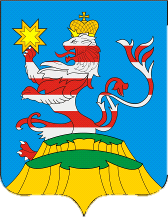 периодическое печатное изданиеПОСАДСКИЙВЕСТНИК2023декабрь,04,понедельник,№ 49Чăваш РеспубликинСĕнтĕрвăрри муниципаллă округĕн депутатсен ПухăвĕЙ Ы Ш Ă Н У№Сĕнтĕрвăрри хули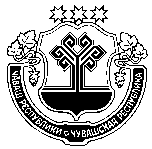 Чувашская РеспубликаСобрание депутатов Мариинско-Посадскогомуниципального округа Р Е Ш Е Н И Е 29.11.2023 № 20/1г. Мариинский ПосадО внесении изменений в решение Собрания депутатов Мариинско-Посадского муниципального округа от 15.12.2022 года № 5/1 «О бюджете Мариинско-Посадского муниципального округа Чувашской Республики на 2023 год и на плановый период 2024 и 2025 годов»О внесении изменений в решение Собрания депутатов Мариинско-Посадского муниципального округа от 15.12.2022 года № 5/1 «О бюджете Мариинско-Посадского муниципального округа Чувашской Республики на 2023 год и на плановый период 2024 и 2025 годов»Коды бюджетной классификации Российской ФедерацииНаименование доходовСумма (тыс. рублей)1 00 00000 00 0000 000НАЛОГОВЫЕ И НЕНАЛОГОВЫЕ ДОХОДЫ, всего3 641,6в том числе:1 01 00000 00 0000 000НАЛОГИ НА ПРИБЫЛЬ, ДОХОДЫ, всего4 000,0из них:1 01 02000 01 0000 110налог на доходы физических лиц4 000,01 03 00000 00 0000 000НАЛОГИ НА ТОВАРЫ (РАБОТЫ, УСЛУГИ), РЕАЛИЗУЕМЫЕ НА ТЕРРИТОРИИ РОССИЙСКОЙ ФЕДЕРАЦИИ1 622,11 03 02000 01 0000 110Акцизы по подакцизным товарам (продукции), производимым на территории Российской Федерации1 622,11 05 00000 00 0000 000НАЛОГИ НА СОВОКУПНЫЙ ДОХОД- 2 970,0из них:1 05 04000 02 0000 110Налог, взимаемый в связи с применением патентной системы налогообложения- 2 970,01 12 00000 00 0000 000ПЛАТЕЖИ ПРИ ПОЛЬЗОВАНИИ ПРИРОДНЫМИ РЕСУРСАМИ, всего156,8из них:1 12 01000 01 0000 120плата за негативное воздействие на окружающую среду156,81 14 00000 00 0000 000ДОХОДЫ ОТ ПРОДАЖИ МАТЕРИАЛЬНЫХ И НЕМАТЕРИАЛЬНЫХ АКТИВОВ832,72 00 00000 00 0000 000БЕЗВОЗМЕЗДНЫЕ ПОСТУПЛЕНИЯ, всего69 202,72 02 00000 00 0000 000БЕЗВОЗМЕЗДНЫЕ ПОСТУПЛЕНИЯ ОТ ДРУГИХ БЮДЖЕТОВ БЮДЖЕТНОЙ СИСТЕМЫ РОССИЙСКОЙ ФЕДЕРАЦИИ, всего69 202,72 02 20000 00 0000 150Субсидии бюджетам бюджетной системы Российской Федерации (межбюджетные субсидии)46 577,52 02 20216 14 0000 150Субсидии бюджетам муниципальных округов на осуществление дорожной деятельности в отношении автомобильных дорог общего пользования, а также капитального ремонта и ремонта дворовых территорий многоквартирных домов, проездов к дворовым территориям (капремонт дорог в районе)-9 991,32 02 20216 14 0000 150Субсидии бюджетам муниципальных округов на осуществление дорожной деятельности в отношении автомобильных дорог общего пользования, а также капитального ремонта и ремонта дворовых территорий многоквартирных домов, проездов к дворовым территориям (капремонт дорог в поселениях)20 127,02 02 20216 14 0000 150Субсидии бюджетам муниципальных округов на осуществление дорожной деятельности в отношении автомобильных дорог общего пользования, а также капитального ремонта и ремонта дворовых территорий многоквартирных домов, проездов к дворовым территориям (ремонт дворовых территорий многоквартирных домов)-251,52 02 25511 14 0000 150Субсидии бюджетам муниципальных округов на проведение комплексных кадастровых работ-217,12 02 29999 14 0000 150Прочие субсидии бюджетам муниципальных округов (содержание дорог в поселениях)251,52 02 29999 14 0000 150Прочие субсидии бюджетам муниципальных округов (горячее питание многодетных малоимущих семей)-171,02 02 29999 14 0000 150Прочие субсидии бюджетам муниципальных округов (реализация вопросов местного значения в сфере образования, культуры, физкультуры и спорта)5 807,32 02 29999 14 0000 150Прочие субсидии бюджетам муниципальных округов (благоустройство дворовых территорий)25 249,22 02 29999 14 0000 150Прочие субсидии бюджетам муниципальных округов (антитеррористическая защищенность и оснащение медицинских блоков)5 773,42 02 30000 00 0000 150Субвенции бюджетам бюджетной системы Российской Федерации22 562,82 02 30024 14 0000 150Субвенции бюджетам муниципальных округов на выполнение передаваемых полномочий субъектов Российской Федерации (соцподдержка ЖКУ образование)31,72 02 30024 14 0000 150Субвенции бюджетам муниципальных округов на выполнение передаваемых полномочий субъектов Российской Федерации (соцподдержка ЖКУ культура)-3,82 02 30024 14 0000 150Субвенции бюджетам муниципальных округов на выполнение передаваемых полномочий субъектов Российской Федерации (дошкольное образование)1 291,82 02 30024 14 0000 150Субвенции бюджетам муниципальных округов на выполнение передаваемых полномочий субъектов Российской Федерации (общее образование)16 929,12 02 30024 14 0000 150Субвенции бюджетам муниципальных округов на выполнение передаваемых полномочий субъектов Российской Федерации (безнадзорные животные)321,62 02 30024 14 0000 150Субвенции бюджетам муниципальных округов на выполнение передаваемых полномочий субъектов Российской Федерации (Атал питание в школе)154,92 02 30024 14 0000 150Субвенции бюджетам муниципальных округов на выполнение передаваемых полномочий субъектов Российской Федерации (жилье многодетным семьям)4 483,12 02 30029 14 0000 150Субвенции бюджетам муниципальных округов на компенсацию части платы, взимаемой с родителей (законных представителей) за присмотр и уход за детьми, посещающими образовательные организации, реализующие образовательные программы дошкольного образования-194,02 02 35082 14 0000 150Субвенции бюджетам муниципальных округов на предоставление жилых помещений детям-сиротам и детям, оставшимся без попечения родителей, лицам из их числа по договорам найма специализированных жилых помещений- 451,62 02 40000 00 0000 000Иные межбюджетные трансферты62,42 02 49999 14 0000 150Прочие межбюджетные трансферты, передаваемые бюджетам муниципальных округов62,4ИТОГО72 844,3НаименованиеРазделПодразделЦелевая статья (государственные про-граммы и непрограмные направления деятельности)Группа (группа и подгруппа) вида расходовВсегоВ том числеВ том числеНаименованиеРазделПодразделЦелевая статья (государственные про-граммы и непрограмные направления деятельности)Группа (группа и подгруппа) вида расходовВсегоСубсидии, субвенцииза счет бюджета Мариинско-Посадского района12345678ВСЕГО РАСХОДОВ73 188,769 202,73 986,0ОБЩЕГОСУДАРСТВЕННЫЕ ВОПРОСЫ01- 181,8- 217,135,3Функционирование Правительства Российской Федерации, высших исполнительных органов государственной власти субъектов Российской Федерации, местных администраций0104---Муниципальная программа "Развитие потенциала муниципального управления"0104Ч500000000---Обеспечение реализации муниципальной программы "Развитие потенциала муниципального управления"0104Ч5Э0000000---Основное мероприятие "Общепрограммные расходы"0104Ч5Э0100000---Обеспечение функций муниципальных органов0104Ч5Э0100200---Закупка товаров, работ и услуг для обеспечения государственных (муниципальных) нужд0104Ч5Э0100200200- 16,0-- 16,0Иные закупки товаров, работ и услуг для обеспечения государственных (муниципальных) нужд0104Ч5Э0100200240- 16,0-- 16,0Иные бюджетные ассигнования0104Ч5Э010020080016,0-16,0Исполнение судебных актов0104Ч5Э010020083016,0-16,0Другие общегосударственные вопросы0113- 181,8- 217,135,3Муниципальная программа "Развитие земельных и имущественных отношений"0113A400000000- 217,1- 217,1-Подпрограмма "Управление муниципальным имуществом" муниципальной программы "Развитие земельных и имущественных отношений"0113A410000000- 217,1- 217,1-Основное мероприятие "Создание условий для максимального вовлечения в хозяйственный оборот муниципального имущества, в том числе земельных участков"0113A410200000- 217,1- 217,1-Проведение комплексных кадастровых работ на территории Чувашской Республики0113A4102L5110- 217,1- 217,1-Закупка товаров, работ и услуг для обеспечения государственных (муниципальных) нужд0113A4102L5110200- 217,1- 217,1-Иные закупки товаров, работ и услуг для обеспечения государственных (муниципальных) нужд0113A4102L5110240- 217,1- 217,1-Муниципальная программа "Развитие культуры"0113Ц40000000035,3-35,3Подпрограмма "Развитие культуры в Чувашской Республике" муниципальной программы "Развитие культуры"0113Ц41000000035,3-35,3Основное мероприятие "Развитие архивного дела"0113Ц41040000035,3-35,3Обеспечение деятельности муниципальных архивных учреждений0113Ц41044075035,3-35,3Предоставление субсидий бюджетным, автономным учреждениям и иным некоммерческим организациям0113Ц41044075060035,3-35,3Субсидии бюджетным учреждениям0113Ц41044075061035,3-35,3НАЦИОНАЛЬНАЯ ОБОРОНА02---Мобилизационная и вневойсковая подготовка0203---Муниципальная программа "Управление общественными финансами и муниципальным долгом"0203Ч400000000---Подпрограмма "Совершенствование бюджетной политики и обеспечение сбалансированности бюджета" муниципальной программы "Управление общественными финансами и муниципальным долгом"0203Ч410000000---Основное мероприятие "Осуществление мер финансовой поддержки бюджетов муниципальных районов, муниципальных округов, городских округов и поселений, направленных на обеспечение их сбалансированности и повышение уровня бюджетной обеспеченности"0203Ч410400000---Осуществление первичного воинского учета на территориях, где отсутствуют военные комиссариаты, за счет субвенции, предоставляемой из федерального бюджета0203Ч410451180---Расходы на выплаты персоналу в целях обеспечения выполнения функций государственными (муниципальными) органами, казенными учреждениями, органами управления государственными внебюджетными фондами0203Ч4104511801001,21,2-Расходы на выплаты персоналу государственных (муниципальных) органов0203Ч4104511801201,21,2-Закупка товаров, работ и услуг для обеспечения государственных (муниципальных) нужд0203Ч410451180200- 1,2- 1,2-Иные закупки товаров, работ и услуг для обеспечения государственных (муниципальных) нужд0203Ч410451180240- 1,2- 1,2-НАЦИОНАЛЬНАЯ БЕЗОПАСНОСТЬ И ПРАВООХРАНИТЕЛЬНАЯ ДЕЯТЕЛЬНОСТЬ03---Другие вопросы в области национальной безопасности и правоохранительной деятельности0314---Муниципальная программа "Обеспечение общественного порядка и противодействие преступности"0314A300000000---Подпрограмма "Профилактика правонарушений" муниципальной программы "Обеспечение общественного порядка и противодействие преступности"0314A310000000- 0,1-- 0,1Основное мероприятие "Дальнейшее развитие многоуровневой системы профилактики правонарушений"0314A310100000- 0,1-- 0,1Материальное стимулирование деятельности народных дружинников0314A310170380- 0,3-- 0,3Социальное обеспечение и иные выплаты населению0314A310170380300- 0,3-- 0,3Иные выплаты населению0314A310170380360- 0,3-- 0,3Основное мероприятие "Профилактика и предупреждение рецидивной преступности, ресоциализация и адаптация лиц, освободившихся из мест лишения свободы, и лиц, осужденных к уголовным наказаниям, не связанным с лишением свободы"0314A3102000000,2-0,2Реализация мероприятий, направленных на предупреждение рецидивной преступности, ресоциализацию и адаптацию лиц, освободившихся из мест лишения свободы0314A3102725500,2-0,2Закупка товаров, работ и услуг для государственных (муниципальных) нужд0314A3102725502000,2-0,2Иные закупки товаров, работ и услуг для обеспечения государственных (муниципальных) нужд0314A3102725502400,2-0,2Подпрограмма "Профилактика незаконного потребления наркотических средств и психотропных веществ, наркомании в Чувашской Республике" муниципальной программы "Обеспечение общественного порядка и противодействие преступности"0314A3200000000,1-0,1Основное мероприятие "Совершенствование системы мер по сокращению спроса на наркотики"0314A3202000000,1-0,1Комплексные меры противодействия злоупотреблению наркотическими средствами и их незаконному обороту в Чувашской Республике0314A3202726300,1-0,1Закупка товаров, работ и услуг для государственных (муниципальных) нужд0314A3202726302000,1-0,1Иные закупки товаров, работ и услуг для обеспечения государственных (муниципальных) нужд0314A3202726302400,1-0,1НАЦИОНАЛЬНАЯ ЭКОНОМИКА0411 110,710 457,3653,4Сельское хозяйство и рыболовство040571,5321,6- 250,1Муниципальная программа "Развитие сельского хозяйства и регулирование рынка сельскохозяйственной продукции, сырья и продовольствия"0405Ц90000000071,5321,6- 250,1Подпрограмма "Развитие ветеринарии" муниципальной программы "Развитие сельского хозяйства и регулирование рынка сельскохозяйственной продукции, сырья и продовольствия"0405Ц97000000071,5321,6- 250,1Основное мероприятие "Предупреждение и ликвидация болезней животных"0405Ц97010000071,5321,6- 250,1Осуществление государственных полномочий Чувашской Республики по организации мероприятий при осуществлении деятельности по обращению с животными без владельцев0405Ц970112750321,6321,6-Закупка товаров, работ и услуг для государственных (муниципальных) нужд0405Ц970112750200321,6321,6-Иные закупки товаров, работ и услуг для обеспечения государственных (муниципальных) нужд0405Ц970112750240321,6321,6-Организация мероприятий при осуществлении деятельности по обращению с животными без владельцев0405Ц970172750- 250,1-- 250,1Закупка товаров, работ и услуг для государственных (муниципальных) нужд0405Ц970172750200- 250,1-- 250,1Иные закупки товаров, работ и услуг для обеспечения государственных (муниципальных) нужд0405Ц970172750240- 250,1-- 250,1Дорожное хозяйство (дорожные фонды)040910 669,310 135,7533,6Муниципальная программа "Развитие транспортной системы"0409Ч20000000010 669,310 135,7533,6Подпрограмма "Безопасные и качественные автомобильные дороги" муниципальной программы "Развитие транспортной системы "0409Ч21000000010 669,310 135,7533,6Основное мероприятие "Мероприятия, реализуемые с привлечением межбюджетных трансфертов бюджетам другого уровня"0409Ч21030000010 669,310 135,7533,6Капитальный ремонт и ремонт автомобильных дорог общего пользования местного значения вне границ населенных пунктов в границах муниципального района или муниципального округа0409Ч2103S4181- 10 517,1- 9 991,3- 525,8Закупка товаров, работ и услуг для государственных (муниципальных) нужд0409Ч2103S4181200- 10 517,1- 9 991,3- 525,8Иные закупки товаров, работ и услуг для обеспечения государственных (муниципальных) нужд0409Ч2103S4181240- 10 517,1- 9 991,3- 525,8Капитальный ремонт и ремонт автомобильных дорог общего пользования местного значения в границах населенных пунктов 0409Ч2103S419121 186,420 127,01 059,4Закупка товаров, работ и услуг для государственных (муниципальных) нужд0409Ч2103S419120021 186,420 127,01 059,4Иные закупки товаров, работ и услуг для обеспечения государственных (муниципальных) нужд0409Ч2103S419124021 186,420 127,01 059,4Содержание автомобильных дорог общего пользования местного значения в границах населенных пунктов 0409Ч2103S4192264,7251,513,2Закупка товаров, работ и услуг для государственных (муниципальных) нужд0409Ч2103S4192200264,7251,513,2Иные закупки товаров, работ и услуг для обеспечения государственных (муниципальных) нужд0409Ч2103S4192240264,7251,513,2Капитальный ремонт и ремонт дворовых территорий многоквартирных домов, проездов к дворовым территориям многоквартирных домов населенных пунктов0409Ч2103S4210- 264,7- 251,5- 13,2Закупка товаров, работ и услуг для государственных (муниципальных) нужд0409Ч2103S4210200- 264,7- 251,5- 13,2Иные закупки товаров, работ и услуг для обеспечения государственных (муниципальных) нужд0409Ч2103S4210240- 264,7- 251,5- 13,2Другие вопросы в области национальной экономики0412369,9-369,9Муниципальная программа "Развитие земельных и имущественных отношений"0412A400000000369,9-369,9Подпрограмма "Управление муниципальным имуществом" муниципальной программы "Развитие земельных и имущественных отношений"0412A410000000369,9-369,9Основное мероприятие "Создание единой системы учета государственного имущества Чувашской Республики и муниципального имущества"0412A410100000350,0-350,0Материально-техническое обеспечение базы данных о муниципальном имуществе, включая обеспечение архивного хранения бумажных документов0412A410173510350,0-350,0Закупка товаров, работ и услуг для государственных (муниципальных) нужд0412A410173510200350,0-350,0Иные закупки товаров, работ и услуг для обеспечения государственных (муниципальных) нужд0412A410173510240350,0-350,0Основное мероприятие "Создание условий для максимального вовлечения в хозяйственный оборот муниципального имущества, в том числе земельных участков"0412A41020000019,9-19,9Проведение землеустроительных (кадастровых) работ по земельным участкам, находящимся в собственности муниципального образования, и внесение сведений в кадастр недвижимости0412A41027759019,9-19,9Закупка товаров, работ и услуг для государственных (муниципальных) нужд0412A41027759020019,9-19,9Иные закупки товаров, работ и услуг для обеспечения государственных (муниципальных) нужд0412A41027759024019,9-19,9ЖИЛИЩНО-КОММУНАЛЬНОЕ ХОЗЯЙСТВО0526 849,525 249,21 600,3Жилищное хозяйство0501538,2-538,2Муниципальная программа "Модернизация и развитие сферы жилищно-коммунального хозяйства"0501A100000000538,2-538,2Подпрограмма "Модернизация коммунальной инфраструктуры на территории Чувашской Республики" государственной программы Чувашской Республики "Модернизация и развитие сферы жилищно-коммунального хозяйства0501A110000000538,2-538,2Основное мероприятие "Улучшение потребительских и эксплуатационных характеристик жилищного фонда, обеспечивающих гражданам безопасные и комфортные условия проживания"0501A110300000538,2-538,2Обеспечение мероприятий по капитальному ремонту многоквартирных домов, находящихся в муниципальной собственности0501A110372770480,0-480,0Закупка товаров, работ и услуг для государственных (муниципальных) нужд0501A110372770200480,0-480,0Иные закупки товаров, работ и услуг для обеспечения государственных (муниципальных) нужд0501A110372770240480,0-480,0Осуществление функций по использованию муниципального жилищного фонда, содержание муниципального жилищного фонда, в том числе муниципальных нежилых помещений, не обремененных договорными обязательствами0501A11037295058,2-58,2Закупка товаров, работ и услуг для государственных (муниципальных) нужд0501A11037295020058,2-58,2Иные закупки товаров, работ и услуг для обеспечения государственных (муниципальных) нужд0501A11037295024058,2-58,2Коммунальное хозяйство05021 581,0-1 581,0Муниципальная программа "Модернизация и развитие сферы жилищно-коммунального хозяйства"0502A1000000001 098,6-1 098,6Подпрограмма "Модернизация коммунальной инфраструктуры на территории Чувашской Республики" государственной программы Чувашской Республики "Модернизация и развитие сферы жилищно-коммунального хозяйства"0502A110000000879,9-879,9Основное мероприятие "Обеспечение качества жилищно-коммунальных услуг"0502A110100000419,9-419,9Обеспечение доступности для населения бытовых услуг0502A110175240419,9-419,9Закупка товаров, работ и услуг для государственных (муниципальных) нужд0502A110175240200419,9-419,9Иные закупки товаров, работ и услуг для обеспечения государственных (муниципальных) нужд0502A110175240240419,9-419,9Основное мероприятие "Улучшение потребительских и эксплуатационных характеристик жилищного фонда, обеспечивающих гражданам безопасные и комфортные условия проживания"0502A110300000460,0-460,0Осуществление функций по использованию муниципального жилищного фонда, содержание муниципального жилищного фонда, в том числе муниципальных нежилых помещений, не обремененных договорными обязательствами0502A110372950460,0-460,0Иные бюджетные ассигнования0502A110372950800460,0-460,0Исполнение судебных актов0502A110372950830460,0-460,0Подпрограмма "Развитие систем коммунальной инфраструктуры и объектов, используемых для очистки сточных вод" муниципальной программы "Модернизация и развитие сферы жилищно-коммунального хозяйства"0502A120000000218,7-218,7Основное мероприятие "Развитие систем водоснабжения муниципальных образований"0502A120100000218,7-218,7Капитальный ремонт источников водоснабжения (водонапорных башен и водозаборных скважин) в населенных пунктах0502A12017A010218,7-218,7Закупка товаров, работ и услуг для государственных (муниципальных) нужд0502A12017A010200218,7-218,7Иные закупки товаров, работ и услуг для обеспечения государственных (муниципальных) нужд0502A12017A010240218,7-218,7Муниципальная программа "Развитие сельского хозяйства и регулирование рынка сельскохозяйственной продукции, сырья и продовольствия"0502Ц900000000482,4-482,4Подпрограмма "Устойчивое развитие сельских территорий Чувашской Республики" муниципальной программы "Развитие сельского хозяйства и регулирование рынка сельскохозяйственной продукции, сырья и продовольствия "0502Ц990000000482,4-482,4Основное мероприятие "Комплексное обустройство населенных пунктов, расположенных в сельской местности, объектами социальной и инженерной инфраструктуры, а также строительство и реконструкция автомобильных дорог"0502Ц990200000482,4-482,4Строительство модульных фельдшерско-акушерских пунктов в рамках реализации дополнительных мер по совершенствованию оказания первичной медико-санитарной помощи сельскому населению в Чувашской Республике0502Ц9902S0183482,4-482,4Закупка товаров, работ и услуг для обеспечения государственных (муниципальных) нужд0502Ц9902S0183200482,4-482,4Иные закупки товаров, работ и услуг для обеспечения государственных (муниципальных) нужд0502Ц9902S0183240482,4-482,4Благоустройство050324 730,325 249,2- 518,9Муниципальная программа "Формирование современной городской среды на территории Чувашской Республики"0503A50000000024 717,625 249,2- 531,6Подпрограмма "Благоустройство дворовых и общественных территорий" муниципальной программы "Формирование современной городской среды на территории Чувашской Республики"0503A51000000024 717,625 249,2- 531,6Основное мероприятие "Содействие благоустройству населенных пунктов Чувашской Республики"0503A51020000024 717,625 249,2- 531,4Уличное освещение0503A510277400830,8-830,8Закупка товаров, работ и услуг для государственных (муниципальных) нужд0503A510277400200830,8-830,8Иные закупки товаров, работ и услуг для обеспечения государственных (муниципальных) нужд0503A510277400240830,8-830,8Реализация мероприятий по благоустройству территории0503A510277420- 1 362,4-- 1 362,4Закупка товаров, работ и услуг для государственных (муниципальных) нужд0503A510277420200- 1 362,4-- 1 362,4Иные закупки товаров, работ и услуг для обеспечения государственных (муниципальных) нужд0503A510277420240- 1 362,4-- 1 362,4Реализация мероприятий по благоустройству дворовых территорий и тротуаров0503A5102S271025 249,225 249,2-Закупка товаров, работ и услуг для государственных (муниципальных) нужд0503A5102S271020025 249,225 249,2-Иные закупки товаров, работ и услуг для обеспечения государственных (муниципальных) нужд0503A5102S271024025 249,225 249,2-Муниципальная программа "Содействие занятости населения"0503Ц60000000012,7-12,7Подпрограмма "Активная политика занятости населения и социальная поддержка безработных граждан" муниципальной программы "Содействие занятости населения"0503Ц61000000012,7-12,7Основное мероприятие "Мероприятия в области содействия занятости населения Чувашской Республики"0503Ц61010000012,7-12,7Организация проведения оплачиваемых общественных работ0503Ц61017224012,7-12,7Закупка товаров, работ и услуг для государственных (муниципальных) нужд0503Ц61017224020012,7-12,7Иные закупки товаров, работ и услуг для обеспечения государственных (муниципальных) нужд0503Ц61017224024012,7-12,7ОБРАЗОВАНИЕ0730 215,329 702,5512,8Дошкольное образование07017 747,05 941,21 805,8Муниципальная программа "Развитие образования"0701Ц7000000006 491,64 744,51 747,2 Подпрограмма "Муниципальная поддержка развития образования" муниципальной программы "Развитие образования"0701Ц7100000006 491,64 744,51 747,2Основное мероприятие "Финансовое обеспечение получения дошкольного образования, начального общего, основного общего, и среднего профессионального образования, среднего общего образования"0701Ц7102000001 291,81 291,8-Мероприятия по обеспечению государственных гарантий реализации прав на получение общедоступного и бесплатного дошкольного образования в муниципальных дошкольных образовательных организациях0701Ц7102720001 291,81 291,8-Предоставление субсидий бюджетным, автономным учреждениям и иным некоммерческим организациям0701Ц7102720006001 291,81 291,8-Субсидии бюджетным учреждениям0701Ц7102720006101 291,81 291,8-Основное мероприятие "Укрепление материально-технической базы объектов образования"0701Ц7103000005 199,93 452,71 747,2Реализация мероприятий по обеспечению антитеррористической защищенности объектов (территорий), пожарной безопасности и оснащение медицинских блоков муниципальных образовательных организаций0701Ц7103S50105 199,93 452,71 747,2Предоставление субсидий бюджетным, автономным учреждениям и иным некоммерческим организациям0701Ц7103S50106005 199,93 452,71 747,2Субсидии бюджетным учреждениям0701Ц7103S50106105 199,93 452,71 747,2Муниципальная программа "Управление общественными финансами и муниципальным долгом"0701Ч4000000001 255,31 196,758,6Подпрограмма "Совершенствование бюджетной политики и обеспечение сбалансированности бюджета" муниципальной программы "Управление общественными финансами и муниципальным долгом"0701Ч4100000001 255,31 196,758,6Основное мероприятие "Осуществление мер финансовой поддержки бюджетов муниципальных районов, муниципальных округов, городских округов и поселений, направленных на обеспечение их сбалансированности и повышение уровня бюджетной обеспеченности"0701Ч4104000001 255,31 196,758,6Реализация вопросов местного значения в сфере образования, культуры и физической культуры и спорта0701Ч4104SA7201 255,31 196,758,6Предоставление субсидий бюджетным, автономным учреждениям и иным некоммерческим организациям0701Ч4104SA7206001 255,31 196,758,6Субсидии бюджетным учреждениям0701Ч4104SA7206101 255,31 196,758,6Общее образование070222 468,323 761,3- 1 293,0Муниципальная программа "Развитие образования"0702Ц70000000017 940,019 233,7- 1 293,0Подпрограмма "Муниципальная поддержка развития образования" муниципальной программы "Развитие образования"0702Ц71000000017 940,019 233,7- 1 293,0Основное мероприятие "Обеспечение деятельности организаций в сфере образования"0702Ц710100000- 2 467,3-- 2 467,3Обеспечение деятельности муниципальных общеобразовательных организаций0702Ц710170550- 2 467,3-- 2 467,3Предоставление субсидий бюджетным, автономным учреждениям и иным некоммерческим организациям0702Ц710170550600- 2 467,3-- 2 467,3Субсидии бюджетным учреждениям0702Ц710170550610- 2 467,3-- 2 467,3Основное мероприятие "Финансовое обеспечение получения дошкольного образования, начального общего, основного общего, и среднего профессионального образования, среднего общего образования"0702Ц71020000016 929,116 929,1-Мероприятия по обеспечению государственных гарантий реализации прав на получение общедоступного и бесплатного дошкольного образования в муниципальных дошкольных образовательных организациях0702Ц71027200016 929,116 929,1-Предоставление субсидий бюджетным, автономным учреждениям и иным некоммерческим организациям0702Ц71027200060016 929,116 929,1-Субсидии бюджетным учреждениям0702Ц71027200061016 929,116 929,1-Основное мероприятие "Укрепление материально-технической базы объектов образования"0702Ц7103000003 495,02 320,71 174,3Реализация мероприятий по обеспечению антитеррористической защищенности объектов (территорий), пожарной безопасности и оснащение медицинских блоков муниципальных образовательных организаций0702Ц7103S50103 495,02 320,71 174,3Предоставление субсидий бюджетным, автономным учреждениям и иным некоммерческим организациям0702Ц7103S50106003 495,02 320,71 174,3Субсидии бюджетным учреждениям0702Ц7103S50106103 495,02 320,71 174,3Основное мероприятие "Меры социальной поддержки"0702Ц711400000- 16,1- 16,1-Обеспечение бесплатным двухразовым питанием обучающихся общеобразовательных организаций, находящихся на территории Чувашской Республики, являющихся членами семей лиц, проходящих военную службу в батальоне связи "Атал", а также погибших (умерших) военнослужащих0702Ц711422170154,9154,9-Предоставление субсидий бюджетным, автономным учреждениям и иным некоммерческим организациям0702Ц711422170600154,9154,9-Субсидии бюджетным учреждениям0702Ц711422170610154,9154,9-Дополнительное финансовое обеспечение мероприятий по организации бесплатного горячего питания детей из многодетных малоимущих семей, обучающихся по образовательным программам основного общего и среднего общего образования в муниципальных образовательных0702Ц7114S1560- 171,0- 171,0-Предоставление субсидий бюджетным, автономным учреждениям и иным некоммерческим организациям0702Ц7114S1560600- 171,0- 171,0-Субсидии бюджетным учреждениям0702Ц7114S1560610- 171,0- 171,0-Муниципальная программа "Управление общественными финансами и муниципальным долгом"0702Ч4000000004 527,64 527,6-Подпрограмма "Совершенствование бюджетной политики и обеспечение сбалансированности бюджета" муниципальной программы "Управление общественными финансами и муниципальным долгом"0702Ч4100000004 527,64 527,6-Основное мероприятие "Осуществление мер финансовой поддержки бюджетов муниципальных районов, муниципальных округов, городских округов и поселений, направленных на обеспечение их сбалансированности и повышение уровня бюджетной обеспеченности"0702Ч4104000004 527,64 527,6-Реализация вопросов местного значения в сфере образования, культуры и физической культуры и спорта0702Ч4104SA7204 527,64 527,6-Предоставление субсидий бюджетным, автономным учреждениям и иным некоммерческим организациям0702Ч4104SA7206004 527,64 527,6-Субсидии бюджетным учреждениям0702Ч4104SA7206104 527,64 527,6-КУЛЬТУРА И КИНЕМАТОГРАФИЯ 081 267,2-1 267,2Культура0801897,8-897,8Муниципальная программа "Развитие культуры"0801Ц400000000 897,8-897,8Подпрограмма "Развитие культуры в Чувашской Республике" муниципальной программы "Развитие культуры"0801Ц410000000Основное мероприятие "Развитие музейного дела"0801Ц41030000049,0-49,0Обеспечение деятельности муниципальных музеев0801Ц41034076049,0-49,0Предоставление субсидий бюджетным, автономным учреждениям и иным некоммерческим организациям0801Ц41034076060049,0-49,0Субсидии автономным учреждениям0801Ц41034076062049,0-49,0Основное мероприятие "Развитие профессионального искусства"0801Ц410500000266,0-266,0Обеспечение деятельности театров, концертных и других организаций исполнительских искусств0801Ц410570420266,0-266,0Предоставление субсидий бюджетным, автономным учреждениям и иным некоммерческим организациям0801Ц410570420600266,0-266,0Субсидии автономным учреждениям0801Ц410570420620266,0-266,0Основное мероприятие "Сохранение и развитие народного творчества"0801Ц410700000582,8-582,8Обеспечение деятельности государственных учреждений культурно-досугового типа и народного творчества0801Ц410740390582,8-582,8Предоставление субсидий бюджетным, автономным учреждениям и иным некоммерческим организациям0801Ц410740390600582,8-582,8Субсидии автономным учреждениям0801Ц410740390620582,8-582,8Другие вопросы в области культуры, кинематографии0804369,4-369,4Муниципальная программа "Развитие культуры"0804Ц400000000369,4-369,4Подпрограмма "Развитие культуры в Чувашской Республике" муниципальной программы "Развитие культуры"0804Ц410000000369,4-369,4Основное мероприятие "Бухгалтерское, финансовое и хозяйственно-эксплуатационное обслуживание государственных учреждений "0804Ц410800000369,4-369,4Обеспечение деятельности централизованных бухгалтерий, учреждений (центров) финансового-производственного обеспечения, служб инженерно-хозяйственного сопровождения муниципальных образований0804Ц410840700369,4-369,4Расходы на выплаты персоналу в целях обеспечения выполнения функций государственными (муниципальными) органами, казенными учреждениями, органами управления государственными внебюджетными фондами0804Ц410840700600369,4-369,4Расходы на выплаты персоналу казенных учреждений0804Ц410840700610369,4-369,4СОЦИАЛЬНАЯ ПОЛИТИКА103 927,8 3 927,8-Социальное обеспечение населения100390,390,3-Муниципальная программа "Социальная поддержка граждан"1003Ц30000000027,927,9-Подпрограмма "Социальное обеспечение граждан" муниципальной программы "Социальная поддержка граждан"1003Ц31000000027,927,9-Основное мероприятие "Реализация законодательства в области предоставления мер социальной поддержки отдельным категориям граждан"1003Ц31010000027,927,9-Обеспечение мер социальной поддержки отдельных категорий граждан по оплате жилищно-коммунальных услуг1003Ц31011055027,927,9-Социальное обеспечение и иные выплаты населению1003Ц31011055030027,927,9-Публичные нормативные социальные выплаты гражданам1003Ц31011055031027,927,9-Муниципальная программа "Развитие потенциала муниципального управления"1003Ч50000000062,462,4-Обеспечение реализации муниципальной программы "Развитие потенциала муниципального управления"1003Ч5Э000000062,462,4-Основное мероприятие "Общепрограммные расходы"1003Ч5Э010000062,462,4-Прочие выплаты по обязательствам муниципального образования Чувашской Республики1003Ч5Э017345062,462,4-Закупка товаров, работ и услуг для государственных (муниципальных) нужд1003Ч5Э017345020062,462,4-Иные закупки товаров, работ и услуг для обеспечения государственных (муниципальных) нужд1003Ч5Э017345024062,462,4-Охрана семьи и детства10043 837,53 837,5-Муниципальная программа "Обеспечение граждан в Чувашской Республике доступным и комфортным жильем"1004A2000000004 031,54 031,5-Подпрограмма "Поддержка строительства жилья в Чувашской Республике" муниципальной программы "Обеспечение граждан в Чувашской Республике доступным и комфортным жильем"1004A2100000004 483,14 483,1-Основное мероприятие "Обеспечение граждан доступным жильем"1004A2103000004 483,14 483,1-Предоставление многодетным семьям, имеющим пять и более несовершеннолетних детей и состоящим на учете в качестве нуждающихся в жилых помещениях, единовременных денежных выплат на приобретение или строительство жилых помещений1004A2103204904 483,14 483,1-Социальное обеспечение и иные выплаты населению1004A2103204903004 483,14 483,1-Социальные выплаты гражданам, кроме публичных нормативных социальных выплат1004A2103204903204 483,14 483,1-Подпрограмма "Обеспечение жилыми помещениями детей-сирот и детей, оставшихся без попечения родителей, лиц из числа детей-сирот и детей, оставшихся без попечения родителей" муниципальной программы Чувашской Республики "Обеспечение граждан в Чувашской Республике доступным и комфортным жильем"1004A220000000- 451,6- 451,6-Основное мероприятие "Обеспечение жилыми помещениями детей-сирот и детей, оставшихся без попечения родителей, лиц из числа детей-сирот и детей, оставшихся без попечения родителей"1004A220100000- 451,6- 451,6-Обеспечение жилыми помещениями детей-сирот и детей, оставшихся без попечения родителей, лиц из числа детей-сирот и детей, оставшихся без попечения родителей1004A22011A820- 451,6- 451,6-Социальное обеспечение и иные выплаты населению1004A22011A8203002 835,72 835,7-Социальные выплаты гражданам, кроме публичных нормативных социальных выплат1004A22011A8203202 835,72 835,7-Капитальные вложения в объекты государственной (муниципальной) собственности1004A22011A820400- 3 287,3- 3 287,3-Бюджетные инвестиции1004A22011A820410- 3 287,3- 3 287,3-Муниципальная программа "Развитие образования"1004Ц700000000- 194,0- 194,0-Подпрограмма "Муниципальная поддержка развития образования" муниципальной программы "Развитие образования"1004Ц710000000- 194,0- 194,0-Основное мероприятие "Меры социальной поддержки"1004Ц711400000- 194,0- 194,0-Осуществление государственных полномочий Чувашской Республики по выплате компенсации платы, взимаемой с родителей (законных представителей) за присмотр и уход за детьми, посещающими образовательные организации, реализующие образовательную программу дошкольного образования на территории Чувашской Республики1004Ц711412040- 194,0- 194,0-Социальное обеспечение и иные выплаты населению1004Ц711412040300- 194,0- 194,0-Публичные нормативные социальные выплаты гражданам1004Ц711412040310- 194,0- 194,0-ФИЗИЧЕСКАЯ КУЛЬТУРА Й СПОРТ1100-83,0- 83,0Массовый спорт1102-83,083,0Муниципальная программа «Развитие физической культуры и спорта» 1102Ц500000000- 83,0-- 83,0Подпрограмма «Развитие физической культуры и массового спорта в муниципальной программы «Развитие физической культуры и спорта»1102Ц510000000- 83,0-- 83,0Основное мероприятие "Физкультурно-оздоровительная и спортивно-массовая работа с населением"1102Ц510100000- 83,0-- 83,0Обеспечение деятельности муниципальных физкультурно-оздоровительных центров1102Ц510170360- 83,0-- 83,0Предоставление субсидий бюджетным, автономным учреждениям и иным некоммерческим организациям1102Ц510170360600- 83,0-- 83,0Субсидии автономным учреждениям1102Ц510170360620- 83,0-- 83,0Муниципальная программа "Управление общественными финансами и муниципальным долгом"1102Ч40000000083,083,0-Подпрограмма "Совершенствование бюджетной политики и обеспечение сбалансированности бюджета" муниципальной программы "Управление общественными финансами и муниципальным долгом"1102Ч41000000083,083,0-Основное мероприятие "Осуществление мер финансовой поддержки бюджетов муниципальных районов, муниципальных округов, городских округов и поселений, направленных на обеспечение их сбалансированности и повышение уровня бюджетной обеспеченности"1102Ч41040000083,083,0-Реализация вопросов местного значения в сфере образования, культуры и физической культуры и спорта1102Ч4104SA72083,083,0-Предоставление субсидий бюджетным, автономным учреждениям и иным некоммерческим организациям1102Ч4104SA72060083,083,0-Субсидии автономным учреждениям1102Ч4104SA72061083,083,0-НаименованиеРазделПодразделЦелевая статья (государственные про-граммы и непрограмные направления деятельности)Группа (группа и подгруппа) вида расходовВсегоВ том числеВ том числеНаименованиеРазделПодразделЦелевая статья (государственные про-граммы и непрограмные направления деятельности)Группа (группа и подгруппа) вида расходовВсегоСубсидии, субвенцииза счет бюджета Мариинско-Посадского района12345678ВСЕГО РАСХОДОВ---ЖИЛИЩНО-КОММУНАЛЬНОЕ ХОЗЯЙСТВО05---Коммунальное хозяйство05021 800,0-1 800,0Муниципальная программа "Модернизация и развитие сферы жилищно-коммунального хозяйства"0502A1000000001 800,0-1 800,0Подпрограмма "Модернизация коммунальной инфраструктуры на территории Чувашской Республики" муниципальной программы Чувашской Республики "Модернизация и развитие сферы жилищно-коммунального хозяйства0502A1100000001 800,0-1 800,0Основное мероприятие "Обеспечение качества жилищно-коммунальных услуг"002A1101000001 800,0-1 800,0Обеспечение доступности для населения бытовых услуг0502A1101752401 800,0-1 800,0Закупка товаров, работ и услуг для обеспечения государственных (муниципальных) нужд0502A1101752402001 800,0-1 800,0Иные закупки товаров, работ и услуг для обеспечения государственных (муниципальных) нужд0502A1101752402401 800,0-1 800,0Благоустройство0503-1 800,0- -1 800,0Муниципальная программа "Формирование современной городской среды на территории Чувашской Республики"0503A500000000-1 800,0--1 800,0Подпрограмма "Благоустройство дворовых и общественных территорий" муниципальной программы "Формирование современной городской среды на территории Чувашской Республики"0503A510000000-1 800,0--1 800,0Основное мероприятие "Содействие благоустройству населенных пунктов Чувашской Республики"0503A510200000-1 800,0--1 800,0Реализация мероприятий по благоустройству территории0503A510277420-1 800,0--1 800,0Капитальные вложения в объекты государственной (муниципальной) собственности0503A510277420200- 1 800,0-- 1 800,0Бюджетные инвестиции0503A510277420240- 1 800,0-- 1 800,0Приложение 8.5к решению Собрания депутатов Мариинско-Посадского муниципального округа"О бюджете Мариинско-Посадского муниципального округаЧувашской Республики на 2023 годи на плановый период 2024 и 2025 годов»Приложение 8.5к решению Собрания депутатов Мариинско-Посадского муниципального округа"О бюджете Мариинско-Посадского муниципального округаЧувашской Республики на 2023 годи на плановый период 2024 и 2025 годов»Приложение 8.5к решению Собрания депутатов Мариинско-Посадского муниципального округа"О бюджете Мариинско-Посадского муниципального округаЧувашской Республики на 2023 годи на плановый период 2024 и 2025 годов»Приложение 8.5к решению Собрания депутатов Мариинско-Посадского муниципального округа"О бюджете Мариинско-Посадского муниципального округаЧувашской Республики на 2023 годи на плановый период 2024 и 2025 годов»Приложение 8.5к решению Собрания депутатов Мариинско-Посадского муниципального округа"О бюджете Мариинско-Посадского муниципального округаЧувашской Республики на 2023 годи на плановый период 2024 и 2025 годов»Приложение 8.5к решению Собрания депутатов Мариинско-Посадского муниципального округа"О бюджете Мариинско-Посадского муниципального округаЧувашской Республики на 2023 годи на плановый период 2024 и 2025 годов»ИЗМЕНЕНИЕраспределения бюджетных ассигнований по целевым статьям (муниципальнымпрограммам Мариинско-Посадского муниципального округа и непрограммным направлениям деятельности), группам (группам и подгруппам) видов расходов,разделам, подразделам классификации расходов бюджета Мариинско-Посадскогомуниципального округа на 2023 год, предусмотренного приложением 8 к решениюСобрания депутатов Мариинско-Посадского муниципального округа Чувашской Республики«О бюджете Мариинско-Посадского муниципального округа Чувашской Республикина 2023 год и на плановый период 2024 и 2025 годов»ИЗМЕНЕНИЕраспределения бюджетных ассигнований по целевым статьям (муниципальнымпрограммам Мариинско-Посадского муниципального округа и непрограммным направлениям деятельности), группам (группам и подгруппам) видов расходов,разделам, подразделам классификации расходов бюджета Мариинско-Посадскогомуниципального округа на 2023 год, предусмотренного приложением 8 к решениюСобрания депутатов Мариинско-Посадского муниципального округа Чувашской Республики«О бюджете Мариинско-Посадского муниципального округа Чувашской Республикина 2023 год и на плановый период 2024 и 2025 годов»ИЗМЕНЕНИЕраспределения бюджетных ассигнований по целевым статьям (муниципальнымпрограммам Мариинско-Посадского муниципального округа и непрограммным направлениям деятельности), группам (группам и подгруппам) видов расходов,разделам, подразделам классификации расходов бюджета Мариинско-Посадскогомуниципального округа на 2023 год, предусмотренного приложением 8 к решениюСобрания депутатов Мариинско-Посадского муниципального округа Чувашской Республики«О бюджете Мариинско-Посадского муниципального округа Чувашской Республикина 2023 год и на плановый период 2024 и 2025 годов»ИЗМЕНЕНИЕраспределения бюджетных ассигнований по целевым статьям (муниципальнымпрограммам Мариинско-Посадского муниципального округа и непрограммным направлениям деятельности), группам (группам и подгруппам) видов расходов,разделам, подразделам классификации расходов бюджета Мариинско-Посадскогомуниципального округа на 2023 год, предусмотренного приложением 8 к решениюСобрания депутатов Мариинско-Посадского муниципального округа Чувашской Республики«О бюджете Мариинско-Посадского муниципального округа Чувашской Республикина 2023 год и на плановый период 2024 и 2025 годов»ИЗМЕНЕНИЕраспределения бюджетных ассигнований по целевым статьям (муниципальнымпрограммам Мариинско-Посадского муниципального округа и непрограммным направлениям деятельности), группам (группам и подгруппам) видов расходов,разделам, подразделам классификации расходов бюджета Мариинско-Посадскогомуниципального округа на 2023 год, предусмотренного приложением 8 к решениюСобрания депутатов Мариинско-Посадского муниципального округа Чувашской Республики«О бюджете Мариинско-Посадского муниципального округа Чувашской Республикина 2023 год и на плановый период 2024 и 2025 годов»ИЗМЕНЕНИЕраспределения бюджетных ассигнований по целевым статьям (муниципальнымпрограммам Мариинско-Посадского муниципального округа и непрограммным направлениям деятельности), группам (группам и подгруппам) видов расходов,разделам, подразделам классификации расходов бюджета Мариинско-Посадскогомуниципального округа на 2023 год, предусмотренного приложением 8 к решениюСобрания депутатов Мариинско-Посадского муниципального округа Чувашской Республики«О бюджете Мариинско-Посадского муниципального округа Чувашской Республикина 2023 год и на плановый период 2024 и 2025 годов»ИЗМЕНЕНИЕраспределения бюджетных ассигнований по целевым статьям (муниципальнымпрограммам Мариинско-Посадского муниципального округа и непрограммным направлениям деятельности), группам (группам и подгруппам) видов расходов,разделам, подразделам классификации расходов бюджета Мариинско-Посадскогомуниципального округа на 2023 год, предусмотренного приложением 8 к решениюСобрания депутатов Мариинско-Посадского муниципального округа Чувашской Республики«О бюджете Мариинско-Посадского муниципального округа Чувашской Республикина 2023 год и на плановый период 2024 и 2025 годов»(тыс. рублей)(тыс. рублей)(тыс. рублей)(тыс. рублей)(тыс. рублей)(тыс. рублей)НаименованиеЦелевая статья (государственные программы и непрограммные направления деятельности)Группа вида расходаРазделПодразделСумма1234567ВсегоВсего73 188,71.Муниципальная программа "Социальная поддержка граждан" Ц30000000027,91.1.Подпрограмма "Социальное обеспечение граждан" муниципальной программы "Социальная поддержка граждан"Ц31000000027,9Основное мероприятие "Реализация законодательства в области предоставления мер социальной поддержки отдельным категориям граждан"Ц31010000027,9Обеспечение мер социальной поддержки отдельных категорий граждан по оплате жилищно-коммунальных услугЦ31011055027,9Социальное обеспечение и иные выплаты населениюЦ31011055030027,9Публичные нормативные социальные выплаты гражданамЦ31011055031027,9Социальная политикаЦ3101105503101027,9Социальное обеспечение населенияЦ310110550310100327,92.Муниципальная программа "Развитие культуры и туризма"Ц4000000001 302,52.1.Подпрограмма "Развитие культуры" муниципальной программы "Развитие культуры и туризма"Ц4100000001 302,5Основное мероприятие "Развитие музейного дела"Ц41030000049,0Обеспечение деятельности муниципальных музеевЦ41034076049,0Предоставление субсидий бюджетным, автономным учреждениям и иным некоммерческим организациямЦ41034076060049,0Субсидии автономным учреждениямЦ41034076062049,0Культура, кинематографияЦ4103407606200849,0КультураЦ410340760620080149,0Основное мероприятие "Развитие архивного дела"Ц41040000035,3Обеспечение деятельности муниципальных архивных учрежденийЦ41044075035,3Предоставление субсидий бюджетным, автономным учреждениям и иным некоммерческим организациямЦ41044075060035,3Субсидии бюджетным учреждениямЦ41044075061035,3Общегосударственные вопросыЦ4104407506100135,3Другие общегосударственные вопросыЦ410440750610011335,3Основное мероприятие "Развитие профессионального искусства"Ц410500000266,0Обеспечение деятельности театров, концертных и других организаций исполнительских искусствЦ410570420266,0Предоставление субсидий бюджетным, автономным учреждениям и иным некоммерческим организациямЦ410570420600266,0Субсидии автономным учреждениямЦ410570420620266,0Культура, кинематографияЦ41057042062008266,0КультураЦ4105704206200801266,0Основное мероприятие "Сохранение и развитие народного творчества"Ц410700000582,8Обеспечение деятельности учреждений в сфере культурно-досугового обслуживания населенияЦ410740390582,8Предоставление субсидий бюджетным, автономным учреждениям и иным некоммерческим организациямЦ410740390600582,8Субсидии автономным учреждениямЦ410740390620582,8Культура, кинематографияЦ41074039062008582,8КультураЦ4107403906200801582,8Основное мероприятие "Бухгалтерское, финансовое и хозяйственно-эксплуатационное обслуживание государственных учреждений "Ц410800000369,4Обеспечение деятельности централизованных бухгалтерий, учреждений (центров) финансового-производственного обеспечения, служб инженерно-хозяйственного сопровождения муниципальных образованийЦ410840700369,4Предоставление субсидий бюджетным, автономным учреждениям и иным некоммерческим организациямЦ410840700600369,4Субсидии бюджетным учреждениямЦ410840700610369,4Культура, кинематографияЦ41084070061008369,4Другие вопросы в области культуры, кинематографииЦ4108407006100804369,43.Муниципальная программа "Развитие физической культуры и спорта"Ц500000000-83,03.1.Подпрограмма "Развитие физической культуры и массового спорта" муниципальной программы "Развитие физической культуры и спорта"Ц510000000-83,0Основное мероприятие "Физкультурно-оздоровительная и спортивно-массовая работа с населением"Ц510100000-83,0Обеспечение деятельности муниципальных физкультурно-оздоровительных центровЦ510170360-83,0Предоставление субсидий бюджетным, автономным учреждениям и иным некоммерческим организациямЦ510170360600-83,0Субсидии автономным учреждениямЦ510170360620-83,0Физическая культура и спортЦ51017036062011-83,0Массовый спортЦ5101703606201102-83,04.Муниципальная программа "Содействие занятости населения"Ц60000000012,74.1.Подпрограмма "Активная политика занятости населения и социальная поддержка безработных граждан" муниципальной программы "Содействие занятости населения"Ц61000000012,7Основное мероприятие "Мероприятия в области содействия занятости населения "Ц61010000012,7Организация проведения оплачиваемых общественных работЦ61017224012,7Закупка товаров, работ и услуг для обеспечения государственных (муниципальных) нуждЦ61017224020012,7Иные закупки товаров, работ и услуг для обеспечения государственных (муниципальных) нуждЦ61017224024012,7Жилищно-коммунальное хозяйствоЦ6101722402400512,7БлагоустройствоЦ610172240240050312,75.Муниципальная программа "Развитие образования" Ц70000000024 238,45.1.Подпрограмма "Муниципальная поддержка развития образования" муниципальной программы "Развитие образования"Ц71000000024 238,8Основное мероприятие "Обеспечение деятельности организаций в сфере образования"Ц710100000-3 018,0Обеспечение деятельности муниципальных общеобразовательных организацийЦ710170550-2 467,3Предоставление субсидий бюджетным, автономным учреждениям и иным некоммерческим организациямЦ710170550600-2 467,3Субсидии бюджетным учреждениямЦ710170550610-2 467,3ОбразованиеЦ71017055061007-2 467,3Общее образованиеЦ7101705506100702-2 467,3Обеспечение деятельности детских дошкольных образовательных организацийЦ710170670-550,7Предоставление субсидий бюджетным, автономным учреждениям и иным некоммерческим организациямЦ710170670600-550,7Субсидии бюджетным учреждениямЦ710170670610-550,7ОбразованиеЦ71017067061007-550,7Дошкольное образованиеЦ7101706706100701-550,7Основное мероприятие "Финансовое обеспечение получения дошкольного образования, начального общего, основного общего, и среднего профессионального образования, среднего общего образования"Ц71020000018 220,9Осуществление государственных полномочий Чувашской Республики по обеспечению государственных гарантий реализации прав на получение общедоступного и бесплатного дошкольного образования в муниципальных дошкольных образовательных организацияхЦ7102120001 291,8Предоставление субсидий бюджетным, автономным учреждениям и иным некоммерческим организациямЦ7102120006001 291,8Субсидии бюджетным учреждениямЦ7102120006101 291,8ОбразованиеЦ710212000610071 291,8Дошкольное образованиеЦ71021200061007011 291,8Осуществление государственных полномочий Чувашской Республики по обеспечению государственных гарантий реализации прав на получение общедоступного и бесплатного дошкольного, начального общего, основного общего, среднего общего образования в муниципальных общеобразовательных организациях, обеспечение дополнительного образования детей муниципальных общеобразовательных организацияхЦ71021201016 929,1Предоставление субсидий бюджетным, автономным учреждениям и иным некоммерческим организациямЦ71021201060016 929,1Субсидии бюджетным учреждениямЦ71021201061016 929,1ОбразованиеЦ7102120106100716 929,1Общее образованиеЦ710212010610070216 929,1Основное мероприятие "Укрепление материально-технической базы объектов образования"Ц7103000008 694,9Реализация мероприятий по обеспечению антитеррористической защищенности объектов (территорий), пожарной безопасности и оснащение медицинских блоков муниципальных образовательных организацийЦ7103S50108 694,9Предоставление субсидий бюджетным, автономным учреждениям и иным некоммерческим организациямЦ7103S50106008 694,9Субсидии бюджетным учреждениямЦ7103S50106108 694,9ОбразованиеЦ7103S5010610078 694,9Дошкольное образованиеЦ7103S501061007015 199,9Общее образованиеЦ7103S501061007023 495,0Основное мероприятие "Меры социальной поддержки"Ц711400000-210,1Осуществление государственных полномочий Чувашской Республики по выплате компенсации платы, взимаемой с родителей (законных представителей) за присмотр и уход за детьми, посещающими образовательные организации, реализующие образовательную программу дошкольного образования на территории Чувашской РеспубликиЦ711412040-194,0Социальное обеспечение и иные выплаты населениюЦ711412040300-194,0Публичные нормативные социальные выплаты гражданамЦ711412040310-194,0Социальная политикаЦ71141204031010-194,0Охрана семьи и детстваЦ7114120403101004-194,0Обеспечение бесплатным двухразовым питанием обучающихся общеобразовательных организаций, находящихся на территории Чувашской Республики, являющихся членами семей лиц, проходящих военную службу в батальоне связи "Атал", а также погибших (умерших) военнослужащих, лиц, проходивших службу в войсках национальной гвардии Российской ФедерацииЦ711422170154,9Предоставление субсидий бюджетным, автономным учреждениям и иным некоммерческим организациямЦ711422170600154,9Субсидии бюджетным учреждениямЦ711422170610154,9ОбразованиеЦ71142217061007154,9Общее образованиеЦ7114221706100702154,9Дополнительное финансовое обеспечение мероприятий по организации бесплатного горячего питания детей из многодетных малоимущих семей, обучающихся по образовательным программам основного общего и среднего общего образования в муниципальных образовательных организацияхЦ7114S1560-171,0Предоставление субсидий бюджетным, автономным учреждениям и иным некоммерческим организациямЦ7114S1560600-171,0Субсидии бюджетным учреждениямЦ7114S1560610-171,0ОбразованиеЦ7114S156061007-171,0Общее образованиеЦ7114S15606100702-171,06.Муниципальная программа "Развитие сельского хозяйства и регулирование рынка сельскохозяйственной продукции, сырья и продовольствия" Ц900000000553,96.1.Подпрограмма "Развитие ветеринарии" муниципальной программы "Развитие сельского хозяйства и регулирование рынка сельскохозяйственной продукции, сырья и продовольствия"Ц97000000071,5Основное мероприятие "Предупреждение и ликвидация болезней животных"Ц97010000071,5Осуществление государственных полномочий Чувашской Республики по организации мероприятий при осуществлении деятельности по обращению с животными без владельцевЦ970112750321,6Закупка товаров, работ и услуг для обеспечения государственных (муниципальных) нуждЦ970112750200321,6Иные закупки товаров, работ и услуг для обеспечения государственных (муниципальных) нуждЦ970112750240321,6Национальная экономикаЦ97011275024004321,6Сельское хозяйство и рыболовствоЦ9701127502400405321,6Организация мероприятий при осуществлении деятельности по обращению с животными без владельцевЦ970172750-250,1Закупка товаров, работ и услуг для обеспечения государственных (муниципальных) нуждЦ970172750200-250,1Иные закупки товаров, работ и услуг для обеспечения государственных (муниципальных) нуждЦ970172750240-250,1Национальная экономикаЦ97017275024004-250,1Сельское хозяйство и рыболовствоЦ9701727502400405-250,16.2.Подпрограмма "Устойчивое развитие сельских территорий Чувашской Республики" муниципальной программы "Развитие сельского хозяйства и регулирование рынка сельскохозяйственной продукции, сырья и продовольствия"Ц990000000482,4Основное мероприятие "Комплексное обустройство населенных пунктов, расположенных в сельской местности, объектами социальной и инженерной инфраструктуры, а также строительство и реконструкция автомобильных дорог"Ц990200000482,4Строительство модульных фельдшерско-акушерских пунктов в рамках реализации дополнительных мер по совершенствованию оказания первичной медико-санитарной помощи сельскому населению в Чувашской РеспубликеЦ9902S0183482,4Закупка товаров, работ и услуг для обеспечения государственных (муниципальных) нуждЦ9902S0183200482,4Иные закупки товаров, работ и услуг для обеспечения государственных (муниципальных) нуждЦ9902S0183240482,4Жилищно-коммунальное хозяйствоЦ9902S018324005482,4Коммунальное хозяйствоЦ9902S01832400502482,47.Муниципальная программа "Развитие транспортной системы"Ч20000000010 669,37.1.Подпрограмма "Безопасные и качественные автомобильные дороги" муниципальной программы "Развитие транспортной системы"Ч21000000010 669,3Основное мероприятие "Мероприятия, реализуемые с привлечением межбюджетных трансфертов бюджетам другого уровня"Ч21030000010 669,3Капитальный ремонт и ремонт автомобильных дорог общего пользования местного значения вне границ населенных пунктов в границах муниципального округаЧ2103S4181-10 517,1Закупка товаров, работ и услуг для обеспечения государственных (муниципальных) нуждЧ2103S4181200-10 517,1Иные закупки товаров, работ и услуг для обеспечения государственных (муниципальных) нуждЧ2103S4181240-10 517,1Национальная экономикаЧ2103S418124004-10 517,1Дорожное хозяйство (дорожные фонды)Ч2103S41812400409-10 517,1Капитальный ремонт и ремонт автомобильных дорог общего пользования местного значения в границах населенных пунктовЧ2103S419121 186,4Закупка товаров, работ и услуг для обеспечения государственных (муниципальных) нуждЧ2103S419120021 186,4Иные закупки товаров, работ и услуг для обеспечения государственных (муниципальных) нуждЧ2103S419124021 186,4Национальная экономикаЧ2103S41912400421 186,4Дорожное хозяйство (дорожные фонды)Ч2103S4191240040921 186,4Содержание автомобильных дорог общего пользования местного значения в границах населенных пунктовЧ2103S4192264,7Закупка товаров, работ и услуг для обеспечения государственных (муниципальных) нуждЧ2103S4192200264,7Иные закупки товаров, работ и услуг для обеспечения государственных (муниципальных) нуждЧ2103S4192240264,7Национальная экономикаЧ2103S419224004264,7Дорожное хозяйство (дорожные фонды)Ч2103S41922400409264,7Капитальный ремонт и ремонт дворовых территорий многоквартирных домов, проездов к дворовым территориям многоквартирных домов населенных пунктовЧ2103S4210-264,7Закупка товаров, работ и услуг для обеспечения государственных (муниципальных) нуждЧ2103S4210200-264,7Иные закупки товаров, работ и услуг для обеспечения государственных (муниципальных) нуждЧ2103S4210240-264,7Национальная экономикаЧ2103S421024004-264,7Дорожное хозяйство (дорожные фонды)Ч2103S42102400409-264,78.Муниципальная программа "Управление общественными финансами и муниципальным долгом" Ч4000000005 865,98.1.Подпрограмма "Совершенствование бюджетной политики и обеспечение сбалансированности бюджета" муниципальной программы "Управление общественными финансами и муниципальным долгом"Ч4100000005 865,9Основное мероприятие "Осуществление мер финансовой поддержки бюджетов муниципальных округов, городских округов, направленных на обеспечение их сбалансированности и повышение уровня бюджетной обеспеченности"Ч4104000005 865,9Расходы на выплаты персоналу в целях обеспечения выполнения функций государственными (муниципальными) органами, казенными учреждениями, органами управления государственными внебюджетными фондамиЧ4104511801001,2Расходы на выплаты персоналу государственных (муниципальных) органовЧ4104511801201,2Национальная оборонаЧ410451180120021,2Мобилизационная и вневойсковая подготовкаЧ41045118012002031,2Закупка товаров, работ и услуг для обеспечения государственных (муниципальных) нуждЧ410451180200-1,2Иные закупки товаров, работ и услуг для обеспечения государственных (муниципальных) нуждЧ410451180240-1,2Национальная оборонаЧ41045118024002-1,2Мобилизационная и вневойсковая подготовкаЧ4104511802400203-1,2Реализация вопросов местного значения в сфере образования, культуры и физической культуры и спортаЧ4104SA7205 865,9Предоставление субсидий бюджетным, автономным учреждениям и иным некоммерческим организациямЧ4104SA7206005 865,9Субсидии бюджетным учреждениямЧ4104SA7206105 865,9ОбразованиеЧ4104SA720610075 782,9Дошкольное образованиеЧ4104SA72061007011 255,3Общее образованиеЧ4104SA72061007024 527,6Физическая культура и спортЧ4104SA7206101183,0Массовый спортЧ4104SA720610110283,09.Муниципальная программа "Развитие потенциала муниципального управления" Ч50000000062,49.1.Обеспечение реализации муниципальной программы "Развитие потенциала муниципального управления"Ч5Э000000062,4Основное мероприятие "Общепрограммные расходы"Ч5Э010000062,4Закупка товаров, работ и услуг для обеспечения государственных (муниципальных) нуждЧ5Э0100200200-16,0Иные закупки товаров, работ и услуг для обеспечения государственных (муниципальных) нуждЧ5Э0100200240-16,0Общегосударственные вопросыЧ5Э010020024001-16,0Функционирование Правительства Российской Федерации, высших исполнительных органов государственной власти субъектов Российской Федерации, местных администрацийЧ5Э01002002400104-16,0Иные бюджетные ассигнованияЧ5Э010020080016,0Исполнение судебных актовЧ5Э010020083016,0Общегосударственные вопросыЧ5Э01002008300116,0Функционирование Правительства Российской Федерации, высших исполнительных органов государственной власти субъектов Российской Федерации, местных администрацийЧ5Э0100200830010416,0Прочие выплаты по обязательствам муниципального образования Чувашской РеспубликиЧ5Э017345062,4Закупка товаров, работ и услуг для обеспечения государственных (муниципальных) нуждЧ5Э017345020062,4Иные закупки товаров, работ и услуг для обеспечения государственных (муниципальных) нуждЧ5Э017345024062,4Социальная политикаЧ5Э01734502401062,4Социальное обеспечение населенияЧ5Э0173450240100362,410.Муниципальная программа "Модернизация и развитие сферы жилищно-коммунального хозяйства"A1000000001 636,810.1.Подпрограмма "Модернизация коммунальной инфраструктуры на территории Чувашской Республики" муниципальной программы "Модернизация и развитие сферы жилищно-коммунального хозяйства"A1100000001 418,1Основное мероприятие "Обеспечение качества жилищно-коммунальных услуг"A110100000419,9Обеспечение доступности для населения бытовых услугA110175240419,9Закупка товаров, работ и услуг для обеспечения государственных (муниципальных) нуждA110175240200419,9Иные закупки товаров, работ и услуг для обеспечения государственных (муниципальных) нуждA110175240240419,9Жилищно-коммунальное хозяйствоA11017524024005419,9Коммунальное хозяйствоA1101752402400502419,9Основное мероприятие "Улучшение потребительских и эксплуатационных характеристик жилищного фонда, обеспечивающих гражданам безопасные и комфортное условия проживания"A110300000998,2Обеспечение мероприятий по капитальному ремонту многоквартирных домов, находящихся в муниципальной собственностиA110372770480,0Закупка товаров, работ и услуг для обеспечения государственных (муниципальных) нуждA110372770200480,0Иные закупки товаров, работ и услуг для обеспечения государственных (муниципальных) нуждA110372770240480,0Жилищно-коммунальное хозяйствоA11037277024005480,0Жилищное хозяйствоA1103727702400501480,0Осуществление функций по использованию муниципального жилищного фонда, содержание муниципального жилищного фонда, в том числе муниципальных нежилых помещений, не обремененных договорными обязательствамиA110372950518,2Закупка товаров, работ и услуг для обеспечения государственных (муниципальных) нуждA11037295020058,2Иные закупки товаров, работ и услуг для обеспечения государственных (муниципальных) нуждA11037295024058,2Жилищно-коммунальное хозяйствоA1103729502400558,2Жилищное хозяйствоA110372950240050158,2Иные бюджетные ассигнованияA110372950800460,0Исполнение судебных актовA110372950830460,0Жилищно-коммунальное хозяйствоA11037295083005460,0Коммунальное хозяйствоA1103729508300502460,010.2.Подпрограмма "Развитие систем коммунальной инфраструктуры и объектов, используемых для очистки сточных вод" муниципальной программы "Модернизация и развитие сферы жилищно-коммунального хозяйства"A120000000218,7Основное мероприятие "Развитие систем водоснабжения муниципальных образований"A120100000218,7Капитальный ремонт источников водоснабжения (водонапорных башен и водозаборных скважин) в населенных пунктахA12017A010218,7Закупка товаров, работ и услуг для обеспечения государственных (муниципальных) нуждA12017A010200218,7Иные закупки товаров, работ и услуг для обеспечения государственных (муниципальных) нуждA12017A010240218,7Жилищно-коммунальное хозяйствоA12017A01024005218,7Коммунальное хозяйствоA12017A0102400502218,711.Муниципальная программа "Обеспечение граждан в Чувашской Республике доступным и комфортным жильем"A2000000004 031,511.1.Подпрограмма "Поддержка строительства жилья в Чувашской Республике" муниципальной программы "Обеспечение граждан в Чувашской Республике доступным и комфортным жильем"A2100000004 483,1Основное мероприятие "Обеспечение граждан доступным жильем"A2103000004 483,1Предоставление многодетным семьям, имеющим пять и более несовершеннолетних детей и состоящим на учете в качестве нуждающихся в жилых помещениях, единовременных денежных выплат на приобретение или строительство жилых помещенийA2103204904 483,1Социальное обеспечение и иные выплаты населениюA2103204903004 483,1Социальные выплаты гражданам, кроме публичных нормативных социальных выплатA2103204903204 483,1Социальная политикаA210320490320104 483,1Охрана семьи и детстваA21032049032010044 483,111.2.Подпрограмма "Обеспечение жилыми помещениями детей-сирот и детей, оставшихся без попечения родителей, лиц из числа детей-сирот и детей, оставшихся без попечения родителей" муниципальной программы "Обеспечение граждан в Чувашской Республике доступным и комфортным жильем"A220000000-451,6Основное мероприятие "Обеспечение жилыми помещениями детей-сирот и детей, оставшихся без попечения родителей, лиц из числа детей-сирот и детей, оставшихся без попечения родителей"A220100000-451,6Обеспечение жилыми помещениями детей-сирот и детей, оставшихся без попечения родителей, лиц из числа детей-сирот и детей, оставшихся без попечения родителейA22011A820-451,6Социальное обеспечение и иные выплаты населениюA22011A8203002 835,7Социальные выплаты гражданам, кроме публичных нормативных социальных выплатA22011A8203202 835,7Социальная политикаA22011A820320102 835,7Охрана семьи и детстваA22011A82032010042 835,7Капитальные вложения в объекты государственной (муниципальной) собственностиA22011A820400-3 287,3Бюджетные инвестицииA22011A820410-3 287,3Социальная политикаA22011A82041010-3 287,3Охрана семьи и детстваA22011A8204101004-3 287,312.Муниципальная программа "Обеспечение общественного порядка и противодействие преступности"A3000000000,012.1.Подпрограмма "Профилактика правонарушений" муниципальная программы "Обеспечение общественного порядка и противодействие преступности"A310000000-0,1Основное мероприятие "Дальнейшее развитие многоуровневой системы профилактики правонарушений"A310100000-0,3Материальное стимулирование деятельности народных дружинниковA310170380-0,3Социальное обеспечение и иные выплаты населениюA310170380300-0,3Иные выплаты населениюA310170380360-0,3Национальная безопасность и правоохранительная деятельностьA31017038036003-0,3Другие вопросы в области национальной безопасности и правоохранительной деятельностиA3101703803600314-0,3Основное мероприятие "Профилактика и предупреждение рецидивной преступности, ресоциализация и адаптация лиц, освободившихся из мест лишения свободы, и лиц, осужденных к уголовным наказаниям, не связанным с лишением свободы"A3102000000,2Реализация мероприятий, направленных на предупреждение рецидивной преступности, ресоциализацию и адаптацию лиц, освободившихся из мест лишения свободыA3102725500,2Закупка товаров, работ и услуг для обеспечения государственных (муниципальных) нуждA3102725502000,2Иные закупки товаров, работ и услуг для обеспечения государственных (муниципальных) нуждA3102725502400,2Национальная безопасность и правоохранительная деятельностьA310272550240030,2Другие вопросы в области национальной безопасности и правоохранительной деятельностиA31027255024003140,212.2.Подпрограмма "Профилактика незаконного потребления наркотических средств и психотропных веществ, наркомании в Чувашской Республике" муниципальной программы "Обеспечение общественного порядка и противодействие преступности"A3200000000,1Основное мероприятие "Совершенствование системы мер по сокращению спроса на наркотики"A3202000000,1Комплексные меры противодействия злоупотреблению наркотическими средствами и их незаконному обороту в Чувашской РеспубликеA3202726300,1Закупка товаров, работ и услуг для обеспечения государственных (муниципальных) нуждA3202726302000,1Иные закупки товаров, работ и услуг для обеспечения государственных (муниципальных) нуждA3202726302400,1Национальная безопасность и правоохранительная деятельностьA320272630240030,1Другие вопросы в области национальной безопасности и правоохранительной деятельностиA32027263024003140,113.Муниципальная программа "Развитие земельных и имущественных отношений"A400000000152,813.1.Подпрограмма "Управление муниципальным имуществом" муниципальной программы "Развитие земельных и имущественных отношений"A410000000152,8Основное мероприятие "Создание единой системы учета государственного имущества Чувашской Республики и муниципального имущества"A410100000350,0Материально-техническое обеспечение базы данных о муниципальном имуществе, включая обеспечение архивного хранения бумажных документовA410173510350,0Закупка товаров, работ и услуг для обеспечения государственных (муниципальных) нуждA410173510200350,0Иные закупки товаров, работ и услуг для обеспечения государственных (муниципальных) нуждA410173510240350,0Национальная экономикаA41017351024004350,0Другие вопросы в области национальной экономикиA4101735102400412350,0Основное мероприятие "Создание условий для максимального вовлечения в хозяйственный оборот муниципального имущества, в том числе земельных участков"A410200000-197,2Формирование земельных участков, предназначенных для предоставления многодетным семьям в собственность бесплатноA41027479019,9Закупка товаров, работ и услуг для обеспечения государственных (муниципальных) нуждA41027479020019,9Иные закупки товаров, работ и услуг для обеспечения государственных (муниципальных) нуждA41027479024019,9Национальная экономикаA4102747902400419,9Другие вопросы в области национальной экономикиA410274790240041219,9Проведение комплексных кадастровых работ на территории Чувашской РеспубликиA4102L5110-217,1Закупка товаров, работ и услуг для обеспечения государственных (муниципальных) нуждA4102L5110200-217,1Иные закупки товаров, работ и услуг для обеспечения государственных (муниципальных) нуждA4102L5110240-217,1Общегосударственные вопросыA4102L511024001-217,1Другие общегосударственные вопросыA4102L51102400113-217,114.Муниципальная программа "Формирование современной городской среды на территории Чувашской Республики"A50000000024 717,614.1.Подпрограмма "Благоустройство дворовых и общественных территорий" муниципальной программы "Формирование современной городской среды на территории Чувашской Республики"A51000000024 717,6Основное мероприятие "Содействие благоустройству населенных пунктов Чувашской Республики"A51020000024 717,6Уличное освещениеA510277400830,8Закупка товаров, работ и услуг для обеспечения государственных (муниципальных) нуждA510277400200830,8Иные закупки товаров, работ и услуг для обеспечения государственных (муниципальных) нуждA510277400240830,8Жилищно-коммунальное хозяйствоA51027740024005830,8БлагоустройствоA5102774002400503830,8Реализация мероприятий по благоустройству территорииA510277420-1 362,4Закупка товаров, работ и услуг для обеспечения государственных (муниципальных) нуждA510277420200-1 362,4Иные закупки товаров, работ и услуг для обеспечения государственных (муниципальных) нуждA510277420240-1 362,4Жилищно-коммунальное хозяйствоA51027742024005-1 362,4БлагоустройствоA5102774202400503-1 362,4Реализация мероприятий по благоустройству дворовых территорий и тротуаровA5102S271025 249,2Закупка товаров, работ и услуг для обеспечения государственных (муниципальных) нуждA5102S271020025 249,2Иные закупки товаров, работ и услуг для обеспечения государственных (муниципальных) нуждA5102S271024025 249,2Жилищно-коммунальное хозяйствоA5102S27102400525 249,2БлагоустройствоA5102S2710240050325 249,2Приложение 11.4к решению Собрания депутатов Мариинско-Посадского муниципального округа"О бюджете Мариинско-Посадского муниципального округа Чувашской Республики на 2023 годи на плановый период 2024 и 2025 годов»ИЗМЕНЕНИЕведомственной структуры расходов бюджета Мариинско-Посадского муниципального округа на 2023 год, предусмотренного приложением 11 к решению Собрания депутатов Мариинско-Посадского муниципального округа Чувашской Республики «О бюджете Мариинско-Посадского муниципального округа Чувашской Республики на 2023 год и на плановый период 2024 и 2025 годов»НаименованиеГлавный распорядительРазделПодразделЦелевая статья (муниципальные программы)Группа (группа и подгруппа) вида расходовСумма (увеличение, уменьшение(-))НаименованиеГлавный распорядительРазделПодразделЦелевая статья (муниципальные программы)Группа (группа и подгруппа) вида расходовизменение (увеличе-ние, уменьше-ние (-))1234567Всего73 188,7Администрация Мариинско-Посадского муниципального округа Чувашской Республики90341 837,0Общегосударственные вопросы90301-217,1Функционирование Правительства Российской Федерации, высших исполнительных органов государственной власти субъектов Российской Федерации, местных администраций90301040,0Муниципальная программа "Развитие потенциала муниципального управления" 9030104Ч5000000000,0Обеспечение реализации муниципальной программы "Развитие потенциала муниципального управления"9030104Ч5Э00000000,0Основное мероприятие "Общепрограммные расходы"9030104Ч5Э01000000,0Обеспечение функций муниципальных органов9030104Ч5Э01002000,0Закупка товаров, работ и услуг для обеспечения государственных (муниципальных) нужд9030104Ч5Э0100200200-16,0Иные закупки товаров, работ и услуг для обеспечения государственных (муниципальных) нужд9030104Ч5Э0100200240-16,0Иные бюджетные ассигнования9030104Ч5Э010020080016,0Исполнение судебных актов9030104Ч5Э010020083016,0Другие общегосударственные вопросы9030113-217,1Муниципальная программа "Развитие земельных и имущественных отношений"9030113A400000000-217,1Подпрограмма "Управление муниципальным имуществом" муниципальной программы "Развитие земельных и имущественных отношений"9030113A410000000-217,1Основное мероприятие "Создание условий для максимального вовлечения в хозяйственный оборот муниципального имущества, в том числе земельных участков"9030113A410200000-217,1Проведение комплексных кадастровых работ на территории Чувашской Республики9030113A4102L5110-217,1Закупка товаров, работ и услуг для обеспечения государственных (муниципальных) нужд9030113A4102L5110200-217,1Иные закупки товаров, работ и услуг для обеспечения государственных (муниципальных) нужд9030113A4102L5110240-217,1Национальная оборона903020,0Мобилизационная и вневойсковая подготовка90302030,0Муниципальная программа "Управление общественными финансами и муниципальным долгом" 9030203Ч4000000000,0Подпрограмма "Совершенствование бюджетной политики и обеспечение сбалансированности бюджета" муниципальной программы "Управление общественными финансами и муниципальным долгом"9030203Ч4100000000,0Основное мероприятие "Осуществление мер финансовой поддержки бюджетов муниципальных округов, городских округов, направленных на обеспечение их сбалансированности и повышение уровня бюджетной обеспеченности"9030203Ч4104000000,0Осуществление первичного воинского учета на территориях, где отсутствуют военные комиссариаты, за счет субвенции, предоставляемой из федерального бюджета9030203Ч4104511800,0Расходы на выплаты персоналу в целях обеспечения выполнения функций государственными (муниципальными) органами, казенными учреждениями, органами управления государственными внебюджетными фондами9030203Ч4104511801001,2Расходы на выплаты персоналу государственных (муниципальных) органов9030203Ч4104511801201,2Закупка товаров, работ и услуг для обеспечения государственных (муниципальных) нужд9030203Ч410451180200-1,2Иные закупки товаров, работ и услуг для обеспечения государственных (муниципальных) нужд9030203Ч410451180240-1,2Национальная безопасность и правоохранительная деятельность903030,0Другие вопросы в области национальной безопасности и правоохранительной деятельности90303140,0Муниципальная программа "Обеспечение общественного порядка и противодействие преступности"9030314A3000000000,0Подпрограмма "Профилактика правонарушений" муниципальная программы "Обеспечение общественного порядка и противодействие преступности"9030314A310000000-0,1Основное мероприятие "Дальнейшее развитие многоуровневой системы профилактики правонарушений"9030314A310100000-0,3Материальное стимулирование деятельности народных дружинников9030314A310170380-0,3Социальное обеспечение и иные выплаты населению9030314A310170380300-0,3Иные выплаты населению9030314A310170380360-0,3Основное мероприятие "Профилактика и предупреждение рецидивной преступности, ресоциализация и адаптация лиц, освободившихся из мест лишения свободы, и лиц, осужденных к уголовным наказаниям, не связанным с лишением свободы"9030314A3102000000,2Реализация мероприятий, направленных на предупреждение рецидивной преступности, ресоциализацию и адаптацию лиц, освободившихся из мест лишения свободы9030314A3102725500,2Закупка товаров, работ и услуг для обеспечения государственных (муниципальных) нужд9030314A3102725502000,2Иные закупки товаров, работ и услуг для обеспечения государственных (муниципальных) нужд9030314A3102725502400,2Подпрограмма "Профилактика незаконного потребления наркотических средств и психотропных веществ, наркомании в Чувашской Республике" муниципальной программы "Обеспечение общественного порядка и противодействие преступности"9030314A3200000000,1Основное мероприятие "Совершенствование системы мер по сокращению спроса на наркотики"9030314A3202000000,1Комплексные меры противодействия злоупотреблению наркотическими средствами и их незаконному обороту в Чувашской Республике9030314A3202726300,1Закупка товаров, работ и услуг для обеспечения государственных (муниципальных) нужд9030314A3202726302000,1Иные закупки товаров, работ и услуг для обеспечения государственных (муниципальных) нужд9030314A3202726302400,1Национальная экономика9030411 110,7Сельское хозяйство и рыболовство903040571,5Муниципальная программа "Развитие сельского хозяйства и регулирование рынка сельскохозяйственной продукции, сырья и продовольствия" 9030405Ц90000000071,5Подпрограмма "Развитие ветеринарии" муниципальной программы "Развитие сельского хозяйства и регулирование рынка сельскохозяйственной продукции, сырья и продовольствия"9030405Ц97000000071,5Основное мероприятие "Предупреждение и ликвидация болезней животных"9030405Ц97010000071,5Осуществление государственных полномочий Чувашской Республики по организации мероприятий при осуществлении деятельности по обращению с животными без владельцев9030405Ц970112750321,6Закупка товаров, работ и услуг для обеспечения государственных (муниципальных) нужд9030405Ц970112750200321,6Иные закупки товаров, работ и услуг для обеспечения государственных (муниципальных) нужд9030405Ц970112750240321,6Организация мероприятий при осуществлении деятельности по обращению с животными без владельцев9030405Ц970172750-250,1Закупка товаров, работ и услуг для обеспечения государственных (муниципальных) нужд9030405Ц970172750200-250,1Иные закупки товаров, работ и услуг для обеспечения государственных (муниципальных) нужд9030405Ц970172750240-250,1Дорожное хозяйство (дорожные фонды)903040910 669,3Муниципальная программа "Развитие транспортной системы"9030409Ч20000000010 669,3Подпрограмма "Безопасные и качественные автомобильные дороги" муниципальной программы "Развитие транспортной системы"9030409Ч21000000010 669,3Основное мероприятие "Мероприятия, реализуемые с привлечением межбюджетных трансфертов бюджетам другого уровня"9030409Ч21030000010 669,3Капитальный ремонт и ремонт автомобильных дорог общего пользования местного значения вне границ населенных пунктов в границах муниципального округа9030409Ч2103S4181-10 517,1Закупка товаров, работ и услуг для обеспечения государственных (муниципальных) нужд9030409Ч2103S4181200-10 517,1Иные закупки товаров, работ и услуг для обеспечения государственных (муниципальных) нужд9030409Ч2103S4181240-10 517,1Капитальный ремонт и ремонт автомобильных дорог общего пользования местного значения в границах населенных пунктов9030409Ч2103S419121 186,4Закупка товаров, работ и услуг для обеспечения государственных (муниципальных) нужд9030409Ч2103S419120021 186,4Иные закупки товаров, работ и услуг для обеспечения государственных (муниципальных) нужд9030409Ч2103S419124021 186,4Содержание автомобильных дорог общего пользования местного значения в границах населенных пунктов9030409Ч2103S4192264,7Закупка товаров, работ и услуг для обеспечения государственных (муниципальных) нужд9030409Ч2103S4192200264,7Иные закупки товаров, работ и услуг для обеспечения государственных (муниципальных) нужд9030409Ч2103S4192240264,7Капитальный ремонт и ремонт дворовых территорий многоквартирных домов, проездов к дворовым территориям многоквартирных домов населенных пунктов9030409Ч2103S4210-264,7Закупка товаров, работ и услуг для обеспечения государственных (муниципальных) нужд9030409Ч2103S4210200-264,7Иные закупки товаров, работ и услуг для обеспечения государственных (муниципальных) нужд9030409Ч2103S4210240-264,7Другие вопросы в области национальной экономики9030412369,9Муниципальная программа "Развитие земельных и имущественных отношений"9030412A400000000369,9Подпрограмма "Управление муниципальным имуществом" муниципальной программы "Развитие земельных и имущественных отношений"9030412A410000000369,9Основное мероприятие "Создание единой системы учета государственного имущества Чувашской Республики и муниципального имущества"9030412A410100000350,0Материально-техническое обеспечение базы данных о муниципальном имуществе, включая обеспечение архивного хранения бумажных документов9030412A410173510350,0Закупка товаров, работ и услуг для обеспечения государственных (муниципальных) нужд9030412A410173510200350,0Иные закупки товаров, работ и услуг для обеспечения государственных (муниципальных) нужд9030412A410173510240350,0Основное мероприятие "Создание условий для максимального вовлечения в хозяйственный оборот муниципального имущества, в том числе земельных участков"9030412A41020000019,9Формирование земельных участков, предназначенных для предоставления многодетным семьям в собственность бесплатно9030412A41027479019,9Закупка товаров, работ и услуг для обеспечения государственных (муниципальных) нужд9030412A41027479020019,9Иные закупки товаров, работ и услуг для обеспечения государственных (муниципальных) нужд9030412A41027479024019,9Жилищно-коммунальное хозяйство9030526 849,5Жилищное хозяйство9030501538,2Муниципальная программа "Модернизация и развитие сферы жилищно-коммунального хозяйства"9030501A100000000538,2Подпрограмма "Модернизация коммунальной инфраструктуры на территории Чувашской Республики" муниципальной программы "Модернизация и развитие сферы жилищно-коммунального хозяйства"9030501A110000000538,2Основное мероприятие "Улучшение потребительских и эксплуатационных характеристик жилищного фонда, обеспечивающих гражданам безопасные и комфортное условия проживания"9030501A110300000538,2Обеспечение мероприятий по капитальному ремонту многоквартирных домов, находящихся в муниципальной собственности9030501A110372770480,0Закупка товаров, работ и услуг для обеспечения государственных (муниципальных) нужд9030501A110372770200480,0Иные закупки товаров, работ и услуг для обеспечения государственных (муниципальных) нужд9030501A110372770240480,0Осуществление функций по использованию муниципального жилищного фонда, содержание муниципального жилищного фонда, в том числе муниципальных нежилых помещений, не обремененных договорными обязательствами9030501A11037295058,2Закупка товаров, работ и услуг для обеспечения государственных (муниципальных) нужд9030501A11037295020058,2Иные закупки товаров, работ и услуг для обеспечения государственных (муниципальных) нужд9030501A11037295024058,2Коммунальное хозяйство90305021 581,0Муниципальная программа "Модернизация и развитие сферы жилищно-коммунального хозяйства"9030502A1000000001 098,6Подпрограмма "Модернизация коммунальной инфраструктуры на территории Чувашской Республики" муниципальной программы "Модернизация и развитие сферы жилищно-коммунального хозяйства"9030502A110000000879,9Основное мероприятие "Обеспечение качества жилищно-коммунальных услуг"9030502A110100000419,9Обеспечение доступности для населения бытовых услуг9030502A110175240419,9Закупка товаров, работ и услуг для обеспечения государственных (муниципальных) нужд9030502A110175240200419,9Иные закупки товаров, работ и услуг для обеспечения государственных (муниципальных) нужд9030502A110175240240419,9Основное мероприятие "Улучшение потребительских и эксплуатационных характеристик жилищного фонда, обеспечивающих гражданам безопасные и комфортное условия проживания"9030502A110300000460,0Осуществление функций по использованию муниципального жилищного фонда, содержание муниципального жилищного фонда, в том числе муниципальных нежилых помещений, не обремененных договорными обязательствами9030502A110372950460,0Иные бюджетные ассигнования9030502A110372950800460,0Исполнение судебных актов9030502A110372950830460,0Подпрограмма "Развитие систем коммунальной инфраструктуры и объектов, используемых для очистки сточных вод" муниципальной программы "Модернизация и развитие сферы жилищно-коммунального хозяйства"9030502A120000000218,7Основное мероприятие "Развитие систем водоснабжения муниципальных образований"9030502A120100000218,7Капитальный ремонт источников водоснабжения (водонапорных башен и водозаборных скважин) в населенных пунктах9030502A12017A010218,7Закупка товаров, работ и услуг для обеспечения государственных (муниципальных) нужд9030502A12017A010200218,7Иные закупки товаров, работ и услуг для обеспечения государственных (муниципальных) нужд9030502A12017A010240218,7Муниципальная программа "Развитие сельского хозяйства и регулирование рынка сельскохозяйственной продукции, сырья и продовольствия" 9030502Ц900000000482,4Подпрограмма "Устойчивое развитие сельских территорий Чувашской Республики" муниципальной программы "Развитие сельского хозяйства и регулирование рынка сельскохозяйственной продукции, сырья и продовольствия"9030502Ц990000000482,4Основное мероприятие "Комплексное обустройство населенных пунктов, расположенных в сельской местности, объектами социальной и инженерной инфраструктуры, а также строительство и реконструкция автомобильных дорог"9030502Ц990200000482,4Строительство модульных фельдшерско-акушерских пунктов в рамках реализации дополнительных мер по совершенствованию оказания первичной медико-санитарной помощи сельскому населению в Чувашской Республике9030502Ц9902S0183482,4Закупка товаров, работ и услуг для обеспечения государственных (муниципальных) нужд9030502Ц9902S0183200482,4Иные закупки товаров, работ и услуг для обеспечения государственных (муниципальных) нужд9030502Ц9902S0183240482,4Благоустройство903050324 730,3Муниципальная программа "Формирование современной городской среды на территории Чувашской Республики"9030503A50000000024 717,6Подпрограмма "Благоустройство дворовых и общественных территорий" муниципальной программы "Формирование современной городской среды на территории Чувашской Республики"9030503A51000000024 717,6Основное мероприятие "Содействие благоустройству населенных пунктов Чувашской Республики"9030503A51020000024 717,6Уличное освещение9030503A510277400830,8Закупка товаров, работ и услуг для обеспечения государственных (муниципальных) нужд9030503A510277400200830,8Иные закупки товаров, работ и услуг для обеспечения государственных (муниципальных) нужд9030503A510277400240830,8Реализация мероприятий по благоустройству территории9030503A510277420-1 362,4Закупка товаров, работ и услуг для обеспечения государственных (муниципальных) нужд9030503A510277420200-1 362,4Иные закупки товаров, работ и услуг для обеспечения государственных (муниципальных) нужд9030503A510277420240-1 362,4Реализация мероприятий по благоустройству дворовых территорий и тротуаров9030503A5102S271025 249,2Закупка товаров, работ и услуг для обеспечения государственных (муниципальных) нужд9030503A5102S271020025 249,2Иные закупки товаров, работ и услуг для обеспечения государственных (муниципальных) нужд9030503A5102S271024025 249,2Муниципальная программа "Содействие занятости населения"9030503Ц60000000012,7Подпрограмма "Активная политика занятости населения и социальная поддержка безработных граждан" муниципальной программы "Содействие занятости населения"9030503Ц61000000012,7Основное мероприятие "Мероприятия в области содействия занятости населения "9030503Ц61010000012,7Организация проведения оплачиваемых общественных работ9030503Ц61017224012,7Закупка товаров, работ и услуг для обеспечения государственных (муниципальных) нужд9030503Ц61017224020012,7Иные закупки товаров, работ и услуг для обеспечения государственных (муниципальных) нужд9030503Ц61017224024012,7Социальная политика903104 093,9Социальное обеспечение населения903100362,4Муниципальная программа "Развитие потенциала муниципального управления" 9031003Ч50000000062,4Обеспечение реализации муниципальной программы "Развитие потенциала муниципального управления"9031003Ч5Э000000062,4Основное мероприятие "Общепрограммные расходы"9031003Ч5Э010000062,4Прочие выплаты по обязательствам муниципального образования Чувашской Республики9031003Ч5Э017345062,4Закупка товаров, работ и услуг для обеспечения государственных (муниципальных) нужд9031003Ч5Э017345020062,4Иные закупки товаров, работ и услуг для обеспечения государственных (муниципальных) нужд9031003Ч5Э017345024062,4Охрана семьи и детства90310044 031,5Муниципальная программа "Обеспечение граждан в Чувашской Республике доступным и комфортным жильем"9031004A2000000004 031,5Подпрограмма "Поддержка строительства жилья в Чувашской Республике" муниципальной программы "Обеспечение граждан в Чувашской Республике доступным и комфортным жильем"9031004A2100000004 483,1Основное мероприятие "Обеспечение граждан доступным жильем"9031004A2103000004 483,1Предоставление многодетным семьям, имеющим пять и более несовершеннолетних детей и состоящим на учете в качестве нуждающихся в жилых помещениях, единовременных денежных выплат на приобретение или строительство жилых помещений9031004A2103204904 483,1Социальное обеспечение и иные выплаты населению9031004A2103204903004 483,1Социальные выплаты гражданам, кроме публичных нормативных социальных выплат9031004A2103204903204 483,1Подпрограмма "Обеспечение жилыми помещениями детей-сирот и детей, оставшихся без попечения родителей, лиц из числа детей-сирот и детей, оставшихся без попечения родителей" муниципальной программы "Обеспечение граждан в Чувашской Республике доступным и комфортным жильем"9031004A220000000-451,6Основное мероприятие "Обеспечение жилыми помещениями детей-сирот и детей, оставшихся без попечения родителей, лиц из числа детей-сирот и детей, оставшихся без попечения родителей"9031004A220100000-451,6Обеспечение жилыми помещениями детей-сирот и детей, оставшихся без попечения родителей, лиц из числа детей-сирот и детей, оставшихся без попечения родителей9031004A22011A820-451,6Социальное обеспечение и иные выплаты населению9031004A22011A8203002 835,7Социальные выплаты гражданам, кроме публичных нормативных социальных выплат9031004A22011A8203202 835,7Капитальные вложения в объекты государственной (муниципальной) собственности9031004A22011A820400-3 287,3Бюджетные инвестиции9031004A22011A820410-3 287,3Отдел культуры и социального развития администрации Мариинско-Посадского муниципального округа Чувашской Республики9571 298,7Общегосударственные вопросы9570135,3Другие общегосударственные вопросы957011335,3Муниципальная программа "Развитие культуры и туризма"9570113Ц40000000035,3Подпрограмма "Развитие культуры" муниципальной программы "Развитие культуры и туризма"9570113Ц41000000035,3Основное мероприятие "Развитие архивного дела"9570113Ц41040000035,3Обеспечение деятельности муниципальных архивных учреждений9570113Ц41044075035,3Предоставление субсидий бюджетным, автономным учреждениям и иным некоммерческим организациям9570113Ц41044075060035,3Субсидии бюджетным учреждениям9570113Ц41044075061035,3Культура, кинематография957081 267,2Культура9570801897,8Муниципальная программа "Развитие культуры и туризма"9570801Ц400000000897,8Подпрограмма "Развитие культуры" муниципальной программы "Развитие культуры и туризма"9570801Ц410000000897,8Основное мероприятие "Развитие музейного дела"9570801Ц41030000049,0Обеспечение деятельности муниципальных музеев9570801Ц41034076049,0Предоставление субсидий бюджетным, автономным учреждениям и иным некоммерческим организациям9570801Ц41034076060049,0Субсидии автономным учреждениям9570801Ц41034076062049,0Основное мероприятие "Развитие профессионального искусства"9570801Ц410500000266,0Обеспечение деятельности театров, концертных и других организаций исполнительских искусств9570801Ц410570420266,0Предоставление субсидий бюджетным, автономным учреждениям и иным некоммерческим организациям9570801Ц410570420600266,0Субсидии автономным учреждениям9570801Ц410570420620266,0Основное мероприятие "Сохранение и развитие народного творчества"9570801Ц410700000582,8Обеспечение деятельности учреждений в сфере культурно-досугового обслуживания населения9570801Ц410740390582,8Предоставление субсидий бюджетным, автономным учреждениям и иным некоммерческим организациям9570801Ц410740390600582,8Субсидии автономным учреждениям9570801Ц410740390620582,8Другие вопросы в области культуры, кинематографии9570804369,4Муниципальная программа "Развитие культуры и туризма"9570804Ц400000000369,4Подпрограмма "Развитие культуры" муниципальной программы "Развитие культуры и туризма"9570804Ц410000000369,4Основное мероприятие "Бухгалтерское, финансовое и хозяйственно-эксплуатационное обслуживание государственных учреждений "9570804Ц410800000369,4Обеспечение деятельности централизованных бухгалтерий, учреждений (центров) финансового-производственного обеспечения, служб инженерно-хозяйственного сопровождения муниципальных образований9570804Ц410840700369,4Предоставление субсидий бюджетным, автономным учреждениям и иным некоммерческим организациям9570804Ц410840700600369,4Субсидии бюджетным учреждениям9570804Ц410840700610369,4Социальная политика95710-3,8Социальное обеспечение населения9571003-3,8Муниципальная программа "Социальная поддержка граждан" 9571003Ц300000000-3,8Подпрограмма "Социальное обеспечение граждан" муниципальной программы "Социальная поддержка граждан"9571003Ц310000000-3,8Основное мероприятие "Реализация законодательства в области предоставления мер социальной поддержки отдельным категориям граждан"9571003Ц310100000-3,8Обеспечение мер социальной поддержки отдельных категорий граждан по оплате жилищно-коммунальных услуг9571003Ц310110550-3,8Социальное обеспечение и иные выплаты населению9571003Ц310110550300-3,8Публичные нормативные социальные выплаты гражданам9571003Ц310110550310-3,8Отдел образования, молодёжной политики и спорта администрации Мариинско-Посадского муниципального округа Чувашской Республики97429 502,3Образование9740729 664,6Дошкольное образование97407017 747,0Муниципальная программа "Развитие образования" 9740701Ц7000000006 491,7Подпрограмма "Муниципальная поддержка развития образования" муниципальной программы "Развитие образования"9740701Ц7100000006 491,7Основное мероприятие "Финансовое обеспечение получения дошкольного образования, начального общего, основного общего, и среднего профессионального образования, среднего общего образования"9740701Ц7102000001 291,8Осуществление государственных полномочий Чувашской Республики по обеспечению государственных гарантий реализации прав на получение общедоступного и бесплатного дошкольного образования в муниципальных дошкольных образовательных организациях9740701Ц7102120001 291,8Предоставление субсидий бюджетным, автономным учреждениям и иным некоммерческим организациям9740701Ц7102120006001 291,8Субсидии бюджетным учреждениям9740701Ц7102120006101 291,8Основное мероприятие "Укрепление материально-технической базы объектов образования"9740701Ц7103000005 199,9Реализация мероприятий по обеспечению антитеррористической защищенности объектов (территорий), пожарной безопасности и оснащение медицинских блоков муниципальных образовательных организаций9740701Ц7103S50105 199,9Предоставление субсидий бюджетным, автономным учреждениям и иным некоммерческим организациям9740701Ц7103S50106005 199,9Субсидии бюджетным учреждениям9740701Ц7103S50106105 199,9Муниципальная программа "Управление общественными финансами и муниципальным долгом" 9740701Ч4000000001 255,3Подпрограмма "Совершенствование бюджетной политики и обеспечение сбалансированности бюджета" муниципальной программы "Управление общественными финансами и муниципальным долгом"9740701Ч4100000001 255,3Основное мероприятие "Осуществление мер финансовой поддержки бюджетов муниципальных округов, городских округов, направленных на обеспечение их сбалансированности и повышение уровня бюджетной обеспеченности"9740701Ч4104000001 255,3Реализация вопросов местного значения в сфере образования, культуры и физической культуры и спорта9740701Ч4104SA7201 255,3Предоставление субсидий бюджетным, автономным учреждениям и иным некоммерческим организациям9740701Ч4104SA7206001 255,3Субсидии бюджетным учреждениям9740701Ч4104SA7206101 255,3Общее образование974070222 468,3Муниципальная программа "Развитие образования" 9740702Ц70000000017 940,7Подпрограмма "Муниципальная поддержка развития образования" муниципальной программы "Развитие образования"9740702Ц71000000017 940,7Основное мероприятие "Обеспечение деятельности организаций в сфере образования"9740702Ц710100000-2 467,3Обеспечение деятельности муниципальных общеобразовательных организаций9740702Ц710170550-2 467,3Предоставление субсидий бюджетным, автономным учреждениям и иным некоммерческим организациям9740702Ц710170550600-2 467,3Субсидии бюджетным учреждениям9740702Ц710170550610-2 467,3Основное мероприятие "Финансовое обеспечение получения дошкольного образования, начального общего, основного общего, и среднего профессионального образования, среднего общего образования"9740702Ц71020000016 929,1Осуществление государственных полномочий Чувашской Республики по обеспечению государственных гарантий реализации прав на получение общедоступного и бесплатного дошкольного, начального общего, основного общего, среднего общего образования в муниципальных общеобразовательных организациях, обеспечение дополнительного образования детей муниципальных общеобразовательных организациях9740702Ц71021201016 929,1Предоставление субсидий бюджетным, автономным учреждениям и иным некоммерческим организациям9740702Ц71021201060016 929,1Субсидии бюджетным учреждениям9740702Ц71021201061016 929,1Основное мероприятие "Укрепление материально-технической базы объектов образования"9740702Ц7103000003 495,0Реализация мероприятий по обеспечению антитеррористической защищенности объектов (территорий), пожарной безопасности и оснащение медицинских блоков муниципальных образовательных организаций9740702Ц7103S50103 495,0Предоставление субсидий бюджетным, автономным учреждениям и иным некоммерческим организациям9740702Ц7103S50106003 495,0Субсидии бюджетным учреждениям9740702Ц7103S50106103 495,0Основное мероприятие "Меры социальной поддержки"9740702Ц711400000-16,1Обеспечение бесплатным двухразовым питанием обучающихся общеобразовательных организаций, находящихся на территории Чувашской Республики, являющихся членами семей лиц, проходящих военную службу в батальоне связи "Атал", а также погибших (умерших) военнослужащих, лиц, проходивших службу в войсках национальной гвардии Российской Федерации9740702Ц711422170154,9Предоставление субсидий бюджетным, автономным учреждениям и иным некоммерческим организациям9740702Ц711422170600154,9Субсидии бюджетным учреждениям9740702Ц711422170610154,9Дополнительное финансовое обеспечение мероприятий по организации бесплатного горячего питания детей из многодетных малоимущих семей, обучающихся по образовательным программам основного общего и среднего общего образования в муниципальных образовательных организациях9740702Ц7114S1560-171,0Предоставление субсидий бюджетным, автономным учреждениям и иным некоммерческим организациям9740702Ц7114S1560600-171,0Субсидии бюджетным учреждениям9740702Ц7114S1560610-171,0Муниципальная программа "Управление общественными финансами и муниципальным долгом" 9740702Ч4000000004 527,6Подпрограмма "Совершенствование бюджетной политики и обеспечение сбалансированности бюджета" муниципальной программы "Управление общественными финансами и муниципальным долгом"9740702Ч4100000004 527,6Основное мероприятие "Осуществление мер финансовой поддержки бюджетов муниципальных округов, городских округов, направленных на обеспечение их сбалансированности и повышение уровня бюджетной обеспеченности"9740702Ч4104000004 527,6Реализация вопросов местного значения в сфере образования, культуры и физической культуры и спорта9740702Ч4104SA7204 527,6Предоставление субсидий бюджетным, автономным учреждениям и иным некоммерческим организациям9740702Ч4104SA7206004 527,6Субсидии бюджетным учреждениям9740702Ч4104SA7206104 527,6Социальная политика97410-162,3Социальное обеспечение населения974100331,7Муниципальная программа "Социальная поддержка граждан" 9741003Ц30000000031,7Подпрограмма "Социальное обеспечение граждан" муниципальной программы "Социальная поддержка граждан"9741003Ц31000000031,7Основное мероприятие "Реализация законодательства в области предоставления мер социальной поддержки отдельным категориям граждан"9741003Ц31010000031,7Обеспечение мер социальной поддержки отдельных категорий граждан по оплате жилищно-коммунальных услуг9741003Ц31011055031,7Социальное обеспечение и иные выплаты населению9741003Ц31011055030031,7Публичные нормативные социальные выплаты гражданам9741003Ц31011055031031,7Охрана семьи и детства9741004-194,0Муниципальная программа "Развитие образования" 9741004Ц700000000-194,0Подпрограмма "Муниципальная поддержка развития образования" муниципальной программы "Развитие образования"9741004Ц710000000-194,0Основное мероприятие "Меры социальной поддержки"9741004Ц711400000-194,0Осуществление государственных полномочий Чувашской Республики по выплате компенсации платы, взимаемой с родителей (законных представителей) за присмотр и уход за детьми, посещающими образовательные организации, реализующие образовательную программу дошкольного образования на территории Чувашской Республики9741004Ц711412040-194,0Социальное обеспечение и иные выплаты населению9741004Ц711412040300-194,0Публичные нормативные социальные выплаты гражданам9741004Ц711412040310-194,0Физическая культура и спорт974110,0Массовый спорт97411020,0Муниципальная программа "Развитие физической культуры и спорта"9741102Ц500000000-83,0Подпрограмма "Развитие физической культуры и массового спорта" муниципальной программы "Развитие физической культуры и спорта"9741102Ц510000000-83,0Основное мероприятие "Физкультурно-оздоровительная и спортивно-массовая работа с населением"9741102Ц510100000-83,0Обеспечение деятельности муниципальных физкультурно-оздоровительных центров9741102Ц510170360-83,0Предоставление субсидий бюджетным, автономным учреждениям и иным некоммерческим организациям9741102Ц510170360600-83,0Субсидии автономным учреждениям9741102Ц510170360620-83,0Муниципальная программа "Управление общественными финансами и муниципальным долгом" 9741102Ч40000000083,0Подпрограмма "Совершенствование бюджетной политики и обеспечение сбалансированности бюджета" муниципальной программы "Управление общественными финансами и муниципальным долгом"9741102Ч41000000083,0Основное мероприятие "Осуществление мер финансовой поддержки бюджетов муниципальных округов, городских округов, направленных на обеспечение их сбалансированности и повышение уровня бюджетной обеспеченности"9741102Ч41040000083,0Реализация вопросов местного значения в сфере образования, культуры и физической культуры и спорта9741102Ч4104SA72083,0Предоставление субсидий бюджетным, автономным учреждениям и иным некоммерческим организациям9741102Ч4104SA72060083,0Субсидии бюджетным учреждениям9741102Ч4104SA72061083,0Приложение 12.1к решению Собрания депутатов Мариинско-Посадского муниципального округа"О бюджете Мариинско-Посадского муниципального округа Чувашской Республики на 2023 годи на плановый период 2024 и 2025 годов»Наименование Главный распорядительРазделПодразделЦелевая статья (государственные программы и непрограммные направления деятельностиГруппа вида расходовСуммаСуммаНаименование Главный распорядительРазделПодразделЦелевая статья (государственные программы и непрограммные направления деятельностиГруппа вида расходов2024202512345678Администрация Мариинско-Посадского муниципального округа Чувашской Республики903ВСЕГО РАСХОДОВ--ЖИЛИЩНО-КОММУНАЛЬНОЕ ХОЗЯЙСТВО90305--Коммунальное хозяйство90305021 800,0-Муниципальная программа "Модернизация и развитие сферы жилищно-коммунального хозяйства"9030502A1000000001 800,0-Подпрограмма "Модернизация коммунальной инфраструктуры на территории Чувашской Республики" муниципальной программы Чувашской Республики "Модернизация и развитие сферы жилищно-коммунального хозяйства9030502A1100000001 800,0-Основное мероприятие "Обеспечение качества жилищно-коммунальных услуг"903002A1101000001 800,0-Обеспечение доступности для населения бытовых услуг9030502A1101752401 800,0-Закупка товаров, работ и услуг для обеспечения государственных (муниципальных) нужд9030502A1101752402001 800,0-Иные закупки товаров, работ и услуг для обеспечения государственных (муниципальных) нужд9030502A1101752402401 800,0- 21 342,7- 21 342,7Благоустройство9030503-1 800,0- 21 342,7-Муниципальная программа "Формирование современной городской среды на территории Чувашской Республики"9030503A500000000-1 800,0-Подпрограмма "Благоустройство дворовых и общественных территорий" муниципальной программы "Формирование современной городской среды на территории Чувашской Республики"9030503A510000000-1 800,0-Основное мероприятие "Содействие благоустройству населенных пунктов Чувашской Республики"9030503A510200000-1 800,0-Реализация мероприятий по благоустройству территории9030503A510277420-1 800,0-Капитальные вложения в объекты государственной (муниципальной) собственности9030503A510277420200- 1 800,0-Бюджетные инвестиции9030503A510277420240- 1 800,0-Код бюджетнойклассификации Российской ФедерацииНаименованиеСумма000 01 05 00 00 00 0000 000Изменение остатков средств на счетах по учету средств65 237,1в т.ч. не использованные по состоянию на 01.01.2021г. остатки межбюджетных трансфертов, предоставленных из республиканского бюджета Чувашской Республики бюджетам муниципальных районов в форме субвенций, субсидий и иных межбюджетных трансфертов, имеющих целевое назначение33 492,1 на начало66 086,2 на отчетный период849,1Чăваш РеспубликинСĕнтĕрвăрри муниципаллă округĕн депутатсен ПухăвĕЙ Ы Ш Ă Н У2023.11.29 20/2 №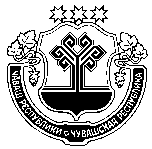 Чувашская РеспубликаСобрание депутатов Мариинско-Посадского муниципального округа Р Е Ш Е Н И Е  29.11.2023 № 20/2г. Мариинский ПосадО внесении изменения в решение Собрания депутатов Мариинско- Посадского муниципального округа Чувашской Республики от 21.03.2023г. №10/8 «Об утверждении Положения о муниципальном жилищном контроле»Чăваш РеспубликинСĕнтĕрвăрри муниципаллă округĕн депутатсен ПухăвĕЙ Ы Ш Ă Н У№Сĕнтĕрвăрри хулиЧувашская РеспубликаСобрание депутатов Мариинско-Посадскогомуниципального округа Р Е Ш Е Н И Е 29.11.2023 № 20/3г. Мариинский ПосадПредседатель Собрания депутатовМариинско-Посадского муниципальногоокруга Чувашской РеспубликиМ.В. Яковлева Чăваш РеспубликинСĕнтĕрвăрри муниципаллă округĕн депутатсен ПухăвĕЙ Ы Ш Ă Н У2023.11.19 20/4№Сĕнтĕрвăрри хулиЧувашская РеспубликаСобрание депутатов Мариинско-Посадскогомуниципального округа Р Е Ш Е Н И Е 29.11.2023 № 20/4г. Мариинский ПосадЧăваш РеспубликинСĕнтĕрвăрри муниципаллă округĕн депутатсен ПухăвĕЙ Ы Ш Ă Н У2023.11.19 20/5№Сĕнтĕрвăрри хулиЧувашская РеспубликаСобрание депутатов Мариинско-Посадскогомуниципального округа Р Е Ш Е Н И Е 29.11.2023 № 20/5г. Мариинский Посад№ п/пДата опросаФ.И.О.сельского жителяАдрес проживанияСогласны ли Вы, чтобы Акшикская сельская библиотека была реорганизована в библиотечный пункт выдачи.Варианты ответа: согласен (на)/не согласен (на)Подпись опрошенного сельского жителяЧăваш РеспубликинСĕнтĕрвăрри муниципаллăокругĕн депутатсен ПухăвĕЙ Ы Ш Ă Н У2023.11.29 20/6 №Сĕнтĕрвăрри хулиЧувашская РеспубликаСобрание депутатов Мариинско-Посадского муниципальногоокругаР Е Ш Е Н И Е 29.11.2023 № 20/6г. Мариинский ПосадЧăваш РеспубликинСĕнтĕрвăрри муниципаллă округĕн депутатсен ПухăвĕЙ Ы Ш Ă Н У2023.11.29 20/7 №Сĕнтĕрвăрри хулиЧувашская РеспубликаСобрание депутатов Мариинско-Посадскогомуниципального округа Р Е Ш Е Н И Е 29.11.2023 № 20/7г. Мариинский ПосадНаименование должностиДолжностной оклад (рублей в месяц)Размер ежемесячного денежного поощрения (должностных окладов)123Исполнительно-распорядительные и иные органы местного самоуправленияИсполнительно-распорядительные и иные органы местного самоуправленияИсполнительно-распорядительные и иные органы местного самоуправленияГлава муниципального округа (глава администрации муниципального округа*) с численностью населения от 20 до 30 тыс. человек264460,2Первый заместитель главы администрации муниципального округа99392,1Заместитель главы администрации муниципального округа95191,9Управляющий делами администрации муниципального округа85391,9Начальник управления администрации муниципального округа83991,8Начальник территориального отдела администрации муниципального округа (с численностью населения административно-территориальной единицы (городского поселения), входящей в состав муниципального округа, менее 10 тыс. человек)81444,4Начальник территориального отдела администрации муниципального округа (с численностью населения административно-территориальной единицы (сельского поселения), входящей в состав муниципального округа, от 1 до 3 тыс. человек)81441,8Начальник территориального отдела администрации муниципального округа (с численностью населения административно-территориальной единицы (сельского поселения), входящей в состав муниципального округа, менее 1 тыс. человек)81441,7Начальник отдела администрации муниципального округа81441,8Начальник отдела в управлении администрации муниципального округа78921,2Советник главы администрации муниципального округа по работе с молодежью81211,8Заместитель начальника управления администрации муниципального округа78921,7Заместитель начальника отдела администрации муниципального округа77651,5Пресс-секретарь главы администрации муниципального округа73191,2Заведующий сектором77651,4Главный специалист-эксперт68721Ведущий специалист-эксперт63621Специалист-эксперт58541Старший специалист 1 разряда58541Старший специалист 2 разряда55991Старший специалист 3 разряда53441Специалист 1 разряда48371Специалист 2 разряда42841Специалист 3 разряда37831Наименование классного чинаРазмер выплаты (рублей в месяц)Действительный муниципальный советник 1 класса4902Действительный муниципальный советник 2 класса4573Действительный муниципальный советник 3 класса4248Муниципальный советник 1 класса3756Муниципальный советник 2 класса3433Муниципальный советник 3 класса3106Советник муниципальной службы 1 класса2946Советник муниципальной службы 2 класса2450Советник муниципальной службы 3 класса2127Референт муниципальной службы 1 класса1963Референт муниципальной службы 2 класса1638Референт муниципальной службы 3 класса1469Секретарь муниципальной службы 1 класса1146Секретарь муниципальной службы 2 класса984Секретарь муниципальной службы 3 класса817Чăваш РеспубликинСĕнтĕрвăрри районĕндепутатсен ПухăвĕЙ Ы Ш Ă Н У 2023.11.29 20/8 №Сĕнтĕрвăрри хули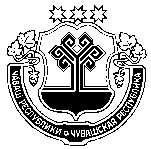 Чувашская РеспубликаМариинско-Посадскоерайонное Собрание депутатовР Е Ш Е Н И Е  29.11.2023 № 20/8г. Мариинский ПосадАфанасьев Анатолий Ввячеславович-заместитель председателя Собрания депутатов Мариинско-Посадского муниципального округа, председатель КомиссииИванов Алексей Петрович-управляющий делами администрации Мариинско-Посадского муниципального округа-начальник отдела организационно-контрольной работы администрации Мариинско-Посадского муниципального округа, секретарь Комиссии Гаврилов Павел Иванович-председатель постоянной комиссии Собрания депутатов Мариинско-Посадского муниципального округа Чувашской Республики по укреплению законности, правопорядка и развитию местного самоуправления и депутатской этике, член Комиссии;Цветкова Ольга Владимировна-начальник отдела правого обеспечения администрации Мариинско-Посадского муниципального округа, член КомиссииКондратьева Елена Григорьевна-заместитель начальника отдела организационно-контрольной работы администрации Мариинско-Посадского муниципального округа, член КомиссииПавлова Марина Сергеевна-доцент кафедры экономики и менеджмента Чебоксарского филиала РАНХиГС (по согласованию)Представитель-органа Чувашской Республики, уполномоченный Главой Чувашской Республики на исполнение функций органа Чувашской Республики по профилактике коррупционных и иных правонарушений, член КомиссииЧăваш РеспубликинСĕнтĕрвăрри муниципаллă округĕн депутатсен ПухăвĕЙ Ы Ш Ă Н У2023.11.29 20/9 №Сĕнтĕрвăрри хулиЧувашская РеспубликаСобрание депутатов Мариинско-Посадскогомуниципального округа Р Е Ш Е Н И Е  29.11.2023 № 20/9г. Мариинский ПосадО внесении изменений в решение Собрания депутатов Мариинско-Посадского муниципального округа Чувашской Республики от 15.12.2022 № 5/4 «Об утверждении структуры администрации Мариинско-Посадского муниципального округа Чувашской РеспубликиО внесении изменений в решение Собрания депутатов Мариинско-Посадского муниципального округа Чувашской Республики от 15.12.2022 № 5/4 «Об утверждении структуры администрации Мариинско-Посадского муниципального округа Чувашской РеспубликиЧăваш РеспубликинСĕнтĕрвăрри муниципаллă округĕн депутатсен ПухăвĕЙ Ы Ш Ă Н У2023.11.29 20/10 №Сĕнтĕрвăрри хулиЧувашская РеспубликаСобрание депутатов Мариинско-Посадскогомуниципального округа Р Е Ш Е Н И Е 29.11.2023 № 20/10г. Мариинский ПосадО внесении изменений в решение Собрания депутатов Чувашской Республики от 29.09.2022 № 1/17 «Об утверждении Порядка проведения конкурса по отбору кандидатур на должность главы Мариинско-Посадского муниципального округа Чувашской Республики»О внесении изменений в решение Собрания депутатов Чувашской Республики от 29.09.2022 № 1/17 «Об утверждении Порядка проведения конкурса по отбору кандидатур на должность главы Мариинско-Посадского муниципального округа Чувашской Республики»Чăваш РеспубликинСĕнтĕрвăрри муниципаллă округĕн депутатсен ПухăвĕЙ Ы Ш Ă Н У№Сĕнтĕрвăрри хулиЧувашская РеспубликаСобрание депутатов Мариинско-Посадскогомуниципального округа Р Е Ш Е Н И Е  29.11.2023 № 20/11г. Мариинский ПосадЧăваш РеспубликинСĕнтĕрвăрри муниципаллă округĕн администрацийĕЙ Ы Ш Ă Н У №Сĕнтĕрвăрри хули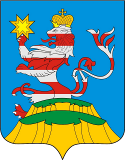 Чувашская РеспубликаАдминистрацияМариинско-Посадскогомуниципального округа П О С Т А Н О В Л Е Н И Е 16.11.2023 № 1482г. Мариинский ПосадО внесении изменений в постановление администрации Мариинско-Посадского муниципального округа Чувашской Республики от 23.01.2023 № 36 «Об утверждении муниципальной программы Мариинско-Посадского муниципального округа Чувашской Республики «Управление общественными финансами и муниципальным долгом Мариинско-Посадского муниципального округа Чувашской Республики»»О внесении изменений в постановление администрации Мариинско-Посадского муниципального округа Чувашской Республики от 23.01.2023 № 36 «Об утверждении муниципальной программы Мариинско-Посадского муниципального округа Чувашской Республики «Управление общественными финансами и муниципальным долгом Мариинско-Посадского муниципального округа Чувашской Республики»»СтатусНаименованиемуниципальной программы (подпрограмм муниципальной программы), основного мероприятияКод бюджетной классификацииКод бюджетной классификацииИсточник финансированияРасходы по годам, тыс. рублейРасходы по годам, тыс. рублейРасходы по годам, тыс. рублейРасходы по годам, тыс. рублейРасходы по годам, тыс. рублейСтатусНаименованиемуниципальной программы (подпрограмм муниципальной программы), основного мероприятияГРБСЦСРИсточник финансирования2023202420252026-20302031-2035123457891011Муниципальная программа«Управление общественными финансами и муниципальным долгом»хЧ400000000всего34 344,37 531,37 584,828 162,528 162,5Муниципальная программа«Управление общественными финансами и муниципальным долгом»хЧ400000000федеральный бюджет4 251,71 570,81 624,38 897,58 897,5Муниципальная программа«Управление общественными финансами и муниципальным долгом»хЧ400000000республиканский бюджет23 229,30000Муниципальная программа«Управление общественными финансами и муниципальным долгом»хЧ400000000бюджет Мариинско-Посадского муниципального округа6 863,35 960,55 960,519 265,019 265,0Муниципальная программа«Управление общественными финансами и муниципальным долгом»хЧ400000000внебюджетные источникиПодпрограммаСовершенствование бюджетной политики и обеспечение сбалансированности бюджет муниципальной программы «Управление общественными финансами и муниципальным долгом»хЧ410000000всего27 996,02 570,82 624,39 897,59 897,5ПодпрограммаСовершенствование бюджетной политики и обеспечение сбалансированности бюджет муниципальной программы «Управление общественными финансами и муниципальным долгом»хЧ410000000федеральный бюджет4 251,71 570,81 624,38 897,58 897,5ПодпрограммаСовершенствование бюджетной политики и обеспечение сбалансированности бюджет муниципальной программы «Управление общественными финансами и муниципальным долгом»хЧ410000000республиканский бюджет23 229,30000ПодпрограммаСовершенствование бюджетной политики и обеспечение сбалансированности бюджет муниципальной программы «Управление общественными финансами и муниципальным долгом»хЧ410000000бюджет Мариинско-Посадского муниципального округа515,01 000,01 000,01 000,01 000,0ПодпрограммаСовершенствование бюджетной политики и обеспечение сбалансированности бюджет муниципальной программы «Управление общественными финансами и муниципальным долгом»хЧ410000000внебюджетные источникиОсновное мероприятиеРазвитие бюджетного планирования, формирование бюджета на очередной финансовый год и плановый период903Ч410100000всего280,31 000,01 000,01 000,01 000,0Основное мероприятиеРазвитие бюджетного планирования, формирование бюджета на очередной финансовый год и плановый период903Ч410100000федеральный бюджетОсновное мероприятиеРазвитие бюджетного планирования, формирование бюджета на очередной финансовый год и плановый период903Ч410100000республиканский бюджетОсновное мероприятиеРазвитие бюджетного планирования, формирование бюджета на очередной финансовый год и плановый период903Ч410100000бюджет Мариинско-Посадского муниципального округа280,31 000,01 000,01 000,01 000,0Основное мероприятиеРазвитие бюджетного планирования, формирование бюджета на очередной финансовый год и плановый период903Ч410100000внебюджетные источникиМероприятиеРезервные фонды903Ч410173430Всего280,31 000,01 000,01 000,01 000,0МероприятиеРезервные фонды903Ч410173430федеральный бюджетМероприятиеРезервные фонды903Ч410173430республиканский бюджетМероприятиеРезервные фонды903Ч410173430бюджет Мариинско-Посадского муниципального округа280,31 000,01 000,01 000,01 000,0МероприятиеРезервные фонды903Ч410173430внебюджетные источникиОсновное мероприятиеОсуществление мер финансовой поддержки бюджетов муниципальных районов, городских округов и поселений, направленных на обеспечение их сбалансированности и повышение уровня бюджетной обеспеченности903,974,992,957Ч410400000всего27 715,71 570,81 624,38 897,58 897,5Основное мероприятиеОсуществление мер финансовой поддержки бюджетов муниципальных районов, городских округов и поселений, направленных на обеспечение их сбалансированности и повышение уровня бюджетной обеспеченности903,974,992,957Ч410400000федеральный бюджет4 251,71 570,81 624,38 897,58 897,5Основное мероприятиеОсуществление мер финансовой поддержки бюджетов муниципальных районов, городских округов и поселений, направленных на обеспечение их сбалансированности и повышение уровня бюджетной обеспеченности903,974,992,957Ч410400000республиканский бюджет23 229,3Основное мероприятиеОсуществление мер финансовой поддержки бюджетов муниципальных районов, городских округов и поселений, направленных на обеспечение их сбалансированности и повышение уровня бюджетной обеспеченности903,974,992,957Ч410400000бюджет Мариинско-Посадского муниципального округа234,7Основное мероприятиеОсуществление мер финансовой поддержки бюджетов муниципальных районов, городских округов и поселений, направленных на обеспечение их сбалансированности и повышение уровня бюджетной обеспеченности903,974,992,957Ч410400000внебюджетные источникиМероприятиеОсуществление первичного воинского учета на территориях, где отсутствуют военные комиссариаты, за счет субвенции, предоставляемой из федерального бюджета903Ч410451180всего1 490,51 570,81 624,38 897,58 897,5МероприятиеОсуществление первичного воинского учета на территориях, где отсутствуют военные комиссариаты, за счет субвенции, предоставляемой из федерального бюджета903Ч410451180федеральный бюджет1 490,51 570,81 624,38 897,58 897,5МероприятиеОсуществление первичного воинского учета на территориях, где отсутствуют военные комиссариаты, за счет субвенции, предоставляемой из федерального бюджета903Ч410451180республиканский бюджетМероприятиеОсуществление первичного воинского учета на территориях, где отсутствуют военные комиссариаты, за счет субвенции, предоставляемой из федерального бюджета903Ч410451180бюджет Мариинско-Посадского района муниципального округаМероприятиеОсуществление первичного воинского учета на территориях, где отсутствуют военные комиссариаты, за счет субвенции, предоставляемой из федерального бюджета903Ч410451180внебюджетные источникиМероприятиеПоощрение региональной и муниципальных управленческих команд Чувашской Республики за счет средств дотации (гранта) в форме межбюджетного трансферта, предоставляемой из федерального бюджета бюджетам субъектов Российской Федерации за достижение показателей903, 957, 974, 992Ч410455491всего2 761,2МероприятиеПоощрение региональной и муниципальных управленческих команд Чувашской Республики за счет средств дотации (гранта) в форме межбюджетного трансферта, предоставляемой из федерального бюджета бюджетам субъектов Российской Федерации за достижение показателей903, 957, 974, 992Ч410455491федеральный бюджет2 761,2МероприятиеСубсидии осуществление мер финансовой поддержки бюджетов муниципальных районов, городских округов и поселений, направленных на обеспечение их сбалансированности и повышение уровня бюджетной обеспеченности974Ч4104SА720всего23 464,0МероприятиеСубсидии осуществление мер финансовой поддержки бюджетов муниципальных районов, городских округов и поселений, направленных на обеспечение их сбалансированности и повышение уровня бюджетной обеспеченности974Ч4104SА720федеральный бюджетМероприятиеСубсидии осуществление мер финансовой поддержки бюджетов муниципальных районов, городских округов и поселений, направленных на обеспечение их сбалансированности и повышение уровня бюджетной обеспеченности974Ч4104SА720республиканский бюджет23 229,3МероприятиеСубсидии осуществление мер финансовой поддержки бюджетов муниципальных районов, городских округов и поселений, направленных на обеспечение их сбалансированности и повышение уровня бюджетной обеспеченности974Ч4104SА720бюджет Мариинско-Посадского муниципального округа234,7МероприятиеСубсидии осуществление мер финансовой поддержки бюджетов муниципальных районов, городских округов и поселений, направленных на обеспечение их сбалансированности и повышение уровня бюджетной обеспеченности974Ч4104SА720внебюджетные источникиПодпрограммаОбеспечение реализации муниципальной программы «Управление общественными финансами и муниципальным долгом»992Ч4Э0000000всего6 348,34 960,54 960,518 265,018 265,0ПодпрограммаОбеспечение реализации муниципальной программы «Управление общественными финансами и муниципальным долгом»992Ч4Э0000000федеральный бюджетПодпрограммаОбеспечение реализации муниципальной программы «Управление общественными финансами и муниципальным долгом»992Ч4Э0000000республиканский бюджетПодпрограммаОбеспечение реализации муниципальной программы «Управление общественными финансами и муниципальным долгом»992Ч4Э0000000бюджет Мариинско-Посадского муниципального округа6 348,34 960,54 960,518 265,018 265,0ПодпрограммаОбеспечение реализации муниципальной программы «Управление общественными финансами и муниципальным долгом»992Ч4Э0000000внебюджетные источникиОсновное мероприятиеОсновное мероприятие «Обще программные расходы»992Ч4Э0100000всего6 348,34 960,54 960,518 265,018 265,0Основное мероприятиеОсновное мероприятие «Обще программные расходы»992Ч4Э0100000федеральный бюджетОсновное мероприятиеОсновное мероприятие «Обще программные расходы»992Ч4Э0100000республиканский бюджетОсновное мероприятиеОсновное мероприятие «Обще программные расходы»992Ч4Э0100000бюджет Мариинско-Посадского муниципального округа6 348,34 960,54 960,518 265,018 265,0Основное мероприятиеОсновное мероприятие «Обще программные расходы»992Ч4Э0100000внебюджетные источникиМероприятиеОбеспечение функций муниципальных органов992Ч4Э0100200всего6 348,34 960,54960,518 265,018 265,0МероприятиеОбеспечение функций муниципальных органов992Ч4Э0100200федеральный бюджетМероприятиеОбеспечение функций муниципальных органов992Ч4Э0100200республиканский бюджетМероприятиеОбеспечение функций муниципальных органов992Ч4Э0100200бюджет Мариинско-Посадского муниципального округа6 348,34 960,54 960,518 265,018 265,0МероприятиеОбеспечение функций муниципальных органов992Ч4Э0100200внебюджетные источникиСтатусНаименованиемуниципальной программы (подпрограмм муниципальной программы), основного мероприятияКод бюджетной классификацииКод бюджетной классификацииИсточник финансированияРасходы по годам, тыс. рублейРасходы по годам, тыс. рублейРасходы по годам, тыс. рублейРасходы по годам, тыс. рублейРасходы по годам, тыс. рублейСтатусНаименованиемуниципальной программы (подпрограмм муниципальной программы), основного мероприятияГРБСЦСРИсточник финансирования2023202420252026-20302031-203512345678910ПодпрограммаСовершенствование бюджетной политики и обеспечение сбалансированности бюджета муниципальной программы «Управление общественными финансами и муниципальным долгом»Ч410000000всего27 996,02 570,82 624,39 897,59 897,5ПодпрограммаСовершенствование бюджетной политики и обеспечение сбалансированности бюджета муниципальной программы «Управление общественными финансами и муниципальным долгом»Ч410000000федеральный бюджет4 251,71 570,81 624,38 897,58 897,5ПодпрограммаСовершенствование бюджетной политики и обеспечение сбалансированности бюджета муниципальной программы «Управление общественными финансами и муниципальным долгом»Ч410000000республиканский бюджет23 229,3ПодпрограммаСовершенствование бюджетной политики и обеспечение сбалансированности бюджета муниципальной программы «Управление общественными финансами и муниципальным долгом»Ч410000000бюджет Мариинско-Посадского муниципального округа515,01 000,01 000,01 000,01 000,0ПодпрограммаСовершенствование бюджетной политики и обеспечение сбалансированности бюджета муниципальной программы «Управление общественными финансами и муниципальным долгом»Ч410000000внебюджетные источникиОсновное мероприятиеРазвитие бюджетного планирования, формирование бюджета на очередной финансовый год и плановый период903Ч410100000всего280,31 000,01 000,01 000,01 000,0Основное мероприятиеРазвитие бюджетного планирования, формирование бюджета на очередной финансовый год и плановый период903Ч410100000федеральный бюджетОсновное мероприятиеРазвитие бюджетного планирования, формирование бюджета на очередной финансовый год и плановый период903Ч410100000республиканский бюджетОсновное мероприятиеРазвитие бюджетного планирования, формирование бюджета на очередной финансовый год и плановый период903Ч410100000бюджет Мариинско-Посадского муниципального округа280,31 000,01 000,01 000,01 000,0Основное мероприятиеРазвитие бюджетного планирования, формирование бюджета на очередной финансовый год и плановый период903Ч410100000внебюджетные источникиМероприятие Резервные фонды903Ч410173430Всего280,31 000,01 000,01 000,01 000,0Мероприятие Резервные фонды903Ч410173430федеральный бюджетМероприятие Резервные фонды903Ч410173430республиканский бюджетМероприятие Резервные фонды903Ч410173430бюджет Мариинско-Посадского муниципального округа280,31 000,01 000,01 000,01 000,0Мероприятие Резервные фонды903Ч410173430внебюджетные источникиМероприятие Резервные фонды903Ч410173430внебюджетные источникиОсновное мероприятие Осуществление мер финансовой поддержки бюджетов муниципальных районов, городских округов и поселений, направленных на обеспечение их сбалансированности и повышение уровня бюджетной обеспеченности992, 974, 957, 903Ч410400000всего27 715,71 570,81 624,38 897,58 897,5Основное мероприятие Осуществление мер финансовой поддержки бюджетов муниципальных районов, городских округов и поселений, направленных на обеспечение их сбалансированности и повышение уровня бюджетной обеспеченности992, 974, 957, 903Ч410400000федеральный бюджет4 251,71 570,81 624,38 897,58 897,5Основное мероприятие Осуществление мер финансовой поддержки бюджетов муниципальных районов, городских округов и поселений, направленных на обеспечение их сбалансированности и повышение уровня бюджетной обеспеченности992, 974, 957, 903Ч410400000республиканский бюджет23 229,3Основное мероприятие Осуществление мер финансовой поддержки бюджетов муниципальных районов, городских округов и поселений, направленных на обеспечение их сбалансированности и повышение уровня бюджетной обеспеченности992, 974, 957, 903Ч410400000бюджет Мариинско-Посадского муниципального округа234,7Основное мероприятие Осуществление мер финансовой поддержки бюджетов муниципальных районов, городских округов и поселений, направленных на обеспечение их сбалансированности и повышение уровня бюджетной обеспеченности992, 974, 957, 903Ч410400000внебюджетные источникиМероприятиеПоощрение региональной и муниципальных управленческих команд Чувашской Республики за счет средств дотации (гранта) в форме межбюджетного трансферта, предоставляемой из федерального бюджета бюджетам субъектов Российской Федерации за достижение показателей903, 957, 974, 992Ч410455491всего2 761,2МероприятиеПоощрение региональной и муниципальных управленческих команд Чувашской Республики за счет средств дотации (гранта) в форме межбюджетного трансферта, предоставляемой из федерального бюджета бюджетам субъектов Российской Федерации за достижение показателей903, 957, 974, 992Ч410455491федеральный бюджет2 761,2Осуществление первичного воинского учета на территориях, где отсутствуют военные комиссариаты, за счет субвенции, предоставляемой из федерального бюджета992Ч410451180всего1 490,51 570,81 624,38 897,58 897,5Осуществление первичного воинского учета на территориях, где отсутствуют военные комиссариаты, за счет субвенции, предоставляемой из федерального бюджета992Ч410451180федеральный бюджет1 490,51 570,81 624,38 897,58 897,5Осуществление первичного воинского учета на территориях, где отсутствуют военные комиссариаты, за счет субвенции, предоставляемой из федерального бюджета992Ч410451180республиканский бюджетОсуществление первичного воинского учета на территориях, где отсутствуют военные комиссариаты, за счет субвенции, предоставляемой из федерального бюджета992Ч410451180бюджет Мариинско-Посадского муниципального округаОсуществление первичного воинского учета на территориях, где отсутствуют военные комиссариаты, за счет субвенции, предоставляемой из федерального бюджета992Ч410451180внебюджетные источникиМероприятиеСубсидии на осуществление мер финансовой поддержки бюджетов муниципальных районов, городских округов и поселений, направленных на обеспечение их сбалансированности и повышение уровня бюджетной обеспеченности974Ч4104SA720всего23 464,0МероприятиеСубсидии на осуществление мер финансовой поддержки бюджетов муниципальных районов, городских округов и поселений, направленных на обеспечение их сбалансированности и повышение уровня бюджетной обеспеченности974Ч4104SA720федеральный бюджетМероприятиеСубсидии на осуществление мер финансовой поддержки бюджетов муниципальных районов, городских округов и поселений, направленных на обеспечение их сбалансированности и повышение уровня бюджетной обеспеченности974Ч4104SA720республиканский бюджет23 229,3МероприятиеСубсидии на осуществление мер финансовой поддержки бюджетов муниципальных районов, городских округов и поселений, направленных на обеспечение их сбалансированности и повышение уровня бюджетной обеспеченности974Ч4104SA720бюджет Мариинско-Посадского муниципального округа234,7МероприятиеСубсидии на осуществление мер финансовой поддержки бюджетов муниципальных районов, городских округов и поселений, направленных на обеспечение их сбалансированности и повышение уровня бюджетной обеспеченности974Ч4104SA720внебюджетные источникиМероприятиеСубсидии на осуществление мер финансовой поддержки бюджетов муниципальных районов, городских округов и поселений, направленных на обеспечение их сбалансированности и повышение уровня бюджетной обеспеченности974Ч4104SA720Чăваш РеспубликинСĕнтĕрвăрри муниципаллă округĕн администрацийĕЙ Ы Ш Ă Н У №Сĕнтĕрвăрри хулиЧувашская РеспубликаАдминистрацияМариинско-Посадскогомуниципального округа П О С Т А Н О В Л Е Н И Е  21.11.2023 № 1507г. Мариинский Посад№п/пФактический адрес учреждения, контактный телефонНаименование учрежденияНаименование учрежденияФ.И.О. руководителя учреждения, контактный телефонВместимость (номеров, корпусов, классов/человек)Наличие имущества (для развертывания и содержания пунктов временного размещения)Организация жизнеобеспечения населения в ПВРОрганизация жизнеобеспечения населения в ПВРОрганизация жизнеобеспечения населения в ПВРОрганизация жизнеобеспечения населения в ПВРОрганизация жизнеобеспечения населения в ПВР№п/пФактический адрес учреждения, контактный телефонНаименование учрежденияНаименование учрежденияФ.И.О. руководителя учреждения, контактный телефонВместимость (номеров, корпусов, классов/человек)Наличие имущества (для развертывания и содержания пунктов временного размещения)Медицинская помощь (учреждения, персонал, техникаОбеспечение водой (учреждения, персонал, техникаОбеспечение продуктами питания и продовольственным сырьем (учреждения, персонал, техника)Обеспечение продуктами питания и продовольственным сырьем (учреждения, персонал, техника)Обеспечение коммунально-бытовыми услугами (учреждения, персонал, техника)Пункты временного размещенияПункты временного размещенияПункты временного размещенияПункты временного размещенияПункты временного размещенияПункты временного размещенияПункты временного размещенияПункты временного размещенияПункты временного размещенияПункты временного размещенияПункты временного размещенияПункты временного размещения1.429570, г.Мариинский Посад, ул.Котовского, д.36429570, г.Мариинский Посад, ул.Котовского, д.36Государственное автономное профессиональное образовательное учреждение Чувашской Республики «Мариинско-Посадский технологический техникум» Министерства образования и молодежной политики Чувашской РеспубликиНиколаев Николай Петрович, (883542)2-15-68898712463761/200имеетсяБУ "Мариинско-Посадская центральная районная больница им. Н.А.Геркена" Минздрава Чувашии(ул.Николаева,д.57)Персонал-3Техника -1МУП ЖКУ «Мариинский» Мариинско-Посадского муниципального округа Чувашской Республики (ул.Советская, д.3)Персонал-6Техника-1МУП ЖКУ «Мариинский» Мариинско-Посадского муниципального округа Чувашской Республики (ул.Советская, д.3)Персонал-6Техника-1ГА ПОУ ЧР «Мариинско-Посадский технологический техникум» (столовая техникума)Персонал – 4Техника - 1ГА ПОУ ЧР «Мариинско-Посадский технологический техникум» (Прачечная при техникуме)Персонал-3Техника -12.429570, г.Мариинский Посад, ул.Лазо,д.76429570, г.Мариинский Посад, ул.Лазо,д.76Государственное автономное профессиональное образовательное учреждение Чувашской Республики «Мариинско-Посадский технологический техникум» Министерства образования и молодежной политики Чувашской РеспубликиНиколаев Николай Петрович,(883542)2-15-68,898712463761/50имеетсяБУ "Мариинско-Посадская центральная районная больница им. Н.А.Геркена" Минздрава Чувашии(ул.Николаева,д.57)Персонал-3Техника -1МУП ЖКУ «Мариинский» Мариинско-Посадского муниципального округа Чувашской Республики (ул.Советская, д.3)Персонал-6Техника-1МУП ЖКУ «Мариинский» Мариинско-Посадского муниципального округа Чувашской Республики (ул.Советская, д.3)Персонал-6Техника-1ГА ПОУ ЧР «Мариинско-Посадский технологический техникум»(столовая техникума)Персонал – 2Техника - 1ГА ПОУ ЧР «Мариинско-Посадский технологический техникум» (прачечная при техникуме)Персонал-3Техника -13.429584, Мариинско-Посадский район, с.Шоршелы, ул.30 лет Победы, д.14429584, Мариинско-Посадский район, с.Шоршелы, ул.30 лет Победы, д.14МБОУ «Шоршелская СОШ им.А.Г.Николаева»Егорова Елена Николаевна,8(83542)35-2-90, 8(83542)35-2-661/300имеетсяШоршелская врачебная амбулатория(с.Шоршелы, ул.30 лет Победы, д.12)Персонал-3Техника-1МУП ЖКУ «Шоршелы» Мариинско-Посадского муниципального округа Чувашской РеспубликиПерсонал-4Техника-1МУП ЖКУ «Шоршелы» Мариинско-Посадского муниципального округа Чувашской РеспубликиПерсонал-4Техника-1МБОУ «Шоршелская СОШ им.А.Г.Николаева»Персонал-3Техника-1-4.429565,Мариинско-Посадский район, д.Эльбарусово, ул.Центральная, д.4429565,Мариинско-Посадский район, д.Эльбарусово, ул.Центральная, д.4МБОУ «Эльбарусовская СОШ»,Ефимов Дмитрий Анатольевич,8(83542)3-92-421/150имеетсяОктябрьская врачебная амбулатория с.Октябрьское, ул.Кушникова, д.24)Персонал-3Техника -1Начальник Эльбарусовского территориального отдела Управления по благоустройству и развитию территорий администрации Мариинско-Посадского муниципального округа Чувашской Республики, Персонал-4Техника-1Начальник Эльбарусовского территориального отдела Управления по благоустройству и развитию территорий администрации Мариинско-Посадского муниципального округа Чувашской Республики, Персонал-4Техника-1МБОУ «Эльбарусовская СОШ, (столовая школы)Персонал-3Техника-1МБОУ «Эльбарусовская СОШ», (прачечная при школе)Персонал-3Техника-15.429560, Мариинско-Посадский район, с.Октябрьское, ул.Кушникова, д.2429560, Мариинско-Посадский район, с.Октябрьское, ул.Кушникова, д.2МБОУ «Октябрьская СОШ»Охоткин Алексей Николаевич, 8(83542)28-3-811/200имеетсяОктябрьская врачебная амбулатория(с.Октябрьское, ул.Кушникова, д.24)Персонал-3Техника -1Начальник Октябрьского территориального отдела Управления по благоустройству и развитию территорий администрации Мариинско-Посадского муниципального округа Чувашской Республики,Персонал-4Техника-1Начальник Октябрьского территориального отдела Управления по благоустройству и развитию территорий администрации Мариинско-Посадского муниципального округа Чувашской Республики,Персонал-4Техника-1МБОУ «Октябрьская СОШ» (столовая школы)Персонал-3Техника-1-6.429564, Мариинско-Посадский район, д.Кугеево, ул.Молодежная,34429564, Мариинско-Посадский район, д.Кугеево, ул.Молодежная,34МБОУ «Кугеевская ООШ»Мельникова Любовь Алексеевна,891706694611/150имеетсяОктябрьская врачебная амбулатория(с.Октябрьское, ул.Кушникова, д.24)Персонал-3Техника -1Начальник Кугеевского территориального отдела Управления по благоустройству и развитию территорий администрации Мариинско-Посадского муниципального округа Чувашской Республики, Персонал-4Техника-1Начальник Кугеевского территориального отдела Управления по благоустройству и развитию территорий администрации Мариинско-Посадского муниципального округа Чувашской Республики, Персонал-4Техника-1МБОУ «Кугеевская ООШ» (столовая школы)Персонал-3Техника-1МБОУ «Кугеевская ООШ» (прачечная при школе)Персонал-2Техника-17.429573,г.Мариинский Посад, ул.Чкалова, д.61 «Б»429573,г.Мариинский Посад, ул.Чкалова, д.61 «Б»МБОУ «Приволжская ООШ»Иванов Олег Аркадьевич,8(83542)38-3-221/200имеетсяБУ «Мариинско-Посадская центральная районная больница им. Н.А.Геркена» Минздрава Чувашии (ул.Николаева, д.57)Персонал-3Техника -1 МУП ЖКУ «Мариинский» Мариинско-Посадского муниципального округа Чувашской Республики (ул.Советская, д.3)Персонал-6Техника-1 МУП ЖКУ «Мариинский» Мариинско-Посадского муниципального округа Чувашской Республики (ул.Советская, д.3)Персонал-6Техника-1МБОУ «Приволжская ООШ» (столовая школы)Персонал-3Техника -1МБОУ «Приволжская ООШ» (прачечная при школе)Персонал-3Техника -1Итого за МОИтого за МО1/1250Пункты длительного пребыванияПункты длительного пребыванияПункты длительного пребыванияПункты длительного пребыванияПункты длительного пребыванияПункты длительного пребыванияПункты длительного пребыванияПункты длительного пребывания429588,Мариинско-Посадский район, с.Сотниково, ул.Полевая, д.25АУ ЧР «Физкультурно-оздоровительный центр» Белые камни» Министерства физической культуры и спорта Чувашской РеспубликиМатюшова Елизавета Викторовна,89051995208,8(8352)55-30-561/550БУ "Мариинско-Посадская центральная районная больница им. Н.А.Геркена" Минздрава ЧувашииПерсонал-3Техника -1АУ ЧР «Физкультурно-оздоровительный центр» Белые камни» Министерства физической культуры и спорта Чувашской РеспубликиПерсонал-9Техника -1АУ ЧР «Физкультурно-оздоровительный центр» Белые камни» Министерства физической культуры и спорта Чувашской РеспубликиПерсонал-8Техника -1АУ ЧР «Физкультурно-оздоровительный центр» Белые камни» Министерства физической культуры и спорта Чувашской РеспубликиПерсонал-9Техника -1Итого за МО1/550Чăваш РеспубликинСĕнтĕрвăрри муниципаллă округĕн администрацийĕЙ Ы Ш Ă Н У №Сĕнтĕрвăрри хулиЧувашская РеспубликаАдминистрацияМариинско-Посадскогомуниципального округа П О С Т А Н О В Л Е Н И Е 28.11.2023 № 1547г. Мариинский ПосадПрофессиональная квалификационная группа "Общеотраслевые должности служащих второго уровня"Профессиональная квалификационная группа "Общеотраслевые должности служащих второго уровня"Квалификационный уровеньРазмер минимального оклада (должностного оклада)Квалификационный уровень2 квалификационный уровеньЗаведующий хозяйством5743Профессиональная квалификационная группа "Общеотраслевые должности служащих третьего уровня"Профессиональная квалификационная группа "Общеотраслевые должности служащих третьего уровня" 42851 квалификационный уровеньПри наличии высшего образования и среднего профессионального образования по программа подготовки специалистов среднего звена (бухгалтер, инженер по охране труда, инженер по ремонту, инженер-программист (программист), инженер-энергетик (энергетик), специалист по кадрам, экономист по бухгалтерскому учету и анализу хозяйственной деятельности, юрисконсульт)67582 квалификационный уровень должности служащих первого квалификационного уровня, по которым может устанавливаться внутридолжностная категория (бухгалтер 2 категории)3 квалификационный уровень должности служащих первого квалификационного уровня, по которым может устанавливаться внутридолжностная категория (бухгалтер 1 категории, специалист по закупкам, экономист)4 квалификационный уровень должности служащих первого квалификационного уровня, по которым может устанавливаться производное должностное наименование "ведущий" (ведущий бухгалтер)5 квалификационный уровень главные специалисты:в отделах, отделениях, мастерских (главный экономист)7096 7434 81092 квалификационный уровень должности служащих первого квалификационного уровня, по которым может устанавливаться внутридолжностная категория (бухгалтер 2 категории)3 квалификационный уровень должности служащих первого квалификационного уровня, по которым может устанавливаться внутридолжностная категория (бухгалтер 1 категории, специалист по закупкам, экономист)4 квалификационный уровень должности служащих первого квалификационного уровня, по которым может устанавливаться производное должностное наименование "ведущий" (ведущий бухгалтер)5 квалификационный уровень главные специалисты:в отделах, отделениях, мастерских (главный экономист)2 квалификационный уровень должности служащих первого квалификационного уровня, по которым может устанавливаться внутридолжностная категория (бухгалтер 2 категории)3 квалификационный уровень должности служащих первого квалификационного уровня, по которым может устанавливаться внутридолжностная категория (бухгалтер 1 категории, специалист по закупкам, экономист)4 квалификационный уровень должности служащих первого квалификационного уровня, по которым может устанавливаться производное должностное наименование "ведущий" (ведущий бухгалтер)5 квалификационный уровень главные специалисты:в отделах, отделениях, мастерских (главный экономист)2 квалификационный уровень должности служащих первого квалификационного уровня, по которым может устанавливаться внутридолжностная категория (бухгалтер 2 категории)3 квалификационный уровень должности служащих первого квалификационного уровня, по которым может устанавливаться внутридолжностная категория (бухгалтер 1 категории, специалист по закупкам, экономист)4 квалификационный уровень должности служащих первого квалификационного уровня, по которым может устанавливаться производное должностное наименование "ведущий" (ведущий бухгалтер)5 квалификационный уровень главные специалисты:в отделах, отделениях, мастерских (главный экономист) 11826Профессиональная квалификационная группа "Общеотраслевые профессии рабочих первого уровня"Профессиональная квалификационная группа "Общеотраслевые профессии рабочих первого уровня"Квалификационный уровеньРазмер минимального оклада (должностного оклада)1 квалификационный уровень профессии рабочих, по которым предусмотрено присвоение 1, 2 и 3 квалификационного разряда: уборщик производственных помещений, уборщик служебных помещений, уборщик территорий41442 квалификационный уровень Профессии рабочих, отнесенные к первому квалификационному уровню, при выполнении работ по профессии с производным наименованием "старший" (по смене)4332Профессиональная квалификационная группа "Общеотраслевые профессии рабочих второго уровня"Профессиональная квалификационная группа "Общеотраслевые профессии рабочих второго уровня"1 квалификационный уровень : профессии рабочих, по которым предусмотрено присвоение 4 и 5 квалификационного разряда водитель автомобиля46862 квалификационный уровень : профессии рабочих, по которым предусмотрено присвоение 6 и 7 квалификационного разряда водитель автомобиля5511Наименование должностиРекомендуемый должностной оклад, рублей12Старший оперативный дежурный4119Оперативный дежурный ЕДДС4119NN п/пНаименование показателя сниженияЕдиница измеренияКоэф. Сниж.1.Объявление административного взыскания по приказу руководителя учрежденияЗа каждый случай0,12.Несвоевременное выполнение поручения, приказа, распоряжения, указания руководителя, в том числе устныхЗа каждый случай0,053.Несвоевременное предоставление отчетов, выполнение постановлений, распоряжений вышестоящих органовЗа каждый случай0,054.Неудовлетворительная подготовка документов для представления в вышестоящие органыЗа каждый случай0,055.Невыполнение плана работыЗа каждый случай0,16.Необеспечение сохранности материальных ценностейЗа каждый случай0,27.Неудовлетворительное состояние делопроизводстваЗа каждый случай0,058.Несоблюдения графика документооборота, сроков исполнения по заключенному соглашению на ведение бюджетного (бухгалтерского учета) и составление отчетностиЗа каждый случай От 0,05 до 1,0 ( в зависимости от последствия исполнения документа)Чăваш РеспубликинСĕнтĕрвăрри муниципаллă округĕн администрацийĕЙ Ы Ш Ă Н У №Сĕнтĕрвăрри хули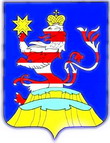 Чувашская РеспубликаАдминистрацияМариинско-Посадскогомуниципального округа П О С Т А Н О В Л Е Н И Е  01.12.2023 № 1569г. Мариинский ПосадОб утверждении Положения об оплате труда работников муниципального казенного учреждения «Централизованная бухгалтерия Мариинско-Посадского муниципального округа Чувашской Республики»Об утверждении Положения об оплате труда работников муниципального казенного учреждения «Централизованная бухгалтерия Мариинско-Посадского муниципального округа Чувашской Республики»Чăваш РеспубликинСĕнтĕрвăрри муниципаллă округĕн администрацийĕЙ Ы Ш Ă Н У № Сĕнтĕрвăрри хулиЧувашская РеспубликаАдминистрацияМариинско-Посадскогомуниципального округа П О С Т А Н О В Л Е Н И Е 01.12.2023 № 1570г. Мариинский ПосадГлава Мариинско-Посадского муниципального округа 
В.В. ПетровЧăваш РеспубликинСĕнтĕрвăрри муниципаллă округĕн администрацийĕЙ Ы Ш Ă Н У № Сĕнтĕрвăрри хулиЧувашская РеспубликаАдминистрацияМариинско-Посадскогомуниципального округа П О С Т А Н О В Л Е Н И Е 04.12.2023 № 1572г. Мариинский ПосадО назначении и проведении публичных слушаний по проекту планировки и межевания территории линейного объекта «Строительство автомобильной дороги по улицам Центральная и Красноармейская с.Тогаево Эльбарусовского сельского поселения Мариинско-Посадского района Чувашской Республики»О назначении и проведении публичных слушаний по проекту планировки и межевания территории линейного объекта «Строительство автомобильной дороги по улицам Центральная и Красноармейская с.Тогаево Эльбарусовского сельского поселения Мариинско-Посадского района Чувашской Республики»Периодическое печатное издание «Посадский вестник»Адрес редакции и издателя:429570, г. Мариинский Посад, ул. Николаева, 47E-mail: marpos@cap.ruУчредители – муниципальные образования Мариинско-Посадского районаСтоимость- бесплатноГлавный редактор: А.П. ИвановВерстка: И.А. ЛьвоваТираж 30 экз. Формат А3